АО «МУРМАНСКИЙ МОРСКОЙ ТОРГОВЫЙ ПОРТ»УТВЕРЖДАЮ:Председатель комиссиипо осуществлению конкурентных закупок________________ С.В. Руденко						              «_____» _____________ 2019 г.ДОКУМЕНТАЦИЯ ПО ЗАПРОСУ ПРЕДЛОЖЕНИЙНА ПРАВО ЗАКЛЮЧЕНИЯ ДОГОВОРА ПОСТАВКИ ГРЕЙФЕРА ГИДРАВЛИЧЕСКОГОДЛЯ НУЖД АО «МУРМАНСКИЙ МОРСКОЙ ТОРГОВЫЙ ПОРТ» Рег. № E190354г. Мурманск, 2019 годРаздел I.	ИЗВЕЩЕНИЕо проведении запроса предложений на право заключения договора поставки грейфера гидравлического для нужд АО «Мурманский морской торговый порт».Способ размещения заказа: запрос предложений.Заказчик: АО «Мурманский морской торговый порт» 183024, г. Мурманск Портовый проезд д.22, (8152) 48-09-36, e-mail: E190354@zakupki.portmurmansk.ru     Предмет и иные условия договора: 	Поставка грейфера гидравлического для нужд АО «Мурманский морской торговый порт». Объем поставки: 1 штука.Место и условия поставки:DDP (Инкотермс 2010) город Мурманск. Портовый проезд, дом 19 (склад Покупателя).Возможен альтернативный вариант поставки: DAP Мурманск (Инкотермс 2010), город Мурманск, Портовый проезд, дом 19.Максимальный срок поставки: 180 календарных дней с момента заключения договора. Подробное описание закупаемой Продукции и условий исполнения Договора содержится в Документации по запросу предложений, которая является приложением к настоящему Извещению. Не допускается подача предложений на часть объема продукции, указанной в Документации по запросу предложений.ОКПД2: 28.22.20ОКВЭД2: 28.22Начальная (максимальная) цена договора:На условиях DDP (Инкотермс 2010) город Мурманск, Портовый проезд, дом 19 (склад Покупателя) – 6 550 000 (шесть миллионов пятьсот пятьдесят тысяч) рублей 00 копеек. Цена, предложенная Участником, должна быть выражена в российских рублях, включать все затраты, уплату всех налогов, других обязательных платежей и всех иных расходов Участника, связанных с исполнением договора.На условиях DAP (Инкотермс 2010) город Мурманск, Портовый проезд, дом 19 – 5 200 000 (пять миллионов шестьсот тысяч) рублей 00 копеек. Цена, предложенная Участником, должна быть выражена в российских рублях, включать все затраты, кроме НДС и таможенных платежей, и всех иных расходов Участника, связанных с исполнением договора. При сравнении поступивших заявок для приведения предложений к единому базису поставки к цене заявки с условием DAP поставки применяется повышающий коэффициент 1,25. Документация запроса предложений: доступна в единой информационной системе (ЕИС): www.zakupki.gov.ru и/или на официальном сайте АО «Мурманский морской торговый порт» http://www.portmurmansk.ruДата и время начала подачи заявок на участие в запросе предложений: 15 марта 2019 г. не ранее 09:00 ч.(МСК) Дата и время окончания подачи заявок на участие в запросе предложений: не позднее 11.00. ч. «26» марта 2019 г. (МСК), за подписью руководителя и заверенных печатью в сканированном виде на электронный адрес: E190354@zakupki.portmurmansk.ru (с досылом в письменном виде) с обязательным уведомлением о способе доставки по электронной почте info@zakupki.portmurmansk.ru. Каждый Участник размещения заказа может подать только одну заявку с одним коммерческим предложением. В случае если участник размещения заказа подает более одной заявки, все поданные заявки с его участием отклоняются, независимо от характера проведения и результатов запроса предложений.Критерии и порядок оценки заявок участников: оценка заявок на участие в запросе предложений осуществляется Комиссией в соответствии с критериями, установленными в закупочной документации (п. 2.13. Информационной карты). По результатам оценки заявок на участие в запросе предложений Комиссия ранжирует заявки по степени уменьшения выгодности содержащихся в них условий, начиная с самой выгодной и заканчивая наименее выгодной.Раздел II. 	Информационная карта запроса предложений.Нижеследующие конкретные условия проведения запроса предложений являются неотъемлемой частью настоящей Документации и дополнением к инструкции по подготовке заявок на участие в запросе предложений. В случае противоречия, между положениями инструкции по подготовке Заявок на участие в запросе предложений и положениями Информационной карты последние имеют преобладающую силу.Раздел III. 	Техническое заданиена поставку грейфера гидравлическогодля нужд АО «Мурманский морской торговый порт»Раздел IV.	УСЛОВИЯ ПРОВЕДЕНИЯ КОНКУРЕНТНЫХ ПЕРЕГОВОРОВ.4.1. Общие положения4.1.1. Настоящая Документация подготовлена в соответствии с требованиями Федерального закона «О закупках товаров, работ, услуг отдельными видами юридических лиц» от 08.07.2011 № 223-ФЗ, Федерального закона «О защите конкуренции» от 26.07.2006 №135-ФЗ и Положением о закупке товаров, работ, услуг для нужд АО «Мурманский морской торговый порт», утвержденного Советом директоров от 14.12.2018 г.4.1.2. АО «Мурманский морской торговый порт» (далее – Заказчик) проводит конкурентные переговоры, предмет и условия, которых указаны в извещении о проведении конкурентных переговоров, Информационной карте конкурентных переговоров, в соответствии с процедурами, условиями и положениями настоящей Документации.4.1.3. Извещение о проведении конкурентных переговоров размещено в единой информационной системе http://www.zakupki.gov.ru.4.1.4. Начальная (максимальная) цена договора указана в Извещении о проведении конкурентных переговоров.4.2. Требования к участникам конкурентных переговоров4.2.1. В настоящих конкурентных переговорах могут принять участие любые юридические лица независимо от организационно-правовой формы, формы собственности, места нахождения и места происхождения капитала, индивидуальные предприниматели, претендующие на заключение договора и соответствующие требованиям, установленным в настоящей документацией по запросу предложений (далее – Документация).4.2.2. Участник размещения заказа должен соответствовать следующим обязательным требованиям:- соответствие участников размещения заказа требованиям, устанавливаемым в соответствии с законодательством Российской Федерации к лицам, осуществляющим поставку товаров, выполнение работ, оказание услуг, являющихся предметом размещения заказа (обладает необходимыми лицензиями или свидетельствами о допуске на поставку товаров, производство работ и оказание услуг, необходимыми сертификатами на товары в соответствии с действующим законодательством Российской Федерации, являющиеся предметом заключаемого договора и т.д.);- непроведение ликвидации участника размещения заказа - юридического лица или отсутствие решения арбитражного суда о признании участника размещения заказа - юридического лица банкротом и об открытии конкурсного производства (о введении реализации имущества гражданина – при банкротстве индивидуального предпринимателя);- неприостановление деятельности участника размещения заказа в порядке, предусмотренном Кодексом Российской Федерации об административных правонарушениях, на день подачи заявки на участие в конкурентной закупке;- отсутствие у Участника размещения заказа задолженности по начисленным налогам, сборам и иным обязательным платежам в бюджеты любого уровня или государственные внебюджетные фонды за прошедший календарный год, размер которой превышает двадцать пять процентов балансовой стоимости активов участника размещения заказа, по данным бухгалтерской отчетности за последний завершенный отчетный период. Участник размещения заказа считается соответствующим установленному требованию в случае, если он обжалует наличие указанной задолженности в соответствии с законодательством Российской Федерации и решение по такой жалобе на день рассмотрения заявки на участие в конкурентной закупке не принято.не имеет предъявленных требований о взыскании долгов, штрафных санкций, возмещении убытков, информация о которых размещена на официальном сайте Федеральной службы судебных приставов и выполнение которых, по мнению комиссией по осуществлению конкурентной закупки (далее – Комиссия), может оказать негативное влияние на платежеспособность участника процедур закупки и возможность исполнения им условий договора, заключенного по результатам процедуры закупки;на имущество участника закупки не наложен арест либо в отношении имущества участника закупки не осуществлены иные ограничения гражданских прав;отсутствует в реестрах недобросовестных поставщиков, предусмотренных Федеральным законом от 18.07.2011 № 223-ФЗ «О закупках товаров, работ, услуг отдельными видами юридических лиц» и Федеральным законом от 5 апреля 2013 года № 44-ФЗ «О контрактной системе в сфере закупок товаров, работ, услуг для обеспечения государственных и муниципальных нужд»;обладает исключительными правами на объекты интеллектуальной собственности, если в связи с исполнением договора Заказчик приобретает права на объекты интеллектуальной собственности либо обладает неисключительными правами на объекты интеллектуальной собственности, если в связи с исполнением договора Заказчик приобретает неисключительные права на объекты интеллектуальной собственности;обладает правоспособностью (для юридических лиц);  отсутствие у участника закупки - физического лица либо у руководителя, членов коллегиального исполнительного органа или главного бухгалтера юридического лица - участника закупки судимости за преступления в сфере экономики (за исключением лиц, у которых такая судимость погашена или снята), а также неприменение в отношении указанных физических лиц наказания в виде лишения права занимать определенные должности или заниматься определенной деятельностью, которые связаны с поставкой товара, выполнением работы, оказанием услуги, являющихся объектом осуществляемой закупки, и административного наказания в виде дисквалификации.4.3. Расходы на участие в конкурентных переговорах4.3.1. Участник размещения заказа несет все расходы, связанные с подготовкой заявки и участием в конкурентных переговорах, а Заказчик не имеет обязательств в связи с такими расходами независимо от того, как проводятся и чем завершаются настоящие конкурентные переговоры.	4.4. Разъяснения и изменение закупочной документации. Отказ от проведения конкурентных переговоров 4.4.1 Участник конкурентных переговоров вправе направить Заказчику запрос о даче разъяснений положений извещения об осуществлении закупки и (или) документации о закупке. В течение трех рабочих дней с даты поступления указанного запроса, заказчик осуществляет разъяснение положений документации о закупке и размещает их в единой информационной системе с указанием предмета запроса, но без указания участника такой закупки, от которого поступил указанный запрос. При этом заказчик вправе не осуществлять такое разъяснение в случае, если указанный запрос поступил позднее чем за три рабочих дня до даты окончания срока подачи заявок на участие в такой закупке.4.4.2. Изменения, вносимые в извещение об осуществлении закупки, документацию о закупке, размещаются заказчиком в ЕИС не позднее чем в течение трех календарных дней со дня принятия решения о внесении указанных изменений. В случае внесения изменений в извещение об осуществлении закупки, документацию о закупке срок подачи заявок на участие в такой закупке должен быть продлен таким образом, чтобы с даты размещения в ЕИС указанных изменений до даты окончания срока подачи заявок на участие в такой закупке оставалось не менее половины срока подачи заявок на участие в такой закупке, установленного положением о закупке для данного способа закупки. 4.4.3. В любой момент до окончания подачи заявок Заказчик конкурентных переговоров, при необходимости, может продлить срок окончания подачи заявок. Уведомление о продлении срока размещается в единой информационной системе (ЕИС).4.4.4. Заказчик вправе отказаться от проведения конкурентных переговоров в определенный в извещении срок, до даты окончания подачи заявок на участие в конкурентных переговорах. После окончания срока подачи заявок и до заключения договора только в случае непреодолимой силы в соответствии с ГК (РФ) Уведомление об отказе от проведения конкурентных переговоров размещается в единой информационной системе (ЕИС).4.5. Требования к оформлению заявок на участие в конкурентных переговорах 4.5.1. Все документы, представленные участниками конкурентных переговоров, должны быть подписаны уполномоченным лицом, имеющим право действовать от лица участника размещения заказа без доверенности, или надлежащим образом оформлены уполномоченным им лицом на основании доверенности и скреплены печатью. 4.5.2. Исправления в документах, входящих в состав заявки не допускаются, за исключением тех случаев, когда они удостоверены лицом, подписавшим заявку на участие в конкурентных переговорах.4.5.3. Должна быть проведена сквозная нумерация всех без исключения страниц заявки.4.6. Требования к языку заявки на участие в конкурентных переговорах4.6.1. Все документы, входящие в заявку, должны быть составлены на русском языке за исключением документов, оригиналы которых выданы участнику третьими лицами на ином языке. Указанные документы могут быть представлены на языке оригинала при условии, что к ним приложен официально оформленный перевод этих документов на русский язык. 4.7. Требования к содержанию документов, входящих в состав заявки в конкурентных переговорах4.7.1. Участник подает заявку на участие в конкурентных переговорах в срок, указанный в извещении о проведении конкурентных переговоров и по форме, установленной разделом V Документации. Заявка Участника должна содержать следующие документы, указанные в форме описи (Приложение №1):фирменное наименование (наименование), сведения об организационно-правовой форме, о месте нахождения, почтовый адрес (для юридического лица), фамилия, имя, отчество, паспортные данные, сведения о месте жительства (для физического лица), номер контактного телефона, адрес электронной почты, в соответствии с приложением № 2 (Анкета участника размещения заказа) к извещению;заявку на участие в конкурентных переговорах (Приложение №3);коммерческое предложение (Приложение №4), в т.ч.:- чертежи предлагаемой Продукции;документ, подтверждающий полномочия лица на осуществление действий от имени участника закупки - юридического лица (копия решения о назначении или об избрании либо приказа о назначении физического лица на должность, в соответствии с которым такое физическое лицо обладает правом действовать от имени участника закупки без доверенности. В случае, если от имени участника размещения закупки действует иное лицо, заявка на участие в закупке должна содержать также доверенность на осуществление действий от имени участника размещения закупки, заверенную печатью участника закупки и подписанную руководителем участника размещения закупки (для юридических лиц) или уполномоченным этим руководителем лицом, либо нотариально заверенную копию такой доверенности. В случае, если указанная доверенность подписана лицом, уполномоченным руководителем участника закупки, заявка на участие в закупке должна содержать также документ, подтверждающий полномочия такого лица);копию свидетельства о регистрации юридического лица (физического лица в качестве индивидуального предпринимателя);копию свидетельства о постановке на налоговый учет;копию информационного письма об учете в ЕГРПО (о постановке на учет в органах статистики);копию бухгалтерского баланса на последнюю отчетную дату;копию отчета о финансовом результате на последнюю отчетную дату;копию Пояснений к бухгалтерскому балансу и отчету о финансовых результатах;копию аудиторского заключения о представленной бухгалтерской (финансовой) отчетности за истекший год (РСБУ или МСФО) (в том случае, если аудит является обязательным);выписку из единого государственного реестра юридических лиц, выданную не ранее шести месяцев назад;выписку из ЕГРИП, копия документа, удостоверяющего личность (для ИП);копию Устава;копию свидетельства о применении УСН (при упрощенной системе налогообложения);копию налоговой декларации по налогу, уплачиваемому в связи с применением УСН (при упрощенной системе налогообложения) на последнюю отчетную дату;копию налоговой декларации по налогу на прибыль на последнюю отчетную дату (с извещением/квитанцией о приеме налоговой декларации (расчета) налоговым органом);копию налоговой декларации по НДС на последнюю отчетную дату (с извещением/квитанцией о приеме налоговой декларации (расчета) налоговым органом) – если участник закупки является плательщиком налога на добавленную стоимость;справку о наличии необходимых для выполнения условий договора, являющегося предметом соответствующей закупки, ресурсов (персонала, оборудования, машин, производственных и складских площадей), на момент подачи заявки, заверенная руководителем юридического лица, индивидуальным предпринимателем;декларацию о принадлежности участника закупки к субъектам малого или среднего предпринимательства (в случае если Участник является субъектом малого или среднего предпринимательства) (Приложение №5);справку, подтверждающая наличие или отсутствие введенных в отношении участника размещения заказа санкций (Приложение №6, №6.1);копию сертификата качества продукции, являющейся предметом конкурентных переговоров.документы, подтверждающие статус участника размещения заказа;копию справки об отсутствии задолженности по налогам, сборам и иным обязательным платежам по форме КНД 1120101;справку об опыте в осуществлении поставок грейферов гидравлических объёмом 5 м3 (объем заключенных договоров за последние полные 3 (три) календарных года, руб.) (Приложение №7);иные документы, предоставляемые по желанию участника размещения заказа.4.8. Требования к описанию предлагаемых товаров (работ, услуг)4.8.1. Участник размещения заказа представляет в составе заявки на участие в конкурентных переговорах полный перечень предлагаемых товаров (работ, услуг).4.8.2. Описание Участниками размещения заказа поставляемых товаров, (выполняемых работ, оказываемых услуг), которые являются предметом конкурентных переговоров, их функциональных характеристик, производится в соответствии с требованиями раздела III «Техническое задание».4.9. Требования к предложению о цене договора, валюта заявки4.9.1. Цена договора, предлагаемая Участником размещения заказа, не может превышать начальную (максимальную) цену договора, указанную в извещении и Информационной карте конкурентных переговоров.4.9.2. В случае если цена договора, указанная в заявке и предлагаемая участником размещения заказа, превышает начальную (максимальную) цену договора, соответствующий участник размещения заказа не допускается к участию в конкурентных переговорах на основании несоответствия его заявки требованиям, установленным извещением и настоящей Документацией.4.9.3. Все налоги, пошлины и прочие сборы, иные расходы, которые исполнитель по договору должен оплачивать в соответствии с условиями договора или в связи с выполнением своих обязательств в ходе исполнения договора, должны быть включены в цену договора, предлагаемую участником размещения заказа в заявке.4.9.4. Неучтенные затраты исполнителя по договору, связанные с исполнением договора, но не включенные в предлагаемую цену договора, не подлежат оплате Заказчиком.4.9.5. Все суммы денежных средств должны быть выражены в российских рублях, либо в соответствии с требованиями и условиями Документации может быть предусмотрена иная валюта.4.9.6. Если в заявке имеются расхождения между обозначением сумм прописью и цифрами, то Комиссией принимается к рассмотрению сумма, указанная прописью.4.10. Коммерческое предложение участника размещения заказа4.10.1. Каждый участник размещения заказа в своей заявке подает одно коммерческое предложение, с указанием предложений в отношении каждого критерия оценки заявок отдельно.4.10.2. Условия исполнения договора, предложенные участником в заявке, должны соответствовать требованиям настоящей Документации.4.11. Порядок предоставления заявок на участие в конкурентных переговорах4.11.1. Участник размещения заказа подает заявку на участие в конкурентных переговорах:- в письменной форме, которая подшивается в один том в конверте. На конверте указывается наименование и адрес Заказчика, полное фирменное наименование участника и его почтовый адрес, предмет конкурентных переговоров в соответствии с опубликованным извещением, «ОРИГИНАЛ ПРЕДЛОЖЕНИЯ РЕГ. № E190354 НА УЧАСТИЕ В КОНКУРЕНТНЫХ ПЕРЕГОВОРАХ НЕ ВСКРЫВАТЬ ДО «__» часов «___» ___________ 2019 года».- в электронном виде на электронный адрес: E190354@zakupki.portmurmansk.ru (с досылкой на бумажном носителе). В данном случае обязательно уведомление об электроном способе доставки по электронной почте info@zakupki.portmurmansk.ru. В теме письма указывается «ОРИГИНАЛ ПРЕДЛОЖЕНИЯ НА УЧАСТИЕ В КОНКУРЕНТНЫХ ПЕРЕГОВОРАХ № E190354 НЕ ОТКРЫВАТЬ ДО «__» часов «___» ___________ 2019 года». Документы должны быть отсканированы в формате Adobe PDF в черно-белом либо сером цвете, обеспечивающем сохранение (качество - не менее 200 точек на дюйм) всех аутентичных признаков подлинности, а именно: графической подписи лица, печати, углового штампа бланка (если приемлемо), а также исходящего номера и даты заявления. Размер файла не должен превышать 10 Мб. 4.11.2.  Заявки на участие в конкурентных переговорах подаются в срок и по адресу, указанные в извещении о проведении конкурентных переговоров и в Информационной карте конкурентных переговоров. В случае направления заявки почтой, либо в случае не уведомления по электронной почте об электронном способе подачи заявки Участник размещения заказа самостоятельно несет риск не поступления такой заявки Заказчику в установленный срок. В случае подачи заявки в электронном виде Участник обеспечивает поступление оригинала заявки в письменной форме в адрес Заказчика до подведения итогов конкурентных переговоров.4.11.3. Прием заявок прекращается в день окончания подачи заявок на участие в конкурентных переговорах, но не раньше времени, указанного в извещении о проведении конкурентных переговоров и в Информационной карте конкурентных переговоров.4.11.4. Каждый конверт (электронное письмо) с заявкой на участие в конкурентных переговорах, поступивший в установленный срок, регистрируется уполномоченным лицом Заказчика в Журнале регистрации заявок в порядке поступления заявок.4.12. Изменение и отзыв заявок на участие в конкурентных переговорах4.12.1. Участник закупки вправе изменить или отозвать свою заявку до истечения срока подачи заявок. Заявка на участие в такой закупке является измененной или отозванной, если изменение осуществлено или уведомление об отзыве заявки получено заказчиком до истечения срока подачи заявок на участие в такой закупке.4.13. Срок действия заявок на участие в конкурентных переговорах4.13.1. Заявки на участие в конкурентных переговорах должны сохранять свое действие в течение срока, установленного в заявке. 4.14. Порядок рассмотрения заявок на участие в конкурентных переговорах4.14.1. Конверты с заявками вскрываются (электронные письма распечатываются) по истечении срока подачи заявок. 	4.14.2. Рассмотрение заявок на участие в конкурентных переговорах производится Комиссией.4.14.3. В рамках процедуры рассмотрения заявок на участие в конкурсе Комиссия последовательно выполняет следующие действия:1) истребует у участников закупки разъяснение положений заявок и предоставление недостающих документов (при необходимости), в том числе при обнаружении предложений, стоимость которых ниже среднеарифметической цены всех поданных участниками закупки предложений более чем на 20 процентов, Комиссия вправе запросить разъяснения порядка ценообразования и обоснованности такого снижения цены;2) проверяет участников закупки на соответствие требованиям к участникам, указанным в Положении о закупках и в документации о закупке;3) проверяет заявки участников на соответствие требованиям к составу, содержанию и оформлению заявок, установленных в документации о закупке;4) принимает решение о допуске либо недопуске участников, подавших заявки, к дальнейшему участию в закупке.	4.14.4. Участники, подавшие заявки на участие в закупке, не допускаются к дальнейшему участию в ней в следующих случаях:1) участник закупки не соответствует требованиям к участникам, указанным в Положении о закупках и в документации о закупке;2) заявка участника не соответствует требованиям, установленным документацией о закупке;3) предлагаемые товары, работы, услуги не соответствуют требованиям документации о закупке, в том числе если их цена превышает максимальную цену, указанную в извещении о закупке;4) участником не предоставлены разъяснения и недостающие документы по запросу Комиссии;5) в составе заявки или при предоставлении разъяснений по запросу Комиссии участником предоставлены заведомо недостоверные сведения, намеренно искажена информация или документы;6) одним участником поданы две и более заявок при условии, что ранее поданные заявки не отозваны.4.14.5. Решение об отклонении или о допуске заявок к конкурентным переговорам принимается членами Комиссии путем голосования, результаты фиксируются Протоколом.4.14.6. После рассмотрения заявок Комиссия составляет протокол рассмотрения заявок на участие в конкурентных переговорах, который размещается в единой информационной системе (ЕИС) не позднее чем через три дня со дня его подписания. Данный протокол содержит: 1) дата подписания протокола;2) количество поданных на участие в закупке (этапе закупки) заявок, а также дата и время регистрации каждой такой заявки;3) результаты рассмотрения заявок на участие в закупке с указанием:а) количества заявок на участие в закупке, которые отклонены;б) оснований отклонения каждой заявки на участие в закупке с указанием положений документации о закупке, которым не соответствует такая заявка;в) перечня заявок, в отношении которых принято решение о допуске к дальнейшему участию в закупке;4) решение о признании конкурентных переговоров несостоявшимся в случае, если по итогам рассмотрения заявок на участие в закупке был допущен только один участник закупки либо не было допущено ни одного участника.4.14.7. В случае если по итогам отбора участником закупки признан только один участник закупки или ни одного участника закупки (в том числе в случае, когда на конкурентные переговоры не было подано ни одной заявки), конкурентные переговоры признаются несостоявшимися. В данном случае Комиссия принимает решение о закупке у единственного участника закупки, при этом единственному участнику закупки предлагается улучшить свое коммерческое предложение, как по ценовым, так и по неценовым критериям или о проведении повторной процедуры закупки. При проведении повторной процедуры закупки условия закупки могут быть изменены.4.15. Порядок проведения переговоров. Оценка и сопоставление заявок на участие в конкурентных переговорах и определение победителя конкурентных переговоров4.15.1. Первый этап конкурентных переговоров проводится заказчиком с участниками, допущенными к участию в конкурентных переговорах, и заключается в обсуждении путем проведения переговоров в очной форме в порядке, указанном в п.п. 4.15.2 и 4.15.3 настоящей Документации, о возможных вариантах наиболее оптимальных свойств и характеристик товаров, условий выполнения работ и оказания услуг, стоимости предмета закупки, условий и формы договора и оплаты, условий и порядка привлечения участником соисполнителей (субподрядчиков, субпоставщиков). Участник вправе отказаться от участия в переговорах. В этом случае первоначальная заявка рассматривается и оценивается в соответствии с изложенными в ней условиями. Любые формальные предложения, которые делают участники конкурентных переговоров, подлежат занесению в протокол. Протокол переговоров с каждым из участников оформляется в двух экземплярах и подписывается уполномоченными представителями от организатора конкурентных переговоров и участником переговоров. 4.15.2. Переговоры должны быть проведены с каждым из участников закупки или совместно в очной форме – в присутствии всех участников закупки. Переговоры с каждым из участников закупки могут проходить несколько раз (в несколько раундов) как последовательно, так и после переговоров с другими участниками конкурентных переговоров.4.15.3. Переговоры носят конфиденциальный, либо очный, открытый характер. В случае конфиденциального характера процедуры переговоров Заказчик не вправе разглашать результаты переговоров с каким-либо из участников закупки другим участникам закупки иначе как по разрешению этого участника конкурентных переговоров. В ходе переговоров Участникам предлагается изменить (улучшить) предложение как по ценовым, так и по неценовым критериям.4.15.4. На основании полученной от участников закупки информации в ходе переговоров Заказчик имеет право внести изменения в документацию о закупке и проект договора, и размещает окончательные варианты в ЕИС, предлагая лицам, допущенным к участию в закупке, в установленные в документации о закупке сроки внести изменения в заявки и сделать окончательные предложения.4.15.5. Оценка и сопоставление заявок проводится Комиссией в отношении допущенных заявок участников в соответствии с критериями и в порядке, которые установлены документацией о закупке.При определении порядка оценки по критерию «цена договора» Заказчик проводит анализ назначения приобретаемой продукции (товаров, работ, услуг) для определения права Заказчика произвести налоговый вычет налога на добавленную стоимость в соответствии со статьей 171 Налогового кодекса Российской Федерации. При наличии такого права Комиссия принимает решение в качестве единого базиса сравнения ценовых предложений использовать цены предложений участников без учета налога на добавленную стоимость. Приведение ценовых предложений участников запроса предложений к единому базису осуществляется путем вычета суммы налога на добавленную стоимость из цен, предлагаемых участниками, являющимися плательщиками налога на добавленную стоимость.4.15.6. При проведении оценки и сопоставления заявок Заказчиком могут привлекаться эксперты и специалисты.4.15.7. На основании результатов оценки и сопоставления заявок каждой заявке присваиваются порядковые номера относительно других по мере уменьшения степени выгодности предложений. В случае если в нескольких заявках содержатся одинаковые условия исполнения договора, меньший порядковый номер присваивается заявке, которая поступила ранее других заявок, содержащих такие условия.4.15.8 Оценка и сопоставление заявок на участие в закупке, которые содержат предложения о поставке товаров российского происхождения, выполнении работ, оказании услуг российскими лицами, по критерию оценки «цена договора» производятся по предложенной в указанных заявках цене договора, сниженной на 15 процентов, при этом договор заключается по цене договора, предложенной участником в заявке на участие в закупке. (Постановление Правительства РФ от 16.09.2016г. № 925).4.15.8.1 Приоритет не предоставляется в случаях, если:а) закупка признана несостоявшейся и договор заключается с единственным участником закупки;б) в заявке на участие в закупке не содержится предложений о поставке товаров российского происхождения, выполнении работ, оказании услуг российскими лицами;в) в заявке на участие в закупке не содержится предложений о поставке товаров иностранного происхождения, выполнении работ, оказании услуг иностранными лицами;г) в заявке на участие в закупке, представленной участником конкурса или иного способа закупки, при котором победитель закупки определяется на основе критериев оценки и сопоставления заявок на участие в закупке, указанных в документации о закупке, или победителем которой признается лицо, предложившее наиболее низкую цену договора, содержится предложение о поставке товаров российского и иностранного происхождения, выполнении работ, оказании услуг российскими и иностранными лицами, при этом стоимость товаров российского происхождения, стоимость работ, услуг, выполняемых, оказываемых российскими лицами, составляет менее 50 процентов стоимости всех предложенных таким участником товаров, работ, услуг;д) в заявке на участие в закупке, представленной участником аукциона или иного способа закупки, при котором определение победителя проводится путем снижения начальной (максимальной) цены договора, указанной в извещении о закупке, на "шаг", установленный в документации о закупке, содержится предложение о поставке товаров российского и иностранного происхождения, выполнении работ, оказании услуг российскими и иностранными лицами, при этом стоимость товаров российского происхождения, стоимость работ, услуг, выполняемых, оказываемых российскими лицами, составляет более 50 процентов стоимости всех предложенных таким участником товаров, работ, услуг.Для целей установления соотношения цены предлагаемых к поставке товаров российского и иностранного происхождения, цены выполнения работ, оказания услуг российскими и иностранными лицами в случаях, предусмотренных подпунктами "г" и "д" пункта 6 настоящего постановления, цена единицы каждого товара, работы, услуги определяется как произведение начальной (максимальной) цены единицы товара, работы, услуги, указанной в документации о закупке в соответствии с подпунктом "в" настоящего пункта, на коэффициент изменения начальной (максимальной) цены договора по результатам проведения закупки, определяемый как результат деления цены договора, по которой заключается договор, на начальную (максимальную) цену договора.Отнесение участника запроса предложений к российским или иностранным лицам производится на основании документов участника размещения заказа, содержащих информацию о месте его регистрации (для юридических лиц и индивидуальных предпринимателей), на основании документов, удостоверяющих личность (для физических лиц).4.15.9. Принятое решение фиксируется Протоколом подведения итогов конкурентных переговоров, который размещается в единой информационной системе (ЕИС) в течение 3-х календарных дней. Протокол подведения итогов конкурентных переговоров подписывается всеми присутствующими членами Комиссии. Данный протокол содержит:1) дата подписания протокола;2) количество поданных заявок на участие в закупке, а также дата и время регистрации каждой такой заявки;3) порядковые номера заявок на участие в закупке в порядке уменьшения степени выгодности содержащихся в них условий исполнения договора, включая информацию о ценовых предложениях и (или) дополнительных ценовых предложениях участников закупки;4) результаты рассмотрения заявок на участие в закупке с указанием в том числе:а) количества заявок на участие в закупке, которые отклонены;б) оснований отклонения каждой заявки на участие в закупке с указанием положений документации о закупке, которым не соответствуют такие заявка, окончательное предложение;5) результаты оценки заявок на участие в закупке с указанием решения Комиссии о присвоении каждой такой заявке значения по каждому из предусмотренных критериев оценки таких заявок;6) наименование победителя конкурентных переговоров;7) причины, по которым закупка признана несостоявшейся, в случае признания ее таковой.4.15.10. Заказчик в течение 3-х рабочих дней с даты размещения в ЕИС Протокола подведения итогов конкурентных переговоров направляет победителю конкурентных переговоров уведомление в письменной форме или по электронной почте о признании его победителем и приглашает его подписать договор.4.16. Порядок заключения договора4.16.1. Договор между победителем конкурентных переговоров и Заказчиком должен быть подписан не ранее чем через10 и не позднее чем через 20 календарных дней с даты размещения в единой информационной системе итогового протокола, составленного по результатам конкурентной закупки. В случае необходимости одобрения органом управления заказчика в соответствии с законодательством Российской Федерации заключения договора или в случае обжалования в антимонопольном органе действий (бездействия) Заказчика, Комиссии договор должен быть заключен не позднее чем через пять дней с даты указанного одобрения или с даты вынесения решения антимонопольного органа по результатам обжалования действий (бездействия) Заказчика, Комиссии.4.16.2. Договор заключается на условиях, указанных в Документации конкурентных переговоров и заявке, поданной участником размещения заказа, с которым заключается договор.4.16.3. В случае если победитель в срок, предусмотренный Информационной картой конкурентных переговоров, не представил Заказчику подписанный договор, переданный ему Заказчиком, то победитель конкурентных переговоров признается уклонившимся от заключения договора.4.16.4. В случае если победитель конкурентных переговоров уклоняется (отказывается) от заключения договора, то Заказчик вправе обратиться с предложением о заключении договора к участнику, занявшему второе место. В случае если участник закупки, заявка которого заняла второе место, в срок, указанный в извещении о проведении конкурентных переговоров, не представил Заказчику подписанный договор, такой участник закупки признается уклонившимся от заключения договора, и процедура конкурентных переговоров признается несостоявшейся.4.16.5. Заказчик вправе отменить конкурентные переговоры по одному и более предмету закупки (лоту) до наступления даты и времени окончания срока подачи заявок на участие в закупке. Решение об отмене конкурентных переговоров размещается в единой информационной системе в день принятия этого решения. По истечении срока подачи заявок и до заключения договора отменить закупку можно будет только в случае возникновения обстоятельств непреодолимой силы в соответствии с гражданским законодательством.В случае, если по итогам конкурентных переговоров поступила только одна заявка, либо решением Комиссии признана соответствующим требованиям закупочной документации только один участник, конкурентные переговоры признаются несостоявшимися. В данном случае Комиссия принимает решение о закупке у единственного участника, при этом единственному участнику конкурентных переговоров предлагается улучшить свое коммерческое предложение, как по ценовым, так и по неценовым критериям или о проведении повторной процедуры закупки. При повторном проведении закупочной процедуры условия закупки могут быть изменены. 4.16.7. В случае, если по итогам закупочной процедуры не поступило ни одной заявки, конкурентные переговоры признаются не состоявшимися. В данном случае Комиссия принимает решение о проведении повторной процедуры закупки. При повторном проведении закупочной процедуры условия закупки могут быть изменены. В случае если по итогам повторной закупочной процедуры заявок не поступило, конкурентные переговоры признаются не состоявшимися. В данном случае Комиссия принимает решения о закупке у единственного поставщика (исполнителя, подрядчика) или о проведении повторной процедуры закупки.4.17. Правовое регулирование4.17.1. В случае возникновения любых противоречий, претензий, разногласий и споров, связанных с размещением заказа путем проведения конкурентных переговоров, участники размещения заказа и Заказчик прилагают усилия для урегулирования таких противоречий, претензий и разногласий в добровольном порядке.4.17.2. Любые споры, остающиеся неурегулированными во внесудебном порядке, разрешаются в судебном порядке, в арбитражный суд согласно условиям договора.Приложение №1Раздел V. ПРИЛОЖЕНИЯ(образцы форм и документов для заполнения).Опись документов__________________________________________________________________________(наименование  Участника размещения заказа)направляет следующие документы на участие в конкурентных переговорах на право заключения договора поставки грейферов по трем лотам для нужд АО «Мурманский морской торговый порт»:Руководитель организации _____________________ (Ф.И.О.)(подпись)				Приложение №2АНКЕТА УЧАСТНИКА РАЗМЕЩЕНИЯ ЗАКАЗАРуководитель организации _____________________ (Ф.И.О.)(подпись)_______________________________________________________________________________* Примечание: При заполнении п.п.18, 19 и 20 необходимо указать, кому принадлежит данный телефон, факс и электронный адрес (приемная директора, или др.)										Приложение №3На бланке организации						АО «Мурманский морскойДата, исх. номер 							торговый порт»ЗАЯВКА НА УЧАСТИЕ В КОНКУРЕНТНЫХ ПЕРЕГОВОРАХ1. Изучив Документацию на право заключения договора поставки грейфера гидравлического для нужд АО «Мурманский морской торговый порт»_____________________________________________________________________________(наименование и местонахождение (адрес) Участника размещения заказа) в лице, _______________________________________________________________________(наименование должности руководителя и его Ф.И.О.) направляет настоящую заявку и сообщает о согласии участвовать в конкурентных переговорах на условиях, установленных в документации конкурентных переговорах, и заключить договор на условиях, предусмотренных нашим Коммерческим предложением.2. Настоящей заявкой подтверждаем, что: а) в отношении ________________________________________________________________(наименование Участника размещения заказа) не проводится процедура ликвидации, банкротства; б) деятельность ________________________________________________________________(наименование Участника размещения заказа) не приостановлена в порядке, предусмотренном Кодексом Российской Федерации об административных правонарушениях; в) у __________________________________________________________________________(наименование Участника размещения заказа) отсутствует имущество под арестом, наложенным по решению суда, балансовая стоимость которого на момент истечения срока заключения договора превышает двадцать пять процентов балансовой стоимости активов _________________________________________________________________(наименование Участника размещения заказа) по данным бухгалтерской отчетности за последний завершенный отчетный период; г) размер задолженности ________________________________________________________				(наименование Участника размещения заказа) по начисленным налогам, сборам и иным обязательным платежам в бюджеты любого уровня или государственные внебюджетные фонды за прошедший календарный год не превышает ___________ % (значение указать цифрами и прописью) балансовой стоимости активов _____________________________________________________________________________(наименование Участника размещения заказа)по данным бухгалтерской отчетности за последний завершенный отчетный период. д) __________________________________________________________________________(наименование Участника размещения заказа)(не) является субъектом______________________________ предпринимательства;				(малого или среднего)е) __________________________________________________________________________(наименование Участника размещения заказа)является ____________________________________________________ юридическим лицом			(российским или иностранным)(индивидуальным предпринимателем, физическим лицом), что подтверждается документами о месте регистрации.3. Настоящей заявкой гарантируем достоверность представленной нами в данной заявке информации и подтверждаем право Заказчика, не противоречащее требованию формировании равных для всех Участников запроса предложений условий, запрашивать у нас, в уполномоченных органах власти и у упомянутых в нашей заявке юридических и физических лиц информацию, уточняющую представленных нами в ней сведений.4. Настоящая заявка действительна в течение 60 дней.5. Мы согласны придерживаться положений настоящей заявки. Эта заявка будет оставаться для нас обязательной и может быть принята в любой момент до истечения вышеуказанного срока.6. В случае, если наши предложения будут признаны лучшими, мы берем на себя обязательства подписать договор поставки «указывается предмет договора» для нужд АО «Мурманский морской торговый порт»: в соответствии с требованиями Документации и условиями наших предложений, и вернуть один подписанный экземпляр Заказчику в срок не позднее 20 дней, но не ранее 10 дней со дня размещения протокола оценки и сопоставления заявок на участие в конкурентных переговорах.7. Сообщаем, что для оперативного уведомления нас по вопросам организационного характера и взаимодействия с заказчиком нами уполномочен:_____________________________________________________________________________(Ф.И.О., телефон сотрудника – Участника размещения заказа)8. В случае присуждения нам права заключить договор в период с даты получения протокола оценки и сопоставления заявок на участие в конкурентных переговорах и проекта договора и до подписания официального договора настоящая Заявка будет носить характер предварительного заключенного нами и Заказчиком договора о заключении договора на условиях исполнения договора изложенных в настоящей заявке.9. Наши место нахождения и фактический адрес ___________________________________, телефон _________________, факс ______________, банковские реквизиты: _______________________________________.10. Корреспонденцию в наш адрес просим направлять по адресу:________________________________________________________________________. Руководитель организации _____________________ (Ф.И.О.)(подпись)Главный бухгалтер              ______________________ (Ф.И.О.)					МП          (подпись)	Приложение №4На бланке организации						                                                                                                АО «Мурманский морскойДата, исх. номер 							                                                                                                                    торговый порт»КОММЕРЧЕСКОЕ ПРЕДЛОЖЕНИЕ	Изучив документацию о конкурентных переговорах на право заключения договора поставки грейфера гидравлического для нужд АО «Мурманский морской торговый порт»: (наименование Участника размещения заказа) в лице (наименование должности руководителя, фамилия, имя, отчество), действующего на основании (Устава, доверенности) предлагает исполнить договор на следующих условиях:Место и условия поставки: ______________________ Портовый проезд, дом 19 (склад Покупателя), ИНКОТЕРМС 2010.(DDP г. Мурманск, DAP г. Мурманск)Срок поставки: __________календарных дней с момента заключения договора. Срок гарантии качества: ____ месяцев с момента подписания акта приёма-передачи оборудования.Статус участника_____________________________________________________________                                                            (производитель; официальный представитель/дилер; посредник)Цена договора * составляет: ________________________________________________________________.								(цифрами и прописью)В том числе НДС ________________________________________________ (либо указать «НДС не облагается»)                                                       (цифрами и прописью)Сумма НДС предъявляется дополнительно исходя из применимой ставки налога, согласно действующего законодательства Российской   Федерации.Приложение: чертежи предлагаемой Продукции на ___ листах.Руководитель организации _____________________ (Ф.И.О.)                                                                                                                       (подпись)Главный бухгалтер              ______________________ (Ф.И.О.)					МП          (подпись)_____________________________________________________________________________* Примечание: При указании цены договора необходимо учитывать все затраты, уплату всех налогов, других обязательных платежей и все иные расходы, связанные с исполнением договора.Приложение №5ФОРМАдекларации о соответствии участника закупки критериям отнесения
к субъектам малого и среднего предпринимательстваПодтверждаем, что  (указывается наименование участника закупки)в соответствии со статьей 4 Федерального закона “О развитии малого и среднего предпринимательства в Российской Федерации” удовлетворяет критериям отнесения организации к субъектам  (указывается субъект малого или среднего предпринимательства
в зависимости от критериев отнесения)предпринимательства, и сообщаем следующую информацию:1. Адрес местонахождения (юридический адрес):  	.2. ИНН/КПП:  	.(№, сведения о дате выдачи документа и выдавшем его органе)3. ОГРН:  	.4. Сведения о наличии (об отсутствии) сведений в реестре субъектов малого и среднего предпринимательства субъекта Российской Федерации (в случае ведения такого реестра органом государственной власти субъекта Российской Федерации)  	.(наименование уполномоченного органа, дата внесения в реестр и номер в реестре)5. Сведения о соответствии критериям отнесения к субъектам малого и среднего предпринимательства, а также сведения о производимых товарах, работах, услугах и видах деятельности 1:(подпись)М.П.(фамилия, имя, отчество (при наличии) подписавшего, должность)_________________________________1 Категория субъекта малого или среднего предпринимательства изменяется только в случае, если предельные значения выше или ниже предельных значений, указанных в пункте 4 настоящего документа, в течение 3 календарных лет, следующих один за другим.2 Ограничения по суммарной доле участия в уставном (складочном) капитале (паевом фонде) иностранных юридических лиц, суммарной доле участия, принадлежащей одному или нескольким юридическим лицам, не являющимся субъектами малого и среднего предпринимательства, не распространяются на хозяйственные общества, хозяйственные партнерства, деятельность которых заключается в практическом применении (внедрении) результатов интеллектуальной деятельности (программ для электронных вычислительных машин, баз данных, изобретений, полезных моделей, промышленных образцов, селекционных достижений, топологий интегральных микросхем, секретов производства (ноу-хау), исключительные права на которые принадлежат учредителям (участникам) соответственно таких хозяйственных обществ, хозяйственных партнерств  бюджетным, автономным научным учреждениям либо являющимся бюджетными учреждениями, автономными учреждениями образовательным организациям высшего образования, на юридические лица, получившие статус участника проекта в соответствии с Федеральным законом от 28 сентября 2010 г. № 244-ФЗ “Об инновационном центре “Сколково”, на юридические лица, учредителями (участниками) которых являются юридические лица, включенные в утвержденный Правительством Российской Федерации перечень юридических лиц, предоставляющих государственную поддержку инновационной деятельности в формах, установленных Федеральным законом от 23 августа 1996 г. № 127-ФЗ “О науке и государственной научно-технической политике”.3 Пункты 1 – 7 являются обязательными для заполнения.Приложение №6На бланке организации						АО «Мурманский морскойДата, исх. номер 							торговый порт»Справкаоб отсутствии санкцийНастоящим ___________ (указать наименование участника размещения заказа) подтверждает, что на дату подписания данного письма в отношении ___________ (указать наименование участника размещения заказа), его аффилированных лиц и конечных бенефициаров не действуют какие-либо международные санкции. В случае нарушения данного заверения со стороны ___________ (указать наименование участника размещения заказа) обязуемся возместить АО «ММТП» в полном объеме все убытки, причиненные таким нарушением.Руководитель организации _____________________ (Ф.И.О.)(подпись)Главный бухгалтер              ______________________ (Ф.И.О.)					МП          (подпись)Приложение №6.1На бланке организации						АО «Мурманский морскойДата, исх. номер 							торговый порт»Справка, подтверждающая действие санкций в отношении участника размещения заказа*Настоящим ___________ (указать наименование участника размещения заказа) подтверждает, что на дату подписания данного письма в отношении ________________ (указать наименование участника размещения заказа), его аффилированных лиц и конечных бенефициаров (указать применимое) действуют международные санкции ____________________ (указать какие). В случае предъявления к АО «Мурманский морской торговый порт» каких-либо претензий со стороны третьих лиц о возмещении убытков, вызванных действием в отношении ___________ (указать наименование участника размещения заказа) международных санкций, ___________/наименование контрагента/ обязуется возместить ________________ АО «Мурманский морской торговый порт» в полном объеме все причиненные убытки. Руководитель организации (должность) _____________________ (Ф.И.О.)(подпись)                                                                                                      М.П._______________________________________________________________________________________________________* Примечание: К Справке, подтверждающей действие санкций в отношении участника размещения заказа, участник дополнительно представляет Сведения о цепочке собственников, включая бенефициаров (в том числе, конечных) с приложением необходимых документов.Участник запроса предложений приводит номер и дату письма о подаче Заявки на участие в запросе предложений, приложением к которому являются данные сведения.	Доля участия собственников указывается в процентах от уставного капитала; для акционерных обществ указываются также номинальная стоимость и количество акций. Указывается размер уставного капитала согласно учредительных документам Организации по состоянию на дату представления настоящей информации; для уставных капиталов, выраженных в иностранной валюте, указывается в рублях по курсу Центрального банка России на дату представления настоящей информации.	В случае если доля участия в уставном капитале составляет менее 100 процентов, указываются сведения об иных участвующих в уставном капитале лицах, а также их доли в уставном капитале.	Для физических лиц - фамилия, имя, отчество, паспортные данные; для юридических лиц - полное наименование и Организационно-правовая форма на русском языке, ИНН, юридический и почтовый адрес (в отношении нерезидентов также на английском языке или на официальном языке страны юрисдикции, если английским таковым не является; Организационно-правовая форма и идентификационный код в соответствии с правом страны юрисдикции).	Участник в обязательном порядке подтверждает информацию в отношении всей цепочки собственников, включая бенефициаров, следующими документами: Учредительный договор\решение учредителей о создании общества; Устав; Выписка из ЕГРЮЛ; Выписка из реестра акционеров\учредителей; Копии документов, удостоверяющих личность физических лиц; Другие сведения, раскрывающие информацию о цепочке собственников (договор купли-продажи акций, договор доверительного управления, свидетельство о праве на наследство и т.д.).	Форма сведений должна быть подписана и скреплена печатью в соответствии с требованиями ДокументаПриложение №7Справка ______________________________________                             (наименование участника размещения заказа)об опыте в осуществлении поставок грейферов гидравлических двухчелюстных усиленных объёмом 5 м3 за период с 2016-2018 гг.Руководитель организации _____________________ (Ф.И.О.)					МП          (подпись)______________________________________________________________________________________________* Примечание:В этой форме Участник указывает перечень и годовые объемы выполнения договоров, сопоставимых по объемам, срокам выполнения и прочим требованиям раздела Ш Технического задания.Следует указать не менее трех, но не более десяти договоров. Участник может включать и незавершенные договоры, обязательно отмечая данный факт. Заказчик рекомендует Участникам приложить оригиналы или копии отзывов об их работе, данные контрагентами.Раздел VI. ПРОЕКТ ДОГОВОРАДОГОВОР ПОСТАВКИ № _________г. Мурманск «___» _____________ 20__ года
___________________________________________, именуемое в дальнейшем «Поставщик», в лице  _________________________________________________________ ______________________________________________________, действующего на основании ___________________________, с одной стороны, и Акционерное общество «Мурманский морской торговый порт» (АО «ММТП»), именуемое в дальнейшем «Покупатель», в лице _____________________(должность) АО «ММТП» _________________________(ФИО), действующего на основании Устава/Доверенности № ______ от _____________г., с другой стороны, вместе именуемые «Стороны», заключили настоящий Договор о нижеследующем:ПРЕДМЕТ ДОГОВОРА.Поставщик обязуется передать в собственность Покупателя новое, не бывшее в употреблении оборудование:  ________(указать название, требования по качеству*, модель оборудования, производитель, страна происхождения, год выпуска)_________________(далее по тексту – «Продукция») в количестве, качестве, номенклатуре, сроки согласно Спецификации, Техническому заданию (Приложение(я) № ___ к настоящему Договору), а Покупатель обязуется принять Продукцию и оплатить ее в размерах, порядке и сроки, определенные настоящим Договором и Приложениями к нему. *Требования по качеству – ГОСТ, ТУ, КОД, ТЗ, сертификат качества, сертификат соответствия, договорные требования и пр.Условия поставки (номенклатура, количественные и качественные характеристики поставляемой Продукции, ее цена, отгрузочные реквизиты, условия и сроки поставки и оплаты, особые условия поставки, транспортные расходы) конкретизируются в Спецификации и Техническом задании (Приложение(я) № __ к настоящему Договору). В течение срока действия настоящего договора Стороны могут согласовать поставку дополнительной Продукции (Продукции, не указанной в пункте 1.1. Договора) путем заключения дополнительных соглашений к Договору с приложением Спецификаций и Технических заданий. При этом содержание Спецификаций, Технических заданий должно соответствовать требованиям к условиям поставки, предусмотренным абзацем вторым пункта 1.1 настоящего Договора.  Покупатель оформляет проект Дополнительного соглашения путем его составления, подписания и проставления печати, и направляет его в 2 (двух) экземплярах в адрес Поставщика почтовым отправлением, либо нарочным (курьером). Одновременно Покупатель направляет Дополнительное соглашение Поставщику посредством факсимильной связи или по электронной почте. Поставщик в течение 2 (двух) рабочих дней с даты получения от Покупателя подписанного и заверенного печатью Дополнительного соглашения по факсимильной связи или по электронной почте,  оформляет его путем подписания и проставления на нем печати, и направляет Покупателю подписанное Дополнительное соглашение  по факсимильной связи или по электронной почте. Поставщик в течение 2 (двух) рабочих дней с даты получения от Покупателя оригинала Дополнительного соглашения, направленного почтовым отправлением либо нарочным (курьером), подписывает его и проставляет печать, и направляет Покупателю 1 (один) экземпляр Дополнительного соглашения почтовым отправлением либо нарочным (курьером). Датой подписания Дополнительного соглашения является дата отправления Покупателем по факсу или электронной почте подписанного Покупателем текста Дополнительного соглашения со Спецификацией.В случае, если Поставщику вместе с Дополнительным соглашением и Спецификацией направляется Техническое задание, то Дополнительное соглашение считается подписанным только при условии подписания обеими Сторонами Технического задания.В вопросах, не урегулированных Дополнительным соглашением, Стороны руководствуются положениями Договора. Если Дополнительным соглашением предусмотрено иное, чем в тексте настоящего Договора, то при толковании приоритет имеют положения, установленные Дополнительным соглашением.В целях толкования условий настоящего Договора:- термины «Продукция», «Спецификация», «Техническое задание» применяются и имеют такое же значение при поставке дополнительной Продукции, предусмотренной пунктом 1.2 Договора;- под «Продукцией» понимается также любая партия Продукции, если условиями Договора или Дополнительного соглашения предусмотрена поставка Продукции партиями.Поставщик обязан поставить Продукцию по настоящему Договору и Дополнительным соглашениям к нему к строго определенному в Спецификации сроку. В этом случае Поставщик вправе исполнить Договор или Дополнительное соглашение до наступления или после истечения определенного в Спецификации срока только с согласия Покупателя. При нарушении этого срока Покупатель считается утратившим интерес к Продукции и вправе не принимать ее, а также отказаться от исполнения Договора или Дополнительного соглашения в порядке, предусмотренном пунктами 12.6 - 12.8 настоящего Договора.КАЧЕСТВО ПРОДУКЦИИ. ТАРА И УПАКОВКАПоставляемая Поставщиком по настоящему Договору Продукция по своему качеству должна соответствовать требованиям Спецификации, Технического задания, утвержденных ГОСТов, ТУ, Технических регламентов и/или другим требованиям к качеству Продукции, установленным уполномоченными органами.Поставщик обязан при отгрузке Продукции по настоящему Договору прилагать к товаросопроводительным документам сертификаты соответствия/декларации о соответствии, сертификаты качества/безопасности на эту Продукцию, санитарно-гигиенические сертификаты и/или иные документы, подтверждающие соответствие качества и безопасности Продукции требованиям, установленным в пункте 2.1 настоящего Договора, документацию, подтверждающую возможность свободного обращения на территории Российской Федерации (в т. ч. таможенную декларацию), разрешения на применение поставляемой Продукции (при наличии установленных нормативными актами требований), заключения экспертизы промышленной безопасности или документы, подтверждающие разрешение на проведение промышленных испытаний/применение  Продукции, инструкции по монтажу, эксплуатации и обслуживанию (2 экземпляра на  бумажном носителе  и 1 экземпляр в электронном виде), а также документы, подтверждающие происхождение Продукции, и иную документацию, указанную в Спецификации, Техническом задании.Продукция, поставляемая по настоящему Договору, должна быть упакована и затарена в соответствии с требованиями утвержденных стандартов, способом, исключающим возможность порчи, утраты и/или повреждения поставляемой Продукции в период ее загрузки (разгрузки) и транспортировки до места эксплуатации. Если Спецификацией не установлена стоимость тары и упаковки и не определено, что стоимость тары и упаковки возмещаются Покупателем в размере фактических, документально подтвержденных затрат Поставщика на основании выставленных им счетов-фактур, то стоимость тары и упаковки считается включенной в цену Продукции.Поставка Продукции по настоящему Договору производится железнодорожным, автомобильным, авиационным или морским транспортом в зависимости от условий поставки, предусмотренных в Спецификации, в исправном подвижном составе и/или в исправных транспортных средствах, пригодных для перевозок Продукции, поставляемой по настоящему Договору, силами и средствами Поставщика. Поставщик заверяет Покупателя, что он имеет в необходимом объеме все интеллектуальные права, относящиеся к поставляемой Продукции, и поставляемая по настоящему Договору Продукция может быть использована Покупателем без нарушения прав третьих лиц, поставляемая Продукция не является контрафактной и/или фальсифицированной. В случае недостоверности заверений, содержащихся в настоящем пункте Договора, Поставщик обязан возместить Покупателю все убытки, причиненные недостоверностью заверений.Перечень комплектующих изделий (составных частей) Продукции определяется в Спецификации, Техническом задании (комплектность Продукции).Если Спецификацией, Техническим заданием не определена комплектность Продукции, Поставщик обязан поставить Покупателю Продукцию, комплектность которой определяется обычаями делового оборота или иными обычно предъявляемыми требованиями к такому виду Продукции.ПРИЕМКА ПРОДУКЦИИ ПО КОЛИЧЕСТВУ И КАЧЕСТВУПриемка Продукции по количеству от Поставщика или Перевозчика в зависимости от условий поставки предусмотренных Спецификацией, производится Покупателем или Грузополучателем в момент получения Продукции непосредственно на станции назначения, складе Покупателя/ Грузополучателя, или на складе Поставщика (при самовывозе).Склад Покупателя находится в пределах пункта пропуска через государственную границу Российской Федерации. При поставке (вручении, выборке) Продукции на складе Поставщика Покупатель/Грузополучатель проверяет соответствие веса брутто и количество тарных мест данным, указанным в товаросопроводительных документах, условиям Договора, Спецификации. Приемка по количеству тарных мест подтверждается подписанием Покупателем/Грузополучателем товарной накладной. В случае обнаружения несоответствия веса брутто и/или количества тарных мест данным, указанным в товарной накладной, Покупатель/Грузополучатель приостанавливает приемку Продукции. В этом случае Покупатель/Грузополучатель может потребовать вскрытия тары и проверки веса нетто и количества товарных единиц в каждом тарном месте. В этом случае расходы Покупателя/Грузополучателя, вызванные приостановкой приемки Продукции (включая стоимость простоя и заказа транспортных средств) оплачивает Поставщик.При поставке Поставщиком/Перевозчиком Продукции в таре на склад Покупателя/Грузополучателя последний проверяет соответствие Продукции транспортным и сопроводительным документам, а также принимает Продукцию по количеству тарных мест.  При этом подписание Покупателем/Грузополучателем транспортной или товарно-транспортной накладной о приемке Продукции от Поставщика /Перевозчика, не означает осмотр и приемку Продукции Покупателем/Грузополучателем по количеству внутри тарных мест, комплектности, качеству и ассортименту.Осмотр и проверка Продукции по комплектности, количеству внутри тарных мест, качеству и ассортименту производится Покупателем/Грузополучателем при вскрытии тарных мест по прибытии Продукции на его склад либо на место эксплуатации Продукции.       При доставке Поставщиком Продукции в таре на склад Покупателя/Грузополучателя последний кроме проверки веса брутто и количества тарных мест, может потребовать вскрытия тары, проверку веса нетто, и количества товарных единиц в каждом тарном месте. При поставке Продукции железнодорожным, автомобильным, авиационным или морским транспортом Покупатель проверяет соответствие Продукции транспортным и сопроводительным документам, а также принимает Продукцию по количеству тарных мест от Перевозчика. В случае выявления несоответствия веса брутто и/или количества тарных мест (недостачи по сравнению с отгрузочными документами) либо в случае выявления повреждения упаковки, маркировки, Покупатель/Грузополучатель делает об этом отметку в соответствующей накладной (транспортной, товарно-транспортной, транспортной железнодорожной накладной или авианакладной). О выявлении несоответствия веса брутто и/или количества тарных мест Покупатель/Грузополучатель сообщает Поставщику любым предусмотренным Договором способом (телеграммой, посредством факсимильной связи или по электронной почте).  Приемка Продукции, поставляемой без тары, в открытой таре, а также приемка по весу или количеству мест Продукции, поставляемой в таре, осуществляется: на складе Покупателя/Грузополучателя при доставке Продукции Поставщиком; на складе Поставщика – при самовывозе Продукции Покупателем/Грузополучателем; в месте вскрытия опломбированных или в месте разгрузки неопломбированных транспортных средств и контейнеров или на складе Перевозчика – при доставке и выдаче Продукции Перевозчиком.  Приемка Продукции по количеству, качеству, комплектности и ассортименту производится Покупателем/Грузополучателем по прибытии Продукции на его склад либо на место эксплуатации Продукции после получения Продукции от Перевозчика.  При обнаружении несоответствия качества, количества, комплектности и ассортимента  поставленной Поставщиком Продукции установленным в настоящем Договоре и/или Спецификации требованиям, Покупатель/Грузополучатель обязан приостановить приемку Продукции и уведомить Поставщика любым предусмотренным Договором способом (телеграммой, телефонограммой, посредством факсимильной или электронной связи) о вызове представителя Поставщика для совместной приемки Продукции по количеству, комплектности, качеству и ассортименту. Одновременно Покупатель/Грузополучатель обязан уведомить Поставщика о принятии Продукции на ответственное хранение с указанием стоимости такого хранения. При установлении факта несоответствия качества, количества, комплектности и ассортимента Продукции расходы по ответственному хранению возлагаются на Поставщика.  Поставщик обязан не позднее, чем на следующий день после получения вызова Покупателя/Грузополучателя, сообщить телеграммой или телефонограммой, будет ли направлен представитель Поставщика для участия в проверке качества, количества, комплектности и ассортимента, и совместной приемке Продукции. Поставщик обязан в течение 2 (двух) рабочих дней с даты направления Покупателем уведомления, указанного в пункте 3.7 настоящего Договора, обеспечить прибытие своего представителя для проверки качества, количества, комплектности и ассортимента поставленной Продукции и совместной приемки Продукции.  При совместной приемке Продукции по качеству, количеству, комплектности и ассортименту приемка Продукции Покупателем/Грузополучателем подтверждается подписанием обеими Сторонами Акта приемки Продукции.Неполучение Покупателем/Грузополучателем ответа на вызов в указанный срок или отказ Поставщика от направления представителя дает право Покупателю/Грузополучателю осуществить приемку Продукции в одностороннем порядке до истечения срока явки представителя Поставщика. При неявке представителя Поставщика для проверки качества, количества, комплектности и ассортимента и совместной приемки Продукции в срок, предусмотренный пунктом 3.8. настоящего Договора, Покупатель/Грузополучатель осуществляет приемку Продукции в одностороннем порядке. Во всех случаях приемки Продукции в одностороннем порядке Покупатель/Грузополучатель составляет односторонний Акт приемки Продукции, имеющий обязательную юридическую силу для обеих Сторон. Копия указанного акта направляется Поставщику в течение 3 (трех) рабочих дней с даты его составления.В случае выявленного несоответствия количества, качества, комплектности или ассортимента Продукции, по сравнению с условиями настоящего Договора, Спецификации, в товарной накладной делается соответствующая отметка. При приемке Продукции от Перевозчика отметка делается в товарно-транспортном документе.В случае поставки Продукции ненадлежащего качества и/или недопоставки Поставщик обязуется своими силами, за свой счет произвести замену Продукции ненадлежащего качества на Продукцию надлежащего качества либо поставить  недопоставленную Продукцию в течение 15 (пятнадцати) календарных дней с момента получения им уведомления об обнаружении несоответствия/недопоставки, если другой срок не согласован Сторонами, либо по требованию Покупателя возвратить полученные от него ранее денежные средства в счет оплаты недопоставленной или некачественной Продукции. В случае замены некачественной Продукции на Продукцию надлежащего качества транспортные расходы на возврат некачественной Продукции Поставщику и доставку Продукцию надлежащего качества Покупателю несет Поставщик. В случае возврата Покупателю денежных средств за некачественную Продукцию транспортные расходы на возврат некачественной Продукции Поставщику несет Поставщик. При этом до даты вывоза некачественной Продукции со слада Покупателя/Грузополучателя она будет находится на ответственном хранении в соответствии с пунктом 3.7 настоящего Договора.Покупатель/Грузополучатель, в случае неявки представителя Поставщика в срок, определенный пунктом 3.8 настоящего Договора для проверки качества поставленной Продукции, имеет право отправить некачественную Продукцию обратно Поставщику. Все расходы, связанные с возвратом некачественной Продукции Поставщику, возлагаются на Поставщика.Расходы, связанные с простоем вагонов (контейнеров), автомобильного транспорта при задержке в приемке Продукции по причине несоответствия его количества, качества, комплектности и ассортимента несет Поставщик.В случае возникновения спора о качестве Продукции проводится независимая экспертиза за счет Поставщика. В случае, если экспертиза оплачена Покупателем и по ее результатам будет установлено ненадлежащее качество Продукции, Поставщик обязан возместить Покупателю расходы на проведение экспертизы в течение 10 (десяти) календарных дней с момента получения ее результатов.В Дополнительных соглашениях или Спецификациях к настоящему Договору могут быть установлены особенности порядка приемки Продукции в связи с необходимостью проведения монтажных, шеф-монтажных, пуско-наладочных работ, ввода в эксплуатацию.Покупатель/Грузополучатель имеет право произвести выборочную или полную независимую экспертизу принятой Продукции на предмет проверки соответствия требованиям настоящего Договора (в т.ч. в части подтверждения производителя, страны происхождения, года выпуска, соответствия Продукции учетной, регистрационной, разрешительной, таможенной и иной документации и пр.). Если в результате такой экспертизы будет установлено несоответствие всей или какой-то части Продукции условиям настоящего Договора, вне зависимости от того, что Продукция принята Покупателем по качеству согласно товарным, товаросопроводительным и иным документам, Покупатель имеет право по своему выбору  потребовать от Поставщика устранения недостатков или замены Продукции за счет Поставщика, или отказаться от Продукции, а также имеет право на  возмещение убытков, включая затраты на проведение экспертизы и  транспортные расходы.ГАРАНТИЙНОЕ ОБСЛУЖИВАНИЕ ПРОДУКЦИИПоставщик гарантирует, что Продукция соответствует требованиям Спецификации, Технического задания, утвержденным ГОСТам, ТУ, Техническим регламентам и/или другим установленным уполномоченными органами требованиям к качеству и безопасности Продукции, и обязан поставить Продукцию, которая соответствует заявленным показателям работы (производительность, мощность, ресурс и прочие показатели). Если поставляемая Продукция не отвечает данной гарантии, т.е. обнаруживает дефекты или отсутствие гарантированных свойств, то Поставщик обязан бесплатно устранить дефекты, либо поставить бесплатно взамен дефектных новые комплектующие части. Для Продукции, при условии соблюдения требований руководства по эксплуатации, Поставщик гарантирует следующий ресурс: ___________ месяцев с момента ввода Продукции в эксплуатацию, но не более ______________ месяцев с даты поставки, если иной гарантийный ресурс не установлен соответствующей Спецификацией. Срок гарантии продлевается пропорционально задержке пуска Продукции в эксплуатацию по вине Поставщика. Датой пуска Продукции в эксплуатацию считается дата подписания Акта ввода Продукции в эксплуатацию на предприятии Грузополучателя.Если в период пуска Продукции в эксплуатацию  или в период эксплуатации Продукции в течение действия гарантийного срока, выявятся недостатки (неполнота, некомплектность) Продукции или технической документации, а также дефекты в установленных на Продукции, не изготавливаемых Поставщиком комплектующих, то Поставщик обязуется в течение 30 (тридцати) календарных  дней  с даты уведомления Поставщика о выявленных недостатках за свой счет устранить все обнаруженные дефекты путем допоставки, и/или доукомплектования и/или исправления либо замены дефектной Продукции или ее частей, технической документации за счет собственных средств. Гарантия не распространяется на быстроизнашивающиеся узлы и детали, последствия, связанные с невыполнением инструкций по монтажу и эксплуатации, ошибочными действиями персонала Покупателя или Грузополучателя.Сторона, виновная в выходе из строя Продукции, определяется в соответствии с Рекламационным актом, составляемым по факту выхода Продукции из строя уполномоченными представителями Поставщика, Покупателя и Грузополучателя. В этом случае ремонт производится Поставщиком в течение 30 (тридцати) календарных дней с момента обращения Покупателя за счет средств виновной Стороны.После обнаружения неисправности, при выходе Продукции из строя и/или обнаружения несоответствия качества поставленной Продукции условиям Договора, включая скрытые недостатки, требованиям стандартов, технических условий, особых условий поставки, эксплуатационных и ремонтных документов в процессе эксплуатации (применения) Покупатель/ Грузополучатель должен предъявить претензию Поставщику.Покупатель/Грузополучатель предъявляет претензию Поставщику в период действия гарантийных обязательств (под периодом действия гарантийных обязательств понимается время или ресурс, в течение которого Поставщик гарантирует безотказную работу, а также исправность Продукции при условии надлежащего его хранения и эксплуатации в соответствии с техническими условиями, техническими описаниями, оговоренными в формулярах, паспортах и инструкциях по эксплуатации) независимо от того, в какой его составной части (или в комплектующем изделии) или в комплекте запасных частей, входящем в состав Продукции, обнаружено несоответствие качества.При обнаружении дефектов Продукции в период гарантийного срока, а также дефектов в установленных на Продукции, не изготавливаемых Поставщиком комплектующих в период гарантийного срока на эту Продукцию, Поставщик по требованию Грузополучателя обязан устранить эти дефекты (заменить дефектные комплектующие) своими силами и за свой счет в срок, определяемый пунктом 4.4. настоящего Договора.    Поставщик обязан не позднее чем через 48 (сорок восемь) часов с момента получения претензии сообщить телеграммой (по факсу) Покупателю/ Грузополучателю о дате получения претензии, о времени выезда своего представителя (ремонтной бригады), а также время и способ отправки груза (при необходимости). Поставщик также обязан не позднее чем через 96 (девяносто шесть) часов с момента получения претензии, или в срок, указанный в договоре, обеспечить явку своих представителей для участия в проверке качества Продукции и составлении рекламационного акта или уполномочить для этого другую компетентную организацию с одновременным извещением этой организации и Покупателя/Грузополучателя (по факсу). Представитель уполномоченной организации должен иметь удостоверение своей организации со ссылкой на документ, которым Поставщик уполномочил данную организацию участвовать в проверке качества и комплектности Продукции, составлении рекламационного акта и устранении дефектов (восстановления Продукции).  В случае неявки представителя Поставщика в установленный срок Покупатель/ Грузополучатель составляет односторонний рекламационный акт без участия представителя Поставщика, являющийся документом, обязательным для обеих сторон.  Рекламационный акт должен быть подписан всеми участниками проверки качества Продукции и скреплен печатью Покупателя/ Грузополучателя. Лицо, не согласное с актом, обязано подписать акт и изложить при этом свое особое мнение. Если кто-либо из участников проверки качества Продукции откажется подписать акт даже с особым мнением, это оговаривается в акте, который подписывается остальными участниками проверки качества Продукции.   Рекламационный акт должен быть составлен в течение 10 (десяти) рабочих дней с даты прибытия представителей Поставщика или с даты окончания срока их прибытия, если представители Поставщика не явились в установленный срок. Если к моменту составления рекламационного акта будут выявлены другие дефекты Продукции, не указанные в претензии, то их указывают в рекламационном акте. Гарантийный срок эксплуатации Продукции продлевается на время, в течение которого Продукция не использовалась Покупателем/ Грузополучателем, из-за обнаруженных дефектов и находилась в ремонте. Это время исчисляется от даты направления Покупателем/Грузополучателем Поставщику уведомления о выявленных недостатках и до даты завершения ремонта.  После окончания ремонта Продукция проверяется на соответствие требованиям действующей нормативной документации в части требований, связанных с характером ремонта, затем опломбируется и предъявляется Покупателю/Грузополучателю. Покупатель/Грузополучатель удостоверяет результаты проверки своей подписью в акте сдачи-приемки работ.  В случае возникновения разногласий о качестве произведенного ремонта между Покупателем/Грузополучателем и Поставщиком, осуществляющим ремонт, окончательное заключение дает подразделение товарной экспертизы Торгово-промышленной палаты. Вызов эксперта и оплату за экспертизу производит Поставщик, осуществляющий ремонт. В случае установления экспертизой, что дефект произошел по вине Покупателя/Грузополучателя в результате нарушения им правил пользования или хранения, Покупатель/ Грузополучатель возмещает Поставщику, осуществляющему ремонт, стоимость экспертизы.  В случае, когда устранение дефектов в гарантийный период не требует заводского ремонта или ремонта в условиях сервисного центра, и они могут быть устранены Покупателем/Грузополучателем на месте, последний с согласия Поставщика вправе устранить дефекты своими силами и средствами, но за счет Поставщика. В этих случаях Поставщик обязан восполнить Покупателю/Грузополучателю его детали, агрегаты и узлы, израсходованные на замену дефектных в 15 (пятнадцати) дневный срок со дня получения рекламации (претензии) (по соглашению сторон могут быть установлены иные сроки отгрузки деталей, агрегатов и узлов) или возместить все расходы Покупателю/ Грузополучателя, связанные с устранением дефектов).  Проведение послегарантийных ремонтов Продукции осуществляется Поставщиком по требованию Покупателя в течение всего срока эксплуатации Продукции. Оплата за проведение послегарантийного ремонта Продукции осуществляется Покупателем на основании выставленного Поставщиком счета на оплату в порядке и в сроки, согласованные Сторонами в Спецификации. Поставщик обязуется обеспечить наличие на своем складе и своевременную поставку быстроизнашивающихся узлов, деталей, расходных материалов и запасных частей к Продукции, срок гарантийного обслуживания которой истек, в течение всего срока эксплуатации данной Продукции.УСЛОВИЯ ПОСТАВКИ. ПРАВА И ОБЯЗАННОСТИ СТОРОН Грузополучатель, указанный в Спецификации, вправе принимать Продукцию, предусмотренную в соответствующей Спецификации к поставке Покупателю, при этом представитель Грузополучателя действует на основании доверенности, выданной Грузополучателем. Датой поставки Продукции в зависимости от условий поставки, предусмотренных Спецификацией является дата, указанная на штемпеле ж/д накладной станции отправления/назначения, указанной в Спецификации, или дата подписания Сторонами товарной/товарно-транспортной накладной/универсального передаточного документа, как дата передачи Продукции от Поставщика/Перевозчика к Покупателю/Грузополучателю. Покупатель имеет право указать иного Грузополучателя или иной пункт назначения, предварительно уведомив об этом Поставщика не менее чем за 3 (три) календарных дня до отгрузки Продукции. Поставщик, в случае получения от Покупателя такого уведомления, обязан отгрузить Продукцию в соответствии с вновь полученными указаниями.  Стоимость доставки Продукции включена в стоимость Продукции, если иное не предусмотрено условиями Дополнительного соглашения или Спецификацией. Обязанности Поставщика по поставке Продукции считаются исполненными с даты поставки Продукции или с даты ввода Продукции в эксплуатацию, если ввод в эксплуатацию предусмотрен в отношении Продукции Спецификацией, Техническим заданием (Приложением к настоящему договору).  Право собственности на Продукцию и риск случайной гибели и/или повреждения переходит от Поставщика к Покупателю с даты поставки Продукции.  Поставщик обязан в течение 48 (сорока восьми) часов с момента отгрузки каждой единицы или партии Продукции направить Покупателю надлежащим образом заверенную копию железнодорожной квитанции о приеме груза, товарно-транспортной или транспортной накладной посредством факсимильной/электронной связи. Поставщик обязан обеспечить каждую единицу или партию Продукции товаросопроводительным документом, т.е. документом, содержащим сведения об отгруженной Продукции (ассортимент, комплектность, количество, качество), который должен быть вложен в каждое тарное место. В случае, если в поставленной Продукции будет отсутствовать указанный товаросопроводительный документ, Покупатель/Грузополучатель вправе приостановить приемку Продукции, принять Продукцию на ответственное хранение и уведомить Поставщика о необходимости предоставить документы. Поставщик обязан предоставить Покупателю/Грузополучателю товаросопроводительные документы по факсу/электронной почте и отправить заказным письмом в течение 24 (двадцати четырех) часов с момента получения уведомления. До момента получения товаросопроводительного документа на отгруженную Продукцию, приемка Продукции по количеству и качеству не производится и принятой Покупателем/Грузополучателем не считается. Расходы по ответственному хранению Продукции в этом случае относятся на Поставщика. В случае поставки Продукции, страной происхождения которой не является Российская Федерация (иностранная Продукция), Поставщик в обязательном порядке в счете-фактуре указывает регистрационный номер таможенной декларации, по которой была ввезена Продукция на территорию Российской Федерации, а также цифровой код и краткое наименование страны происхождения Продукции. В случае отсутствия в счете-фактуре регистрационного номера таможенной декларации и/или цифрового кода и краткого наименования страны происхождения Продукции, либо в случае указания в счете-фактуре недостоверных сведений о регистрационном номере таможенной декларации и/или цифровом коде и кратком наименовании страны происхождения Продукции Покупатель вправе взыскать с Поставщика штраф в размере 20% от стоимости Продукции, перемещенной через таможенную границу Евразийского экономического союза или таможенную границу РФ. Поставщик обязан выплатить штраф в течение 15 (пятнадцати) календарных дней с момента предъявления Покупателем требования об уплате штрафа.Покупатель имеет право требовать от Поставщика возмещения убытков, вызванных претензиями со стороны налоговых, таможенных и иных органов в связи с перемещением Продукции через таможенную границу Евразийского экономического союза или таможенную границу РФ, в том числе в связи с неуказанием/недостоверным указанием в счете-фактуре регистрационного номера таможенной декларации и/или цифрового кода и краткого наименования страны происхождения Продукции. В случае если это предусмотрено в Спецификации к Договору или к Дополнительному соглашению, включая случаи досрочной поставки Продукции, Покупатель вправе оплатить Продукцию не ранее установленного в Спецификации срока.  Поставщик предоставит Покупателю полностью соответствующие действующему законодательству РФ первичные документы, которыми оформляется продажа/поставка Продукции по настоящему договору (включая, но не ограничиваясь - счета-фактуры, товарные накладные формы ТОРГ-12 либо УПД, товарно-транспортные накладные, квитанции формы ЗПП-13, спецификации, акты приема-передачи и т.д.).Поставщик обязуется по первому требованию Покупателя или налоговых органов (в т.ч. встречная налоговая проверка) предоставить, надлежащим образом заверенные копии документов, относящиеся к поставке Продукции по настоящему Договору и подтверждающие заверения, указанные в пункте 8.5 настоящего Договора, в срок, не превышающий 5 (пять) рабочих дней с момента получения соответствующего запроса/требования от Покупателя или налогового органа.В случае доставки Продукции/партии Продукции транспортом Поставщика, Поставщик обязуется уведомить Покупателя о планируемой дате поставки Продукции/партии Продукции на склад Покупателя не менее, чем за 1 (одни) сутки, посредством отправки сообщения в адрес Покупателя по электронной почте, указанный в пункте 13.2 настоящего Договора.  Сообщение должно содержать: реквизиты Договора/Дополнительного соглашения, количество Продукции в партии, планируемую дату поставки, интервал времени поступления Продукции на склад.При доставке Продукции транспортом Поставщика, Поставщик обязуется заполнить заявку на пропуск для допуска на территорию Покупателя представителя Поставщика, ответственного за доставку партии Продукции, и направить её посредством электронной почты не менее, чем за 1 (один) рабочий день до даты поставки партии Продукции на склад Покупателя. Образец заявки на пропуск направляется Поставщику Покупателем одновременно с оригиналами настоящего Договора для подписания.В случае отгрузки Продукции/партии Продукции силами транспортных компаний «Деловые линии», «ПЭК», «DPD», Поставщик обязан уведомить Покупателя не позднее, чем через 1 (одни) сутки после передачи Продукции/партии Продукции транспортной компании, посредством отправки сообщения в адрес Покупателя по электронной почте, указанный в пункте 13.2 настоящего Договора. Сообщение должно содержать: реквизиты Договора/Дополнительного соглашения, реквизиты накладной транспортной компании, количество Продукции в партии, планируемую дату поставки, интервал времени поступления Продукции на склад.В случае не направления либо несвоевременного направления Поставщиком в адрес Покупателя уведомления/заявки, указанных в пунктах 5.11-5.13 настоящего Договора, Покупатель вправе отказать Поставщику во въезде транспорта на территорию Покупателя. При этом все дополнительные расходы, связанные с доставкой Продукции, несет Поставщик.Выгрузка Продукции на склад Покупателя осуществляется в рабочие дни с 01 по 25 число каждого календарного месяца. В остальные дни выгрузка Продукции осуществляется по предварительному согласованию с Покупателем.РАСЧЕТЫ СТОРОНОбщая цена Договора составляет _______________ (_______________) рублей, (в том числе НДС 20% ___________________).  Цена Продукции должна оставаться фиксированной на протяжении всего срока исполнения настоящего Договора.Факт отгрузки Продукции Поставщиком и ее получения Покупателем, а также стоимость Продукции подтверждается составлением и подписанием универсального передаточного документа (далее по тексту - УПД) по форме, согласованной Сторонами в Приложении № 2 к настоящему Договору.Поставщик обязан не позднее 5 (пяти) календарных дней с даты отгрузки в адрес Покупателя или Грузополучателя Продукции направить в адрес Покупателя оригиналы соответствующих счетов на оплату, УПД и копии ж/д и/или товарно-транспортных накладных заказной или курьерской почтой.Указанные документы должны быть оформлены в соответствии с условиями настоящего Договора и требованиями действующего законодательства Российской Федерации. В противном случае, документы считаются не предоставленными.УПД применяется Сторонами в качестве единого документа для целей бухгалтерского учета и налогообложения (в том числе для подтверждения права на вычет по НДС и подтверждения расходов по налогу на прибыль организаций) при условии, что такой документ оформлен в соответствии с действующим законодательством.В случае изменения стоимости Продукции после ее отгрузки и выставления первичного учетного документа и счета-фактуры или УПД на эту отгрузку Поставщик обязан выставить универсальный корректировочный документ (УКД) по форме, согласованной Сторонами в Приложении № 3 к настоящему Договору.При этом, при упоминании в настоящем Договоре, Дополнительных соглашениях и Приложениях к нему товарной накладной (формы ТОРГ-12) и/или счета-фактуры, Стороны понимают под этим также универсальный передаточный документ (в зависимости от того, какой документ оформляется по факту и предъявляется к учету/оплате). Условия оплаты определяются в соответствии со Спецификацией(ями) При этом окончательный расчет производится при условии получения Покупателем к  моменту оплаты оригиналов Договора или Дополнительного соглашения со Спецификациями и Техническими заданиями, заверенных печатью Поставщика, а также оригиналов документов, указанных в пункте 6.2 настоящего Договора, за исключением железнодорожных и товарно-транспортных накладных, и доверенностей, которые предоставляются в копиях, заверенных Поставщиком. В противном случае срок окончательной оплаты продлевается на количество дней просрочки предоставления всех названных в настоящем пункте документов. В случае, если условиями Спецификации предусмотрена предварительная оплата Продукции Поставщик в соответствии с требованиями п. 3 ст. 168 НК РФ обязан выставить счет-фактуру на сумму полученной предварительной оплаты в течение 5 (пяти) календарных дней с момента получения такой оплаты. По настоящему Договору предусмотрен безналичный порядок расчетов в форме платежных поручений, возможен также любой иной порядок расчетов, не противоречащий действующему законодательству, в том числе путем проведения зачета встречных требований и/или передачи в счет расчетов ценных бумаг.Стороны обязаны производить сверку расчетов по запросу Покупателя. Проект акта сверки подготавливается, оформляется Покупателем и направляется в адрес Поставщика заказным письмом или нарочным под расписку. Поставщик обязан в срок не позднее 7 (семи) календарных дней с даты получения акта сверки подписать его и направить один экземпляр (оригинал) в адрес Покупателя. Акт сверки со стороны Поставщика должен быть подписан руководителем и главным бухгалтером или уполномоченными руководителем на то лицами на основании доверенности, в которой прямо указано право на признание долга.  Если акт сверки подписывается должностным лицом Поставщика по доверенности, то в акте обязательно указываются ее реквизиты, а заверенная Поставщиком копия доверенности направляется вместе с актом.В случае если учетные данные Поставщика не совпадают с данными, указанными Покупателем в акте сверки, Поставщик обязан подписать полученный акт сверки с разногласиями и в вышеуказанный срок направить один экземпляр (оригинал) Покупателю. В случае не возврата акта сверки в течение 7 (семи) календарных дней, суммы, предъявленные Покупателем считаются подтвержденными Поставщиком.Документы бухгалтерского учета (счета, счета-фактуры, акты выполненных работ/оказанных услуг), транспортные накладные могут быть предоставлены и/или выставлены на бумажном носителе и/или в электронном виде с использованием усиленной квалифицированной электронной подписи, которая является аналогом печати организации вместе с подписью ответственного лица, с согласия обеих сторон путем приглашения к электронному обмену через Оператора электронного документооборота (ЭДО), с одной стороны, и принятие этого приглашения с другой. Исключение из этого правила составляют железнодорожные квитанции, доверенности, договоры, дополнительные соглашения, спецификации, обмен претензиями, для которых письменная форма обязательнаВОЗМЕЩЕНИЕ ИМУЩЕСТВЕННЫХ ПОТЕРЬ (в смысле ст. 406.1 ГК РФ)7.1.  Поставщик обязуется возместить имущественные потери Покупателя, возникшие при наступлении следующих обстоятельств (не связанных с нарушением Поставщиком обязательств, предусмотренных настоящим Договором):7.1.1.  предъявления налоговыми органами требований к Покупателю об уплате сумм налогов, пени, штрафов, отказа налоговыми органами Покупателю в налоговых вычетах по НДС по итогам налоговых  проверок  по основаниям, связанным с неполнотой, недостоверностью и противоречивостью документов (сведений), полученных от  Поставщика, а также в связи с привлечением Поставщиком  контрагентов  без проявления должной степени осмотрительности и осторожности, обладающих признаками «фирм-однодневок» в том понимании, в каком этот термин используется судебной практикой и налоговыми органами, в том числе, в связи с привлечением Поставщиком контрагентов, не обладающих признаками действующих организаций. 7.1.2.  предъявления со стороны налоговых и таможенных органов претензий в связи с перемещением Продукции через таможенную границу Евразийского экономического союза или таможенную границу РФ, не уплатой таможенных пошлин, налогов в отношении Продукции, несоблюдением любых таможенных требований, в том числе с не указанием/недостоверным указанием в счет-фактуре регистрационного номера таможенной декларации и цифрового кода и краткого наименования страны происхождения Продукции;7.1.3.  конфискации таможенными органами поставленной по настоящему Договору Продукции;7.2.    Поставщик обязуется возместить Покупателю все возникшие у него потери, вызванные обстоятельствами, указанными в пункте 7.1 настоящего Договора.  7.3.    Размер потерь, связанных с претензиями налоговых и таможенных органов, определяется Покупателем на основании соответствующих актов государственных органов (решений, постановлений, предписаний, требований и др.) и/или судебных актов, вступивших в законную силу.7.4.    Поставщик возмещает имущественные потери Покупателя в течение 5 (пяти) календарных дней со дня получения от Покупателя письма с требованием о возмещении таких потерь. К письму Покупателя прилагаются документы, подтверждающие, что Покупатель понёс имущественные потери, или что имущественные потери с неизбежностью будут понесены Покупателем в будущем. Это могут быть копии актов государственных органов (решения, постановления, предписания, требования и др.), копии платежных поручений, копии вступивших в законную силу судебных актов, иные документы.ЗАВЕРЕНИЯ ОБ ОБСТОЯТЕЛЬСТВАХКаждая из Сторон заверяет, что на момент заключения настоящего Договора: она является юридическим лицом, надлежащим образом созданным и действующим в соответствии с законодательством страны ее места нахождения, и обладает необходимой правоспособностью для заключения и исполнения настоящего Договора; у нее не отозвана (не аннулирована) лицензия, необходимая для заключения и исполнения настоящего Договора, срок действия лицензии не истек, либо хозяйственная деятельность, осуществляемая Стороной, не подлежит лицензированию; она получила и имеет все полномочия, разрешения или одобрения, а также ею соблюдены все процедуры, необходимые по законодательству страны ее места нахождения для принятия и исполнения ею обязательств, вытекающих из настоящего Договора; заключение настоящего Договора не нарушает никаких положений и норм ее учредительных документов или действующего законодательства, правил или распоряжений, которые относятся к ней, ее правам и обязательствам перед третьими лицами; в отношении нее не возбуждено производство по делу о банкротстве и не введена ни одна из процедур, применяемых в деле о банкротстве в соответствии с действующим законодательством, а также не предпринималось и не планируется совершение корпоративных действий, связанных, либо направленных, на инициирование процедуры банкротства, а также на момент заключения Договора в отношении нее не начаты процедуры ликвидации; полномочия лица на совершение настоящего Договора не ограничены учредительными документами, локальными нормативно-правовыми актами Стороны или иными регулирующими ее деятельность документами по сравнению с тем, как они определены в доверенности, в законе либо как они могут считаться очевидными из обстановки, в которой совершается настоящий Договор, и при его совершении такое лицо не вышло за пределы этих ограничений и не действовало в ущерб интересам представляемой Стороны; заключение Стороной настоящего Договора не повлечет нарушения ею каких-либо обязательств перед третьим лицом и не даст оснований третьему лицу предъявлять к ней какие-либо требования в связи с таким нарушением; отсутствуют какие-либо соглашения, инструменты, договоренности, решения суда или иные ограничения, запрещающие или делающие невозможным для Сторон заключение настоящего Договора и исполнение установленных им обязательств; обязательства, установленные в настоящем Договоре, являются для Сторон действительными, законными и обязательными для исполнения, а в случае неисполнения могут быть исполнены в принудительном порядке; вся информация и документы, предоставленные ею другой Стороне в связи с заключением Договора, являются достоверными, и она не скрыла обстоятельств, которые могли бы, при их обнаружении, негативно повлиять на решение другой Стороны, касающееся заключения настоящего Договора.Настоящим ___________/наименование контрагента/ подтверждает отсутствие просроченной задолженности по уплате налогов, сборов и подобных обязательных платежей.Если какое-либо из указанных в пункте 8.1-8.2 настоящего Договора заверений, а также последующих заверений оказалось недостоверным, то Сторона, которая при заключении Договора или после его заключения дала другой Стороне недостоверные заверения, обязана возместить другой Стороне по ее требованию убытки, причиненные недостоверностью заверений. Сторона, полагавшаяся на недостоверные заверения, данные другой Стороной, имеющие для нее существенное значение, вправе отказаться от Договора в одностороннем внесудебном порядке.Настоящим ___________/наименование контрагента/ заверяет, что на момент заключения настоящего Договора в отношении ___________/наименование контрагента/, его аффилированных лиц и конечных бенефициаров не действуют какие-либо международные санкции. В случае нарушения данного заверения со Стороны ___________/наименование контрагента/ АО «ММТП» («Ненарушившая Сторона») имеет право расторгнуть настоящий Договор в одностороннем внесудебном порядке, а Нарушившая Сторона обязуется возместить АО «ММТП» в полном объеме все убытки, вызванные таким нарушением.Руководствуясь гражданским и налоговым законодательством, Поставщик заверяет Покупателя, что: Поставщик уплачивает все налоги и сборы в соответствии с действующим законодательством РФ, а также ведет и своевременно подает в налоговые и иные государственные органы налоговую, бухгалтерскую, статистическую и иную государственную отчетность в соответствии с действующим законодательством РФ; все операции Поставщика по приобретению Продукции у его Поставщиков, реализации Продукции Покупателю полностью отражены в первичной документации Поставщика, в бухгалтерской, налоговой, статистической и любой иной отчетности, обязанность по ведению которой возлагается на последнего; он является плательщиком НДС, отражает в налоговой отчетности налог на добавленную стоимость (НДС), уплаченный Покупателем Поставщику в составе цены Продукции и исчисленный по результатам финансово-хозяйственной операции налог на прибыль организаций. Если Поставщик не является плательщиком НДС – он обязан представить копию нотариально заверенного документа, подтверждающего, что он не является плательщиком НДС; предоставит Покупателю соответствующие действующему законодательству РФ первичные документы, которыми оформляется продажа/поставка Продукции по настоящему Договору (включая, но не ограничиваясь – счета-фактуры, товарные накладные формы ТОРГ-12 либо УПД, товарно-транспортные накладные, квитанции формы ЗПП-13, спецификации, акты приема-передачи и т.п.). Продукция, поставляемая по настоящему Договору, принадлежит Поставщику на праве собственности. В случае если Поставщик не является собственником Продукции, то Поставщик, как агент (комиссионер) имеет все необходимые в соответствии с действующим законодательством полномочия для заключения настоящего Договора и поставки Продукции и имеет документы соответствующей отчетности. Продукция и права на нее не являются предметом спора, в отношении Продукции или прав на нее не заключено каких-либо иных сделок и не имеется иных обременений (арест и др.), препятствующих надлежащему исполнению настоящего Договора.В случае нарушения заверений, предусмотренных пунктом 8.5 настоящего Договора, со стороны Поставщика Покупатель имеет право расторгнуть настоящий Договор в одностороннем внесудебном порядке, а Поставщик обязан возместить Покупателю в полном объеме все убытки, понесенные Покупателем вследствие нарушения Поставщиком указанных заверений и/или допущенных Поставщиком нарушений (в том числе налогового законодательства).Стороны признают, что при заключении настоящего Договора, они полагались на заверения, содержащиеся в настоящем разделе Договора, достоверность которых имеет существенное значение для Сторон.АНТИКОРУПЦИОННАЯ ОГОВОРКАПри исполнении своих обязательств по настоящему Договору, Стороны, их аффилированные лица, работники или посредники не выплачивают, не предлагают выплатить и не разрешают выплату каких-либо денежных средств или ценностей, прямо или косвенно, любым лицам, для оказания влияния на действия или решения этих лиц с целью получения  каких-либо необоснованных преимуществ или достижения иных неправомерных  целей, в том числе не совершают действия квалифицируемые применимым правом как нарушающие законодательство о противодействии коррупции, взяточничеству, коммерческому подкупу, легализации доходов, полученных преступным путем, а также иным подобным нормам.В случае возникновения у одной из Сторон (Инициирующая сторона) подозрений, что произошло или может произойти нарушение каких-либо положений настоящего пункта другой Стороной (Опровергающая Сторона), Инициирующая Сторона обязуется уведомить Опровергающую Сторону в письменной форме, направив в ее адрес уведомление о нарушениях. После направления уведомления о нарушениях, Инициирующая Сторона имеет право приостановить исполнение обязательств по настоящему Договору полностью или в части, затронутой такими нарушениями, до получения от Опровергающей Стороны подтверждения отсутствия нарушений. Такое подтверждение должно быть направлено в течение десяти рабочих дней с даты направления уведомления о нарушениях Инициирующей Стороной.В уведомлении о нарушениях Инициирующая Сторона обязана сослаться на факты или предоставить материалы, достоверно подтверждающие или дающие основание предполагать, что произошло или может произойти нарушение каких-либо положений настоящего пункта Опровергающей Стороной, ее аффилированными лицами, работниками или посредниками.В случае достоверно установленных Инициирующей Стороной нарушений установленных обязательств воздерживаться от запрещенных в пункте 9.1 настоящего Договора действий Опровергающей Стороной и/или неполучения Инициирующей Стороной в установленный настоящим Договором срок подтверждения отсутствия нарушений, Инициирующая Сторона имеет право расторгнуть Договор в одностороннем порядке полностью или в части, затронутой такими нарушениями, направив письменное уведомление о расторжении. Договор будет считаться расторгнутым с даты, указанной в уведомлении о расторжении. Инициирующая Сторона вправе требовать возмещения убытков, возникших в результате такого расторжения.Ни при каких обстоятельствах Стороны в рамках настоящего Договора не обязаны совершать какие-либо действия, равно как и воздерживаться от совершения каких-либо действий, если соответствующая Сторона добросовестно считает, что совершение или отказ от совершения указанных действий приведет к нарушению ею требований применимого законодательства о противодействии коррупции, взяточничеству, коммерческому подкупу, легализации доходов, полученных преступным путем, а также иных подобных норм.ФОРС-МАЖОР Стороны освобождаются от ответственности за полное или частичное неисполнение обязательств по настоящему Договору, если докажут, что надлежащее исполнение обязательств оказалось невозможным вследствие непреодолимой силы (форс-мажор). Под непреодолимой силой понимаются чрезвычайные и непредотвратимые обстоятельства, как они понимаются действующим законодательством Российской Федерации, включая, но, не ограничиваясь: наводнения, пожары, землетрясения и другие стихийные бедствия, войны и военные действия, а также действия и акты, издаваемые федеральными органами государственной власти, запрещающие и ограничивающие исполнение обязательств по настоящему Договору. Сторона, для которой создалась ситуация невозможности выполнения обязательств по Договору, должна в течение 3 (трех) календарных дней направить другой стороне по факсу или заказным письмом уведомление о наступлении и продолжительности действия указанных выше обстоятельств, подтвержденного сертификатом Торгово-промышленной палаты РФ (ее территориальными органами) или справкой компетентного государственного / муниципального органа (организации).В случае наступления форс-мажорных обстоятельств, исполнение Сторонами своих обязательств по настоящему Договору откладывается на время действия этих обстоятельств. Если указанные обстоятельства продлятся более 2 (двух) месяцев, то любая Сторона вправе во внесудебном одностороннем порядке отказаться от исполнения Договора. Договор считается расторгнутым с момента получения другой Стороной письменного уведомления об одностороннем отказе от Договора.ОТВЕТСТВЕННОСТЬ СТОРОНСторона, нарушившая свои обязательства по настоящему Договору, должна без промедления устранить эти нарушения и возместить другой Стороне причиненные этими нарушениями убытки. В случае, если неисполнение или ненадлежащее исполнение Поставщиком Договора повлекло досрочное прекращение Договора, Покупатель имеет право требовать от Поставщика возмещения убытков в виде разницы между ценой Продукции, установленной в прекращенном Договоре, и ценой на сопоставимую Продукцию, установленной условиями договора, заключенного взамен настоящего Договора (в случае заключения Покупателем аналогичного договора с другим поставщиком) либо в виде разницы между ценой, установленной в прекращенном Договоре, и имеющейся текущей ценой на сопоставимую Продукцию. Удовлетворение требований, предусмотренных настоящим пунктом, не освобождает Поставщика, не исполнившего обязательства или исполнившего обязательства ненадлежащим образом, от возмещения иных штрафных санкций и/или убытков, причиненных другой Стороне.За несвоевременную поставку и/или недопоставку Продукции по настоящему Договору Покупатель имеет право взыскать с Поставщика неустойку в размере 0,1 % от стоимости недопоставленной Продукции и/или несвоевременно поставленной Продукции за каждый день просрочки исполнения обязательства до момента фактического исполнения обязательства. За просрочку оплаты принятой Продукции Поставщик имеет право взыскать с Покупателя за каждый день просрочки платежа неустойку в размере 0,1 % от стоимости принятой, но не оплаченной Продукции. В случае непредставления или несвоевременного представления документов, предусмотренных пунктами 5.5, 5.6, 5.10, 6.2, 6.4 настоящего Договора, в порядке, предусмотренном Договором, Покупатель имеет право задержать оплату Продукции на соответствующий срок и/или взыскать с Поставщика штрафную неустойку в размере 0,1 % от стоимости Продукции, в отношении которой не представлены документы, за каждый день просрочки до момента фактического исполнения обязательства.За нарушение сроков исполнения гарантийных обязательств Покупатель имеет право взыскать с Поставщика неустойку в размере 0,1% от стоимости Продукции, в отношении которой не исполнены гарантийные обязательства Поставщика, за каждый день просрочки до момента фактического исполнения обязательства.В случае нарушения Поставщиком требований к качеству Продукции, Покупатель имеет право взыскать с Поставщика штрафную неустойку в размере 0,1% от стоимости Продукции. Неустойка уплачивается Поставщиком за каждый день, начиная со дня обнаружения Покупателем/Грузополучателем недостатков переданной Продукции до дня, когда требование об устранении недостатков Продукции или о замене Продукции исполнено.Уплата штрафных санкций и/или возмещение убытков одной Стороной не освобождает ее от исполнения принятых на себя обязанностей по настоящему Договору.СРОК ДЕЙСТВИЯ ДОГОВОРА, ПОРЯДОК ИЗМЕНЕНИЯ И РАСТОРЖЕНИЯ ДОГОВОРАНастоящий Договор вступает в силу с момента подписания и действует по ___.___.20__, за исключением раздела 7 и пункта 8.5 настоящего Договора, положения которых  действуют в течение трех лет после года, в котором была осуществлена поставка по настоящему Договору.Окончания срока действия Договора не прекращает обязательства Сторон по Договору, если Стороны не выполнили их в течение срока действия Договора, в том числе не прекращает обязанность Поставщика по восполнению недопоставки Продукции и выполнению гарантийных обязательств.После подписания настоящего Договора все предварительные переговоры по нему и соглашения, переписка, протоколы о намерениях, касающиеся настоящего Договора, теряют юридическую силу.Изменения и дополнения к настоящему Договору имеют силу только в том случае, если они оформлены письменно и подписаны обеими Сторонами Договора.Досрочное расторжение Договора или Дополнительного соглашения возможно по Соглашению сторон, а также в других случаях, предусмотренных Гражданским кодексом РФ и другими законами.Покупатель вправе в одностороннем внесудебном порядке отказаться от исполнения настоящего Договора или Дополнительного соглашения полностью или частично в следующих случаях:  Поставщик в срок, установленный пунктом 3.12 настоящего Договора, не выполнил обязанность по восполнению недопоставки Продукции или по замене Продукции ненадлежащего качества.  Поставщик нарушил срок поставки Продукции, более чем на 30 (тридцать) календарных дней.Поставщик нарушил срок поставки Продукции более чем на 1 (календарный) день, в случае поставки Продукции к строго определенному в Спецификации сроку.Уведомление   об одностороннем внесудебном отказе от исполнения Договора или Дополнительного соглашения должно быть оформлено в письменном виде и направлено Поставщику заказным письмом с уведомлением о вручении. Договор или Дополнительное соглашение будет считаться расторгнутым с момента получения Поставщиком уведомления об одностороннем отказе от исполнения Договора.Стороны установили, что в случае, если почтовая корреспонденция с уведомлением об одностороннем внесудебном отказе от исполнения Договора или Дополнительного соглашения вернулась отправителю ввиду истечения срока хранения, выбытия адресата, отказа в получении корреспонденции или по иной причине, не зависящей от отправителя, то уведомление считается доставленным, а Договор или Дополнительное соглашение – расторгнутым с момента возврата почтовой корреспонденции.13. ПРОЧИЕ УСЛОВИЯПретензионный порядок урегулирования споров по настоящему Договору обязателен. Сторона, получившая претензию, обязана рассмотреть ее и направить другой Стороне мотивированный и обоснованный ответ заказным письмом с уведомлением о вручении не позднее чем через 30 (тридцать) дней с даты получения претензии. Если соглашение Сторонами не будет достигнуто, то споры и разногласия подлежат рассмотрению в Арбитражном суде мурманской области.Стороны настоящего Договора признают юридическую силу текстов уведомлений и сообщений, направленных факсимильной связью, а также на указанные ими в Договоре контактные адреса электронной почты: Поставщик _________(официальный адрес  организации и адрес контактного подразделения/лица)___________________________, Покупатель _________(официальный адрес организации и адрес контактного подразделения/лица)________________________. Такие уведомления и сообщения приравниваются к сообщениям и уведомлениям, исполненным в простой письменной форме, направляемым на почтовые адреса Сторон.Исключение из этого правила составляют Дополнительные соглашения, Спецификации, Технические задания, документы бухгалтерского учета, железнодорожные квитанции, транспортные накладные, доверенности, претензии, для которых письменная форма обязательна, включая требования пункта 13.9 настоящего Договора.Ни одна из Сторон не имеет права передавать свои права и/или обязанности по настоящему Договору третьему лицу, осуществлять передачу Договора (одновременную передачу Стороной всех прав и обязанностей по Договору третьему лицу) без письменного согласия другой Стороны.Залог прав по настоящему Договору допускается только с письменного согласия другой Стороны.Все заверения, содержащиеся в настоящем Договоре, являются заверениями об обстоятельствах, данными в порядке ст. 431.2 Гражданского кодекса РФ. Стороны признают, что достоверность всех заверений, содержащихся в настоящем Договоре, имеет существенное значение для Сторон.В срок не позднее 3 (трех) рабочих дней с момента подписания настоящего Договора Поставщик обязуется предоставить Покупателю заверенные нотариусом копии следующих документов:Устава Поставщика со всеми изменениями;Свидетельства о государственной регистрации;Свидетельства о внесении в ЕГРЮЛ;Банковской карточки;Письма о постановки на учет в ЕГРПО или уведомления о кодах ОК ТЭИ;Свидетельства о постановке юридического лица на учет в налоговом органе;Документов, подтверждающих полномочия того или иного лица на подписание настоящего Договора и приложений к нему;Годового бухгалтерского баланса (за последний отчетный год);Бухгалтерского баланса на последнюю отчетную дату; Отчета о финансовых результатах;Лицензий (при осуществлении лицензируемых видов деятельности).Поставщик в срок не позднее 3 (трех) рабочих дней с даты поставки единицы Продукции Поставщик обязуется предоставить Покупателю техническую информацию по каждой поставленной единице Продукции:Перечень основных расходных материалов, потребляемых оборудованием;Нормы потребления основных расходных материалов на текущую эксплуатационную деятельность оборудования;Факторы/условия эксплуатации, влияющие на изменение нормы потребления основных расходных материалов (перечень факторов, их период действия, величина изменения нормы потребления (в %) при наступлении этих факторов);Регламентные сроки проведения ремонтов и ТО;Перечень регламентных работ по ТО и ремонтам;Стоимость проведения регламентных работ по ТО и ремонтам силами производителя.В случае изменения реквизитов (почтовых адресов, телефонов, в т.ч. адресов электронной почты, банковских, отправительских и т.п.), регистрационных сведений (адрес места нахождения, ИНН, КПП, ОКВЭД и т.п.), реорганизации, изменения наименования, формы собственности, организационно-правовой формы Стороны обязаны сообщить друг другу об этом в течение 3 (трех) дней с момента возникновения таких обстоятельств. Сторона, не сообщившая другой стороне об указанных обстоятельствах, несет риск вызванных этим неблагополучных последствий.Настоящий Договор составлен в двух экземплярах, имеющих одинаковую юридическую силу, по одному для каждой из Сторон, состоит из пронумерованных страниц, на каждой из которых проставлены подписи уполномоченных должностных лиц Сторон и скреплен печатями Сторон.Договор и дополнительные соглашения к нему подписываются уполномоченными должностными лицами Сторон собственноручно, скрепляются печатями Сторон. Использование аналога собственноручной подписи (факсимиле) не допускается. Несоблюдение требований настоящего пункта Договора влечет его недействительность.Приложения: 1. Приложение №__ Спецификация 2. Приложение №__ Техническое задание 3.  Приложение №__Форма УПД4. Приложение №__ Форма УКД14.   АДРЕСА, РЕКВИЗИТЫ И ПОДПИСИ СТОРОНОт Поставщика:                           			От Покупателя__________________/_________________/		______________________/_____________/ Приложение №1к Договору поставки № ММТП- __________  от    ______._______.201__г.СПЕЦИФИКАЦИЯ № 1 от ____._____.201__г.____________________ (_________________), именуемое в дальнейшем «Поставщик», в лице ______________________, действующего на основании ______________________, с одной стороны, и Акционерное общество «Мурманский морской торговый порт» (АО «ММТП»), именуемое в дальнейшем «Покупатель», в лице ____________________________, действующего на основании ________________________, с другой стороны, настоящей Спецификацией достигли соглашения о поставке Продукции на следующих условиях:Покупатель: Акционерное общество «Мурманский морской торговый порт»   Банковские реквизиты: р/сч. 40702810141020001993 в Мурманском отделении № 8627 ПАО Сбербанк, г. Мурманск Юридический адрес: . Мурманск, Портовый пр., д. 22КПП для оформления счетов-фактур: 519001001Базис поставки: _________________________________Способ доставки: _______________________.Условия ППС: в момент передачи продукции Покупателю.Оговоренные в настоящей Спецификации цены являются окончательными и изменению не подлежат.1. Способ оплаты продукции: ___________________________.Настоящая Спецификация является неотъемлемой частью Договора №ММТП-________ от ___._____.201__г.Приложение №2к Договору поставки № ММТП- __________  от    ______._______.201__г.Техническое задание № п/пНаименованиеИнформация2.1.Заказчик, контактная информацияАкционерное общество«Мурманский морской торговый порт»Юридический адрес: 183024, г. Мурманск, Портовый проезд, д.22 Почтовый адрес: 183024, г. Мурманск, Портовый проезд, д.22 Единая информационная система (ЕИС): www.zakupki.gov.ruОфициальный сайт Заказчика: http://www.portmurmansk.ruЭлектронная почта для подачи заявок: E190354@zakupki.portmurmansk.ruЭлектронная почта для подачи запросов на разъяснение документации запроса предложений: info@zakupki.portmurmansk.ru. Сроки подачи запросов:С 15.03.2019 по 21.03.2019Сроки размещения ответов на запросы:С 15.03.2019 по 21.03.2019Контактные лица:- по организационным вопросам – Суслова Марина Сергеевна, тел. (815-2) 48-06-87, - по техническим вопросам – Гурзо Евгений Сергеевичтел. (8152) 48-07-40.2.2.Вид и предмет запроса предложенийПраво заключения договора поставки грейфера гидравлического для нужд АО «Мурманский морской торговый порт».Объем поставки: 1 единица.Характеристики поставляемой продукции определено в Техническом задании Документации.2.3.Место, сроки, условия, исполнения предмета договораМесто и условия поставки: DDP (Инкотермс 2010), город Мурманск. Портовый проезд, дом19 (склад Покупателя).Возможен альтернативный вариант поставки: DAP Мурманск (Инкотермс 2010), город Мурманск, Портовый проезд, дом 19. При сравнении поступивших заявок для приведения предложений к единому базису поставки к цене заявки с условием DAP поставки применяется повышающий коэффициент 1,25. Максимальный срок поставки: 180 календарных дней с момента заключения договора.2.4.Начальная (максимальная) цена. Валюта договора.При условиях поставки DDP (Инкотермс 2010) город Мурманск, Портовый проезд, дом 19 (склад Покупателя) – 6 550 000 (шесть миллионов пятьсот пятьдесят тысяч) рублей 00 копеек. При условиях поставки DAP (Инкотермс 2010) город Мурманск, Портовый проезд, дом 19 – 5 200 000 (пять миллионов шестьсот тысяч) рублей 00 копеек. В случае предоставления заявки в валюте, отличной от валюты указанной в данной документации о закупке, пересчёт валюты ведётся по официальному курсу валют ЦБ РФ на день подачи заявки.2.5.Порядок формирования цены договораУсловие поставки DDP-Мурманск (Инкотермс 2010):- при формировании цены договора участник размещения заказа указывает в заявке на участие в конкурентных переговорах стоимость поставки с учетом всех затрат, уплату всех налогов, других обязательных платежей и всех иных расходов поставщика, связанных с исполнением договора (включая доставку продукции до Покупателя). Условие поставки DAP–Мурманск (Инкотермс 2010):- при формировании цены договора участник размещения заказа указывает в заявке на участие в конкурентных переговорах стоимость поставки с учетом всех затрат, исключая НДС и таможенные платежи, и всех иных расходов поставщика, связанных с исполнением договора (включая доставку продукции до Заказчика).2.6.Форма, сроки и порядок оплаты Безналичный расчет, путем перечисления денежных средств на расчетный счет поставщика, в течение 20 банковских дней по факту поставки продукции на основании выставленного поставщиком счета-фактуры (счета) 2.7.Дополнительные требования, установленные ЗаказчикомОтсутствие сведений об участниках закупки в реестре недобросовестных поставщиков, предусмотренном федеральными законами № 223-ФЗ и № 44-ФЗ.2.8.Документы, входящие в состав заявки на участие в запросе предложенийУчастник подает заявку на участие в запросе предложений в срок, указанный в извещении о проведении запроса предложений и по форме, установленной разделом V Документации. Заявка Участника должна содержать следующие документы, указанные в форме описи (Приложение №1):фирменное наименование (наименование), сведения об организационно-правовой форме, о месте нахождения, почтовый адрес (для юридического лица), фамилия, имя, отчество, паспортные данные, сведения о месте жительства (для физического лица), номер контактного телефона, адрес электронной почты, в соответствии с приложением № 2 (Анкета участника размещения заказа) к извещению;заявку на участие в запросе предложений (Приложение №3);коммерческое предложение (Приложение №4);документ, подтверждающий полномочия лица на осуществление действий от имени участника закупки - юридического лица (копия решения о назначении или об избрании либо приказа о назначении физического лица на должность, в соответствии с которым такое физическое лицо обладает правом действовать от имени участника закупки без доверенности. В случае, если от имени участника размещения закупки действует иное лицо, заявка на участие в конкурсе должна содержать также доверенность на осуществление действий от имени участника размещения закупки, заверенную печатью участника закупки и подписанную руководителем участника размещения закупки (для юридических лиц) или уполномоченным этим руководителем лицом, либо нотариально заверенную копию такой доверенности. В случае, если указанная доверенность подписана лицом, уполномоченным руководителем участника закупки, заявка на участие в конкурсе должна содержать также документ, подтверждающий полномочия такого лица);копию свидетельства о регистрации юридического лица (физического лица в качестве индивидуального предпринимателя);копию свидетельства о постановке на налоговый учет;копию информационного письма об учете в ЕГРПО (о постановке на учет в органах статистики);копию бухгалтерского баланса на последнюю отчетную дату;копию отчета о финансовом результате на последнюю отчетную дату;копию Пояснений к бухгалтерскому балансу и отчету о финансовых результатах;копию аудиторского заключения о представленной бухгалтерской (финансовой) отчетности за истекший год (РСБУ или МСФО) (в том случае, если аудит является обязательным);выписку из единого государственного реестра юридических лиц, выданную не ранее шести месяцев назад;выписку из ЕГРИП, копия документа, удостоверяющего личность (для ИП);копию Устава;копию свидетельства о применении УСН (при упрощенной системе налогообложения);копию налоговой декларации по налогу, уплачиваемому в связи с применением УСН (при упрощенной системе налогообложения) на последнюю отчетную дату;копию налоговой декларации по налогу на прибыль на последнюю отчетную дату (с извещением/квитанцией о приеме налоговой декларации (расчета) налоговым органом);копию налоговой декларации по НДС на последнюю отчетную дату (с извещением/квитанцией о приеме налоговой декларации (расчета) налоговым органом) – если участник закупки является плательщиком налога на добавленную стоимость;справку о наличии необходимых для выполнения условий договора, являющегося предметом соответствующей закупки, ресурсов (персонала, оборудования, машин, производственных и складских площадей), на момент подачи заявки, заверенная руководителем юридического лица, индивидуальным предпринимателем;декларацию о принадлежности участника закупки к субъектам малого или среднего предпринимательства (в случае если Участник является субъектом малого или среднего предпринимательства) (Приложение №5);справку, подтверждающая наличие или отсутствие введенных в отношении участника размещения заказа санкций (Приложение №6);копию сертификата качества продукции, являющейся предметом запроса предложений.документы, подтверждающие статус участника размещения заказа;копию справки об отсутствии задолженности по налогам, сборам и иным обязательным платежам по форме КНД 1120101;справку об опыте в осуществлении поставок грейферов гидравлических объёмом 5 м3 (объем заключенных договоров за последние полные 3 (три) календарных года, руб.) (Приложение №7);иные документы, предоставляемые по желанию участника размещения заказа.2.9.Даты начала и окончания подачи заявок на участие в запросе предложений. Дата и время начала подачи заявок: не ранее 09:00ч. «15» марта 2019 г. (МСК).Дата и время окончания срока подачи заявок: не позднее «26» марта 2019 года до 11.00 часов (МСК).2.10.Место подачи заявок на участие в запросе предложенийКурьером 183024, г. Мурманск, Портовый проезд, д. 22, кабинет №108, отдел закупок АО «ММТП», по рабочим дням с 9.00.-12.00.ч. и с 13.00.-17.00.ч. (МСК);по почте 183024, г. Мурманск, Портовый проезд, д. 22, АО «ММТП», круглосуточно в течение срока от даты и времени начала подачи заявок до даты и времени окончания подачи заявок (п.2.9. информационной карты); по электронной почте E190354@zakupki.portmurmansk.ru круглосуточно в течение срока от даты и времени начала подачи заявок до даты и времени окончания подачи заявок (п.2.9. информационной карты) с обязательным уведомлением о способе доставки на электронный ящик: info@zakupki.portmurmansk.ru, и досылом в письменном виде до подведения итогов запроса предложений (п. 2.12. информационной карты).2.11.Дата и место  рассмотрения заявокДата и время рассмотрения заявок: «05» апреля 2019 года в 15.00. часов (МСК).Место рассмотрения заявок: г. Мурманск, Портовый проезд, д. 222.12.Дата и место  подведения итогов запроса предложений Подведение итогов запроса предложений состоится не позднее «10» апреля 2019 года в 15.00. часов (МСК) по адресу: 183024, г. Мурманск, Портовый проезд, д.22.2.13.Критерии оценки заявок на участие в запросе предложенийКритерии оценки заявок на участие в конкурентных переговорах:Цена договора, рублей (удельный вес – 75%);Квалификация участника размещения заказа (удельный вес – 20%); Наличие опыта в осуществлении поставок грейферов гидравлических объёмом 5 м3;Статус участника (может иметь три значения: производитель, официальный представитель/дилер, посредник).Срок поставки, календарных дней (удельный вес – 5%).Оценка критериев происходит по балльной шкале. Значения по каждому из критериев сортируются от лучшего к худшему.Критерий «цена договора» должен быть приведен к единому базису. Наилучшим предложением признается цена с меньшей стоимостью, данной цене присваивается порядковый №1. Наилучшее предложение оценивается в 5 баллов.Баллы по менее выгодным ценовым предложениям рассчитываются пропорционально в зависимости от разницы цен по сравнению с лучшим предложением:				Бцi= (Цпр.1 / Цпр.i)*5где:		Бцi - балл предложения № i,		Цпр.i - цена предложения № i,		Цпр.1 - цена предложения №1 (лучшего предложения по цене),		«5» - максимальный бал для лучшей цены.В случае предоставления приоритета продукции (товарам, работам, услугам) российского происхождения оценка и сопоставления предложений участников по критерию оценки «цена договора» производятся с учетом требований пункта 4.15.8 Раздела IV Документации.Критерий «квалификация участника размещения заказа» -  максимальный балл критерия = 5 баллов, баллы рассчитывается путем деления суммы баллов подкритериев на количество подкритериев (среднее арифметическое значение):		2.1.	Подкритерий «Наличие опыта в осуществлении поставок грейферов гидравлических объёмом 5 м3» признается значение с наибольшим общим объёмом поставок грейферов гидравлических объёмом 5 м3 за период 3-х (трех) последних полных календарных лет времени осуществления деятельности Участника. Объем определяется общей суммой заключенных и выполненных договоров поставки за период 3-х (трех) последних полных календарных лет времени осуществления деятельности Участника в тысячах рублей. Наилучшему значению подкритерия присваивается 5 баллов, затем количество баллов уменьшается для каждого последующего по выгодности предложения с шагом в 1 балл.		2.2.	Подкритерий «Статус участника» может иметь три значения (подтверждается документально): производитель (5 баллов), официальный представитель/дилер (4 балла), посредник (0 баллов).Критерий «срок поставки», приводится к значению «календарных дней». Наилучшим значением признается наименьший срок поставки Продукции. Наилучшему значению подкритерия присваивается 5 баллов.Баллы по менее выгодным по срокам предложениям рассчитываются пропорционально в зависимости от разницы сроков поставки в календарных днях по сравнению с лучшим предложением:		Бсi= (Спр.1/ Спр.i)*5где:	Бсi - балл предложения № i,	Спр.i – срок поставки в календарных днях предложения № i,	Спр.1 - срок поставки в календарных днях предложения №1 (лучшего предложения по сроку поставки),	«5» - максимальный балл для лучшего (наименьшего) срока поставки.Расчет общего балла предложения происходит по следующей формуле:где:	ОБ – общий балл,	W – вес критерия,	C – значение критерия,	j – количество критериев.2.14.Условия и срок подписания договораДоговор будет заключен с тем участником размещения заказа, предложение которого наиболее полно удовлетворяет требованиям, изложенным в настоящей Документации, и содержит лучшие условия исполнения договора. Договор между победителем запроса предложений и Заказчиком будет подписан не ранее чем через 10 и не позднее чем через 20 календарных дней с даты размещения в единой информационной системе итогового протокола, составленного по результатам конкурентной закупки.Заказчик вправе отказаться от процедуры запроса предложений до даты окончания подачи заявок на участие в запросе предложений.2.15.Перечень документов, предоставляемых победителем для заключения договорадокумент, подтверждающий полномочия лица на осуществление действий от имени участника закупки - юридического лица (копия решения о назначении или об избрании либо приказа о назначении физического лица на должность, в соответствии с которым такое физическое лицо обладает правом действовать от имени участника закупки без доверенности. В случае, если от имени участника размещения закупки действует иное лицо, необходимо предоставить доверенность на осуществление действий от имени участника размещения закупки, заверенную печатью участника закупки и подписанную руководителем участника размещения закупки (для юридических лиц) или уполномоченным этим руководителем лицом, либо нотариально заверенную копию такой доверенности. В случае, если указанная доверенность подписана лицом, уполномоченным руководителем участника закупки, необходимо предоставить документ, подтверждающий полномочия такого лица);копия протокола/решения органа управления об одобрении сделки при необходимости такого одобрения согласно требованиям Закона/Устава;копия договора об учреждении (для ООО), договора о создании (для АО)/Решения/Протокола об учреждении общества (для АО, ООО);копия свидетельства о регистрации юридического лица (физического лица в качестве индивидуального предпринимателя);копия свидетельства о постановке на налоговый учет;копия бухгалтерского баланса на последнюю отчетную дату;копия отчета о финансовом результате на последнюю отчетную дату;выписка из единого государственного реестра юридических лиц, выданную не ранее шести месяцев назад;выписка из ЕГРИП, копия документа, удостоверяющего личность (для ИП);копия Устава;копия свидетельства о применении УСН (при упрощенной системе налогообложения);копия налоговой декларации по налогу, уплачиваемому в связи с применением УСН (при упрощенной системе налогообложения) на последнюю отчетную дату;копия налоговой декларации по налогу на прибыль на последнюю отчетную дату (с извещением/квитанцией о приеме налоговой декларации (расчета) налоговым органом);справка, подтверждающая наличие или отсутствие введенных в отношении участника размещения заказа санкций (Приложение №6).№ п/пОсновные параметрыПараметры1Наименование оборудованияУсиленный гидравлический двухчелюстной грейфер, объемом 5 м3, для навалочных грузов2Объем поставки1 единица3Сведения о новизнеПоставляемое оборудование должно быть новым, выпуска не ранее 2019 года, не бывшим в употреблении, не восстановленным, не являться выставочными образцами, свободным от прав третьих лиц.4Область примененияГрейфер объемом 5,0 м3 предназначен для оборудования перегрузочной машины «Sennebogen» 875E (погрузка-выгрузка навалочных грузов).  5Условия эксплуатации1. Оборудование эксплуатируется при температуре воздуха от -400С до +400С, относительной влажности до 100% и повышенной запыленности.2. Грейфер предназначен для работы по вариантам «вагон-склад», «склад-склад», «склад-вагон».6Место и условия поставки:Место и условия поставки:6.1Населенный пункт город Мурманск6.2Адрес Портовый проезд, дом196.3Условия поставки оборудования DDP город Мурманск, Портовый проезд, 19 (склад Покупателя), ИНКОТЕРМС 2010.Альтернативное условие поставки: DAP-Мурманск, ИНКОТЕРМС 2010 город Мурманск, Портовый проезд, дом 19.6.4Требование к транспортированиюНе требуется6.5Требования к упаковкеПоставляемое оборудование, должна быть упаковано и затарено в соответствии с требованиями утвержденных стандартов, способом, исключающим возможность порчи, утраты и/или повреждения поставляемого оборудования в период загрузки (разгрузки) и транспортировки до места эксплуатации6.6Порядок доставки оборудованияДо склада Покупателя7Срок поставки 6 месяцев с момента заключения договора.8Период поставки Не требуется9Срок предоставления гарантий качества (требования по надежности)12 месяцев  с момента подписания Акта ввода в эксплуатацию10Характеристика поставляемого  оборудованияХарактеристика поставляемого  оборудования10.1Функциональные характеристики (потребительские свойства)1.	возможность применения грейфера на выгрузке смерзшихся навалочных грузов из полувагонов;2.	ковш грейфера изготовить из износостойкой стали твердостью не менее HB450 пределом текучести не менее 1200 МПа и гарантированной ударной вязкостью при отрицательных температурах (должны быть приложены копии сертификатов на используемые материалы);3.	сталь Hardex 500 или аналогичный материал, соответствующий по техническим и физико-химическим свойствам для кромок боковых стенок и ножей челюстей грейфера;4.	исключить технологию крепления пальцев грейфера при помощи стопорных колец;5.	применить технологическое крепление гаек, фиксирующих шестерни гидромоторов ротатора, без возможности их самопроизвольного отворачивания;6.	кромки боковых стенок ковшей грейфера (по периметру) выполнить в усиленном исполнении;7.	крепление проушин гидроцилиндров грейфера исполнить с применением подшипников типа ШСЛ;8.	исполнить конструкцию масленок грейфера с защитой от попадания в них угольной пыли.10.2Эксплуатационные характеристикиМасса зачерпываемого груза с массой грейфера не должна превышать грузоподъемность перегрузочной машины «Sennebogen» 875E.10.3Технические  характеристики1.	Ширина грейфера: 2000-2200 мм.2.	Масса грейфера с грузом не более 10.500 кг.3.	Масса грейфера не менее 5000 кг.4.	Ротатор бесконечного вращения: 360 град.5.	Количество цилиндров: 4 ед.6.	Рабочее давление грейфера, мах: 310 bar.10.5Требования к комплектации Гидравлические шланги грейфера, для предотвращения механических повреждений, должны предусматривать металлическую или пластиковую защитную спираль.10.6Особые требования к конструкцииУсиленное исполнение10.7Особые требования к материаламМатериалы должны быть испытаны на ударную вязкость при температуре - 40°С, о чём должна быть соответствующая отметка в сертификате.Должны быть приложены копии сертификатов на используемые материалы.10.8Товарный знак, марка, модель Не установлено10.9Требования по соответствию  оборудования  стандартам (ГОСТ, ТУ, DIN)Директива 2006/42/ЕС «О машинах и механизмах».10.10Требования к выполнению сопутствующих работ (при поставке оборудования):- монтаж / шеф-монтаж;- пуско-наладочные работы;- ввод в эксплуатацию;- обучение персонала.Не установлено11Перечень и количество передаваемых с оборудованием расходных материалов и сменно-запасных частейЗапасные гидроцилиндры грейфера: 4 ед.12Требования по правилам сдачи и приемки:Требования по правилам сдачи и приемки:12.1Порядок сдачи и приемкиНе установлено12.2Требования к перечню, предоставляемых документов соответствия на  оборудование- сборочные чертежи с обозначением размеров;- технический паспорт;- сертификат соответствия;- копии сертификатов на используемые материалы;- акт приема-передачи (2 экз.);- техническая документация в бумажном и электронном виде.Место происхождения оборудования / наименование производителяНе установлено13Требования к поставщику:Требования к поставщику:13.1Обязательные требования:Обязательные требования:13.1.1Наличие лицензий, свидетельств, специальных разрешений Наличие  сертификата качества продукции по предмету конкурентных переговоров13.1.2Обладание участников правами на объекты интеллектуальной собственности Не установлено13.1.3Отсутствие участника в реестре недобросовестных поставщиков (в рамках 44-ФЗ и 223-ФЗ)Обязательное отсутствие участника в реестре недобросовестных поставщиков (в рамках 44-ФЗ и 223-ФЗ13.2Рекомендуемые требования:Рекомендуемые требования:13.2.1Наличие опыта поставок оборудования, идентичного предмету закупки.Да13.2.2Наличие у участника закупки производственных мощностей, технологического оборудования и квалифицированного персоналаНе установлено13.2.3Наличие положительной деловой репутацииОтсутствие судебных решений за последние три года по невыполнению договорных обязательств по срокам поставки и качеству аналогичной предмету запроса продукции.13.2.4Статус участникаПроизводитель, официальный представитель/дилер, посредник13.2.5Наличие склада хранения сменно-запасных частей в регионе Не установлено14Дополнительные (иные) требованияНе установлено15Перечень приложенийНе установлено16Ответственное лицо от инициатора закупки, наименование службы, контактный телефонНачальник отдела механизации Комплекса механизации Гурзо Е.С.(8152) 48-04-70№ п/пНаименование документаНомер страницыКол-во страниц1.Анкета Участника размещения заказа 2.Заявка на участие в конкурентных переговорах 3.Коммерческое предложение4.Документ, подтверждающий полномочия лица на осуществление действий от имени участника закупки - юридического лица (копия решения о назначении или об избрании либо приказа о назначении физического лица на должность, в соответствии с которым такое физическое лицо обладает правом действовать от имени участника закупки без доверенности. В случае, если от имени участника размещения закупки действует иное лицо, заявка на участие в закупке должна содержать также доверенность на осуществление действий от имени участника размещения закупки, заверенную печатью участника закупки и подписанную руководителем участника размещения закупки (для юридических лиц) или уполномоченным этим руководителем лицом, либо нотариально заверенную копию такой доверенности. В случае, если указанная доверенность подписана лицом, уполномоченным руководителем участника закупки, заявка на участие в закупке должна содержать также документ, подтверждающий полномочия такого лица)5.Копия свидетельства о регистрации юридического лица (физического лица в качестве индивидуального предпринимателя)6.Копия свидетельства о постановке на налоговый учет7.Копия информационного письма об учете в ЕГРПО (о постановке на учет в органах статистики)8.Копия бухгалтерского баланса на последнюю отчетную дату9.Копия отчета о финансовом результате на последнюю отчетную дату10.Копия Пояснений к бухгалтерскому балансу и отчету о финансовых результатах11.Копия аудиторского заключения о представленной бухгалтерской (финансовой) отчетности за истекший год (РСБУ или МСФО) (в том случае, если аудит является обязательным)12.Выписка из единого государственного реестра юридических лиц, выданную не ранее шести месяцев назад13.Выписка из ЕГРИП, копия документа, удостоверяющего личность (для ИП)14.Копия Устава15.Копия свидетельства о применении УСН (при упрощенной системе налогообложения)16.Копия налоговой декларации по налогу, уплачиваемому в связи с применением УСН (при упрощенной системе налогообложения) на последнюю отчетную дату17.Копия налоговой декларации по налогу на прибыль на последнюю отчетную дату (с извещением/квитанцией о приеме налоговой декларации (расчета) налоговым органом);18.Копия налоговой декларации по НДС на последнюю отчетную дату (с извещением/квитанцией о приеме налоговой декларации (расчета) налоговым органом) – если участник закупки является плательщиком налога на добавленную стоимость19.Справка о наличии необходимых для выполнения условий договора, являющегося предметом соответствующей закупки, ресурсов (персонала, оборудования, машин, производственных и складских площадей), на момент подачи заявки, заверенная руководителем юридического лица, индивидуальным предпринимателем20.Декларация о принадлежности участника закупки к субъектам малого или среднего предпринимательства (в случае если Участник является субъектом малого или среднего предпринимательства) 21.Справка, подтверждающая наличие или отсутствие введенных в отношении участника размещения заказа санкций 22.Копия сертификата качества продукции, являющейся предметом конкурентных переговоров23.Документы, подтверждающие статус участника размещения заказа24.Копия справки об отсутствии задолженности по налогам, сборам и иным обязательным платежам по форме КНД 112010125.справка об опыте в осуществлении поставок грейферов гидравлических объёмом 5 м3 (объем заключенных договоров за последние полные 3 (три) календарных года, руб.)26.Иные документы, предоставляемые по желанию участника размещения заказаПолное наименование организацииСокращенное наименование организацииИННДата постановки на учет в налоговый органКППОКВЭДОКПООГРНОКОПФОКТМОБанк получателяБИККорреспондентский счетРасчетный счетЮридический адрес предприятия (индекс, регион, город)Фактический адрес предприятия(индекс, регион, город)Почтовый адрес предприятия(индекс, регион, город)Телефон *Факс * Электронная почта *Руководитель организацииПравовое основаниеПеречень руководителей. Уполномоченных подписывать договорИсполнитель, уполномоченный курировать договор со стороны контрагента (ф.и.о., телефон)25.Субъект малого или среднего предпринимательства№п.п.Наименование Шт.Кол-воСтрана происхождения, (производитель)ХарактеристикиЦена за ед.без НДССумма без НДССумма c НДС1ИТОГО:ИТОГО:ИТОГО:ИТОГО:ИТОГО:ИТОГО:№ п/пНаименование сведений 2Малые предприятияСредние предприятияПоказатель1323451Суммарная доля участия в уставном (складочном) капитале (паевом фонде) Российской Федерации, субъекта Российской Федерации, муниципальных образований, общественных и религиозных организаций (объединений), благотворительных и иных фондов в уставном (складочном) капитале (паевом фонде) указанных юридических лиц не должна превышать двадцать пять процентов (за исключением суммарной доли участия, входящей в состав активов акционерных инвестиционных фондов, состав имущества закрытых паевых инвестиционных фондов, состав общего имущества инвестиционных товариществ), процентовне более 25не более 252Суммарная доля участия в уставном (складочном) капитале (паевом фонде) иностранных юридических лиц, процентовне более 49не более 493Суммарная доля участия, принадлежащая одному или нескольким юридическим лицам, не являющимся субъектами малого и среднего предпринимательства, процентовне более 49не более 494Средняя численность работников за предшествующий календарный год (определяется с учетом всех работников, в том числе работающих по договорам гражданско-правового характера или по совместительству с учетом реально отработанного времени, работников представительств, филиалов и других обособленных подразделений указанных микропредприятия, малого предприятия или среднего предприятия) за последние 3 года, человекдо 100 включительноот 101 до 250 включительноуказывается количество человек
(за каждый год)4Средняя численность работников за предшествующий календарный год (определяется с учетом всех работников, в том числе работающих по договорам гражданско-правового характера или по совместительству с учетом реально отработанного времени, работников представительств, филиалов и других обособленных подразделений указанных микропредприятия, малого предприятия или среднего предприятия) за последние 3 года, человекдо 15 – микропредприятиеот 101 до 250 включительноуказывается количество человек
(за каждый год)5Выручка от реализации товаров, работ, услуг без учета налога на добавленную стоимость или балансовая стоимость активов (остаточная стоимость основных средств и нематериальных активов) за последние 3 года, млн. рублей8002000указывается в млн. рублей
(за каждый год)5Выручка от реализации товаров, работ, услуг без учета налога на добавленную стоимость или балансовая стоимость активов (остаточная стоимость основных средств и нематериальных активов) за последние 3 года, млн. рублей120 в год – микропредприятие20006Сведения о видах деятельности юридического лица согласно учредительным документам или о видах деятельности физического лица, внесенного в Единый государственный реестр индивидуальных предпринимателей и осуществляющего предпринимательскую деятельность без образования юридического лица, с указанием кодов ОКВЭД2 и ОКПД27Сведения о производимых субъектами малого и среднего предпринимательства товарах, работах, услугах с указанием кодов ОКВЭД2 и ОКПД28Сведения об участии в утвержденных программах партнерства отдельных заказчиков с субъектами малого и среднего предпринимательствада (нет)
(в случае участия  наименование заказчика, реализующего программу партнерства)да (нет)
(в случае участия  наименование заказчика, реализующего программу партнерства)да (нет)
(в случае участия  наименование заказчика, реализующего программу партнерства)9Наличие сведений о субъекте малого и среднего предпринимательства в реестре участников программ партнерствада (нет)
(при наличии  наименование заказчика  держателя реестра участников программ партнерства)да (нет)
(при наличии  наименование заказчика  держателя реестра участников программ партнерства)да (нет)
(при наличии  наименование заказчика  держателя реестра участников программ партнерства)10Наличие опыта исполнения государственных, муниципальных контрактов, гражданско-правовых договоров бюджетных учреждений либо договоров, заключенных с юридическими лицами, подпадающими под действие Федерального закона “О закупках товаров, работ, услуг отдельными видами юридических лиц”да (нет)
(при наличии  количество исполненных контрактов и общая сумма)да (нет)
(при наличии  количество исполненных контрактов и общая сумма)да (нет)
(при наличии  количество исполненных контрактов и общая сумма)11Сведения о наличии опыта производства и поставки продукции, включенной в реестр инновационной продукциида (нет)да (нет)да (нет)12Сведения о наличии у субъекта малого и среднего предпринимательства статуса лица, участвующего в реализации проекта создания и обеспечения функционирования территориально обособленного комплекса (инновационного центра “Сколково”)13Сведения о том, что руководитель, члены коллегиального исполнительного органа, главный бухгалтер субъекта малого и среднего предпринимательства не имеют судимости за преступления в сфере экономики (за исключением лиц, у которых такая судимость погашена или снята), а также о том, что в отношении указанных физических лиц не применялось наказание в виде лишения права занимать определенные должности или заниматься определенной деятельностью, связанной с деятельностью субъекта малого и среднего предпринимательства, и административное наказание в виде дисквалификациида (нет)да (нет)да (нет)14Информация о наличии сведений о субъекте малого и среднего предпринимательства в реестрах недобросовестных поставщиков, предусмотренных Федеральным законом “О закупках товаров, работ, услуг отдельными видами юридических лиц” и Федеральным законом “О контрактной системе в сфере закупок товаров, работ, услуг для обеспечения государственных и муниципальных нужд”да (нет)да (нет)да (нет)Сведения о цепочке собственников, включая бенефициаров (в том числе, конечных) с приложением необходимых документов(наименование Участника)Руководитель организации (должность) _____________________ (Ф.И.О.)(подпись)м.п. №п/пСроки выполнения договора (год и месяц начала выполнения — год и месяц фактического или планируемого окончания выполнения, для незавершенных договоров — процент выполнения) Заказчик 
(наименование, адрес, контактные телефоны)Описание договора
(объем поставки, описание основных условий договора)Сумма договора, рублейСведения о рекламациях по указанным договорам…ИТОГО за 2016 годИТОГО за 2016 годИТОГО за 2016 годИТОГО за 2016 годх…ИТОГО за 2017 годИТОГО за 2017 годИТОГО за 2017 годИТОГО за 2017 годх…ИТОГО за 2018 годИТОГО за 2018 годИТОГО за 2018 годИТОГО за 2018 годх…х«Поставщик»_____________________________________«Покупатель»_______________________________Место нахождения:______________________Почт. адрес:_______________________________ИНН_____________КПП _______________Р/с ___________________________________в _____________________________________К/с__________________________________, БИК ________________________________ОКПО ______________________________ОКВЭД ____________________________Место нахождения: Почт. адрес:___________________________ИНН__________, КПП _______________Р/с ________________________________в __________________________________К/с ________________________________, БИК ________________________________ОКПО ______________________________ОКВЭД _____________________________ №п/пНаименование, требование по качествуЕд. изм.Кол-воЦена без НДС, Рубль (c учетом транспортировки)НДСНДСОбщая стоимость поставки, Включая НДС, Рубль(c учетом транспортировки)Срок поставки с момента подписания спецификации в течение (дней)№п/пНаименование, требование по качествуЕд. изм.Кол-воЦена без НДС, Рубль (c учетом транспортировки)Ставка %СуммаОбщая стоимость поставки, Включая НДС, Рубль(c учетом транспортировки)Срок поставки с момента подписания спецификации в течение (дней)123456789  1ИТОГО:Общая стоимость товара по спецификации:__________________ ______________________________________________/_________________/  ___________________ __________________________________________/___________________/Универсальный передаточный
документУниверсальный передаточный
документУниверсальный передаточный
документУниверсальный передаточный
документУниверсальный передаточный
документУниверсальный передаточный
документУниверсальный передаточный
документУниверсальный передаточный
документУниверсальный передаточный
документУниверсальный передаточный
документУниверсальный передаточный
документУниверсальный передаточный
документУниверсальный передаточный
документУниверсальный передаточный
документУниверсальный передаточный
документУниверсальный передаточный
документУниверсальный передаточный
документУниверсальный передаточный
документУниверсальный передаточный
документСчет-фактура №   (1)Исправление №     (1а)Счет-фактура №   (1)Исправление №     (1а)Счет-фактура №   (1)Исправление №     (1а)Счет-фактура №   (1)Исправление №     (1а)Счет-фактура №   (1)Исправление №     (1а)Счет-фактура №   (1)Исправление №     (1а)Счет-фактура №   (1)Исправление №     (1а)Счет-фактура №   (1)Исправление №     (1а)Счет-фактура №   (1)Исправление №     (1а)Счет-фактура №   (1)Исправление №     (1а)Счет-фактура №   (1)Исправление №     (1а)Счет-фактура №   (1)Исправление №     (1а)Счет-фактура №   (1)Исправление №     (1а)Счет-фактура №   (1)Исправление №     (1а)Счет-фактура №   (1)Исправление №     (1а)Счет-фактура №   (1)Исправление №     (1а)Счет-фактура №   (1)Исправление №     (1а)Счет-фактура №   (1)Исправление №     (1а)Счет-фактура №   (1)Исправление №     (1а)Счет-фактура №   (1)Исправление №     (1а)Счет-фактура №   (1)Исправление №     (1а)Счет-фактура №   (1)Исправление №     (1а)Счет-фактура №   (1)Исправление №     (1а)Счет-фактура №   (1)Исправление №     (1а)Счет-фактура №   (1)Исправление №     (1а)Счет-фактура №   (1)Исправление №     (1а)Счет-фактура №   (1)Исправление №     (1а)Счет-фактура №   (1)Исправление №     (1а)Счет-фактура №   (1)Исправление №     (1а)Счет-фактура №   (1)Исправление №     (1а)Счет-фактура №   (1)Исправление №     (1а)Счет-фактура №   (1)Исправление №     (1а)Счет-фактура №   (1)Исправление №     (1а)Счет-фактура №   (1)Исправление №     (1а)Счет-фактура №   (1)Исправление №     (1а)Счет-фактура №   (1)Исправление №     (1а)Счет-фактура №   (1)Исправление №     (1а)Счет-фактура №   (1)Исправление №     (1а)Счет-фактура №   (1)Исправление №     (1а)Счет-фактура №   (1)Исправление №     (1а)Счет-фактура №   (1)Исправление №     (1а)Счет-фактура №   (1)Исправление №     (1а)Счет-фактура №   (1)Исправление №     (1а)Счет-фактура №   (1)Исправление №     (1а)Счет-фактура №   (1)Исправление №     (1а)Счет-фактура №   (1)Исправление №     (1а)Счет-фактура №   (1)Исправление №     (1а)Счет-фактура №   (1)Исправление №     (1а)Счет-фактура №   (1)Исправление №     (1а)Счет-фактура №   (1)Исправление №     (1а)Счет-фактура №   (1)Исправление №     (1а)Счет-фактура №   (1)Исправление №     (1а)Счет-фактура №   (1)Исправление №     (1а)Счет-фактура №   (1)Исправление №     (1а)Счет-фактура №   (1)Исправление №     (1а)Счет-фактура №   (1)Исправление №     (1а)Счет-фактура №   (1)Исправление №     (1а)Счет-фактура №   (1)Исправление №     (1а)Счет-фактура №   (1)Исправление №     (1а)Счет-фактура №   (1)Исправление №     (1а)Счет-фактура №   (1)Исправление №     (1а)Счет-фактура №   (1)Исправление №     (1а)Счет-фактура №   (1)Исправление №     (1а)Счет-фактура №   (1)Исправление №     (1а)Счет-фактура №   (1)Исправление №     (1а)Счет-фактура №   (1)Исправление №     (1а)Счет-фактура №   (1)Исправление №     (1а)Счет-фактура №   (1)Исправление №     (1а)Приложение №2 к Договору поставки №ММТП -________ от __________________Приложение №1 к постановлению Правительства Российской Федерации от 26 декабря 2011 г. № 1137 (в ред. Постановления Правительства РФ от 25.05.2017 № 625 и от 19.08.2017 №981)Приложение №2 к Договору поставки №ММТП -________ от __________________Приложение №1 к постановлению Правительства Российской Федерации от 26 декабря 2011 г. № 1137 (в ред. Постановления Правительства РФ от 25.05.2017 № 625 и от 19.08.2017 №981)Приложение №2 к Договору поставки №ММТП -________ от __________________Приложение №1 к постановлению Правительства Российской Федерации от 26 декабря 2011 г. № 1137 (в ред. Постановления Правительства РФ от 25.05.2017 № 625 и от 19.08.2017 №981)Приложение №2 к Договору поставки №ММТП -________ от __________________Приложение №1 к постановлению Правительства Российской Федерации от 26 декабря 2011 г. № 1137 (в ред. Постановления Правительства РФ от 25.05.2017 № 625 и от 19.08.2017 №981)Приложение №2 к Договору поставки №ММТП -________ от __________________Приложение №1 к постановлению Правительства Российской Федерации от 26 декабря 2011 г. № 1137 (в ред. Постановления Правительства РФ от 25.05.2017 № 625 и от 19.08.2017 №981)Приложение №2 к Договору поставки №ММТП -________ от __________________Приложение №1 к постановлению Правительства Российской Федерации от 26 декабря 2011 г. № 1137 (в ред. Постановления Правительства РФ от 25.05.2017 № 625 и от 19.08.2017 №981)Приложение №2 к Договору поставки №ММТП -________ от __________________Приложение №1 к постановлению Правительства Российской Федерации от 26 декабря 2011 г. № 1137 (в ред. Постановления Правительства РФ от 25.05.2017 № 625 и от 19.08.2017 №981)Приложение №2 к Договору поставки №ММТП -________ от __________________Приложение №1 к постановлению Правительства Российской Федерации от 26 декабря 2011 г. № 1137 (в ред. Постановления Правительства РФ от 25.05.2017 № 625 и от 19.08.2017 №981)Приложение №2 к Договору поставки №ММТП -________ от __________________Приложение №1 к постановлению Правительства Российской Федерации от 26 декабря 2011 г. № 1137 (в ред. Постановления Правительства РФ от 25.05.2017 № 625 и от 19.08.2017 №981)Приложение №2 к Договору поставки №ММТП -________ от __________________Приложение №1 к постановлению Правительства Российской Федерации от 26 декабря 2011 г. № 1137 (в ред. Постановления Правительства РФ от 25.05.2017 № 625 и от 19.08.2017 №981)Приложение №2 к Договору поставки №ММТП -________ от __________________Приложение №1 к постановлению Правительства Российской Федерации от 26 декабря 2011 г. № 1137 (в ред. Постановления Правительства РФ от 25.05.2017 № 625 и от 19.08.2017 №981)Приложение №2 к Договору поставки №ММТП -________ от __________________Приложение №1 к постановлению Правительства Российской Федерации от 26 декабря 2011 г. № 1137 (в ред. Постановления Правительства РФ от 25.05.2017 № 625 и от 19.08.2017 №981)Приложение №2 к Договору поставки №ММТП -________ от __________________Приложение №1 к постановлению Правительства Российской Федерации от 26 декабря 2011 г. № 1137 (в ред. Постановления Правительства РФ от 25.05.2017 № 625 и от 19.08.2017 №981)Приложение №2 к Договору поставки №ММТП -________ от __________________Приложение №1 к постановлению Правительства Российской Федерации от 26 декабря 2011 г. № 1137 (в ред. Постановления Правительства РФ от 25.05.2017 № 625 и от 19.08.2017 №981)Приложение №2 к Договору поставки №ММТП -________ от __________________Приложение №1 к постановлению Правительства Российской Федерации от 26 декабря 2011 г. № 1137 (в ред. Постановления Правительства РФ от 25.05.2017 № 625 и от 19.08.2017 №981)Приложение №2 к Договору поставки №ММТП -________ от __________________Приложение №1 к постановлению Правительства Российской Федерации от 26 декабря 2011 г. № 1137 (в ред. Постановления Правительства РФ от 25.05.2017 № 625 и от 19.08.2017 №981)Приложение №2 к Договору поставки №ММТП -________ от __________________Приложение №1 к постановлению Правительства Российской Федерации от 26 декабря 2011 г. № 1137 (в ред. Постановления Правительства РФ от 25.05.2017 № 625 и от 19.08.2017 №981)Приложение №2 к Договору поставки №ММТП -________ от __________________Приложение №1 к постановлению Правительства Российской Федерации от 26 декабря 2011 г. № 1137 (в ред. Постановления Правительства РФ от 25.05.2017 № 625 и от 19.08.2017 №981)Приложение №2 к Договору поставки №ММТП -________ от __________________Приложение №1 к постановлению Правительства Российской Федерации от 26 декабря 2011 г. № 1137 (в ред. Постановления Правительства РФ от 25.05.2017 № 625 и от 19.08.2017 №981)Приложение №2 к Договору поставки №ММТП -________ от __________________Приложение №1 к постановлению Правительства Российской Федерации от 26 декабря 2011 г. № 1137 (в ред. Постановления Правительства РФ от 25.05.2017 № 625 и от 19.08.2017 №981)Приложение №2 к Договору поставки №ММТП -________ от __________________Приложение №1 к постановлению Правительства Российской Федерации от 26 декабря 2011 г. № 1137 (в ред. Постановления Правительства РФ от 25.05.2017 № 625 и от 19.08.2017 №981)Приложение №2 к Договору поставки №ММТП -________ от __________________Приложение №1 к постановлению Правительства Российской Федерации от 26 декабря 2011 г. № 1137 (в ред. Постановления Правительства РФ от 25.05.2017 № 625 и от 19.08.2017 №981)Приложение №2 к Договору поставки №ММТП -________ от __________________Приложение №1 к постановлению Правительства Российской Федерации от 26 декабря 2011 г. № 1137 (в ред. Постановления Правительства РФ от 25.05.2017 № 625 и от 19.08.2017 №981)Приложение №2 к Договору поставки №ММТП -________ от __________________Приложение №1 к постановлению Правительства Российской Федерации от 26 декабря 2011 г. № 1137 (в ред. Постановления Правительства РФ от 25.05.2017 № 625 и от 19.08.2017 №981)Приложение №2 к Договору поставки №ММТП -________ от __________________Приложение №1 к постановлению Правительства Российской Федерации от 26 декабря 2011 г. № 1137 (в ред. Постановления Правительства РФ от 25.05.2017 № 625 и от 19.08.2017 №981)Приложение №2 к Договору поставки №ММТП -________ от __________________Приложение №1 к постановлению Правительства Российской Федерации от 26 декабря 2011 г. № 1137 (в ред. Постановления Правительства РФ от 25.05.2017 № 625 и от 19.08.2017 №981)Приложение №2 к Договору поставки №ММТП -________ от __________________Приложение №1 к постановлению Правительства Российской Федерации от 26 декабря 2011 г. № 1137 (в ред. Постановления Правительства РФ от 25.05.2017 № 625 и от 19.08.2017 №981)Приложение №2 к Договору поставки №ММТП -________ от __________________Приложение №1 к постановлению Правительства Российской Федерации от 26 декабря 2011 г. № 1137 (в ред. Постановления Правительства РФ от 25.05.2017 № 625 и от 19.08.2017 №981)Приложение №2 к Договору поставки №ММТП -________ от __________________Приложение №1 к постановлению Правительства Российской Федерации от 26 декабря 2011 г. № 1137 (в ред. Постановления Правительства РФ от 25.05.2017 № 625 и от 19.08.2017 №981)Приложение №2 к Договору поставки №ММТП -________ от __________________Приложение №1 к постановлению Правительства Российской Федерации от 26 декабря 2011 г. № 1137 (в ред. Постановления Правительства РФ от 25.05.2017 № 625 и от 19.08.2017 №981)Приложение №2 к Договору поставки №ММТП -________ от __________________Приложение №1 к постановлению Правительства Российской Федерации от 26 декабря 2011 г. № 1137 (в ред. Постановления Правительства РФ от 25.05.2017 № 625 и от 19.08.2017 №981)Приложение №2 к Договору поставки №ММТП -________ от __________________Приложение №1 к постановлению Правительства Российской Федерации от 26 декабря 2011 г. № 1137 (в ред. Постановления Правительства РФ от 25.05.2017 № 625 и от 19.08.2017 №981)Приложение №2 к Договору поставки №ММТП -________ от __________________Приложение №1 к постановлению Правительства Российской Федерации от 26 декабря 2011 г. № 1137 (в ред. Постановления Правительства РФ от 25.05.2017 № 625 и от 19.08.2017 №981)Приложение №2 к Договору поставки №ММТП -________ от __________________Приложение №1 к постановлению Правительства Российской Федерации от 26 декабря 2011 г. № 1137 (в ред. Постановления Правительства РФ от 25.05.2017 № 625 и от 19.08.2017 №981)Приложение №2 к Договору поставки №ММТП -________ от __________________Приложение №1 к постановлению Правительства Российской Федерации от 26 декабря 2011 г. № 1137 (в ред. Постановления Правительства РФ от 25.05.2017 № 625 и от 19.08.2017 №981)Приложение №2 к Договору поставки №ММТП -________ от __________________Приложение №1 к постановлению Правительства Российской Федерации от 26 декабря 2011 г. № 1137 (в ред. Постановления Правительства РФ от 25.05.2017 № 625 и от 19.08.2017 №981)Приложение №2 к Договору поставки №ММТП -________ от __________________Приложение №1 к постановлению Правительства Российской Федерации от 26 декабря 2011 г. № 1137 (в ред. Постановления Правительства РФ от 25.05.2017 № 625 и от 19.08.2017 №981)Приложение №2 к Договору поставки №ММТП -________ от __________________Приложение №1 к постановлению Правительства Российской Федерации от 26 декабря 2011 г. № 1137 (в ред. Постановления Правительства РФ от 25.05.2017 № 625 и от 19.08.2017 №981)Приложение №2 к Договору поставки №ММТП -________ от __________________Приложение №1 к постановлению Правительства Российской Федерации от 26 декабря 2011 г. № 1137 (в ред. Постановления Правительства РФ от 25.05.2017 № 625 и от 19.08.2017 №981)Приложение №2 к Договору поставки №ММТП -________ от __________________Приложение №1 к постановлению Правительства Российской Федерации от 26 декабря 2011 г. № 1137 (в ред. Постановления Правительства РФ от 25.05.2017 № 625 и от 19.08.2017 №981)Приложение №2 к Договору поставки №ММТП -________ от __________________Приложение №1 к постановлению Правительства Российской Федерации от 26 декабря 2011 г. № 1137 (в ред. Постановления Правительства РФ от 25.05.2017 № 625 и от 19.08.2017 №981)Приложение №2 к Договору поставки №ММТП -________ от __________________Приложение №1 к постановлению Правительства Российской Федерации от 26 декабря 2011 г. № 1137 (в ред. Постановления Правительства РФ от 25.05.2017 № 625 и от 19.08.2017 №981)Приложение №2 к Договору поставки №ММТП -________ от __________________Приложение №1 к постановлению Правительства Российской Федерации от 26 декабря 2011 г. № 1137 (в ред. Постановления Правительства РФ от 25.05.2017 № 625 и от 19.08.2017 №981)Приложение №2 к Договору поставки №ММТП -________ от __________________Приложение №1 к постановлению Правительства Российской Федерации от 26 декабря 2011 г. № 1137 (в ред. Постановления Правительства РФ от 25.05.2017 № 625 и от 19.08.2017 №981)Приложение №2 к Договору поставки №ММТП -________ от __________________Приложение №1 к постановлению Правительства Российской Федерации от 26 декабря 2011 г. № 1137 (в ред. Постановления Правительства РФ от 25.05.2017 № 625 и от 19.08.2017 №981)Приложение №2 к Договору поставки №ММТП -________ от __________________Приложение №1 к постановлению Правительства Российской Федерации от 26 декабря 2011 г. № 1137 (в ред. Постановления Правительства РФ от 25.05.2017 № 625 и от 19.08.2017 №981)Приложение №2 к Договору поставки №ММТП -________ от __________________Приложение №1 к постановлению Правительства Российской Федерации от 26 декабря 2011 г. № 1137 (в ред. Постановления Правительства РФ от 25.05.2017 № 625 и от 19.08.2017 №981)Приложение №2 к Договору поставки №ММТП -________ от __________________Приложение №1 к постановлению Правительства Российской Федерации от 26 декабря 2011 г. № 1137 (в ред. Постановления Правительства РФ от 25.05.2017 № 625 и от 19.08.2017 №981)Приложение №2 к Договору поставки №ММТП -________ от __________________Приложение №1 к постановлению Правительства Российской Федерации от 26 декабря 2011 г. № 1137 (в ред. Постановления Правительства РФ от 25.05.2017 № 625 и от 19.08.2017 №981)Приложение №2 к Договору поставки №ММТП -________ от __________________Приложение №1 к постановлению Правительства Российской Федерации от 26 декабря 2011 г. № 1137 (в ред. Постановления Правительства РФ от 25.05.2017 № 625 и от 19.08.2017 №981)Приложение №2 к Договору поставки №ММТП -________ от __________________Приложение №1 к постановлению Правительства Российской Федерации от 26 декабря 2011 г. № 1137 (в ред. Постановления Правительства РФ от 25.05.2017 № 625 и от 19.08.2017 №981)Приложение №2 к Договору поставки №ММТП -________ от __________________Приложение №1 к постановлению Правительства Российской Федерации от 26 декабря 2011 г. № 1137 (в ред. Постановления Правительства РФ от 25.05.2017 № 625 и от 19.08.2017 №981)Приложение №2 к Договору поставки №ММТП -________ от __________________Приложение №1 к постановлению Правительства Российской Федерации от 26 декабря 2011 г. № 1137 (в ред. Постановления Правительства РФ от 25.05.2017 № 625 и от 19.08.2017 №981)Приложение №2 к Договору поставки №ММТП -________ от __________________Приложение №1 к постановлению Правительства Российской Федерации от 26 декабря 2011 г. № 1137 (в ред. Постановления Правительства РФ от 25.05.2017 № 625 и от 19.08.2017 №981)Приложение №2 к Договору поставки №ММТП -________ от __________________Приложение №1 к постановлению Правительства Российской Федерации от 26 декабря 2011 г. № 1137 (в ред. Постановления Правительства РФ от 25.05.2017 № 625 и от 19.08.2017 №981)Приложение №2 к Договору поставки №ММТП -________ от __________________Приложение №1 к постановлению Правительства Российской Федерации от 26 декабря 2011 г. № 1137 (в ред. Постановления Правительства РФ от 25.05.2017 № 625 и от 19.08.2017 №981)Приложение №2 к Договору поставки №ММТП -________ от __________________Приложение №1 к постановлению Правительства Российской Федерации от 26 декабря 2011 г. № 1137 (в ред. Постановления Правительства РФ от 25.05.2017 № 625 и от 19.08.2017 №981)Приложение №2 к Договору поставки №ММТП -________ от __________________Приложение №1 к постановлению Правительства Российской Федерации от 26 декабря 2011 г. № 1137 (в ред. Постановления Правительства РФ от 25.05.2017 № 625 и от 19.08.2017 №981)Приложение №2 к Договору поставки №ММТП -________ от __________________Приложение №1 к постановлению Правительства Российской Федерации от 26 декабря 2011 г. № 1137 (в ред. Постановления Правительства РФ от 25.05.2017 № 625 и от 19.08.2017 №981)Приложение №2 к Договору поставки №ММТП -________ от __________________Приложение №1 к постановлению Правительства Российской Федерации от 26 декабря 2011 г. № 1137 (в ред. Постановления Правительства РФ от 25.05.2017 № 625 и от 19.08.2017 №981)Приложение №2 к Договору поставки №ММТП -________ от __________________Приложение №1 к постановлению Правительства Российской Федерации от 26 декабря 2011 г. № 1137 (в ред. Постановления Правительства РФ от 25.05.2017 № 625 и от 19.08.2017 №981)Приложение №2 к Договору поставки №ММТП -________ от __________________Приложение №1 к постановлению Правительства Российской Федерации от 26 декабря 2011 г. № 1137 (в ред. Постановления Правительства РФ от 25.05.2017 № 625 и от 19.08.2017 №981)Приложение №2 к Договору поставки №ММТП -________ от __________________Приложение №1 к постановлению Правительства Российской Федерации от 26 декабря 2011 г. № 1137 (в ред. Постановления Правительства РФ от 25.05.2017 № 625 и от 19.08.2017 №981)Приложение №2 к Договору поставки №ММТП -________ от __________________Приложение №1 к постановлению Правительства Российской Федерации от 26 декабря 2011 г. № 1137 (в ред. Постановления Правительства РФ от 25.05.2017 № 625 и от 19.08.2017 №981)Приложение №2 к Договору поставки №ММТП -________ от __________________Приложение №1 к постановлению Правительства Российской Федерации от 26 декабря 2011 г. № 1137 (в ред. Постановления Правительства РФ от 25.05.2017 № 625 и от 19.08.2017 №981)Приложение №2 к Договору поставки №ММТП -________ от __________________Приложение №1 к постановлению Правительства Российской Федерации от 26 декабря 2011 г. № 1137 (в ред. Постановления Правительства РФ от 25.05.2017 № 625 и от 19.08.2017 №981)Приложение №2 к Договору поставки №ММТП -________ от __________________Приложение №1 к постановлению Правительства Российской Федерации от 26 декабря 2011 г. № 1137 (в ред. Постановления Правительства РФ от 25.05.2017 № 625 и от 19.08.2017 №981)Приложение №2 к Договору поставки №ММТП -________ от __________________Приложение №1 к постановлению Правительства Российской Федерации от 26 декабря 2011 г. № 1137 (в ред. Постановления Правительства РФ от 25.05.2017 № 625 и от 19.08.2017 №981)Приложение №2 к Договору поставки №ММТП -________ от __________________Приложение №1 к постановлению Правительства Российской Федерации от 26 декабря 2011 г. № 1137 (в ред. Постановления Правительства РФ от 25.05.2017 № 625 и от 19.08.2017 №981)Приложение №2 к Договору поставки №ММТП -________ от __________________Приложение №1 к постановлению Правительства Российской Федерации от 26 декабря 2011 г. № 1137 (в ред. Постановления Правительства РФ от 25.05.2017 № 625 и от 19.08.2017 №981)Универсальный передаточный
документУниверсальный передаточный
документУниверсальный передаточный
документУниверсальный передаточный
документУниверсальный передаточный
документУниверсальный передаточный
документУниверсальный передаточный
документУниверсальный передаточный
документУниверсальный передаточный
документУниверсальный передаточный
документУниверсальный передаточный
документУниверсальный передаточный
документУниверсальный передаточный
документУниверсальный передаточный
документУниверсальный передаточный
документУниверсальный передаточный
документУниверсальный передаточный
документУниверсальный передаточный
документУниверсальный передаточный
документПродавецПродавецПродавецПродавецПродавецПродавецПродавецПродавецПродавецПродавецПродавецПродавецПродавецПродавецПродавецПродавецПродавецПродавецПродавецПродавецПродавецПродавецПродавец(2)(2)(2)(2)(2)(2)(2)(2)(2)(2)(2)АдресАдресАдресАдресАдресАдресАдресАдресАдресАдресАдресАдресАдресАдресАдресАдресАдресАдресАдресАдресАдресАдресАдрес(2а)(2а)(2а)(2а)(2а)(2а)(2а)(2а)(2а)(2а)(2а)Статус:Статус:Статус:Статус:Статус:Статус:Статус:Статус:Статус:11111ИНН/КПП продавцаИНН/КПП продавцаИНН/КПП продавцаИНН/КПП продавцаИНН/КПП продавцаИНН/КПП продавцаИНН/КПП продавцаИНН/КПП продавцаИНН/КПП продавцаИНН/КПП продавцаИНН/КПП продавцаИНН/КПП продавцаИНН/КПП продавцаИНН/КПП продавцаИНН/КПП продавцаИНН/КПП продавцаИНН/КПП продавцаИНН/КПП продавцаИНН/КПП продавцаИНН/КПП продавцаИНН/КПП продавцаИНН/КПП продавцаИНН/КПП продавца(2б)(2б)(2б)(2б)(2б)(2б)(2б)(2б)(2б)(2б)(2б)Грузоотправитель и его адресГрузоотправитель и его адресГрузоотправитель и его адресГрузоотправитель и его адресГрузоотправитель и его адресГрузоотправитель и его адресГрузоотправитель и его адресГрузоотправитель и его адресГрузоотправитель и его адресГрузоотправитель и его адресГрузоотправитель и его адресГрузоотправитель и его адресГрузоотправитель и его адресГрузоотправитель и его адресГрузоотправитель и его адресГрузоотправитель и его адресГрузоотправитель и его адресГрузоотправитель и его адресГрузоотправитель и его адресГрузоотправитель и его адресГрузоотправитель и его адресГрузоотправитель и его адресГрузоотправитель и его адрес(3)(3)(3)(3)(3)(3)(3)(3)(3)(3)(3)1 – счет-фактура и передаточный  документ (акт)
2 – передаточный  документ (акт)1 – счет-фактура и передаточный  документ (акт)
2 – передаточный  документ (акт)1 – счет-фактура и передаточный  документ (акт)
2 – передаточный  документ (акт)1 – счет-фактура и передаточный  документ (акт)
2 – передаточный  документ (акт)1 – счет-фактура и передаточный  документ (акт)
2 – передаточный  документ (акт)1 – счет-фактура и передаточный  документ (акт)
2 – передаточный  документ (акт)1 – счет-фактура и передаточный  документ (акт)
2 – передаточный  документ (акт)1 – счет-фактура и передаточный  документ (акт)
2 – передаточный  документ (акт)1 – счет-фактура и передаточный  документ (акт)
2 – передаточный  документ (акт)1 – счет-фактура и передаточный  документ (акт)
2 – передаточный  документ (акт)1 – счет-фактура и передаточный  документ (акт)
2 – передаточный  документ (акт)1 – счет-фактура и передаточный  документ (акт)
2 – передаточный  документ (акт)1 – счет-фактура и передаточный  документ (акт)
2 – передаточный  документ (акт)1 – счет-фактура и передаточный  документ (акт)
2 – передаточный  документ (акт)1 – счет-фактура и передаточный  документ (акт)
2 – передаточный  документ (акт)1 – счет-фактура и передаточный  документ (акт)
2 – передаточный  документ (акт)1 – счет-фактура и передаточный  документ (акт)
2 – передаточный  документ (акт)1 – счет-фактура и передаточный  документ (акт)
2 – передаточный  документ (акт)1 – счет-фактура и передаточный  документ (акт)
2 – передаточный  документ (акт)Грузополучатель и его адресГрузополучатель и его адресГрузополучатель и его адресГрузополучатель и его адресГрузополучатель и его адресГрузополучатель и его адресГрузополучатель и его адресГрузополучатель и его адресГрузополучатель и его адресГрузополучатель и его адресГрузополучатель и его адресГрузополучатель и его адресГрузополучатель и его адресГрузополучатель и его адресГрузополучатель и его адресГрузополучатель и его адресГрузополучатель и его адресГрузополучатель и его адресГрузополучатель и его адресГрузополучатель и его адресГрузополучатель и его адресГрузополучатель и его адресГрузополучатель и его адрес(4)(4)(4)(4)(4)(4)(4)(4)(4)(4)(4)1 – счет-фактура и передаточный  документ (акт)
2 – передаточный  документ (акт)1 – счет-фактура и передаточный  документ (акт)
2 – передаточный  документ (акт)1 – счет-фактура и передаточный  документ (акт)
2 – передаточный  документ (акт)1 – счет-фактура и передаточный  документ (акт)
2 – передаточный  документ (акт)1 – счет-фактура и передаточный  документ (акт)
2 – передаточный  документ (акт)1 – счет-фактура и передаточный  документ (акт)
2 – передаточный  документ (акт)1 – счет-фактура и передаточный  документ (акт)
2 – передаточный  документ (акт)1 – счет-фактура и передаточный  документ (акт)
2 – передаточный  документ (акт)1 – счет-фактура и передаточный  документ (акт)
2 – передаточный  документ (акт)1 – счет-фактура и передаточный  документ (акт)
2 – передаточный  документ (акт)1 – счет-фактура и передаточный  документ (акт)
2 – передаточный  документ (акт)1 – счет-фактура и передаточный  документ (акт)
2 – передаточный  документ (акт)1 – счет-фактура и передаточный  документ (акт)
2 – передаточный  документ (акт)1 – счет-фактура и передаточный  документ (акт)
2 – передаточный  документ (акт)1 – счет-фактура и передаточный  документ (акт)
2 – передаточный  документ (акт)1 – счет-фактура и передаточный  документ (акт)
2 – передаточный  документ (акт)1 – счет-фактура и передаточный  документ (акт)
2 – передаточный  документ (акт)1 – счет-фактура и передаточный  документ (акт)
2 – передаточный  документ (акт)1 – счет-фактура и передаточный  документ (акт)
2 – передаточный  документ (акт)К платежно-расчетному документуК платежно-расчетному документуК платежно-расчетному документуК платежно-расчетному документуК платежно-расчетному документуК платежно-расчетному документуК платежно-расчетному документуК платежно-расчетному документуК платежно-расчетному документуК платежно-расчетному документуК платежно-расчетному документуК платежно-расчетному документуК платежно-расчетному документуК платежно-расчетному документуК платежно-расчетному документуК платежно-расчетному документуК платежно-расчетному документуК платежно-расчетному документуК платежно-расчетному документуК платежно-расчетному документуК платежно-расчетному документуК платежно-расчетному документуК платежно-расчетному документу(5)(5)(5)(5)(5)(5)(5)(5)(5)(5)(5)1 – счет-фактура и передаточный  документ (акт)
2 – передаточный  документ (акт)1 – счет-фактура и передаточный  документ (акт)
2 – передаточный  документ (акт)1 – счет-фактура и передаточный  документ (акт)
2 – передаточный  документ (акт)1 – счет-фактура и передаточный  документ (акт)
2 – передаточный  документ (акт)1 – счет-фактура и передаточный  документ (акт)
2 – передаточный  документ (акт)1 – счет-фактура и передаточный  документ (акт)
2 – передаточный  документ (акт)1 – счет-фактура и передаточный  документ (акт)
2 – передаточный  документ (акт)1 – счет-фактура и передаточный  документ (акт)
2 – передаточный  документ (акт)1 – счет-фактура и передаточный  документ (акт)
2 – передаточный  документ (акт)1 – счет-фактура и передаточный  документ (акт)
2 – передаточный  документ (акт)1 – счет-фактура и передаточный  документ (акт)
2 – передаточный  документ (акт)1 – счет-фактура и передаточный  документ (акт)
2 – передаточный  документ (акт)1 – счет-фактура и передаточный  документ (акт)
2 – передаточный  документ (акт)1 – счет-фактура и передаточный  документ (акт)
2 – передаточный  документ (акт)1 – счет-фактура и передаточный  документ (акт)
2 – передаточный  документ (акт)1 – счет-фактура и передаточный  документ (акт)
2 – передаточный  документ (акт)1 – счет-фактура и передаточный  документ (акт)
2 – передаточный  документ (акт)1 – счет-фактура и передаточный  документ (акт)
2 – передаточный  документ (акт)1 – счет-фактура и передаточный  документ (акт)
2 – передаточный  документ (акт)ПокупательПокупательПокупательПокупательПокупательПокупательПокупательПокупательПокупательПокупательПокупательПокупательПокупательПокупательПокупательПокупательПокупательПокупательПокупательПокупательПокупательПокупательПокупатель(6)(6)(6)(6)(6)(6)(6)(6)(6)(6)(6)1 – счет-фактура и передаточный  документ (акт)
2 – передаточный  документ (акт)1 – счет-фактура и передаточный  документ (акт)
2 – передаточный  документ (акт)1 – счет-фактура и передаточный  документ (акт)
2 – передаточный  документ (акт)1 – счет-фактура и передаточный  документ (акт)
2 – передаточный  документ (акт)1 – счет-фактура и передаточный  документ (акт)
2 – передаточный  документ (акт)1 – счет-фактура и передаточный  документ (акт)
2 – передаточный  документ (акт)1 – счет-фактура и передаточный  документ (акт)
2 – передаточный  документ (акт)1 – счет-фактура и передаточный  документ (акт)
2 – передаточный  документ (акт)1 – счет-фактура и передаточный  документ (акт)
2 – передаточный  документ (акт)1 – счет-фактура и передаточный  документ (акт)
2 – передаточный  документ (акт)1 – счет-фактура и передаточный  документ (акт)
2 – передаточный  документ (акт)1 – счет-фактура и передаточный  документ (акт)
2 – передаточный  документ (акт)1 – счет-фактура и передаточный  документ (акт)
2 – передаточный  документ (акт)1 – счет-фактура и передаточный  документ (акт)
2 – передаточный  документ (акт)1 – счет-фактура и передаточный  документ (акт)
2 – передаточный  документ (акт)1 – счет-фактура и передаточный  документ (акт)
2 – передаточный  документ (акт)1 – счет-фактура и передаточный  документ (акт)
2 – передаточный  документ (акт)1 – счет-фактура и передаточный  документ (акт)
2 – передаточный  документ (акт)1 – счет-фактура и передаточный  документ (акт)
2 – передаточный  документ (акт)АдресАдресАдресАдресАдресАдресАдресАдресАдресАдресАдресАдресАдресАдресАдресАдресАдресАдресАдресАдресАдресАдресАдрес(6а)(6а)(6а)(6а)(6а)(6а)(6а)(6а)(6а)(6а)(6а)1 – счет-фактура и передаточный  документ (акт)
2 – передаточный  документ (акт)1 – счет-фактура и передаточный  документ (акт)
2 – передаточный  документ (акт)1 – счет-фактура и передаточный  документ (акт)
2 – передаточный  документ (акт)1 – счет-фактура и передаточный  документ (акт)
2 – передаточный  документ (акт)1 – счет-фактура и передаточный  документ (акт)
2 – передаточный  документ (акт)1 – счет-фактура и передаточный  документ (акт)
2 – передаточный  документ (акт)1 – счет-фактура и передаточный  документ (акт)
2 – передаточный  документ (акт)1 – счет-фактура и передаточный  документ (акт)
2 – передаточный  документ (акт)1 – счет-фактура и передаточный  документ (акт)
2 – передаточный  документ (акт)1 – счет-фактура и передаточный  документ (акт)
2 – передаточный  документ (акт)1 – счет-фактура и передаточный  документ (акт)
2 – передаточный  документ (акт)1 – счет-фактура и передаточный  документ (акт)
2 – передаточный  документ (акт)1 – счет-фактура и передаточный  документ (акт)
2 – передаточный  документ (акт)1 – счет-фактура и передаточный  документ (акт)
2 – передаточный  документ (акт)1 – счет-фактура и передаточный  документ (акт)
2 – передаточный  документ (акт)1 – счет-фактура и передаточный  документ (акт)
2 – передаточный  документ (акт)1 – счет-фактура и передаточный  документ (акт)
2 – передаточный  документ (акт)1 – счет-фактура и передаточный  документ (акт)
2 – передаточный  документ (акт)1 – счет-фактура и передаточный  документ (акт)
2 – передаточный  документ (акт)ИНН/КПП покупателяИНН/КПП покупателяИНН/КПП покупателяИНН/КПП покупателяИНН/КПП покупателяИНН/КПП покупателяИНН/КПП покупателяИНН/КПП покупателяИНН/КПП покупателяИНН/КПП покупателяИНН/КПП покупателяИНН/КПП покупателяИНН/КПП покупателяИНН/КПП покупателяИНН/КПП покупателяИНН/КПП покупателяИНН/КПП покупателяИНН/КПП покупателяИНН/КПП покупателяИНН/КПП покупателяИНН/КПП покупателяИНН/КПП покупателяИНН/КПП покупателя(6б)(6б)(6б)(6б)(6б)(6б)(6б)(6б)(6б)(6б)(6б)1 – счет-фактура и передаточный  документ (акт)
2 – передаточный  документ (акт)1 – счет-фактура и передаточный  документ (акт)
2 – передаточный  документ (акт)1 – счет-фактура и передаточный  документ (акт)
2 – передаточный  документ (акт)1 – счет-фактура и передаточный  документ (акт)
2 – передаточный  документ (акт)1 – счет-фактура и передаточный  документ (акт)
2 – передаточный  документ (акт)1 – счет-фактура и передаточный  документ (акт)
2 – передаточный  документ (акт)1 – счет-фактура и передаточный  документ (акт)
2 – передаточный  документ (акт)1 – счет-фактура и передаточный  документ (акт)
2 – передаточный  документ (акт)1 – счет-фактура и передаточный  документ (акт)
2 – передаточный  документ (акт)1 – счет-фактура и передаточный  документ (акт)
2 – передаточный  документ (акт)1 – счет-фактура и передаточный  документ (акт)
2 – передаточный  документ (акт)1 – счет-фактура и передаточный  документ (акт)
2 – передаточный  документ (акт)1 – счет-фактура и передаточный  документ (акт)
2 – передаточный  документ (акт)1 – счет-фактура и передаточный  документ (акт)
2 – передаточный  документ (акт)1 – счет-фактура и передаточный  документ (акт)
2 – передаточный  документ (акт)1 – счет-фактура и передаточный  документ (акт)
2 – передаточный  документ (акт)1 – счет-фактура и передаточный  документ (акт)
2 – передаточный  документ (акт)1 – счет-фактура и передаточный  документ (акт)
2 – передаточный  документ (акт)1 – счет-фактура и передаточный  документ (акт)
2 – передаточный  документ (акт)Валюта: наименование, кодВалюта: наименование, кодВалюта: наименование, кодВалюта: наименование, кодВалюта: наименование, кодВалюта: наименование, кодВалюта: наименование, кодВалюта: наименование, кодВалюта: наименование, кодВалюта: наименование, кодВалюта: наименование, кодВалюта: наименование, кодВалюта: наименование, кодВалюта: наименование, кодВалюта: наименование, кодВалюта: наименование, кодВалюта: наименование, кодВалюта: наименование, кодВалюта: наименование, кодВалюта: наименование, кодВалюта: наименование, кодВалюта: наименование, кодВалюта: наименование, код(7)(7)(7)(7)(7)(7)(7)(7)(7)(7)(7)Идентификатор государственного контракта, договора (соглашения) (при наличии)Идентификатор государственного контракта, договора (соглашения) (при наличии)Идентификатор государственного контракта, договора (соглашения) (при наличии)Идентификатор государственного контракта, договора (соглашения) (при наличии)Идентификатор государственного контракта, договора (соглашения) (при наличии)Идентификатор государственного контракта, договора (соглашения) (при наличии)Идентификатор государственного контракта, договора (соглашения) (при наличии)Идентификатор государственного контракта, договора (соглашения) (при наличии)Идентификатор государственного контракта, договора (соглашения) (при наличии)Идентификатор государственного контракта, договора (соглашения) (при наличии)Идентификатор государственного контракта, договора (соглашения) (при наличии)Идентификатор государственного контракта, договора (соглашения) (при наличии)Идентификатор государственного контракта, договора (соглашения) (при наличии)Идентификатор государственного контракта, договора (соглашения) (при наличии)Идентификатор государственного контракта, договора (соглашения) (при наличии)Идентификатор государственного контракта, договора (соглашения) (при наличии)Идентификатор государственного контракта, договора (соглашения) (при наличии)Идентификатор государственного контракта, договора (соглашения) (при наличии)Идентификатор государственного контракта, договора (соглашения) (при наличии)Идентификатор государственного контракта, договора (соглашения) (при наличии)Идентификатор государственного контракта, договора (соглашения) (при наличии)Идентификатор государственного контракта, договора (соглашения) (при наличии)Идентификатор государственного контракта, договора (соглашения) (при наличии)(8)(8)(8)(8)(8)(8)(8)(8)(8)(8)(8)№
п/п№
п/п№
п/п№
п/п№
п/п№
п/п№
п/пКод  товара/ работ, услугКод  товара/ работ, услугКод  товара/ работ, услугКод  товара/ работ, услугДата отгрузкиДата отгрузкиДата отгрузкиДата отгрузки№ ЖД накладной№ ЖД накладной№ ЖД накладной№ ЖД накладнойНаименование товара (описание выполненных работ, оказанных услуг), имущественного праваНаименование товара (описание выполненных работ, оказанных услуг), имущественного праваНаименование товара (описание выполненных работ, оказанных услуг), имущественного праваНаименование товара (описание выполненных работ, оказанных услуг), имущественного праваНаименование товара (описание выполненных работ, оказанных услуг), имущественного праваНаименование товара (описание выполненных работ, оказанных услуг), имущественного праваНаименование товара (описание выполненных работ, оказанных услуг), имущественного праваНаименование товара (описание выполненных работ, оказанных услуг), имущественного праваНаименование товара (описание выполненных работ, оказанных услуг), имущественного праваНаименование товара (описание выполненных работ, оказанных услуг), имущественного праваНаименование товара (описание выполненных работ, оказанных услуг), имущественного праваНаименование товара (описание выполненных работ, оказанных услуг), имущественного праваНаименование товара (описание выполненных работ, оказанных услуг), имущественного праваНаименование товара (описание выполненных работ, оказанных услуг), имущественного праваНаименование товара (описание выполненных работ, оказанных услуг), имущественного праваКод вида товараКод вида товараКод вида товараКод вида товараКод вида товараКод вида товараКод вида товараЕдиница измеренияЕдиница измеренияЕдиница измеренияЕдиница измеренияЕдиница измеренияЕдиница измеренияЕдиница измеренияЕдиница измеренияЕдиница измеренияЕдиница измеренияЕдиница измеренияЕдиница измеренияЕдиница измеренияЕдиница измеренияЕдиница измеренияЕдиница измеренияЕдиница измеренияКоличество (объем)Количество (объем)Количество (объем)Количество (объем)Количество (объем)Цена 
(тариф) за единицу измеренияЦена 
(тариф) за единицу измеренияЦена 
(тариф) за единицу измеренияЦена 
(тариф) за единицу измеренияЦена 
(тариф) за единицу измеренияЦена 
(тариф) за единицу измеренияЦена 
(тариф) за единицу измеренияЦена 
(тариф) за единицу измеренияЦена 
(тариф) за единицу измеренияЦена 
(тариф) за единицу измеренияЦена 
(тариф) за единицу измеренияСтоимость товаров 
(работ, услуг), имущественных прав без налога – всегоСтоимость товаров 
(работ, услуг), имущественных прав без налога – всегоСтоимость товаров 
(работ, услуг), имущественных прав без налога – всегоСтоимость товаров 
(работ, услуг), имущественных прав без налога – всегоСтоимость товаров 
(работ, услуг), имущественных прав без налога – всегоСтоимость товаров 
(работ, услуг), имущественных прав без налога – всегоСтоимость товаров 
(работ, услуг), имущественных прав без налога – всегоСтоимость товаров 
(работ, услуг), имущественных прав без налога – всегоСтоимость товаров 
(работ, услуг), имущественных прав без налога – всегоСтоимость товаров 
(работ, услуг), имущественных прав без налога – всегоСтоимость товаров 
(работ, услуг), имущественных прав без налога – всегоСтоимость товаров 
(работ, услуг), имущественных прав без налога – всегоСтоимость товаров 
(работ, услуг), имущественных прав без налога – всегоСтоимость товаров 
(работ, услуг), имущественных прав без налога – всегоВ том числе сумма акцизаВ том числе сумма акцизаВ том числе сумма акцизаВ том числе сумма акцизаВ том числе сумма акцизаНало говая ставкаНало говая ставкаСумма 
налога, предъявляемая покупателюСумма 
налога, предъявляемая покупателюСумма 
налога, предъявляемая покупателюСумма 
налога, предъявляемая покупателюСумма 
налога, предъявляемая покупателюСумма 
налога, предъявляемая покупателюСумма 
налога, предъявляемая покупателюСумма 
налога, предъявляемая покупателюСумма 
налога, предъявляемая покупателюСумма 
налога, предъявляемая покупателюСумма 
налога, предъявляемая покупателюСумма 
налога, предъявляемая покупателюСумма 
налога, предъявляемая покупателюСумма 
налога, предъявляемая покупателюСумма 
налога, предъявляемая покупателюСумма 
налога, предъявляемая покупателюСумма 
налога, предъявляемая покупателюСтоимость товаров (работ, услуг), имущественных прав с налогом - всегоСтоимость товаров (работ, услуг), имущественных прав с налогом - всегоСтоимость товаров (работ, услуг), имущественных прав с налогом - всегоСтоимость товаров (работ, услуг), имущественных прав с налогом - всегоСтоимость товаров (работ, услуг), имущественных прав с налогом - всегоСтоимость товаров (работ, услуг), имущественных прав с налогом - всегоСтоимость товаров (работ, услуг), имущественных прав с налогом - всегоСтоимость товаров (работ, услуг), имущественных прав с налогом - всегоСтоимость товаров (работ, услуг), имущественных прав с налогом - всегоСтоимость товаров (работ, услуг), имущественных прав с налогом - всегоСтоимость товаров (работ, услуг), имущественных прав с налогом - всегоСтоимость товаров (работ, услуг), имущественных прав с налогом - всегоСтоимость товаров (работ, услуг), имущественных прав с налогом - всегоСтоимость товаров (работ, услуг), имущественных прав с налогом - всегоСтоимость товаров (работ, услуг), имущественных прав с налогом - всегоСтрана происхождения товараСтрана происхождения товараСтрана происхождения товараСтрана происхождения товараСтрана происхождения товараСтрана происхождения товараСтрана происхождения товараСтрана происхождения товараСтрана происхождения товараСтрана происхождения товараСтрана происхождения товараСтрана происхождения товараСтрана происхождения товараСтрана происхождения товараРегистрационный номер таможенной декларацииРегистрационный номер таможенной декларацииРегистрационный номер таможенной декларацииРегистрационный номер таможенной декларацииРегистрационный номер таможенной декларацииРегистрационный номер таможенной декларацииРегистрационный номер таможенной декларацииРегистрационный номер таможенной декларацииРегистрационный номер таможенной декларацииРегистрационный номер таможенной декларацииРегистрационный номер таможенной декларацииРегистрационный номер таможенной декларацииРегистрационный номер таможенной декларацииРегистрационный номер таможенной декларацииРегистрационный номер таможенной декларацииРегистрационный номер таможенной декларации№
п/п№
п/п№
п/п№
п/п№
п/п№
п/п№
п/пКод  товара/ работ, услугКод  товара/ работ, услугКод  товара/ работ, услугКод  товара/ работ, услугДата отгрузкиДата отгрузкиДата отгрузкиДата отгрузки№ ЖД накладной№ ЖД накладной№ ЖД накладной№ ЖД накладнойНаименование товара (описание выполненных работ, оказанных услуг), имущественного праваНаименование товара (описание выполненных работ, оказанных услуг), имущественного праваНаименование товара (описание выполненных работ, оказанных услуг), имущественного праваНаименование товара (описание выполненных работ, оказанных услуг), имущественного праваНаименование товара (описание выполненных работ, оказанных услуг), имущественного праваНаименование товара (описание выполненных работ, оказанных услуг), имущественного праваНаименование товара (описание выполненных работ, оказанных услуг), имущественного праваНаименование товара (описание выполненных работ, оказанных услуг), имущественного праваНаименование товара (описание выполненных работ, оказанных услуг), имущественного праваНаименование товара (описание выполненных работ, оказанных услуг), имущественного праваНаименование товара (описание выполненных работ, оказанных услуг), имущественного праваНаименование товара (описание выполненных работ, оказанных услуг), имущественного праваНаименование товара (описание выполненных работ, оказанных услуг), имущественного праваНаименование товара (описание выполненных работ, оказанных услуг), имущественного праваНаименование товара (описание выполненных работ, оказанных услуг), имущественного праваКод вида товараКод вида товараКод вида товараКод вида товараКод вида товараКод вида товараКод вида товаракодкодкодкодкодкодкодкодкодкодкодкодусловное обозначение (национальное)условное обозначение (национальное)условное обозначение (национальное)условное обозначение (национальное)условное обозначение (национальное)Количество (объем)Количество (объем)Количество (объем)Количество (объем)Количество (объем)Цена 
(тариф) за единицу измеренияЦена 
(тариф) за единицу измеренияЦена 
(тариф) за единицу измеренияЦена 
(тариф) за единицу измеренияЦена 
(тариф) за единицу измеренияЦена 
(тариф) за единицу измеренияЦена 
(тариф) за единицу измеренияЦена 
(тариф) за единицу измеренияЦена 
(тариф) за единицу измеренияЦена 
(тариф) за единицу измеренияЦена 
(тариф) за единицу измеренияСтоимость товаров 
(работ, услуг), имущественных прав без налога – всегоСтоимость товаров 
(работ, услуг), имущественных прав без налога – всегоСтоимость товаров 
(работ, услуг), имущественных прав без налога – всегоСтоимость товаров 
(работ, услуг), имущественных прав без налога – всегоСтоимость товаров 
(работ, услуг), имущественных прав без налога – всегоСтоимость товаров 
(работ, услуг), имущественных прав без налога – всегоСтоимость товаров 
(работ, услуг), имущественных прав без налога – всегоСтоимость товаров 
(работ, услуг), имущественных прав без налога – всегоСтоимость товаров 
(работ, услуг), имущественных прав без налога – всегоСтоимость товаров 
(работ, услуг), имущественных прав без налога – всегоСтоимость товаров 
(работ, услуг), имущественных прав без налога – всегоСтоимость товаров 
(работ, услуг), имущественных прав без налога – всегоСтоимость товаров 
(работ, услуг), имущественных прав без налога – всегоСтоимость товаров 
(работ, услуг), имущественных прав без налога – всегоВ том числе сумма акцизаВ том числе сумма акцизаВ том числе сумма акцизаВ том числе сумма акцизаВ том числе сумма акцизаНало говая ставкаНало говая ставкаСумма 
налога, предъявляемая покупателюСумма 
налога, предъявляемая покупателюСумма 
налога, предъявляемая покупателюСумма 
налога, предъявляемая покупателюСумма 
налога, предъявляемая покупателюСумма 
налога, предъявляемая покупателюСумма 
налога, предъявляемая покупателюСумма 
налога, предъявляемая покупателюСумма 
налога, предъявляемая покупателюСумма 
налога, предъявляемая покупателюСумма 
налога, предъявляемая покупателюСумма 
налога, предъявляемая покупателюСумма 
налога, предъявляемая покупателюСумма 
налога, предъявляемая покупателюСумма 
налога, предъявляемая покупателюСумма 
налога, предъявляемая покупателюСумма 
налога, предъявляемая покупателюСтоимость товаров (работ, услуг), имущественных прав с налогом - всегоСтоимость товаров (работ, услуг), имущественных прав с налогом - всегоСтоимость товаров (работ, услуг), имущественных прав с налогом - всегоСтоимость товаров (работ, услуг), имущественных прав с налогом - всегоСтоимость товаров (работ, услуг), имущественных прав с налогом - всегоСтоимость товаров (работ, услуг), имущественных прав с налогом - всегоСтоимость товаров (работ, услуг), имущественных прав с налогом - всегоСтоимость товаров (работ, услуг), имущественных прав с налогом - всегоСтоимость товаров (работ, услуг), имущественных прав с налогом - всегоСтоимость товаров (работ, услуг), имущественных прав с налогом - всегоСтоимость товаров (работ, услуг), имущественных прав с налогом - всегоСтоимость товаров (работ, услуг), имущественных прав с налогом - всегоСтоимость товаров (работ, услуг), имущественных прав с налогом - всегоСтоимость товаров (работ, услуг), имущественных прав с налогом - всегоСтоимость товаров (работ, услуг), имущественных прав с налогом - всегоЦифровой кодЦифровой кодЦифровой кодЦифровой кодЦифровой кодКраткое наименованиеКраткое наименованиеКраткое наименованиеКраткое наименованиеКраткое наименованиеКраткое наименованиеКраткое наименованиеКраткое наименованиеКраткое наименованиеРегистрационный номер таможенной декларацииРегистрационный номер таможенной декларацииРегистрационный номер таможенной декларацииРегистрационный номер таможенной декларацииРегистрационный номер таможенной декларацииРегистрационный номер таможенной декларацииРегистрационный номер таможенной декларацииРегистрационный номер таможенной декларацииРегистрационный номер таможенной декларацииРегистрационный номер таможенной декларацииРегистрационный номер таможенной декларацииРегистрационный номер таможенной декларацииРегистрационный номер таможенной декларацииРегистрационный номер таможенной декларацииРегистрационный номер таможенной декларацииРегистрационный номер таможенной декларацииАААААААББББВВВВГГГГ1111111111111111а1а1а1а1а1а1а2222222222222а2а2а2а2а333334444444444455555555555555666667788888888888888888999999999999999101010101010а10а10а10а10а10а10а10а10а1111111111111111111111111111111111111112222222Всего к оплатеВсего к оплатеВсего к оплатеВсего к оплатеВсего к оплатеВсего к оплатеВсего к оплатеВсего к оплатеВсего к оплатеВсего к оплатеВсего к оплатеВсего к оплатеВсего к оплатеВсего к оплатеВсего к оплатеВсего к оплатеВсего к оплатеВсего к оплатеВсего к оплатеВсего к оплатеВсего к оплатеВсего к оплатеВсего к оплатеВсего к оплатеВсего к оплатеВсего к оплатеВсего к оплатеВсего к оплатеВсего к оплатеВсего к оплатеВсего к оплатеВсего к оплатеВсего к оплатеВсего к оплатеВсего к оплатеВсего к оплатеВсего к оплатеВсего к оплатеВсего к оплатеХХХХХХХДокумент
составлен наДокумент
составлен наДокумент
составлен наДокумент
составлен наДокумент
составлен наДокумент
составлен наДокумент
составлен наДокумент
составлен наДокумент
составлен наДокумент
составлен наДокумент
составлен наДокумент
составлен наДокумент
составлен наДокумент
составлен наДокумент
составлен наДокумент
составлен наДокумент
составлен наДокумент
составлен наДокумент
составлен наРуководитель организации 
или иное уполномоченное лицоРуководитель организации 
или иное уполномоченное лицоРуководитель организации 
или иное уполномоченное лицоРуководитель организации 
или иное уполномоченное лицоРуководитель организации 
или иное уполномоченное лицоРуководитель организации 
или иное уполномоченное лицоРуководитель организации 
или иное уполномоченное лицоРуководитель организации 
или иное уполномоченное лицоРуководитель организации 
или иное уполномоченное лицоРуководитель организации 
или иное уполномоченное лицоРуководитель организации 
или иное уполномоченное лицоРуководитель организации 
или иное уполномоченное лицоРуководитель организации 
или иное уполномоченное лицоРуководитель организации 
или иное уполномоченное лицоРуководитель организации 
или иное уполномоченное лицоРуководитель организации 
или иное уполномоченное лицоРуководитель организации 
или иное уполномоченное лицоРуководитель организации 
или иное уполномоченное лицоРуководитель организации 
или иное уполномоченное лицоРуководитель организации 
или иное уполномоченное лицоРуководитель организации 
или иное уполномоченное лицоРуководитель организации 
или иное уполномоченное лицоГлавный бухгалтер 
или иное уполномоченное лицоГлавный бухгалтер 
или иное уполномоченное лицоГлавный бухгалтер 
или иное уполномоченное лицоГлавный бухгалтер 
или иное уполномоченное лицоГлавный бухгалтер 
или иное уполномоченное лицоГлавный бухгалтер 
или иное уполномоченное лицоГлавный бухгалтер 
или иное уполномоченное лицоГлавный бухгалтер 
или иное уполномоченное лицоГлавный бухгалтер 
или иное уполномоченное лицоГлавный бухгалтер 
или иное уполномоченное лицоГлавный бухгалтер 
или иное уполномоченное лицоГлавный бухгалтер 
или иное уполномоченное лицоГлавный бухгалтер 
или иное уполномоченное лицоГлавный бухгалтер 
или иное уполномоченное лицоГлавный бухгалтер 
или иное уполномоченное лицоГлавный бухгалтер 
или иное уполномоченное лицоГлавный бухгалтер 
или иное уполномоченное лицоГлавный бухгалтер 
или иное уполномоченное лицоГлавный бухгалтер 
или иное уполномоченное лицолистахлистахлистахлистахлистахлистахлистахлистахлистахлистах(подпись)(подпись)(подпись)(подпись)(подпись)(подпись)(подпись)(подпись)(подпись)(подпись)(подпись)(подпись)(подпись)(подпись)(подпись)(подпись)(подпись)(ф.и.о.)По доверенности (ф.и.о.)По доверенности (ф.и.о.)По доверенности (ф.и.о.)По доверенности (ф.и.о.)По доверенности (ф.и.о.)По доверенности (ф.и.о.)По доверенности (ф.и.о.)По доверенности (ф.и.о.)По доверенности (ф.и.о.)По доверенности (ф.и.о.)По доверенности (ф.и.о.)По доверенности (ф.и.о.)По доверенности (ф.и.о.)По доверенности (ф.и.о.)По доверенности (ф.и.о.)По доверенности (ф.и.о.)По доверенности (ф.и.о.)По доверенности (ф.и.о.)По доверенности (ф.и.о.)По доверенности (ф.и.о.)По доверенности (ф.и.о.)По доверенности (ф.и.о.)По доверенности (ф.и.о.)По доверенности (ф.и.о.)По доверенности (ф.и.о.)По доверенности (ф.и.о.)По доверенности (ф.и.о.)По доверенности (ф.и.о.)По доверенности (подпись)(подпись)(подпись)(подпись)(подпись)(подпись)(подпись)(подпись)(подпись)(подпись)(подпись)(подпись)(подпись)(ф.и.о.)По доверенности (ф.и.о.)По доверенности (ф.и.о.)По доверенности (ф.и.о.)По доверенности (ф.и.о.)По доверенности (ф.и.о.)По доверенности (ф.и.о.)По доверенности (ф.и.о.)По доверенности (ф.и.о.)По доверенности (ф.и.о.)По доверенности (ф.и.о.)По доверенности (ф.и.о.)По доверенности (ф.и.о.)По доверенности (ф.и.о.)По доверенности (ф.и.о.)По доверенности (ф.и.о.)По доверенности (ф.и.о.)По доверенности (ф.и.о.)По доверенности (ф.и.о.)По доверенности (ф.и.о.)По доверенности (ф.и.о.)По доверенности (ф.и.о.)По доверенности (ф.и.о.)По доверенности (ф.и.о.)По доверенности (ф.и.о.)По доверенности (ф.и.о.)По доверенности (ф.и.о.)По доверенности (ф.и.о.)По доверенности (ф.и.о.)По доверенности (ф.и.о.)По доверенности (ф.и.о.)По доверенности (ф.и.о.)По доверенности (ф.и.о.)По доверенности (ф.и.о.)По доверенности (ф.и.о.)По доверенности (ф.и.о.)По доверенности (ф.и.о.)По доверенности (ф.и.о.)По доверенности Индивидуальный предприниматель или иное уполномоченное лицоИндивидуальный предприниматель или иное уполномоченное лицоИндивидуальный предприниматель или иное уполномоченное лицоИндивидуальный предприниматель или иное уполномоченное лицоИндивидуальный предприниматель или иное уполномоченное лицоИндивидуальный предприниматель или иное уполномоченное лицоИндивидуальный предприниматель или иное уполномоченное лицоИндивидуальный предприниматель или иное уполномоченное лицоИндивидуальный предприниматель или иное уполномоченное лицоИндивидуальный предприниматель или иное уполномоченное лицоИндивидуальный предприниматель или иное уполномоченное лицоИндивидуальный предприниматель или иное уполномоченное лицоИндивидуальный предприниматель или иное уполномоченное лицоИндивидуальный предприниматель или иное уполномоченное лицоИндивидуальный предприниматель или иное уполномоченное лицоИндивидуальный предприниматель или иное уполномоченное лицоИндивидуальный предприниматель или иное уполномоченное лицоИндивидуальный предприниматель или иное уполномоченное лицоИндивидуальный предприниматель или иное уполномоченное лицоИндивидуальный предприниматель или иное уполномоченное лицоИндивидуальный предприниматель или иное уполномоченное лицоИндивидуальный предприниматель или иное уполномоченное лицо(подпись)(подпись)(подпись)(подпись)(подпись)(подпись)(подпись)(подпись)(подпись)(подпись)(подпись)(подпись)(подпись)(подпись)(подпись)(подпись)(подпись)(ф.и.о.)(ф.и.о.)(ф.и.о.)(ф.и.о.)(ф.и.о.)(ф.и.о.)(ф.и.о.)(ф.и.о.)(ф.и.о.)(ф.и.о.)(ф.и.о.)(ф.и.о.)(ф.и.о.)(ф.и.о.)(ф.и.о.)(ф.и.о.)(ф.и.о.)(ф.и.о.)(ф.и.о.)(ф.и.о.)(ф.и.о.)(ф.и.о.)(ф.и.о.)(ф.и.о.)(ф.и.о.)(ф.и.о.)(ф.и.о.)(ф.и.о.)(ф.и.о.)(реквизиты свидетельства о государственной регистрации индивидуального предпринимателя)(реквизиты свидетельства о государственной регистрации индивидуального предпринимателя)(реквизиты свидетельства о государственной регистрации индивидуального предпринимателя)(реквизиты свидетельства о государственной регистрации индивидуального предпринимателя)(реквизиты свидетельства о государственной регистрации индивидуального предпринимателя)(реквизиты свидетельства о государственной регистрации индивидуального предпринимателя)(реквизиты свидетельства о государственной регистрации индивидуального предпринимателя)(реквизиты свидетельства о государственной регистрации индивидуального предпринимателя)(реквизиты свидетельства о государственной регистрации индивидуального предпринимателя)(реквизиты свидетельства о государственной регистрации индивидуального предпринимателя)(реквизиты свидетельства о государственной регистрации индивидуального предпринимателя)(реквизиты свидетельства о государственной регистрации индивидуального предпринимателя)(реквизиты свидетельства о государственной регистрации индивидуального предпринимателя)(реквизиты свидетельства о государственной регистрации индивидуального предпринимателя)(реквизиты свидетельства о государственной регистрации индивидуального предпринимателя)(реквизиты свидетельства о государственной регистрации индивидуального предпринимателя)(реквизиты свидетельства о государственной регистрации индивидуального предпринимателя)(реквизиты свидетельства о государственной регистрации индивидуального предпринимателя)(реквизиты свидетельства о государственной регистрации индивидуального предпринимателя)(реквизиты свидетельства о государственной регистрации индивидуального предпринимателя)(реквизиты свидетельства о государственной регистрации индивидуального предпринимателя)(реквизиты свидетельства о государственной регистрации индивидуального предпринимателя)(реквизиты свидетельства о государственной регистрации индивидуального предпринимателя)(реквизиты свидетельства о государственной регистрации индивидуального предпринимателя)(реквизиты свидетельства о государственной регистрации индивидуального предпринимателя)(реквизиты свидетельства о государственной регистрации индивидуального предпринимателя)(реквизиты свидетельства о государственной регистрации индивидуального предпринимателя)(реквизиты свидетельства о государственной регистрации индивидуального предпринимателя)(реквизиты свидетельства о государственной регистрации индивидуального предпринимателя)(реквизиты свидетельства о государственной регистрации индивидуального предпринимателя)(реквизиты свидетельства о государственной регистрации индивидуального предпринимателя)(реквизиты свидетельства о государственной регистрации индивидуального предпринимателя)(реквизиты свидетельства о государственной регистрации индивидуального предпринимателя)(реквизиты свидетельства о государственной регистрации индивидуального предпринимателя)(реквизиты свидетельства о государственной регистрации индивидуального предпринимателя)(реквизиты свидетельства о государственной регистрации индивидуального предпринимателя)(реквизиты свидетельства о государственной регистрации индивидуального предпринимателя)(реквизиты свидетельства о государственной регистрации индивидуального предпринимателя)(реквизиты свидетельства о государственной регистрации индивидуального предпринимателя)(реквизиты свидетельства о государственной регистрации индивидуального предпринимателя)(реквизиты свидетельства о государственной регистрации индивидуального предпринимателя)(реквизиты свидетельства о государственной регистрации индивидуального предпринимателя)(реквизиты свидетельства о государственной регистрации индивидуального предпринимателя)(реквизиты свидетельства о государственной регистрации индивидуального предпринимателя)(реквизиты свидетельства о государственной регистрации индивидуального предпринимателя)(реквизиты свидетельства о государственной регистрации индивидуального предпринимателя)(реквизиты свидетельства о государственной регистрации индивидуального предпринимателя)(реквизиты свидетельства о государственной регистрации индивидуального предпринимателя)(реквизиты свидетельства о государственной регистрации индивидуального предпринимателя)(реквизиты свидетельства о государственной регистрации индивидуального предпринимателя)(реквизиты свидетельства о государственной регистрации индивидуального предпринимателя)(реквизиты свидетельства о государственной регистрации индивидуального предпринимателя)(реквизиты свидетельства о государственной регистрации индивидуального предпринимателя)(реквизиты свидетельства о государственной регистрации индивидуального предпринимателя)(реквизиты свидетельства о государственной регистрации индивидуального предпринимателя)(реквизиты свидетельства о государственной регистрации индивидуального предпринимателя)(реквизиты свидетельства о государственной регистрации индивидуального предпринимателя)(реквизиты свидетельства о государственной регистрации индивидуального предпринимателя)(реквизиты свидетельства о государственной регистрации индивидуального предпринимателя)(реквизиты свидетельства о государственной регистрации индивидуального предпринимателя)(реквизиты свидетельства о государственной регистрации индивидуального предпринимателя)(реквизиты свидетельства о государственной регистрации индивидуального предпринимателя)(реквизиты свидетельства о государственной регистрации индивидуального предпринимателя)(реквизиты свидетельства о государственной регистрации индивидуального предпринимателя)(реквизиты свидетельства о государственной регистрации индивидуального предпринимателя)(реквизиты свидетельства о государственной регистрации индивидуального предпринимателя)(реквизиты свидетельства о государственной регистрации индивидуального предпринимателя)Основание передачи (сдачи) / получения (приемки)Основание передачи (сдачи) / получения (приемки)Основание передачи (сдачи) / получения (приемки)Основание передачи (сдачи) / получения (приемки)Основание передачи (сдачи) / получения (приемки)Основание передачи (сдачи) / получения (приемки)Основание передачи (сдачи) / получения (приемки)Основание передачи (сдачи) / получения (приемки)Основание передачи (сдачи) / получения (приемки)Основание передачи (сдачи) / получения (приемки)Основание передачи (сдачи) / получения (приемки)Основание передачи (сдачи) / получения (приемки)Основание передачи (сдачи) / получения (приемки)Основание передачи (сдачи) / получения (приемки)Основание передачи (сдачи) / получения (приемки)Основание передачи (сдачи) / получения (приемки)Основание передачи (сдачи) / получения (приемки)Основание передачи (сдачи) / получения (приемки)Основание передачи (сдачи) / получения (приемки)Основание передачи (сдачи) / получения (приемки)Основание передачи (сдачи) / получения (приемки)Основание передачи (сдачи) / получения (приемки)Основание передачи (сдачи) / получения (приемки)Основание передачи (сдачи) / получения (приемки)Основание передачи (сдачи) / получения (приемки)Основание передачи (сдачи) / получения (приемки)Основание передачи (сдачи) / получения (приемки)Основание передачи (сдачи) / получения (приемки)Основание передачи (сдачи) / получения (приемки)Основание передачи (сдачи) / получения (приемки)Основание передачи (сдачи) / получения (приемки)Основание передачи (сдачи) / получения (приемки)Основание передачи (сдачи) / получения (приемки)Основание передачи (сдачи) / получения (приемки)Основание передачи (сдачи) / получения (приемки)[9][9][9][9][9][9][9][9][9][9](договор; доверенность и др.)(договор; доверенность и др.)(договор; доверенность и др.)(договор; доверенность и др.)(договор; доверенность и др.)(договор; доверенность и др.)(договор; доверенность и др.)(договор; доверенность и др.)(договор; доверенность и др.)(договор; доверенность и др.)(договор; доверенность и др.)(договор; доверенность и др.)(договор; доверенность и др.)(договор; доверенность и др.)(договор; доверенность и др.)(договор; доверенность и др.)(договор; доверенность и др.)(договор; доверенность и др.)(договор; доверенность и др.)(договор; доверенность и др.)(договор; доверенность и др.)(договор; доверенность и др.)(договор; доверенность и др.)(договор; доверенность и др.)(договор; доверенность и др.)(договор; доверенность и др.)(договор; доверенность и др.)(договор; доверенность и др.)(договор; доверенность и др.)(договор; доверенность и др.)(договор; доверенность и др.)(договор; доверенность и др.)(договор; доверенность и др.)(договор; доверенность и др.)(договор; доверенность и др.)(договор; доверенность и др.)(договор; доверенность и др.)(договор; доверенность и др.)(договор; доверенность и др.)(договор; доверенность и др.)(договор; доверенность и др.)(договор; доверенность и др.)(договор; доверенность и др.)(договор; доверенность и др.)(договор; доверенность и др.)(договор; доверенность и др.)(договор; доверенность и др.)(договор; доверенность и др.)(договор; доверенность и др.)(договор; доверенность и др.)(договор; доверенность и др.)(договор; доверенность и др.)(договор; доверенность и др.)(договор; доверенность и др.)(договор; доверенность и др.)(договор; доверенность и др.)(договор; доверенность и др.)(договор; доверенность и др.)(договор; доверенность и др.)(договор; доверенность и др.)(договор; доверенность и др.)(договор; доверенность и др.)(договор; доверенность и др.)(договор; доверенность и др.)(договор; доверенность и др.)(договор; доверенность и др.)(договор; доверенность и др.)(договор; доверенность и др.)(договор; доверенность и др.)(договор; доверенность и др.)(договор; доверенность и др.)(договор; доверенность и др.)(договор; доверенность и др.)(договор; доверенность и др.)(договор; доверенность и др.)(договор; доверенность и др.)(договор; доверенность и др.)(договор; доверенность и др.)(договор; доверенность и др.)(договор; доверенность и др.)(договор; доверенность и др.)(договор; доверенность и др.)(договор; доверенность и др.)(договор; доверенность и др.)(договор; доверенность и др.)(договор; доверенность и др.)(договор; доверенность и др.)(договор; доверенность и др.)(договор; доверенность и др.)(договор; доверенность и др.)(договор; доверенность и др.)(договор; доверенность и др.)(договор; доверенность и др.)(договор; доверенность и др.)(договор; доверенность и др.)(договор; доверенность и др.)(договор; доверенность и др.)(договор; доверенность и др.)(договор; доверенность и др.)(договор; доверенность и др.)(договор; доверенность и др.)(договор; доверенность и др.)(договор; доверенность и др.)(договор; доверенность и др.)(договор; доверенность и др.)(договор; доверенность и др.)(договор; доверенность и др.)(договор; доверенность и др.)(договор; доверенность и др.)Данные о транспортировке и грузеДанные о транспортировке и грузеДанные о транспортировке и грузеДанные о транспортировке и грузеДанные о транспортировке и грузеДанные о транспортировке и грузеДанные о транспортировке и грузеДанные о транспортировке и грузеДанные о транспортировке и грузеДанные о транспортировке и грузеДанные о транспортировке и грузеДанные о транспортировке и грузеДанные о транспортировке и грузеДанные о транспортировке и грузеДанные о транспортировке и грузеДанные о транспортировке и грузеДанные о транспортировке и грузеДанные о транспортировке и грузеДанные о транспортировке и грузеДанные о транспортировке и грузеДанные о транспортировке и грузеДанные о транспортировке и грузеДанные о транспортировке и грузеДанные о транспортировке и грузеДанные о транспортировке и грузеДанные о транспортировке и грузеДанные о транспортировке и грузеДанные о транспортировке и грузеДанные о транспортировке и грузеДанные о транспортировке и грузеДанные о транспортировке и грузе[10][10][10][10][10][10][10][10][10][10](транспортная накладная, поручение экспедитору, экспедиторская / складская расписка и др. / масса нетто/ брутто груза, если не приведены ссылки на транспортные документы, содержащие эти сведения)(транспортная накладная, поручение экспедитору, экспедиторская / складская расписка и др. / масса нетто/ брутто груза, если не приведены ссылки на транспортные документы, содержащие эти сведения)(транспортная накладная, поручение экспедитору, экспедиторская / складская расписка и др. / масса нетто/ брутто груза, если не приведены ссылки на транспортные документы, содержащие эти сведения)(транспортная накладная, поручение экспедитору, экспедиторская / складская расписка и др. / масса нетто/ брутто груза, если не приведены ссылки на транспортные документы, содержащие эти сведения)(транспортная накладная, поручение экспедитору, экспедиторская / складская расписка и др. / масса нетто/ брутто груза, если не приведены ссылки на транспортные документы, содержащие эти сведения)(транспортная накладная, поручение экспедитору, экспедиторская / складская расписка и др. / масса нетто/ брутто груза, если не приведены ссылки на транспортные документы, содержащие эти сведения)(транспортная накладная, поручение экспедитору, экспедиторская / складская расписка и др. / масса нетто/ брутто груза, если не приведены ссылки на транспортные документы, содержащие эти сведения)(транспортная накладная, поручение экспедитору, экспедиторская / складская расписка и др. / масса нетто/ брутто груза, если не приведены ссылки на транспортные документы, содержащие эти сведения)(транспортная накладная, поручение экспедитору, экспедиторская / складская расписка и др. / масса нетто/ брутто груза, если не приведены ссылки на транспортные документы, содержащие эти сведения)(транспортная накладная, поручение экспедитору, экспедиторская / складская расписка и др. / масса нетто/ брутто груза, если не приведены ссылки на транспортные документы, содержащие эти сведения)(транспортная накладная, поручение экспедитору, экспедиторская / складская расписка и др. / масса нетто/ брутто груза, если не приведены ссылки на транспортные документы, содержащие эти сведения)(транспортная накладная, поручение экспедитору, экспедиторская / складская расписка и др. / масса нетто/ брутто груза, если не приведены ссылки на транспортные документы, содержащие эти сведения)(транспортная накладная, поручение экспедитору, экспедиторская / складская расписка и др. / масса нетто/ брутто груза, если не приведены ссылки на транспортные документы, содержащие эти сведения)(транспортная накладная, поручение экспедитору, экспедиторская / складская расписка и др. / масса нетто/ брутто груза, если не приведены ссылки на транспортные документы, содержащие эти сведения)(транспортная накладная, поручение экспедитору, экспедиторская / складская расписка и др. / масса нетто/ брутто груза, если не приведены ссылки на транспортные документы, содержащие эти сведения)(транспортная накладная, поручение экспедитору, экспедиторская / складская расписка и др. / масса нетто/ брутто груза, если не приведены ссылки на транспортные документы, содержащие эти сведения)(транспортная накладная, поручение экспедитору, экспедиторская / складская расписка и др. / масса нетто/ брутто груза, если не приведены ссылки на транспортные документы, содержащие эти сведения)(транспортная накладная, поручение экспедитору, экспедиторская / складская расписка и др. / масса нетто/ брутто груза, если не приведены ссылки на транспортные документы, содержащие эти сведения)(транспортная накладная, поручение экспедитору, экспедиторская / складская расписка и др. / масса нетто/ брутто груза, если не приведены ссылки на транспортные документы, содержащие эти сведения)(транспортная накладная, поручение экспедитору, экспедиторская / складская расписка и др. / масса нетто/ брутто груза, если не приведены ссылки на транспортные документы, содержащие эти сведения)(транспортная накладная, поручение экспедитору, экспедиторская / складская расписка и др. / масса нетто/ брутто груза, если не приведены ссылки на транспортные документы, содержащие эти сведения)(транспортная накладная, поручение экспедитору, экспедиторская / складская расписка и др. / масса нетто/ брутто груза, если не приведены ссылки на транспортные документы, содержащие эти сведения)(транспортная накладная, поручение экспедитору, экспедиторская / складская расписка и др. / масса нетто/ брутто груза, если не приведены ссылки на транспортные документы, содержащие эти сведения)(транспортная накладная, поручение экспедитору, экспедиторская / складская расписка и др. / масса нетто/ брутто груза, если не приведены ссылки на транспортные документы, содержащие эти сведения)(транспортная накладная, поручение экспедитору, экспедиторская / складская расписка и др. / масса нетто/ брутто груза, если не приведены ссылки на транспортные документы, содержащие эти сведения)(транспортная накладная, поручение экспедитору, экспедиторская / складская расписка и др. / масса нетто/ брутто груза, если не приведены ссылки на транспортные документы, содержащие эти сведения)(транспортная накладная, поручение экспедитору, экспедиторская / складская расписка и др. / масса нетто/ брутто груза, если не приведены ссылки на транспортные документы, содержащие эти сведения)(транспортная накладная, поручение экспедитору, экспедиторская / складская расписка и др. / масса нетто/ брутто груза, если не приведены ссылки на транспортные документы, содержащие эти сведения)(транспортная накладная, поручение экспедитору, экспедиторская / складская расписка и др. / масса нетто/ брутто груза, если не приведены ссылки на транспортные документы, содержащие эти сведения)(транспортная накладная, поручение экспедитору, экспедиторская / складская расписка и др. / масса нетто/ брутто груза, если не приведены ссылки на транспортные документы, содержащие эти сведения)(транспортная накладная, поручение экспедитору, экспедиторская / складская расписка и др. / масса нетто/ брутто груза, если не приведены ссылки на транспортные документы, содержащие эти сведения)(транспортная накладная, поручение экспедитору, экспедиторская / складская расписка и др. / масса нетто/ брутто груза, если не приведены ссылки на транспортные документы, содержащие эти сведения)(транспортная накладная, поручение экспедитору, экспедиторская / складская расписка и др. / масса нетто/ брутто груза, если не приведены ссылки на транспортные документы, содержащие эти сведения)(транспортная накладная, поручение экспедитору, экспедиторская / складская расписка и др. / масса нетто/ брутто груза, если не приведены ссылки на транспортные документы, содержащие эти сведения)(транспортная накладная, поручение экспедитору, экспедиторская / складская расписка и др. / масса нетто/ брутто груза, если не приведены ссылки на транспортные документы, содержащие эти сведения)(транспортная накладная, поручение экспедитору, экспедиторская / складская расписка и др. / масса нетто/ брутто груза, если не приведены ссылки на транспортные документы, содержащие эти сведения)(транспортная накладная, поручение экспедитору, экспедиторская / складская расписка и др. / масса нетто/ брутто груза, если не приведены ссылки на транспортные документы, содержащие эти сведения)(транспортная накладная, поручение экспедитору, экспедиторская / складская расписка и др. / масса нетто/ брутто груза, если не приведены ссылки на транспортные документы, содержащие эти сведения)(транспортная накладная, поручение экспедитору, экспедиторская / складская расписка и др. / масса нетто/ брутто груза, если не приведены ссылки на транспортные документы, содержащие эти сведения)(транспортная накладная, поручение экспедитору, экспедиторская / складская расписка и др. / масса нетто/ брутто груза, если не приведены ссылки на транспортные документы, содержащие эти сведения)(транспортная накладная, поручение экспедитору, экспедиторская / складская расписка и др. / масса нетто/ брутто груза, если не приведены ссылки на транспортные документы, содержащие эти сведения)(транспортная накладная, поручение экспедитору, экспедиторская / складская расписка и др. / масса нетто/ брутто груза, если не приведены ссылки на транспортные документы, содержащие эти сведения)(транспортная накладная, поручение экспедитору, экспедиторская / складская расписка и др. / масса нетто/ брутто груза, если не приведены ссылки на транспортные документы, содержащие эти сведения)(транспортная накладная, поручение экспедитору, экспедиторская / складская расписка и др. / масса нетто/ брутто груза, если не приведены ссылки на транспортные документы, содержащие эти сведения)(транспортная накладная, поручение экспедитору, экспедиторская / складская расписка и др. / масса нетто/ брутто груза, если не приведены ссылки на транспортные документы, содержащие эти сведения)(транспортная накладная, поручение экспедитору, экспедиторская / складская расписка и др. / масса нетто/ брутто груза, если не приведены ссылки на транспортные документы, содержащие эти сведения)(транспортная накладная, поручение экспедитору, экспедиторская / складская расписка и др. / масса нетто/ брутто груза, если не приведены ссылки на транспортные документы, содержащие эти сведения)(транспортная накладная, поручение экспедитору, экспедиторская / складская расписка и др. / масса нетто/ брутто груза, если не приведены ссылки на транспортные документы, содержащие эти сведения)(транспортная накладная, поручение экспедитору, экспедиторская / складская расписка и др. / масса нетто/ брутто груза, если не приведены ссылки на транспортные документы, содержащие эти сведения)(транспортная накладная, поручение экспедитору, экспедиторская / складская расписка и др. / масса нетто/ брутто груза, если не приведены ссылки на транспортные документы, содержащие эти сведения)(транспортная накладная, поручение экспедитору, экспедиторская / складская расписка и др. / масса нетто/ брутто груза, если не приведены ссылки на транспортные документы, содержащие эти сведения)(транспортная накладная, поручение экспедитору, экспедиторская / складская расписка и др. / масса нетто/ брутто груза, если не приведены ссылки на транспортные документы, содержащие эти сведения)(транспортная накладная, поручение экспедитору, экспедиторская / складская расписка и др. / масса нетто/ брутто груза, если не приведены ссылки на транспортные документы, содержащие эти сведения)(транспортная накладная, поручение экспедитору, экспедиторская / складская расписка и др. / масса нетто/ брутто груза, если не приведены ссылки на транспортные документы, содержащие эти сведения)(транспортная накладная, поручение экспедитору, экспедиторская / складская расписка и др. / масса нетто/ брутто груза, если не приведены ссылки на транспортные документы, содержащие эти сведения)(транспортная накладная, поручение экспедитору, экспедиторская / складская расписка и др. / масса нетто/ брутто груза, если не приведены ссылки на транспортные документы, содержащие эти сведения)(транспортная накладная, поручение экспедитору, экспедиторская / складская расписка и др. / масса нетто/ брутто груза, если не приведены ссылки на транспортные документы, содержащие эти сведения)(транспортная накладная, поручение экспедитору, экспедиторская / складская расписка и др. / масса нетто/ брутто груза, если не приведены ссылки на транспортные документы, содержащие эти сведения)(транспортная накладная, поручение экспедитору, экспедиторская / складская расписка и др. / масса нетто/ брутто груза, если не приведены ссылки на транспортные документы, содержащие эти сведения)(транспортная накладная, поручение экспедитору, экспедиторская / складская расписка и др. / масса нетто/ брутто груза, если не приведены ссылки на транспортные документы, содержащие эти сведения)(транспортная накладная, поручение экспедитору, экспедиторская / складская расписка и др. / масса нетто/ брутто груза, если не приведены ссылки на транспортные документы, содержащие эти сведения)(транспортная накладная, поручение экспедитору, экспедиторская / складская расписка и др. / масса нетто/ брутто груза, если не приведены ссылки на транспортные документы, содержащие эти сведения)(транспортная накладная, поручение экспедитору, экспедиторская / складская расписка и др. / масса нетто/ брутто груза, если не приведены ссылки на транспортные документы, содержащие эти сведения)(транспортная накладная, поручение экспедитору, экспедиторская / складская расписка и др. / масса нетто/ брутто груза, если не приведены ссылки на транспортные документы, содержащие эти сведения)(транспортная накладная, поручение экспедитору, экспедиторская / складская расписка и др. / масса нетто/ брутто груза, если не приведены ссылки на транспортные документы, содержащие эти сведения)(транспортная накладная, поручение экспедитору, экспедиторская / складская расписка и др. / масса нетто/ брутто груза, если не приведены ссылки на транспортные документы, содержащие эти сведения)(транспортная накладная, поручение экспедитору, экспедиторская / складская расписка и др. / масса нетто/ брутто груза, если не приведены ссылки на транспортные документы, содержащие эти сведения)(транспортная накладная, поручение экспедитору, экспедиторская / складская расписка и др. / масса нетто/ брутто груза, если не приведены ссылки на транспортные документы, содержащие эти сведения)(транспортная накладная, поручение экспедитору, экспедиторская / складская расписка и др. / масса нетто/ брутто груза, если не приведены ссылки на транспортные документы, содержащие эти сведения)(транспортная накладная, поручение экспедитору, экспедиторская / складская расписка и др. / масса нетто/ брутто груза, если не приведены ссылки на транспортные документы, содержащие эти сведения)(транспортная накладная, поручение экспедитору, экспедиторская / складская расписка и др. / масса нетто/ брутто груза, если не приведены ссылки на транспортные документы, содержащие эти сведения)(транспортная накладная, поручение экспедитору, экспедиторская / складская расписка и др. / масса нетто/ брутто груза, если не приведены ссылки на транспортные документы, содержащие эти сведения)(транспортная накладная, поручение экспедитору, экспедиторская / складская расписка и др. / масса нетто/ брутто груза, если не приведены ссылки на транспортные документы, содержащие эти сведения)(транспортная накладная, поручение экспедитору, экспедиторская / складская расписка и др. / масса нетто/ брутто груза, если не приведены ссылки на транспортные документы, содержащие эти сведения)(транспортная накладная, поручение экспедитору, экспедиторская / складская расписка и др. / масса нетто/ брутто груза, если не приведены ссылки на транспортные документы, содержащие эти сведения)(транспортная накладная, поручение экспедитору, экспедиторская / складская расписка и др. / масса нетто/ брутто груза, если не приведены ссылки на транспортные документы, содержащие эти сведения)(транспортная накладная, поручение экспедитору, экспедиторская / складская расписка и др. / масса нетто/ брутто груза, если не приведены ссылки на транспортные документы, содержащие эти сведения)(транспортная накладная, поручение экспедитору, экспедиторская / складская расписка и др. / масса нетто/ брутто груза, если не приведены ссылки на транспортные документы, содержащие эти сведения)(транспортная накладная, поручение экспедитору, экспедиторская / складская расписка и др. / масса нетто/ брутто груза, если не приведены ссылки на транспортные документы, содержащие эти сведения)(транспортная накладная, поручение экспедитору, экспедиторская / складская расписка и др. / масса нетто/ брутто груза, если не приведены ссылки на транспортные документы, содержащие эти сведения)(транспортная накладная, поручение экспедитору, экспедиторская / складская расписка и др. / масса нетто/ брутто груза, если не приведены ссылки на транспортные документы, содержащие эти сведения)(транспортная накладная, поручение экспедитору, экспедиторская / складская расписка и др. / масса нетто/ брутто груза, если не приведены ссылки на транспортные документы, содержащие эти сведения)(транспортная накладная, поручение экспедитору, экспедиторская / складская расписка и др. / масса нетто/ брутто груза, если не приведены ссылки на транспортные документы, содержащие эти сведения)(транспортная накладная, поручение экспедитору, экспедиторская / складская расписка и др. / масса нетто/ брутто груза, если не приведены ссылки на транспортные документы, содержащие эти сведения)(транспортная накладная, поручение экспедитору, экспедиторская / складская расписка и др. / масса нетто/ брутто груза, если не приведены ссылки на транспортные документы, содержащие эти сведения)(транспортная накладная, поручение экспедитору, экспедиторская / складская расписка и др. / масса нетто/ брутто груза, если не приведены ссылки на транспортные документы, содержащие эти сведения)(транспортная накладная, поручение экспедитору, экспедиторская / складская расписка и др. / масса нетто/ брутто груза, если не приведены ссылки на транспортные документы, содержащие эти сведения)(транспортная накладная, поручение экспедитору, экспедиторская / складская расписка и др. / масса нетто/ брутто груза, если не приведены ссылки на транспортные документы, содержащие эти сведения)(транспортная накладная, поручение экспедитору, экспедиторская / складская расписка и др. / масса нетто/ брутто груза, если не приведены ссылки на транспортные документы, содержащие эти сведения)(транспортная накладная, поручение экспедитору, экспедиторская / складская расписка и др. / масса нетто/ брутто груза, если не приведены ссылки на транспортные документы, содержащие эти сведения)(транспортная накладная, поручение экспедитору, экспедиторская / складская расписка и др. / масса нетто/ брутто груза, если не приведены ссылки на транспортные документы, содержащие эти сведения)(транспортная накладная, поручение экспедитору, экспедиторская / складская расписка и др. / масса нетто/ брутто груза, если не приведены ссылки на транспортные документы, содержащие эти сведения)(транспортная накладная, поручение экспедитору, экспедиторская / складская расписка и др. / масса нетто/ брутто груза, если не приведены ссылки на транспортные документы, содержащие эти сведения)(транспортная накладная, поручение экспедитору, экспедиторская / складская расписка и др. / масса нетто/ брутто груза, если не приведены ссылки на транспортные документы, содержащие эти сведения)(транспортная накладная, поручение экспедитору, экспедиторская / складская расписка и др. / масса нетто/ брутто груза, если не приведены ссылки на транспортные документы, содержащие эти сведения)(транспортная накладная, поручение экспедитору, экспедиторская / складская расписка и др. / масса нетто/ брутто груза, если не приведены ссылки на транспортные документы, содержащие эти сведения)(транспортная накладная, поручение экспедитору, экспедиторская / складская расписка и др. / масса нетто/ брутто груза, если не приведены ссылки на транспортные документы, содержащие эти сведения)(транспортная накладная, поручение экспедитору, экспедиторская / складская расписка и др. / масса нетто/ брутто груза, если не приведены ссылки на транспортные документы, содержащие эти сведения)(транспортная накладная, поручение экспедитору, экспедиторская / складская расписка и др. / масса нетто/ брутто груза, если не приведены ссылки на транспортные документы, содержащие эти сведения)(транспортная накладная, поручение экспедитору, экспедиторская / складская расписка и др. / масса нетто/ брутто груза, если не приведены ссылки на транспортные документы, содержащие эти сведения)(транспортная накладная, поручение экспедитору, экспедиторская / складская расписка и др. / масса нетто/ брутто груза, если не приведены ссылки на транспортные документы, содержащие эти сведения)(транспортная накладная, поручение экспедитору, экспедиторская / складская расписка и др. / масса нетто/ брутто груза, если не приведены ссылки на транспортные документы, содержащие эти сведения)(транспортная накладная, поручение экспедитору, экспедиторская / складская расписка и др. / масса нетто/ брутто груза, если не приведены ссылки на транспортные документы, содержащие эти сведения)(транспортная накладная, поручение экспедитору, экспедиторская / складская расписка и др. / масса нетто/ брутто груза, если не приведены ссылки на транспортные документы, содержащие эти сведения)(транспортная накладная, поручение экспедитору, экспедиторская / складская расписка и др. / масса нетто/ брутто груза, если не приведены ссылки на транспортные документы, содержащие эти сведения)(транспортная накладная, поручение экспедитору, экспедиторская / складская расписка и др. / масса нетто/ брутто груза, если не приведены ссылки на транспортные документы, содержащие эти сведения)(транспортная накладная, поручение экспедитору, экспедиторская / складская расписка и др. / масса нетто/ брутто груза, если не приведены ссылки на транспортные документы, содержащие эти сведения)(транспортная накладная, поручение экспедитору, экспедиторская / складская расписка и др. / масса нетто/ брутто груза, если не приведены ссылки на транспортные документы, содержащие эти сведения)(транспортная накладная, поручение экспедитору, экспедиторская / складская расписка и др. / масса нетто/ брутто груза, если не приведены ссылки на транспортные документы, содержащие эти сведения)(транспортная накладная, поручение экспедитору, экспедиторская / складская расписка и др. / масса нетто/ брутто груза, если не приведены ссылки на транспортные документы, содержащие эти сведения)(транспортная накладная, поручение экспедитору, экспедиторская / складская расписка и др. / масса нетто/ брутто груза, если не приведены ссылки на транспортные документы, содержащие эти сведения)(транспортная накладная, поручение экспедитору, экспедиторская / складская расписка и др. / масса нетто/ брутто груза, если не приведены ссылки на транспортные документы, содержащие эти сведения)(транспортная накладная, поручение экспедитору, экспедиторская / складская расписка и др. / масса нетто/ брутто груза, если не приведены ссылки на транспортные документы, содержащие эти сведения)Товар (груз) передал / услуги, результаты работ, права сдалТовар (груз) передал / услуги, результаты работ, права сдалТовар (груз) передал / услуги, результаты работ, права сдалТовар (груз) передал / услуги, результаты работ, права сдалТовар (груз) передал / услуги, результаты работ, права сдалТовар (груз) передал / услуги, результаты работ, права сдалТовар (груз) передал / услуги, результаты работ, права сдалТовар (груз) передал / услуги, результаты работ, права сдалТовар (груз) передал / услуги, результаты работ, права сдалТовар (груз) передал / услуги, результаты работ, права сдалТовар (груз) передал / услуги, результаты работ, права сдалТовар (груз) передал / услуги, результаты работ, права сдалТовар (груз) передал / услуги, результаты работ, права сдалТовар (груз) передал / услуги, результаты работ, права сдалТовар (груз) передал / услуги, результаты работ, права сдалТовар (груз) передал / услуги, результаты работ, права сдалТовар (груз) передал / услуги, результаты работ, права сдалТовар (груз) передал / услуги, результаты работ, права сдалТовар (груз) передал / услуги, результаты работ, права сдалТовар (груз) передал / услуги, результаты работ, права сдалТовар (груз) передал / услуги, результаты работ, права сдалТовар (груз) передал / услуги, результаты работ, права сдалТовар (груз) передал / услуги, результаты работ, права сдалТовар (груз) передал / услуги, результаты работ, права сдалТовар (груз) передал / услуги, результаты работ, права сдалТовар (груз) передал / услуги, результаты работ, права сдалТовар (груз) передал / услуги, результаты работ, права сдалТовар (груз) передал / услуги, результаты работ, права сдалТовар (груз) передал / услуги, результаты работ, права сдалТовар (груз) передал / услуги, результаты работ, права сдалТовар (груз) передал / услуги, результаты работ, права сдалТовар (груз) передал / услуги, результаты работ, права сдалТовар (груз) передал / услуги, результаты работ, права сдалТовар (груз) передал / услуги, результаты работ, права сдалТовар (груз) передал / услуги, результаты работ, права сдалТовар (груз) передал / услуги, результаты работ, права сдалТовар (груз) передал / услуги, результаты работ, права сдалТовар (груз) передал / услуги, результаты работ, права сдалТовар (груз) передал / услуги, результаты работ, права сдалТовар (груз) передал / услуги, результаты работ, права сдалТовар (груз) передал / услуги, результаты работ, права сдалТовар (груз) передал / услуги, результаты работ, права сдалТовар (груз) передал / услуги, результаты работ, права сдалТовар (груз) передал / услуги, результаты работ, права сдалТовар (груз) передал / услуги, результаты работ, права сдалТовар (груз) передал / услуги, результаты работ, права сдалТовар (груз) передал / услуги, результаты работ, права сдалТовар (груз) передал / услуги, результаты работ, права сдалТовар (груз) передал / услуги, результаты работ, права сдалТовар (груз) передал / услуги, результаты работ, права сдалТовар (груз) передал / услуги, результаты работ, права сдалТовар (груз) передал / услуги, результаты работ, права сдалТовар (груз) передал / услуги, результаты работ, права сдалТовар (груз) передал / услуги, результаты работ, права сдалТовар (груз) передал / услуги, результаты работ, права сдалТовар (груз) передал / услуги, результаты работ, права сдалТовар (груз) передал / услуги, результаты работ, права сдалТовар (груз) передал / услуги, результаты работ, права сдалТовар (груз) передал / услуги, результаты работ, права сдалТовар (груз) передал / услуги, результаты работ, права сдалТовар (груз) передал / услуги, результаты работ, права сдалТовар (груз) передал / услуги, результаты работ, права сдалТовар (груз) передал / услуги, результаты работ, права сдалТовар (груз) передал / услуги, результаты работ, права сдалТовар (груз) передал / услуги, результаты работ, права сдалТовар (груз) передал / услуги, результаты работ, права сдалТовар (груз) передал / услуги, результаты работ, права сдалТовар (груз) передал / услуги, результаты работ, права сдалТовар (груз) передал / услуги, результаты работ, права сдалТовар (груз) передал / услуги, результаты работ, права сдалТовар (груз) передал / услуги, результаты работ, права сдалТовар (груз) передал / услуги, результаты работ, права сдалТовар (груз) передал / услуги, результаты работ, права сдалТовар (груз) передал / услуги, результаты работ, права сдалТовар (груз) передал / услуги, результаты работ, права сдалТовар (груз) передал / услуги, результаты работ, права сдалТовар (груз) получил / услуги, результаты работ, права принялТовар (груз) получил / услуги, результаты работ, права принялТовар (груз) получил / услуги, результаты работ, права принялТовар (груз) получил / услуги, результаты работ, права принялТовар (груз) получил / услуги, результаты работ, права принялТовар (груз) получил / услуги, результаты работ, права принялТовар (груз) получил / услуги, результаты работ, права принялТовар (груз) получил / услуги, результаты работ, права принялТовар (груз) получил / услуги, результаты работ, права принялТовар (груз) получил / услуги, результаты работ, права принялТовар (груз) получил / услуги, результаты работ, права принялТовар (груз) получил / услуги, результаты работ, права принялТовар (груз) получил / услуги, результаты работ, права принялТовар (груз) получил / услуги, результаты работ, права принялТовар (груз) получил / услуги, результаты работ, права принялТовар (груз) получил / услуги, результаты работ, права принялТовар (груз) получил / услуги, результаты работ, права принялТовар (груз) получил / услуги, результаты работ, права принялТовар (груз) получил / услуги, результаты работ, права принялТовар (груз) получил / услуги, результаты работ, права принялТовар (груз) получил / услуги, результаты работ, права принялТовар (груз) получил / услуги, результаты работ, права принялТовар (груз) получил / услуги, результаты работ, права принялТовар (груз) получил / услуги, результаты работ, права принялТовар (груз) получил / услуги, результаты работ, права принялТовар (груз) получил / услуги, результаты работ, права принялТовар (груз) получил / услуги, результаты работ, права принялТовар (груз) получил / услуги, результаты работ, права принялТовар (груз) получил / услуги, результаты работ, права принялТовар (груз) получил / услуги, результаты работ, права принялТовар (груз) получил / услуги, результаты работ, права принялТовар (груз) получил / услуги, результаты работ, права принялТовар (груз) получил / услуги, результаты работ, права принялТовар (груз) получил / услуги, результаты работ, права принялТовар (груз) получил / услуги, результаты работ, права принялТовар (груз) получил / услуги, результаты работ, права принялТовар (груз) получил / услуги, результаты работ, права принялТовар (груз) получил / услуги, результаты работ, права принялТовар (груз) получил / услуги, результаты работ, права принялТовар (груз) получил / услуги, результаты работ, права принялТовар (груз) получил / услуги, результаты работ, права принялТовар (груз) получил / услуги, результаты работ, права принялТовар (груз) получил / услуги, результаты работ, права принялТовар (груз) получил / услуги, результаты работ, права принялТовар (груз) получил / услуги, результаты работ, права принялТовар (груз) получил / услуги, результаты работ, права принялТовар (груз) получил / услуги, результаты работ, права принялТовар (груз) получил / услуги, результаты работ, права принялТовар (груз) получил / услуги, результаты работ, права принялТовар (груз) получил / услуги, результаты работ, права принялТовар (груз) получил / услуги, результаты работ, права принялТовар (груз) получил / услуги, результаты работ, права принялТовар (груз) получил / услуги, результаты работ, права принялТовар (груз) получил / услуги, результаты работ, права принялТовар (груз) получил / услуги, результаты работ, права принялТовар (груз) получил / услуги, результаты работ, права принялТовар (груз) получил / услуги, результаты работ, права принялТовар (груз) получил / услуги, результаты работ, права принялТовар (груз) получил / услуги, результаты работ, права принялТовар (груз) получил / услуги, результаты работ, права принялТовар (груз) получил / услуги, результаты работ, права принялТовар (груз) получил / услуги, результаты работ, права принялТовар (груз) получил / услуги, результаты работ, права принялТовар (груз) получил / услуги, результаты работ, права принялТовар (груз) получил / услуги, результаты работ, права принялТовар (груз) получил / услуги, результаты работ, права принялТовар (груз) получил / услуги, результаты работ, права принялТовар (груз) получил / услуги, результаты работ, права принялТовар (груз) получил / услуги, результаты работ, права принялТовар (груз) получил / услуги, результаты работ, права принялТовар (груз) получил / услуги, результаты работ, права принялТовар (груз) получил / услуги, результаты работ, права принялТовар (груз) получил / услуги, результаты работ, права принялТовар (груз) получил / услуги, результаты работ, права принялТовар (груз) получил / услуги, результаты работ, права принялТовар (груз) получил / услуги, результаты работ, права принялТовар (груз) получил / услуги, результаты работ, права принялТовар (груз) получил / услуги, результаты работ, права принялТовар (груз) получил / услуги, результаты работ, права принялТовар (груз) получил / услуги, результаты работ, права принялТовар (груз) получил / услуги, результаты работ, права принял[11][11][11][11][11][11][11][11][11][11][11][16][16][16][16][16][16][16][16][16][16][16](должность)(должность)(должность)(должность)(должность)(должность)(должность)(должность)(должность)(должность)(должность)(должность)(должность)(должность)(должность)(должность)(должность)(подпись)(подпись)(подпись)(подпись)(подпись)(подпись)(подпись)(подпись)(подпись)(подпись)(подпись)(ф.и.о)По доверенности (ф.и.о)По доверенности (ф.и.о)По доверенности (ф.и.о)По доверенности (ф.и.о)По доверенности (ф.и.о)По доверенности (ф.и.о)По доверенности (ф.и.о)По доверенности (ф.и.о)По доверенности (ф.и.о)По доверенности (ф.и.о)По доверенности (ф.и.о)По доверенности (ф.и.о)По доверенности (ф.и.о)По доверенности (ф.и.о)По доверенности (ф.и.о)По доверенности (ф.и.о)По доверенности (ф.и.о)По доверенности (ф.и.о)По доверенности (ф.и.о)По доверенности (ф.и.о)По доверенности (ф.и.о)По доверенности (ф.и.о)По доверенности (ф.и.о)По доверенности (ф.и.о)По доверенности (должность)(должность)(должность)(должность)(должность)(должность)(должность)(должность)(должность)(должность)(должность)(должность)(должность)(должность)(должность)(должность)(подпись)(подпись)(подпись)(подпись)(подпись)(подпись)(подпись)(подпись)(подпись)(подпись)(подпись)(подпись)(подпись)(подпись)(подпись)(подпись)(подпись)(подпись)(подпись)(подпись)(ф.и.о)(ф.и.о)(ф.и.о)(ф.и.о)(ф.и.о)(ф.и.о)(ф.и.о)(ф.и.о)(ф.и.о)(ф.и.о)(ф.и.о)(ф.и.о)(ф.и.о)(ф.и.о)(ф.и.о)(ф.и.о)(ф.и.о)(ф.и.о)(ф.и.о)Дата отгрузки, передачи (сдачи)Дата отгрузки, передачи (сдачи)Дата отгрузки, передачи (сдачи)Дата отгрузки, передачи (сдачи)Дата отгрузки, передачи (сдачи)Дата отгрузки, передачи (сдачи)Дата отгрузки, передачи (сдачи)Дата отгрузки, передачи (сдачи)Дата отгрузки, передачи (сдачи)Дата отгрузки, передачи (сдачи)Дата отгрузки, передачи (сдачи)Дата отгрузки, передачи (сдачи)Дата отгрузки, передачи (сдачи)Дата отгрузки, передачи (сдачи)Дата отгрузки, передачи (сдачи)Дата отгрузки, передачи (сдачи)Дата отгрузки, передачи (сдачи)Дата отгрузки, передачи (сдачи)Дата отгрузки, передачи (сдачи)Дата отгрузки, передачи (сдачи)Дата отгрузки, передачи (сдачи)Дата отгрузки, передачи (сдачи)Дата отгрузки, передачи (сдачи)Дата отгрузки, передачи (сдачи)Дата отгрузки, передачи (сдачи)Дата отгрузки, передачи (сдачи)Дата отгрузки, передачи (сдачи)Дата отгрузки, передачи (сдачи)Дата отгрузки, передачи (сдачи)Дата отгрузки, передачи (сдачи)[12][12][12][12][12][12][12][12][12][12][12]Дата получения (приемки)Дата получения (приемки)Дата получения (приемки)Дата получения (приемки)Дата получения (приемки)Дата получения (приемки)Дата получения (приемки)Дата получения (приемки)Дата получения (приемки)Дата получения (приемки)Дата получения (приемки)Дата получения (приемки)Дата получения (приемки)Дата получения (приемки)Дата получения (приемки)Дата получения (приемки)Дата получения (приемки)Дата получения (приемки)Дата получения (приемки)««««««««««««»»20202020г.г.[17][17][17][17][17][17][17][17][17][17][17]Иные сведения об отгрузке, передачеИные сведения об отгрузке, передачеИные сведения об отгрузке, передачеИные сведения об отгрузке, передачеИные сведения об отгрузке, передачеИные сведения об отгрузке, передачеИные сведения об отгрузке, передачеИные сведения об отгрузке, передачеИные сведения об отгрузке, передачеИные сведения об отгрузке, передачеИные сведения об отгрузке, передачеИные сведения об отгрузке, передачеИные сведения об отгрузке, передачеИные сведения об отгрузке, передачеИные сведения об отгрузке, передачеИные сведения об отгрузке, передачеИные сведения об отгрузке, передачеИные сведения об отгрузке, передачеИные сведения об отгрузке, передачеИные сведения об отгрузке, передачеИные сведения об отгрузке, передачеИные сведения об отгрузке, передачеИные сведения об отгрузке, передачеИные сведения об отгрузке, передачеИные сведения об отгрузке, передачеИные сведения об отгрузке, передачеИные сведения об отгрузке, передачеИные сведения об отгрузке, передачеИные сведения об отгрузке, передачеИные сведения об отгрузке, передачеИные сведения об отгрузке, передачеИные сведения об отгрузке, передачеИные сведения об отгрузке, передачеИные сведения об отгрузке, передачеИные сведения об отгрузке, передачеИные сведения об отгрузке, передачеИные сведения об отгрузке, передачеИные сведения об отгрузке, передачеИные сведения об отгрузке, передачеИные сведения об отгрузке, передачеИные сведения об отгрузке, передачеИные сведения об отгрузке, передачеИные сведения об отгрузке, передачеИные сведения об отгрузке, передачеИные сведения об отгрузке, передачеИные сведения об отгрузке, передачеИные сведения об отгрузке, передачеИные сведения об отгрузке, передачеИные сведения об отгрузке, передачеИные сведения об отгрузке, передачеИные сведения об отгрузке, передачеИные сведения об отгрузке, передачеИные сведения об отгрузке, передачеИные сведения об отгрузке, передачеИные сведения об отгрузке, передачеИные сведения об отгрузке, передачеИные сведения об отгрузке, передачеИные сведения об отгрузке, передачеИные сведения об отгрузке, передачеИные сведения об отгрузке, передачеИные сведения об отгрузке, передачеИные сведения об отгрузке, передачеИные сведения об отгрузке, передачеИные сведения об отгрузке, передачеИные сведения об отгрузке, передачеИные сведения о получении, приемкеИные сведения о получении, приемкеИные сведения о получении, приемкеИные сведения о получении, приемкеИные сведения о получении, приемкеИные сведения о получении, приемкеИные сведения о получении, приемкеИные сведения о получении, приемкеИные сведения о получении, приемкеИные сведения о получении, приемкеИные сведения о получении, приемкеИные сведения о получении, приемкеИные сведения о получении, приемкеИные сведения о получении, приемкеИные сведения о получении, приемкеИные сведения о получении, приемкеИные сведения о получении, приемкеИные сведения о получении, приемкеИные сведения о получении, приемкеИные сведения о получении, приемкеИные сведения о получении, приемкеИные сведения о получении, приемкеИные сведения о получении, приемкеИные сведения о получении, приемкеИные сведения о получении, приемкеИные сведения о получении, приемкеИные сведения о получении, приемкеИные сведения о получении, приемкеИные сведения о получении, приемкеИные сведения о получении, приемкеИные сведения о получении, приемкеИные сведения о получении, приемкеИные сведения о получении, приемкеИные сведения о получении, приемкеИные сведения о получении, приемкеИные сведения о получении, приемкеИные сведения о получении, приемкеИные сведения о получении, приемкеИные сведения о получении, приемкеИные сведения о получении, приемкеИные сведения о получении, приемкеИные сведения о получении, приемкеИные сведения о получении, приемкеИные сведения о получении, приемкеИные сведения о получении, приемкеИные сведения о получении, приемкеИные сведения о получении, приемкеИные сведения о получении, приемкеИные сведения о получении, приемкеИные сведения о получении, приемкеИные сведения о получении, приемкеИные сведения о получении, приемкеИные сведения о получении, приемкеИные сведения о получении, приемкеИные сведения о получении, приемкеИные сведения о получении, приемкеИные сведения о получении, приемкеИные сведения о получении, приемкеИные сведения о получении, приемкеИные сведения о получении, приемкеИные сведения о получении, приемкеИные сведения о получении, приемкеИные сведения о получении, приемкеИные сведения о получении, приемкеИные сведения о получении, приемкеИные сведения о получении, приемкеИные сведения о получении, приемкеИные сведения о получении, приемке[13][13][13][13][13][13][13][13][13][13][13][18][18][18][18][18][18][18][18][18][18](ссылки на неотъемлемые приложения, сопутствующие документы, иные документы и т.п.)(ссылки на неотъемлемые приложения, сопутствующие документы, иные документы и т.п.)(ссылки на неотъемлемые приложения, сопутствующие документы, иные документы и т.п.)(ссылки на неотъемлемые приложения, сопутствующие документы, иные документы и т.п.)(ссылки на неотъемлемые приложения, сопутствующие документы, иные документы и т.п.)(ссылки на неотъемлемые приложения, сопутствующие документы, иные документы и т.п.)(ссылки на неотъемлемые приложения, сопутствующие документы, иные документы и т.п.)(ссылки на неотъемлемые приложения, сопутствующие документы, иные документы и т.п.)(ссылки на неотъемлемые приложения, сопутствующие документы, иные документы и т.п.)(ссылки на неотъемлемые приложения, сопутствующие документы, иные документы и т.п.)(ссылки на неотъемлемые приложения, сопутствующие документы, иные документы и т.п.)(ссылки на неотъемлемые приложения, сопутствующие документы, иные документы и т.п.)(ссылки на неотъемлемые приложения, сопутствующие документы, иные документы и т.п.)(ссылки на неотъемлемые приложения, сопутствующие документы, иные документы и т.п.)(ссылки на неотъемлемые приложения, сопутствующие документы, иные документы и т.п.)(ссылки на неотъемлемые приложения, сопутствующие документы, иные документы и т.п.)(ссылки на неотъемлемые приложения, сопутствующие документы, иные документы и т.п.)(ссылки на неотъемлемые приложения, сопутствующие документы, иные документы и т.п.)(ссылки на неотъемлемые приложения, сопутствующие документы, иные документы и т.п.)(ссылки на неотъемлемые приложения, сопутствующие документы, иные документы и т.п.)(ссылки на неотъемлемые приложения, сопутствующие документы, иные документы и т.п.)(ссылки на неотъемлемые приложения, сопутствующие документы, иные документы и т.п.)(ссылки на неотъемлемые приложения, сопутствующие документы, иные документы и т.п.)(ссылки на неотъемлемые приложения, сопутствующие документы, иные документы и т.п.)(ссылки на неотъемлемые приложения, сопутствующие документы, иные документы и т.п.)(ссылки на неотъемлемые приложения, сопутствующие документы, иные документы и т.п.)(ссылки на неотъемлемые приложения, сопутствующие документы, иные документы и т.п.)(ссылки на неотъемлемые приложения, сопутствующие документы, иные документы и т.п.)(ссылки на неотъемлемые приложения, сопутствующие документы, иные документы и т.п.)(ссылки на неотъемлемые приложения, сопутствующие документы, иные документы и т.п.)(ссылки на неотъемлемые приложения, сопутствующие документы, иные документы и т.п.)(ссылки на неотъемлемые приложения, сопутствующие документы, иные документы и т.п.)(ссылки на неотъемлемые приложения, сопутствующие документы, иные документы и т.п.)(ссылки на неотъемлемые приложения, сопутствующие документы, иные документы и т.п.)(ссылки на неотъемлемые приложения, сопутствующие документы, иные документы и т.п.)(ссылки на неотъемлемые приложения, сопутствующие документы, иные документы и т.п.)(ссылки на неотъемлемые приложения, сопутствующие документы, иные документы и т.п.)(ссылки на неотъемлемые приложения, сопутствующие документы, иные документы и т.п.)(ссылки на неотъемлемые приложения, сопутствующие документы, иные документы и т.п.)(ссылки на неотъемлемые приложения, сопутствующие документы, иные документы и т.п.)(ссылки на неотъемлемые приложения, сопутствующие документы, иные документы и т.п.)(ссылки на неотъемлемые приложения, сопутствующие документы, иные документы и т.п.)(ссылки на неотъемлемые приложения, сопутствующие документы, иные документы и т.п.)(ссылки на неотъемлемые приложения, сопутствующие документы, иные документы и т.п.)(ссылки на неотъемлемые приложения, сопутствующие документы, иные документы и т.п.)(ссылки на неотъемлемые приложения, сопутствующие документы, иные документы и т.п.)(ссылки на неотъемлемые приложения, сопутствующие документы, иные документы и т.п.)(ссылки на неотъемлемые приложения, сопутствующие документы, иные документы и т.п.)(ссылки на неотъемлемые приложения, сопутствующие документы, иные документы и т.п.)(ссылки на неотъемлемые приложения, сопутствующие документы, иные документы и т.п.)(ссылки на неотъемлемые приложения, сопутствующие документы, иные документы и т.п.)(ссылки на неотъемлемые приложения, сопутствующие документы, иные документы и т.п.)(ссылки на неотъемлемые приложения, сопутствующие документы, иные документы и т.п.)(ссылки на неотъемлемые приложения, сопутствующие документы, иные документы и т.п.)(ссылки на неотъемлемые приложения, сопутствующие документы, иные документы и т.п.)(ссылки на неотъемлемые приложения, сопутствующие документы, иные документы и т.п.)(ссылки на неотъемлемые приложения, сопутствующие документы, иные документы и т.п.)(ссылки на неотъемлемые приложения, сопутствующие документы, иные документы и т.п.)(ссылки на неотъемлемые приложения, сопутствующие документы, иные документы и т.п.)(ссылки на неотъемлемые приложения, сопутствующие документы, иные документы и т.п.)(ссылки на неотъемлемые приложения, сопутствующие документы, иные документы и т.п.)(информация о наличии/отсутствии претензии; ссылки на неотъемлемые приложения, и другие документы и т.п.)(информация о наличии/отсутствии претензии; ссылки на неотъемлемые приложения, и другие документы и т.п.)(информация о наличии/отсутствии претензии; ссылки на неотъемлемые приложения, и другие документы и т.п.)(информация о наличии/отсутствии претензии; ссылки на неотъемлемые приложения, и другие документы и т.п.)(информация о наличии/отсутствии претензии; ссылки на неотъемлемые приложения, и другие документы и т.п.)(информация о наличии/отсутствии претензии; ссылки на неотъемлемые приложения, и другие документы и т.п.)(информация о наличии/отсутствии претензии; ссылки на неотъемлемые приложения, и другие документы и т.п.)(информация о наличии/отсутствии претензии; ссылки на неотъемлемые приложения, и другие документы и т.п.)(информация о наличии/отсутствии претензии; ссылки на неотъемлемые приложения, и другие документы и т.п.)(информация о наличии/отсутствии претензии; ссылки на неотъемлемые приложения, и другие документы и т.п.)(информация о наличии/отсутствии претензии; ссылки на неотъемлемые приложения, и другие документы и т.п.)(информация о наличии/отсутствии претензии; ссылки на неотъемлемые приложения, и другие документы и т.п.)(информация о наличии/отсутствии претензии; ссылки на неотъемлемые приложения, и другие документы и т.п.)(информация о наличии/отсутствии претензии; ссылки на неотъемлемые приложения, и другие документы и т.п.)(информация о наличии/отсутствии претензии; ссылки на неотъемлемые приложения, и другие документы и т.п.)(информация о наличии/отсутствии претензии; ссылки на неотъемлемые приложения, и другие документы и т.п.)(информация о наличии/отсутствии претензии; ссылки на неотъемлемые приложения, и другие документы и т.п.)(информация о наличии/отсутствии претензии; ссылки на неотъемлемые приложения, и другие документы и т.п.)(информация о наличии/отсутствии претензии; ссылки на неотъемлемые приложения, и другие документы и т.п.)(информация о наличии/отсутствии претензии; ссылки на неотъемлемые приложения, и другие документы и т.п.)(информация о наличии/отсутствии претензии; ссылки на неотъемлемые приложения, и другие документы и т.п.)(информация о наличии/отсутствии претензии; ссылки на неотъемлемые приложения, и другие документы и т.п.)(информация о наличии/отсутствии претензии; ссылки на неотъемлемые приложения, и другие документы и т.п.)(информация о наличии/отсутствии претензии; ссылки на неотъемлемые приложения, и другие документы и т.п.)(информация о наличии/отсутствии претензии; ссылки на неотъемлемые приложения, и другие документы и т.п.)(информация о наличии/отсутствии претензии; ссылки на неотъемлемые приложения, и другие документы и т.п.)(информация о наличии/отсутствии претензии; ссылки на неотъемлемые приложения, и другие документы и т.п.)(информация о наличии/отсутствии претензии; ссылки на неотъемлемые приложения, и другие документы и т.п.)(информация о наличии/отсутствии претензии; ссылки на неотъемлемые приложения, и другие документы и т.п.)(информация о наличии/отсутствии претензии; ссылки на неотъемлемые приложения, и другие документы и т.п.)(информация о наличии/отсутствии претензии; ссылки на неотъемлемые приложения, и другие документы и т.п.)(информация о наличии/отсутствии претензии; ссылки на неотъемлемые приложения, и другие документы и т.п.)(информация о наличии/отсутствии претензии; ссылки на неотъемлемые приложения, и другие документы и т.п.)(информация о наличии/отсутствии претензии; ссылки на неотъемлемые приложения, и другие документы и т.п.)(информация о наличии/отсутствии претензии; ссылки на неотъемлемые приложения, и другие документы и т.п.)(информация о наличии/отсутствии претензии; ссылки на неотъемлемые приложения, и другие документы и т.п.)(информация о наличии/отсутствии претензии; ссылки на неотъемлемые приложения, и другие документы и т.п.)(информация о наличии/отсутствии претензии; ссылки на неотъемлемые приложения, и другие документы и т.п.)(информация о наличии/отсутствии претензии; ссылки на неотъемлемые приложения, и другие документы и т.п.)(информация о наличии/отсутствии претензии; ссылки на неотъемлемые приложения, и другие документы и т.п.)(информация о наличии/отсутствии претензии; ссылки на неотъемлемые приложения, и другие документы и т.п.)(информация о наличии/отсутствии претензии; ссылки на неотъемлемые приложения, и другие документы и т.п.)(информация о наличии/отсутствии претензии; ссылки на неотъемлемые приложения, и другие документы и т.п.)(информация о наличии/отсутствии претензии; ссылки на неотъемлемые приложения, и другие документы и т.п.)(информация о наличии/отсутствии претензии; ссылки на неотъемлемые приложения, и другие документы и т.п.)(информация о наличии/отсутствии претензии; ссылки на неотъемлемые приложения, и другие документы и т.п.)(информация о наличии/отсутствии претензии; ссылки на неотъемлемые приложения, и другие документы и т.п.)(информация о наличии/отсутствии претензии; ссылки на неотъемлемые приложения, и другие документы и т.п.)(информация о наличии/отсутствии претензии; ссылки на неотъемлемые приложения, и другие документы и т.п.)(информация о наличии/отсутствии претензии; ссылки на неотъемлемые приложения, и другие документы и т.п.)(информация о наличии/отсутствии претензии; ссылки на неотъемлемые приложения, и другие документы и т.п.)(информация о наличии/отсутствии претензии; ссылки на неотъемлемые приложения, и другие документы и т.п.)(информация о наличии/отсутствии претензии; ссылки на неотъемлемые приложения, и другие документы и т.п.)(информация о наличии/отсутствии претензии; ссылки на неотъемлемые приложения, и другие документы и т.п.)(информация о наличии/отсутствии претензии; ссылки на неотъемлемые приложения, и другие документы и т.п.)(информация о наличии/отсутствии претензии; ссылки на неотъемлемые приложения, и другие документы и т.п.)(информация о наличии/отсутствии претензии; ссылки на неотъемлемые приложения, и другие документы и т.п.)(информация о наличии/отсутствии претензии; ссылки на неотъемлемые приложения, и другие документы и т.п.)(информация о наличии/отсутствии претензии; ссылки на неотъемлемые приложения, и другие документы и т.п.)(информация о наличии/отсутствии претензии; ссылки на неотъемлемые приложения, и другие документы и т.п.)(информация о наличии/отсутствии претензии; ссылки на неотъемлемые приложения, и другие документы и т.п.)(информация о наличии/отсутствии претензии; ссылки на неотъемлемые приложения, и другие документы и т.п.)(информация о наличии/отсутствии претензии; ссылки на неотъемлемые приложения, и другие документы и т.п.)(информация о наличии/отсутствии претензии; ссылки на неотъемлемые приложения, и другие документы и т.п.)(информация о наличии/отсутствии претензии; ссылки на неотъемлемые приложения, и другие документы и т.п.)Ответственный за правильность оформления факта хозяйственной жизниОтветственный за правильность оформления факта хозяйственной жизниОтветственный за правильность оформления факта хозяйственной жизниОтветственный за правильность оформления факта хозяйственной жизниОтветственный за правильность оформления факта хозяйственной жизниОтветственный за правильность оформления факта хозяйственной жизниОтветственный за правильность оформления факта хозяйственной жизниОтветственный за правильность оформления факта хозяйственной жизниОтветственный за правильность оформления факта хозяйственной жизниОтветственный за правильность оформления факта хозяйственной жизниОтветственный за правильность оформления факта хозяйственной жизниОтветственный за правильность оформления факта хозяйственной жизниОтветственный за правильность оформления факта хозяйственной жизниОтветственный за правильность оформления факта хозяйственной жизниОтветственный за правильность оформления факта хозяйственной жизниОтветственный за правильность оформления факта хозяйственной жизниОтветственный за правильность оформления факта хозяйственной жизниОтветственный за правильность оформления факта хозяйственной жизниОтветственный за правильность оформления факта хозяйственной жизниОтветственный за правильность оформления факта хозяйственной жизниОтветственный за правильность оформления факта хозяйственной жизниОтветственный за правильность оформления факта хозяйственной жизниОтветственный за правильность оформления факта хозяйственной жизниОтветственный за правильность оформления факта хозяйственной жизниОтветственный за правильность оформления факта хозяйственной жизниОтветственный за правильность оформления факта хозяйственной жизниОтветственный за правильность оформления факта хозяйственной жизниОтветственный за правильность оформления факта хозяйственной жизниОтветственный за правильность оформления факта хозяйственной жизниОтветственный за правильность оформления факта хозяйственной жизниОтветственный за правильность оформления факта хозяйственной жизниОтветственный за правильность оформления факта хозяйственной жизниОтветственный за правильность оформления факта хозяйственной жизниОтветственный за правильность оформления факта хозяйственной жизниОтветственный за правильность оформления факта хозяйственной жизниОтветственный за правильность оформления факта хозяйственной жизниОтветственный за правильность оформления факта хозяйственной жизниОтветственный за правильность оформления факта хозяйственной жизниОтветственный за правильность оформления факта хозяйственной жизниОтветственный за правильность оформления факта хозяйственной жизниОтветственный за правильность оформления факта хозяйственной жизниОтветственный за правильность оформления факта хозяйственной жизниОтветственный за правильность оформления факта хозяйственной жизниОтветственный за правильность оформления факта хозяйственной жизниОтветственный за правильность оформления факта хозяйственной жизниОтветственный за правильность оформления факта хозяйственной жизниОтветственный за правильность оформления факта хозяйственной жизниОтветственный за правильность оформления факта хозяйственной жизниОтветственный за правильность оформления факта хозяйственной жизниОтветственный за правильность оформления факта хозяйственной жизниОтветственный за правильность оформления факта хозяйственной жизниОтветственный за правильность оформления факта хозяйственной жизниОтветственный за правильность оформления факта хозяйственной жизниОтветственный за правильность оформления факта хозяйственной жизниОтветственный за правильность оформления факта хозяйственной жизниОтветственный за правильность оформления факта хозяйственной жизниОтветственный за правильность оформления факта хозяйственной жизниОтветственный за правильность оформления факта хозяйственной жизниОтветственный за правильность оформления факта хозяйственной жизниОтветственный за правильность оформления факта хозяйственной жизниОтветственный за правильность оформления факта хозяйственной жизниОтветственный за правильность оформления факта хозяйственной жизниОтветственный за правильность оформления факта хозяйственной жизниОтветственный за правильность оформления факта хозяйственной жизниОтветственный за правильность оформления факта хозяйственной жизниОтветственный за правильность оформления факта хозяйственной жизниОтветственный за правильность оформления факта хозяйственной жизниОтветственный за правильность оформления факта хозяйственной жизниОтветственный за правильность оформления факта хозяйственной жизниОтветственный за правильность оформления факта хозяйственной жизниОтветственный за правильность оформления факта хозяйственной жизниОтветственный за правильность оформления факта хозяйственной жизниОтветственный за правильность оформления факта хозяйственной жизниОтветственный за правильность оформления факта хозяйственной жизниОтветственный за правильность оформления факта хозяйственной жизниОтветственный за правильность оформления факта хозяйственной жизниОтветственный за правильность оформления факта хозяйственной жизниОтветственный за правильность оформления факта хозяйственной жизниОтветственный за правильность оформления факта хозяйственной жизниОтветственный за правильность оформления факта хозяйственной жизниОтветственный за правильность оформления факта хозяйственной жизниОтветственный за правильность оформления факта хозяйственной жизниОтветственный за правильность оформления факта хозяйственной жизниОтветственный за правильность оформления факта хозяйственной жизниОтветственный за правильность оформления факта хозяйственной жизниОтветственный за правильность оформления факта хозяйственной жизниОтветственный за правильность оформления факта хозяйственной жизниОтветственный за правильность оформления факта хозяйственной жизниОтветственный за правильность оформления факта хозяйственной жизниОтветственный за правильность оформления факта хозяйственной жизниОтветственный за правильность оформления факта хозяйственной жизниОтветственный за правильность оформления факта хозяйственной жизниОтветственный за правильность оформления факта хозяйственной жизниОтветственный за правильность оформления факта хозяйственной жизниОтветственный за правильность оформления факта хозяйственной жизниОтветственный за правильность оформления факта хозяйственной жизниОтветственный за правильность оформления факта хозяйственной жизниОтветственный за правильность оформления факта хозяйственной жизниОтветственный за правильность оформления факта хозяйственной жизниОтветственный за правильность оформления факта хозяйственной жизниОтветственный за правильность оформления факта хозяйственной жизниОтветственный за правильность оформления факта хозяйственной жизниОтветственный за правильность оформления факта хозяйственной жизниОтветственный за правильность оформления факта хозяйственной жизниОтветственный за правильность оформления факта хозяйственной жизниОтветственный за правильность оформления факта хозяйственной жизниОтветственный за правильность оформления факта хозяйственной жизниОтветственный за правильность оформления факта хозяйственной жизниОтветственный за правильность оформления факта хозяйственной жизниОтветственный за правильность оформления факта хозяйственной жизниОтветственный за правильность оформления факта хозяйственной жизниОтветственный за правильность оформления факта хозяйственной жизниОтветственный за правильность оформления факта хозяйственной жизниОтветственный за правильность оформления факта хозяйственной жизниОтветственный за правильность оформления факта хозяйственной жизниОтветственный за правильность оформления факта хозяйственной жизниОтветственный за правильность оформления факта хозяйственной жизниОтветственный за правильность оформления факта хозяйственной жизниОтветственный за правильность оформления факта хозяйственной жизниОтветственный за правильность оформления факта хозяйственной жизниОтветственный за правильность оформления факта хозяйственной жизниОтветственный за правильность оформления факта хозяйственной жизниОтветственный за правильность оформления факта хозяйственной жизниОтветственный за правильность оформления факта хозяйственной жизниОтветственный за правильность оформления факта хозяйственной жизниОтветственный за правильность оформления факта хозяйственной жизниОтветственный за правильность оформления факта хозяйственной жизниОтветственный за правильность оформления факта хозяйственной жизниОтветственный за правильность оформления факта хозяйственной жизниОтветственный за правильность оформления факта хозяйственной жизниОтветственный за правильность оформления факта хозяйственной жизниОтветственный за правильность оформления факта хозяйственной жизниОтветственный за правильность оформления факта хозяйственной жизни[14][14][14][14][14][14][14][14][19][19][19][19][19](должность)(должность)(должность)(должность)(должность)(должность)(должность)(должность)(должность)(должность)(должность)(должность)(должность)(должность)(должность)(должность)(должность)(должность)(должность)(подпись)(подпись)(подпись)(подпись)(подпись)(подпись)(подпись)(подпись)(подпись)(подпись)(подпись)(ф.и.о)По доверенности (ф.и.о)По доверенности (ф.и.о)По доверенности (ф.и.о)По доверенности (ф.и.о)По доверенности (ф.и.о)По доверенности (ф.и.о)По доверенности (ф.и.о)По доверенности (ф.и.о)По доверенности (ф.и.о)По доверенности (ф.и.о)По доверенности (ф.и.о)По доверенности (ф.и.о)По доверенности (ф.и.о)По доверенности (ф.и.о)По доверенности (ф.и.о)По доверенности (ф.и.о)По доверенности (ф.и.о)По доверенности (ф.и.о)По доверенности (ф.и.о)По доверенности (ф.и.о)По доверенности (ф.и.о)По доверенности (ф.и.о)По доверенности (ф.и.о)По доверенности (ф.и.о)По доверенности (ф.и.о)По доверенности (ф.и.о)По доверенности (должность)(должность)(должность)(должность)(должность)(должность)(должность)(должность)(должность)(должность)(должность)(должность)(должность)(подпись)(подпись)(подпись)(подпись)(подпись)(подпись)(подпись)(подпись)(подпись)(подпись)(подпись)(подпись)(подпись)(подпись)(подпись)(подпись)(подпись)(ф.и.о)(ф.и.о)(ф.и.о)(ф.и.о)(ф.и.о)(ф.и.о)(ф.и.о)(ф.и.о)(ф.и.о)(ф.и.о)(ф.и.о)(ф.и.о)(ф.и.о)(ф.и.о)(ф.и.о)(ф.и.о)(ф.и.о)(ф.и.о)(ф.и.о)Наименование экономического субъекта – составителя документа (в т.ч. комиссионера / агента)Наименование экономического субъекта – составителя документа (в т.ч. комиссионера / агента)Наименование экономического субъекта – составителя документа (в т.ч. комиссионера / агента)Наименование экономического субъекта – составителя документа (в т.ч. комиссионера / агента)Наименование экономического субъекта – составителя документа (в т.ч. комиссионера / агента)Наименование экономического субъекта – составителя документа (в т.ч. комиссионера / агента)Наименование экономического субъекта – составителя документа (в т.ч. комиссионера / агента)Наименование экономического субъекта – составителя документа (в т.ч. комиссионера / агента)Наименование экономического субъекта – составителя документа (в т.ч. комиссионера / агента)Наименование экономического субъекта – составителя документа (в т.ч. комиссионера / агента)Наименование экономического субъекта – составителя документа (в т.ч. комиссионера / агента)Наименование экономического субъекта – составителя документа (в т.ч. комиссионера / агента)Наименование экономического субъекта – составителя документа (в т.ч. комиссионера / агента)Наименование экономического субъекта – составителя документа (в т.ч. комиссионера / агента)Наименование экономического субъекта – составителя документа (в т.ч. комиссионера / агента)Наименование экономического субъекта – составителя документа (в т.ч. комиссионера / агента)Наименование экономического субъекта – составителя документа (в т.ч. комиссионера / агента)Наименование экономического субъекта – составителя документа (в т.ч. комиссионера / агента)Наименование экономического субъекта – составителя документа (в т.ч. комиссионера / агента)Наименование экономического субъекта – составителя документа (в т.ч. комиссионера / агента)Наименование экономического субъекта – составителя документа (в т.ч. комиссионера / агента)Наименование экономического субъекта – составителя документа (в т.ч. комиссионера / агента)Наименование экономического субъекта – составителя документа (в т.ч. комиссионера / агента)Наименование экономического субъекта – составителя документа (в т.ч. комиссионера / агента)Наименование экономического субъекта – составителя документа (в т.ч. комиссионера / агента)Наименование экономического субъекта – составителя документа (в т.ч. комиссионера / агента)Наименование экономического субъекта – составителя документа (в т.ч. комиссионера / агента)Наименование экономического субъекта – составителя документа (в т.ч. комиссионера / агента)Наименование экономического субъекта – составителя документа (в т.ч. комиссионера / агента)Наименование экономического субъекта – составителя документа (в т.ч. комиссионера / агента)Наименование экономического субъекта – составителя документа (в т.ч. комиссионера / агента)Наименование экономического субъекта – составителя документа (в т.ч. комиссионера / агента)Наименование экономического субъекта – составителя документа (в т.ч. комиссионера / агента)Наименование экономического субъекта – составителя документа (в т.ч. комиссионера / агента)Наименование экономического субъекта – составителя документа (в т.ч. комиссионера / агента)Наименование экономического субъекта – составителя документа (в т.ч. комиссионера / агента)Наименование экономического субъекта – составителя документа (в т.ч. комиссионера / агента)Наименование экономического субъекта – составителя документа (в т.ч. комиссионера / агента)Наименование экономического субъекта – составителя документа (в т.ч. комиссионера / агента)Наименование экономического субъекта – составителя документа (в т.ч. комиссионера / агента)Наименование экономического субъекта – составителя документа (в т.ч. комиссионера / агента)Наименование экономического субъекта – составителя документа (в т.ч. комиссионера / агента)Наименование экономического субъекта – составителя документа (в т.ч. комиссионера / агента)Наименование экономического субъекта – составителя документа (в т.ч. комиссионера / агента)Наименование экономического субъекта – составителя документа (в т.ч. комиссионера / агента)Наименование экономического субъекта – составителя документа (в т.ч. комиссионера / агента)Наименование экономического субъекта – составителя документа (в т.ч. комиссионера / агента)Наименование экономического субъекта – составителя документа (в т.ч. комиссионера / агента)Наименование экономического субъекта – составителя документа (в т.ч. комиссионера / агента)Наименование экономического субъекта – составителя документа (в т.ч. комиссионера / агента)Наименование экономического субъекта – составителя документа (в т.ч. комиссионера / агента)Наименование экономического субъекта – составителя документа (в т.ч. комиссионера / агента)Наименование экономического субъекта – составителя документа (в т.ч. комиссионера / агента)Наименование экономического субъекта – составителя документа (в т.ч. комиссионера / агента)Наименование экономического субъекта – составителя документа (в т.ч. комиссионера / агента)Наименование экономического субъекта – составителя документа (в т.ч. комиссионера / агента)Наименование экономического субъекта – составителя документа (в т.ч. комиссионера / агента)Наименование экономического субъекта – составителя документа (в т.ч. комиссионера / агента)Наименование экономического субъекта – составителя документа (в т.ч. комиссионера / агента)Наименование экономического субъекта – составителя документа (в т.ч. комиссионера / агента)Наименование экономического субъекта – составителя документа (в т.ч. комиссионера / агента)Наименование экономического субъекта – составителя документа (в т.ч. комиссионера / агента)Наименование экономического субъекта – составителя документа (в т.ч. комиссионера / агента)Наименование экономического субъекта – составителя документа (в т.ч. комиссионера / агента)Наименование экономического субъекта – составителя документа (в т.ч. комиссионера / агента)Наименование экономического субъекта – составителя документа (в т.ч. комиссионера / агента)Наименование экономического субъекта – составителя документа (в т.ч. комиссионера / агента)Наименование экономического субъекта – составителя документа (в т.ч. комиссионера / агента)Наименование экономического субъекта – составителя документа (в т.ч. комиссионера / агента)Наименование экономического субъекта – составителя документа (в т.ч. комиссионера / агента)Наименование экономического субъекта – составителя документаНаименование экономического субъекта – составителя документаНаименование экономического субъекта – составителя документаНаименование экономического субъекта – составителя документаНаименование экономического субъекта – составителя документаНаименование экономического субъекта – составителя документаНаименование экономического субъекта – составителя документаНаименование экономического субъекта – составителя документаНаименование экономического субъекта – составителя документаНаименование экономического субъекта – составителя документаНаименование экономического субъекта – составителя документаНаименование экономического субъекта – составителя документаНаименование экономического субъекта – составителя документаНаименование экономического субъекта – составителя документаНаименование экономического субъекта – составителя документаНаименование экономического субъекта – составителя документаНаименование экономического субъекта – составителя документаНаименование экономического субъекта – составителя документаНаименование экономического субъекта – составителя документаНаименование экономического субъекта – составителя документаНаименование экономического субъекта – составителя документаНаименование экономического субъекта – составителя документаНаименование экономического субъекта – составителя документаНаименование экономического субъекта – составителя документаНаименование экономического субъекта – составителя документаНаименование экономического субъекта – составителя документаНаименование экономического субъекта – составителя документаНаименование экономического субъекта – составителя документаНаименование экономического субъекта – составителя документаНаименование экономического субъекта – составителя документаНаименование экономического субъекта – составителя документаНаименование экономического субъекта – составителя документаНаименование экономического субъекта – составителя документаНаименование экономического субъекта – составителя документаНаименование экономического субъекта – составителя документаНаименование экономического субъекта – составителя документаНаименование экономического субъекта – составителя документаНаименование экономического субъекта – составителя документаНаименование экономического субъекта – составителя документаНаименование экономического субъекта – составителя документаНаименование экономического субъекта – составителя документаНаименование экономического субъекта – составителя документаНаименование экономического субъекта – составителя документаНаименование экономического субъекта – составителя документаНаименование экономического субъекта – составителя документаНаименование экономического субъекта – составителя документаНаименование экономического субъекта – составителя документаНаименование экономического субъекта – составителя документаНаименование экономического субъекта – составителя документаНаименование экономического субъекта – составителя документаНаименование экономического субъекта – составителя документаНаименование экономического субъекта – составителя документаНаименование экономического субъекта – составителя документаНаименование экономического субъекта – составителя документаНаименование экономического субъекта – составителя документаНаименование экономического субъекта – составителя документаНаименование экономического субъекта – составителя документаНаименование экономического субъекта – составителя документаНаименование экономического субъекта – составителя документаНаименование экономического субъекта – составителя документаНаименование экономического субъекта – составителя документаНаименование экономического субъекта – составителя документаНаименование экономического субъекта – составителя документаНаименование экономического субъекта – составителя документаНаименование экономического субъекта – составителя документаНаименование экономического субъекта – составителя документаНаименование экономического субъекта – составителя документаНаименование экономического субъекта – составителя документаНаименование экономического субъекта – составителя документаНаименование экономического субъекта – составителя документаНаименование экономического субъекта – составителя документа[15][15][15][15][15][15][15][15][20][20][20][20][20](может не заполняться при проставлении печати в М.П., может быть указан ИНН / КПП)(может не заполняться при проставлении печати в М.П., может быть указан ИНН / КПП)(может не заполняться при проставлении печати в М.П., может быть указан ИНН / КПП)(может не заполняться при проставлении печати в М.П., может быть указан ИНН / КПП)(может не заполняться при проставлении печати в М.П., может быть указан ИНН / КПП)(может не заполняться при проставлении печати в М.П., может быть указан ИНН / КПП)(может не заполняться при проставлении печати в М.П., может быть указан ИНН / КПП)(может не заполняться при проставлении печати в М.П., может быть указан ИНН / КПП)(может не заполняться при проставлении печати в М.П., может быть указан ИНН / КПП)(может не заполняться при проставлении печати в М.П., может быть указан ИНН / КПП)(может не заполняться при проставлении печати в М.П., может быть указан ИНН / КПП)(может не заполняться при проставлении печати в М.П., может быть указан ИНН / КПП)(может не заполняться при проставлении печати в М.П., может быть указан ИНН / КПП)(может не заполняться при проставлении печати в М.П., может быть указан ИНН / КПП)(может не заполняться при проставлении печати в М.П., может быть указан ИНН / КПП)(может не заполняться при проставлении печати в М.П., может быть указан ИНН / КПП)(может не заполняться при проставлении печати в М.П., может быть указан ИНН / КПП)(может не заполняться при проставлении печати в М.П., может быть указан ИНН / КПП)(может не заполняться при проставлении печати в М.П., может быть указан ИНН / КПП)(может не заполняться при проставлении печати в М.П., может быть указан ИНН / КПП)(может не заполняться при проставлении печати в М.П., может быть указан ИНН / КПП)(может не заполняться при проставлении печати в М.П., может быть указан ИНН / КПП)(может не заполняться при проставлении печати в М.П., может быть указан ИНН / КПП)(может не заполняться при проставлении печати в М.П., может быть указан ИНН / КПП)(может не заполняться при проставлении печати в М.П., может быть указан ИНН / КПП)(может не заполняться при проставлении печати в М.П., может быть указан ИНН / КПП)(может не заполняться при проставлении печати в М.П., может быть указан ИНН / КПП)(может не заполняться при проставлении печати в М.П., может быть указан ИНН / КПП)(может не заполняться при проставлении печати в М.П., может быть указан ИНН / КПП)(может не заполняться при проставлении печати в М.П., может быть указан ИНН / КПП)(может не заполняться при проставлении печати в М.П., может быть указан ИНН / КПП)(может не заполняться при проставлении печати в М.П., может быть указан ИНН / КПП)(может не заполняться при проставлении печати в М.П., может быть указан ИНН / КПП)(может не заполняться при проставлении печати в М.П., может быть указан ИНН / КПП)(может не заполняться при проставлении печати в М.П., может быть указан ИНН / КПП)(может не заполняться при проставлении печати в М.П., может быть указан ИНН / КПП)(может не заполняться при проставлении печати в М.П., может быть указан ИНН / КПП)(может не заполняться при проставлении печати в М.П., может быть указан ИНН / КПП)(может не заполняться при проставлении печати в М.П., может быть указан ИНН / КПП)(может не заполняться при проставлении печати в М.П., может быть указан ИНН / КПП)(может не заполняться при проставлении печати в М.П., может быть указан ИНН / КПП)(может не заполняться при проставлении печати в М.П., может быть указан ИНН / КПП)(может не заполняться при проставлении печати в М.П., может быть указан ИНН / КПП)(может не заполняться при проставлении печати в М.П., может быть указан ИНН / КПП)(может не заполняться при проставлении печати в М.П., может быть указан ИНН / КПП)(может не заполняться при проставлении печати в М.П., может быть указан ИНН / КПП)(может не заполняться при проставлении печати в М.П., может быть указан ИНН / КПП)(может не заполняться при проставлении печати в М.П., может быть указан ИНН / КПП)(может не заполняться при проставлении печати в М.П., может быть указан ИНН / КПП)(может не заполняться при проставлении печати в М.П., может быть указан ИНН / КПП)(может не заполняться при проставлении печати в М.П., может быть указан ИНН / КПП)(может не заполняться при проставлении печати в М.П., может быть указан ИНН / КПП)(может не заполняться при проставлении печати в М.П., может быть указан ИНН / КПП)(может не заполняться при проставлении печати в М.П., может быть указан ИНН / КПП)(может не заполняться при проставлении печати в М.П., может быть указан ИНН / КПП)(может не заполняться при проставлении печати в М.П., может быть указан ИНН / КПП)(может не заполняться при проставлении печати в М.П., может быть указан ИНН / КПП)(может не заполняться при проставлении печати в М.П., может быть указан ИНН / КПП)(может не заполняться при проставлении печати в М.П., может быть указан ИНН / КПП)(может не заполняться при проставлении печати в М.П., может быть указан ИНН / КПП)(может не заполняться при проставлении печати в М.П., может быть указан ИНН / КПП)(может не заполняться при проставлении печати в М.П., может быть указан ИНН / КПП)(может не заполняться при проставлении печати в М.П., может быть указан ИНН / КПП)(может не заполняться при проставлении печати в М.П., может быть указан ИНН / КПП)(может не заполняться при проставлении печати в М.П., может быть указан ИНН / КПП)(может не заполняться при проставлении печати в М.П., может быть указан ИНН / КПП)(может не заполняться при проставлении печати в М.П., может быть указан ИНН / КПП)(может не заполняться при проставлении печати в М.П., может быть указан ИНН / КПП)(может не заполняться при проставлении печати в М.П., может быть указан ИНН / КПП)(может не заполняться при проставлении печати в М.П., может быть указан ИНН / КПП)(может не заполняться при проставлении печати в М.П., может быть указан ИНН / КПП)(может не заполняться при проставлении печати в М.П., может быть указан ИНН / КПП)(может не заполняться при проставлении печати в М.П., может быть указан ИНН / КПП)(может не заполняться при проставлении печати в М.П., может быть указан ИНН / КПП)(может не заполняться при проставлении печати в М.П., может быть указан ИНН / КПП)(может не заполняться при проставлении печати в М.П., может быть указан ИНН / КПП)(может не заполняться при проставлении печати в М.П., может быть указан ИНН / КПП)(может не заполняться при проставлении печати в М.П., может быть указан ИНН / КПП)(может не заполняться при проставлении печати в М.П., может быть указан ИНН / КПП)(может не заполняться при проставлении печати в М.П., может быть указан ИНН / КПП)(может не заполняться при проставлении печати в М.П., может быть указан ИНН / КПП)(может не заполняться при проставлении печати в М.П., может быть указан ИНН / КПП)(может не заполняться при проставлении печати в М.П., может быть указан ИНН / КПП)(может не заполняться при проставлении печати в М.П., может быть указан ИНН / КПП)(может не заполняться при проставлении печати в М.П., может быть указан ИНН / КПП)(может не заполняться при проставлении печати в М.П., может быть указан ИНН / КПП)(может не заполняться при проставлении печати в М.П., может быть указан ИНН / КПП)(может не заполняться при проставлении печати в М.П., может быть указан ИНН / КПП)(может не заполняться при проставлении печати в М.П., может быть указан ИНН / КПП)(может не заполняться при проставлении печати в М.П., может быть указан ИНН / КПП)(может не заполняться при проставлении печати в М.П., может быть указан ИНН / КПП)(может не заполняться при проставлении печати в М.П., может быть указан ИНН / КПП)(может не заполняться при проставлении печати в М.П., может быть указан ИНН / КПП)(может не заполняться при проставлении печати в М.П., может быть указан ИНН / КПП)(может не заполняться при проставлении печати в М.П., может быть указан ИНН / КПП)(может не заполняться при проставлении печати в М.П., может быть указан ИНН / КПП)(может не заполняться при проставлении печати в М.П., может быть указан ИНН / КПП)(может не заполняться при проставлении печати в М.П., может быть указан ИНН / КПП)(может не заполняться при проставлении печати в М.П., может быть указан ИНН / КПП)(может не заполняться при проставлении печати в М.П., может быть указан ИНН / КПП)(может не заполняться при проставлении печати в М.П., может быть указан ИНН / КПП)(может не заполняться при проставлении печати в М.П., может быть указан ИНН / КПП)(может не заполняться при проставлении печати в М.П., может быть указан ИНН / КПП)(может не заполняться при проставлении печати в М.П., может быть указан ИНН / КПП)(может не заполняться при проставлении печати в М.П., может быть указан ИНН / КПП)(может не заполняться при проставлении печати в М.П., может быть указан ИНН / КПП)(может не заполняться при проставлении печати в М.П., может быть указан ИНН / КПП)(может не заполняться при проставлении печати в М.П., может быть указан ИНН / КПП)(может не заполняться при проставлении печати в М.П., может быть указан ИНН / КПП)(может не заполняться при проставлении печати в М.П., может быть указан ИНН / КПП)(может не заполняться при проставлении печати в М.П., может быть указан ИНН / КПП)(может не заполняться при проставлении печати в М.П., может быть указан ИНН / КПП)(может не заполняться при проставлении печати в М.П., может быть указан ИНН / КПП)(может не заполняться при проставлении печати в М.П., может быть указан ИНН / КПП)(может не заполняться при проставлении печати в М.П., может быть указан ИНН / КПП)(может не заполняться при проставлении печати в М.П., может быть указан ИНН / КПП)(может не заполняться при проставлении печати в М.П., может быть указан ИНН / КПП)(может не заполняться при проставлении печати в М.П., может быть указан ИНН / КПП)(может не заполняться при проставлении печати в М.П., может быть указан ИНН / КПП)(может не заполняться при проставлении печати в М.П., может быть указан ИНН / КПП)(может не заполняться при проставлении печати в М.П., может быть указан ИНН / КПП)(может не заполняться при проставлении печати в М.П., может быть указан ИНН / КПП)(может не заполняться при проставлении печати в М.П., может быть указан ИНН / КПП)(может не заполняться при проставлении печати в М.П., может быть указан ИНН / КПП)(может не заполняться при проставлении печати в М.П., может быть указан ИНН / КПП)(может не заполняться при проставлении печати в М.П., может быть указан ИНН / КПП)(может не заполняться при проставлении печати в М.П., может быть указан ИНН / КПП)(может не заполняться при проставлении печати в М.П., может быть указан ИНН / КПП)(может не заполняться при проставлении печати в М.П., может быть указан ИНН / КПП)(может не заполняться при проставлении печати в М.П., может быть указан ИНН / КПП)М.П.М.П.М.П.М.П.М.П.М.П.М.П.М.П.М.П.М.П.М.П.М.П.М.П.М.П.М.П.М.П.М.П.М.П.М.П.М.П.М.П.М.П.М.П.М.П.М.П.М.П.М.П.М.П.М.П.М.П.М.П.М.П.М.П.М.П.М.П.М.П.М.П.М.П.М.П.М.П.М.П.М.П.М.П.М.П.М.П.М.П.М.П.М.П.М.П.М.П.М.П.М.П.Универсальный    корректировочный документУниверсальный    корректировочный документУниверсальный    корректировочный документУниверсальный    корректировочный документУниверсальный    корректировочный документУниверсальный    корректировочный документУниверсальный    корректировочный документУниверсальный    корректировочный документУниверсальный    корректировочный документУниверсальный    корректировочный документУниверсальный    корректировочный документУниверсальный    корректировочный документУниверсальный    корректировочный документУниверсальный    корректировочный документУниверсальный    корректировочный документУниверсальный    корректировочный документУниверсальный    корректировочный документПриложение №3 к Договору поставки № ММТП-_______ от_________________Приложение №2 к постановлению Правительства Российской Федерации от 26 декабря 2011 г. № 1137(в ред. Постановления Правительства РФ от 25.05.2017 № 625 и от 19.08.2017 №981)Приложение №3 к Договору поставки № ММТП-_______ от_________________Приложение №2 к постановлению Правительства Российской Федерации от 26 декабря 2011 г. № 1137(в ред. Постановления Правительства РФ от 25.05.2017 № 625 и от 19.08.2017 №981)Приложение №3 к Договору поставки № ММТП-_______ от_________________Приложение №2 к постановлению Правительства Российской Федерации от 26 декабря 2011 г. № 1137(в ред. Постановления Правительства РФ от 25.05.2017 № 625 и от 19.08.2017 №981)Приложение №3 к Договору поставки № ММТП-_______ от_________________Приложение №2 к постановлению Правительства Российской Федерации от 26 декабря 2011 г. № 1137(в ред. Постановления Правительства РФ от 25.05.2017 № 625 и от 19.08.2017 №981)Приложение №3 к Договору поставки № ММТП-_______ от_________________Приложение №2 к постановлению Правительства Российской Федерации от 26 декабря 2011 г. № 1137(в ред. Постановления Правительства РФ от 25.05.2017 № 625 и от 19.08.2017 №981)Приложение №3 к Договору поставки № ММТП-_______ от_________________Приложение №2 к постановлению Правительства Российской Федерации от 26 декабря 2011 г. № 1137(в ред. Постановления Правительства РФ от 25.05.2017 № 625 и от 19.08.2017 №981)Приложение №3 к Договору поставки № ММТП-_______ от_________________Приложение №2 к постановлению Правительства Российской Федерации от 26 декабря 2011 г. № 1137(в ред. Постановления Правительства РФ от 25.05.2017 № 625 и от 19.08.2017 №981)Приложение №3 к Договору поставки № ММТП-_______ от_________________Приложение №2 к постановлению Правительства Российской Федерации от 26 декабря 2011 г. № 1137(в ред. Постановления Правительства РФ от 25.05.2017 № 625 и от 19.08.2017 №981)Приложение №3 к Договору поставки № ММТП-_______ от_________________Приложение №2 к постановлению Правительства Российской Федерации от 26 декабря 2011 г. № 1137(в ред. Постановления Правительства РФ от 25.05.2017 № 625 и от 19.08.2017 №981)Приложение №3 к Договору поставки № ММТП-_______ от_________________Приложение №2 к постановлению Правительства Российской Федерации от 26 декабря 2011 г. № 1137(в ред. Постановления Правительства РФ от 25.05.2017 № 625 и от 19.08.2017 №981)Приложение №3 к Договору поставки № ММТП-_______ от_________________Приложение №2 к постановлению Правительства Российской Федерации от 26 декабря 2011 г. № 1137(в ред. Постановления Правительства РФ от 25.05.2017 № 625 и от 19.08.2017 №981)Приложение №3 к Договору поставки № ММТП-_______ от_________________Приложение №2 к постановлению Правительства Российской Федерации от 26 декабря 2011 г. № 1137(в ред. Постановления Правительства РФ от 25.05.2017 № 625 и от 19.08.2017 №981)Приложение №3 к Договору поставки № ММТП-_______ от_________________Приложение №2 к постановлению Правительства Российской Федерации от 26 декабря 2011 г. № 1137(в ред. Постановления Правительства РФ от 25.05.2017 № 625 и от 19.08.2017 №981)Приложение №3 к Договору поставки № ММТП-_______ от_________________Приложение №2 к постановлению Правительства Российской Федерации от 26 декабря 2011 г. № 1137(в ред. Постановления Правительства РФ от 25.05.2017 № 625 и от 19.08.2017 №981)Приложение №3 к Договору поставки № ММТП-_______ от_________________Приложение №2 к постановлению Правительства Российской Федерации от 26 декабря 2011 г. № 1137(в ред. Постановления Правительства РФ от 25.05.2017 № 625 и от 19.08.2017 №981)Приложение №3 к Договору поставки № ММТП-_______ от_________________Приложение №2 к постановлению Правительства Российской Федерации от 26 декабря 2011 г. № 1137(в ред. Постановления Правительства РФ от 25.05.2017 № 625 и от 19.08.2017 №981)Приложение №3 к Договору поставки № ММТП-_______ от_________________Приложение №2 к постановлению Правительства Российской Федерации от 26 декабря 2011 г. № 1137(в ред. Постановления Правительства РФ от 25.05.2017 № 625 и от 19.08.2017 №981)Приложение №3 к Договору поставки № ММТП-_______ от_________________Приложение №2 к постановлению Правительства Российской Федерации от 26 декабря 2011 г. № 1137(в ред. Постановления Правительства РФ от 25.05.2017 № 625 и от 19.08.2017 №981)Приложение №3 к Договору поставки № ММТП-_______ от_________________Приложение №2 к постановлению Правительства Российской Федерации от 26 декабря 2011 г. № 1137(в ред. Постановления Правительства РФ от 25.05.2017 № 625 и от 19.08.2017 №981)Приложение №3 к Договору поставки № ММТП-_______ от_________________Приложение №2 к постановлению Правительства Российской Федерации от 26 декабря 2011 г. № 1137(в ред. Постановления Правительства РФ от 25.05.2017 № 625 и от 19.08.2017 №981)Приложение №3 к Договору поставки № ММТП-_______ от_________________Приложение №2 к постановлению Правительства Российской Федерации от 26 декабря 2011 г. № 1137(в ред. Постановления Правительства РФ от 25.05.2017 № 625 и от 19.08.2017 №981)Приложение №3 к Договору поставки № ММТП-_______ от_________________Приложение №2 к постановлению Правительства Российской Федерации от 26 декабря 2011 г. № 1137(в ред. Постановления Правительства РФ от 25.05.2017 № 625 и от 19.08.2017 №981)Приложение №3 к Договору поставки № ММТП-_______ от_________________Приложение №2 к постановлению Правительства Российской Федерации от 26 декабря 2011 г. № 1137(в ред. Постановления Правительства РФ от 25.05.2017 № 625 и от 19.08.2017 №981)Приложение №3 к Договору поставки № ММТП-_______ от_________________Приложение №2 к постановлению Правительства Российской Федерации от 26 декабря 2011 г. № 1137(в ред. Постановления Правительства РФ от 25.05.2017 № 625 и от 19.08.2017 №981)Приложение №3 к Договору поставки № ММТП-_______ от_________________Приложение №2 к постановлению Правительства Российской Федерации от 26 декабря 2011 г. № 1137(в ред. Постановления Правительства РФ от 25.05.2017 № 625 и от 19.08.2017 №981)Приложение №3 к Договору поставки № ММТП-_______ от_________________Приложение №2 к постановлению Правительства Российской Федерации от 26 декабря 2011 г. № 1137(в ред. Постановления Правительства РФ от 25.05.2017 № 625 и от 19.08.2017 №981)Приложение №3 к Договору поставки № ММТП-_______ от_________________Приложение №2 к постановлению Правительства Российской Федерации от 26 декабря 2011 г. № 1137(в ред. Постановления Правительства РФ от 25.05.2017 № 625 и от 19.08.2017 №981)Приложение №3 к Договору поставки № ММТП-_______ от_________________Приложение №2 к постановлению Правительства Российской Федерации от 26 декабря 2011 г. № 1137(в ред. Постановления Правительства РФ от 25.05.2017 № 625 и от 19.08.2017 №981)Приложение №3 к Договору поставки № ММТП-_______ от_________________Приложение №2 к постановлению Правительства Российской Федерации от 26 декабря 2011 г. № 1137(в ред. Постановления Правительства РФ от 25.05.2017 № 625 и от 19.08.2017 №981)Приложение №3 к Договору поставки № ММТП-_______ от_________________Приложение №2 к постановлению Правительства Российской Федерации от 26 декабря 2011 г. № 1137(в ред. Постановления Правительства РФ от 25.05.2017 № 625 и от 19.08.2017 №981)Приложение №3 к Договору поставки № ММТП-_______ от_________________Приложение №2 к постановлению Правительства Российской Федерации от 26 декабря 2011 г. № 1137(в ред. Постановления Правительства РФ от 25.05.2017 № 625 и от 19.08.2017 №981)Приложение №3 к Договору поставки № ММТП-_______ от_________________Приложение №2 к постановлению Правительства Российской Федерации от 26 декабря 2011 г. № 1137(в ред. Постановления Правительства РФ от 25.05.2017 № 625 и от 19.08.2017 №981)Приложение №3 к Договору поставки № ММТП-_______ от_________________Приложение №2 к постановлению Правительства Российской Федерации от 26 декабря 2011 г. № 1137(в ред. Постановления Правительства РФ от 25.05.2017 № 625 и от 19.08.2017 №981)Приложение №3 к Договору поставки № ММТП-_______ от_________________Приложение №2 к постановлению Правительства Российской Федерации от 26 декабря 2011 г. № 1137(в ред. Постановления Правительства РФ от 25.05.2017 № 625 и от 19.08.2017 №981)Приложение №3 к Договору поставки № ММТП-_______ от_________________Приложение №2 к постановлению Правительства Российской Федерации от 26 декабря 2011 г. № 1137(в ред. Постановления Правительства РФ от 25.05.2017 № 625 и от 19.08.2017 №981)Приложение №3 к Договору поставки № ММТП-_______ от_________________Приложение №2 к постановлению Правительства Российской Федерации от 26 декабря 2011 г. № 1137(в ред. Постановления Правительства РФ от 25.05.2017 № 625 и от 19.08.2017 №981)Приложение №3 к Договору поставки № ММТП-_______ от_________________Приложение №2 к постановлению Правительства Российской Федерации от 26 декабря 2011 г. № 1137(в ред. Постановления Правительства РФ от 25.05.2017 № 625 и от 19.08.2017 №981)Приложение №3 к Договору поставки № ММТП-_______ от_________________Приложение №2 к постановлению Правительства Российской Федерации от 26 декабря 2011 г. № 1137(в ред. Постановления Правительства РФ от 25.05.2017 № 625 и от 19.08.2017 №981)Приложение №3 к Договору поставки № ММТП-_______ от_________________Приложение №2 к постановлению Правительства Российской Федерации от 26 декабря 2011 г. № 1137(в ред. Постановления Правительства РФ от 25.05.2017 № 625 и от 19.08.2017 №981)Приложение №3 к Договору поставки № ММТП-_______ от_________________Приложение №2 к постановлению Правительства Российской Федерации от 26 декабря 2011 г. № 1137(в ред. Постановления Правительства РФ от 25.05.2017 № 625 и от 19.08.2017 №981)Приложение №3 к Договору поставки № ММТП-_______ от_________________Приложение №2 к постановлению Правительства Российской Федерации от 26 декабря 2011 г. № 1137(в ред. Постановления Правительства РФ от 25.05.2017 № 625 и от 19.08.2017 №981)Приложение №3 к Договору поставки № ММТП-_______ от_________________Приложение №2 к постановлению Правительства Российской Федерации от 26 декабря 2011 г. № 1137(в ред. Постановления Правительства РФ от 25.05.2017 № 625 и от 19.08.2017 №981)Приложение №3 к Договору поставки № ММТП-_______ от_________________Приложение №2 к постановлению Правительства Российской Федерации от 26 декабря 2011 г. № 1137(в ред. Постановления Правительства РФ от 25.05.2017 № 625 и от 19.08.2017 №981)Приложение №3 к Договору поставки № ММТП-_______ от_________________Приложение №2 к постановлению Правительства Российской Федерации от 26 декабря 2011 г. № 1137(в ред. Постановления Правительства РФ от 25.05.2017 № 625 и от 19.08.2017 №981)Приложение №3 к Договору поставки № ММТП-_______ от_________________Приложение №2 к постановлению Правительства Российской Федерации от 26 декабря 2011 г. № 1137(в ред. Постановления Правительства РФ от 25.05.2017 № 625 и от 19.08.2017 №981)Приложение №3 к Договору поставки № ММТП-_______ от_________________Приложение №2 к постановлению Правительства Российской Федерации от 26 декабря 2011 г. № 1137(в ред. Постановления Правительства РФ от 25.05.2017 № 625 и от 19.08.2017 №981)Приложение №3 к Договору поставки № ММТП-_______ от_________________Приложение №2 к постановлению Правительства Российской Федерации от 26 декабря 2011 г. № 1137(в ред. Постановления Правительства РФ от 25.05.2017 № 625 и от 19.08.2017 №981)Приложение №3 к Договору поставки № ММТП-_______ от_________________Приложение №2 к постановлению Правительства Российской Федерации от 26 декабря 2011 г. № 1137(в ред. Постановления Правительства РФ от 25.05.2017 № 625 и от 19.08.2017 №981)Приложение №3 к Договору поставки № ММТП-_______ от_________________Приложение №2 к постановлению Правительства Российской Федерации от 26 декабря 2011 г. № 1137(в ред. Постановления Правительства РФ от 25.05.2017 № 625 и от 19.08.2017 №981)Приложение №3 к Договору поставки № ММТП-_______ от_________________Приложение №2 к постановлению Правительства Российской Федерации от 26 декабря 2011 г. № 1137(в ред. Постановления Правительства РФ от 25.05.2017 № 625 и от 19.08.2017 №981)Приложение №3 к Договору поставки № ММТП-_______ от_________________Приложение №2 к постановлению Правительства Российской Федерации от 26 декабря 2011 г. № 1137(в ред. Постановления Правительства РФ от 25.05.2017 № 625 и от 19.08.2017 №981)Приложение №3 к Договору поставки № ММТП-_______ от_________________Приложение №2 к постановлению Правительства Российской Федерации от 26 декабря 2011 г. № 1137(в ред. Постановления Правительства РФ от 25.05.2017 № 625 и от 19.08.2017 №981)Приложение №3 к Договору поставки № ММТП-_______ от_________________Приложение №2 к постановлению Правительства Российской Федерации от 26 декабря 2011 г. № 1137(в ред. Постановления Правительства РФ от 25.05.2017 № 625 и от 19.08.2017 №981)Приложение №3 к Договору поставки № ММТП-_______ от_________________Приложение №2 к постановлению Правительства Российской Федерации от 26 декабря 2011 г. № 1137(в ред. Постановления Правительства РФ от 25.05.2017 № 625 и от 19.08.2017 №981)Приложение №3 к Договору поставки № ММТП-_______ от_________________Приложение №2 к постановлению Правительства Российской Федерации от 26 декабря 2011 г. № 1137(в ред. Постановления Правительства РФ от 25.05.2017 № 625 и от 19.08.2017 №981)Приложение №3 к Договору поставки № ММТП-_______ от_________________Приложение №2 к постановлению Правительства Российской Федерации от 26 декабря 2011 г. № 1137(в ред. Постановления Правительства РФ от 25.05.2017 № 625 и от 19.08.2017 №981)Приложение №3 к Договору поставки № ММТП-_______ от_________________Приложение №2 к постановлению Правительства Российской Федерации от 26 декабря 2011 г. № 1137(в ред. Постановления Правительства РФ от 25.05.2017 № 625 и от 19.08.2017 №981)Приложение №3 к Договору поставки № ММТП-_______ от_________________Приложение №2 к постановлению Правительства Российской Федерации от 26 декабря 2011 г. № 1137(в ред. Постановления Правительства РФ от 25.05.2017 № 625 и от 19.08.2017 №981)Приложение №3 к Договору поставки № ММТП-_______ от_________________Приложение №2 к постановлению Правительства Российской Федерации от 26 декабря 2011 г. № 1137(в ред. Постановления Правительства РФ от 25.05.2017 № 625 и от 19.08.2017 №981)Приложение №3 к Договору поставки № ММТП-_______ от_________________Приложение №2 к постановлению Правительства Российской Федерации от 26 декабря 2011 г. № 1137(в ред. Постановления Правительства РФ от 25.05.2017 № 625 и от 19.08.2017 №981)Приложение №3 к Договору поставки № ММТП-_______ от_________________Приложение №2 к постановлению Правительства Российской Федерации от 26 декабря 2011 г. № 1137(в ред. Постановления Правительства РФ от 25.05.2017 № 625 и от 19.08.2017 №981)Приложение №3 к Договору поставки № ММТП-_______ от_________________Приложение №2 к постановлению Правительства Российской Федерации от 26 декабря 2011 г. № 1137(в ред. Постановления Правительства РФ от 25.05.2017 № 625 и от 19.08.2017 №981)Приложение №3 к Договору поставки № ММТП-_______ от_________________Приложение №2 к постановлению Правительства Российской Федерации от 26 декабря 2011 г. № 1137(в ред. Постановления Правительства РФ от 25.05.2017 № 625 и от 19.08.2017 №981)Приложение №3 к Договору поставки № ММТП-_______ от_________________Приложение №2 к постановлению Правительства Российской Федерации от 26 декабря 2011 г. № 1137(в ред. Постановления Правительства РФ от 25.05.2017 № 625 и от 19.08.2017 №981)Приложение №3 к Договору поставки № ММТП-_______ от_________________Приложение №2 к постановлению Правительства Российской Федерации от 26 декабря 2011 г. № 1137(в ред. Постановления Правительства РФ от 25.05.2017 № 625 и от 19.08.2017 №981)Приложение №3 к Договору поставки № ММТП-_______ от_________________Приложение №2 к постановлению Правительства Российской Федерации от 26 декабря 2011 г. № 1137(в ред. Постановления Правительства РФ от 25.05.2017 № 625 и от 19.08.2017 №981)Приложение №3 к Договору поставки № ММТП-_______ от_________________Приложение №2 к постановлению Правительства Российской Федерации от 26 декабря 2011 г. № 1137(в ред. Постановления Правительства РФ от 25.05.2017 № 625 и от 19.08.2017 №981)Приложение №3 к Договору поставки № ММТП-_______ от_________________Приложение №2 к постановлению Правительства Российской Федерации от 26 декабря 2011 г. № 1137(в ред. Постановления Правительства РФ от 25.05.2017 № 625 и от 19.08.2017 №981)Приложение №3 к Договору поставки № ММТП-_______ от_________________Приложение №2 к постановлению Правительства Российской Федерации от 26 декабря 2011 г. № 1137(в ред. Постановления Правительства РФ от 25.05.2017 № 625 и от 19.08.2017 №981)Приложение №3 к Договору поставки № ММТП-_______ от_________________Приложение №2 к постановлению Правительства Российской Федерации от 26 декабря 2011 г. № 1137(в ред. Постановления Правительства РФ от 25.05.2017 № 625 и от 19.08.2017 №981)Приложение №3 к Договору поставки № ММТП-_______ от_________________Приложение №2 к постановлению Правительства Российской Федерации от 26 декабря 2011 г. № 1137(в ред. Постановления Правительства РФ от 25.05.2017 № 625 и от 19.08.2017 №981)Приложение №3 к Договору поставки № ММТП-_______ от_________________Приложение №2 к постановлению Правительства Российской Федерации от 26 декабря 2011 г. № 1137(в ред. Постановления Правительства РФ от 25.05.2017 № 625 и от 19.08.2017 №981)Приложение №3 к Договору поставки № ММТП-_______ от_________________Приложение №2 к постановлению Правительства Российской Федерации от 26 декабря 2011 г. № 1137(в ред. Постановления Правительства РФ от 25.05.2017 № 625 и от 19.08.2017 №981)Приложение №3 к Договору поставки № ММТП-_______ от_________________Приложение №2 к постановлению Правительства Российской Федерации от 26 декабря 2011 г. № 1137(в ред. Постановления Правительства РФ от 25.05.2017 № 625 и от 19.08.2017 №981)Приложение №3 к Договору поставки № ММТП-_______ от_________________Приложение №2 к постановлению Правительства Российской Федерации от 26 декабря 2011 г. № 1137(в ред. Постановления Правительства РФ от 25.05.2017 № 625 и от 19.08.2017 №981)Приложение №3 к Договору поставки № ММТП-_______ от_________________Приложение №2 к постановлению Правительства Российской Федерации от 26 декабря 2011 г. № 1137(в ред. Постановления Правительства РФ от 25.05.2017 № 625 и от 19.08.2017 №981)Приложение №3 к Договору поставки № ММТП-_______ от_________________Приложение №2 к постановлению Правительства Российской Федерации от 26 декабря 2011 г. № 1137(в ред. Постановления Правительства РФ от 25.05.2017 № 625 и от 19.08.2017 №981)Приложение №3 к Договору поставки № ММТП-_______ от_________________Приложение №2 к постановлению Правительства Российской Федерации от 26 декабря 2011 г. № 1137(в ред. Постановления Правительства РФ от 25.05.2017 № 625 и от 19.08.2017 №981)Приложение №3 к Договору поставки № ММТП-_______ от_________________Приложение №2 к постановлению Правительства Российской Федерации от 26 декабря 2011 г. № 1137(в ред. Постановления Правительства РФ от 25.05.2017 № 625 и от 19.08.2017 №981)Приложение №3 к Договору поставки № ММТП-_______ от_________________Приложение №2 к постановлению Правительства Российской Федерации от 26 декабря 2011 г. № 1137(в ред. Постановления Правительства РФ от 25.05.2017 № 625 и от 19.08.2017 №981)Приложение №3 к Договору поставки № ММТП-_______ от_________________Приложение №2 к постановлению Правительства Российской Федерации от 26 декабря 2011 г. № 1137(в ред. Постановления Правительства РФ от 25.05.2017 № 625 и от 19.08.2017 №981)Приложение №3 к Договору поставки № ММТП-_______ от_________________Приложение №2 к постановлению Правительства Российской Федерации от 26 декабря 2011 г. № 1137(в ред. Постановления Правительства РФ от 25.05.2017 № 625 и от 19.08.2017 №981)Приложение №3 к Договору поставки № ММТП-_______ от_________________Приложение №2 к постановлению Правительства Российской Федерации от 26 декабря 2011 г. № 1137(в ред. Постановления Правительства РФ от 25.05.2017 № 625 и от 19.08.2017 №981)Приложение №3 к Договору поставки № ММТП-_______ от_________________Приложение №2 к постановлению Правительства Российской Федерации от 26 декабря 2011 г. № 1137(в ред. Постановления Правительства РФ от 25.05.2017 № 625 и от 19.08.2017 №981)Приложение №3 к Договору поставки № ММТП-_______ от_________________Приложение №2 к постановлению Правительства Российской Федерации от 26 декабря 2011 г. № 1137(в ред. Постановления Правительства РФ от 25.05.2017 № 625 и от 19.08.2017 №981)Приложение №3 к Договору поставки № ММТП-_______ от_________________Приложение №2 к постановлению Правительства Российской Федерации от 26 декабря 2011 г. № 1137(в ред. Постановления Правительства РФ от 25.05.2017 № 625 и от 19.08.2017 №981)Приложение №3 к Договору поставки № ММТП-_______ от_________________Приложение №2 к постановлению Правительства Российской Федерации от 26 декабря 2011 г. № 1137(в ред. Постановления Правительства РФ от 25.05.2017 № 625 и от 19.08.2017 №981)Приложение №3 к Договору поставки № ММТП-_______ от_________________Приложение №2 к постановлению Правительства Российской Федерации от 26 декабря 2011 г. № 1137(в ред. Постановления Правительства РФ от 25.05.2017 № 625 и от 19.08.2017 №981)Приложение №3 к Договору поставки № ММТП-_______ от_________________Приложение №2 к постановлению Правительства Российской Федерации от 26 декабря 2011 г. № 1137(в ред. Постановления Правительства РФ от 25.05.2017 № 625 и от 19.08.2017 №981)Приложение №3 к Договору поставки № ММТП-_______ от_________________Приложение №2 к постановлению Правительства Российской Федерации от 26 декабря 2011 г. № 1137(в ред. Постановления Правительства РФ от 25.05.2017 № 625 и от 19.08.2017 №981)Приложение №3 к Договору поставки № ММТП-_______ от_________________Приложение №2 к постановлению Правительства Российской Федерации от 26 декабря 2011 г. № 1137(в ред. Постановления Правительства РФ от 25.05.2017 № 625 и от 19.08.2017 №981)Приложение №3 к Договору поставки № ММТП-_______ от_________________Приложение №2 к постановлению Правительства Российской Федерации от 26 декабря 2011 г. № 1137(в ред. Постановления Правительства РФ от 25.05.2017 № 625 и от 19.08.2017 №981)Приложение №3 к Договору поставки № ММТП-_______ от_________________Приложение №2 к постановлению Правительства Российской Федерации от 26 декабря 2011 г. № 1137(в ред. Постановления Правительства РФ от 25.05.2017 № 625 и от 19.08.2017 №981)Приложение №3 к Договору поставки № ММТП-_______ от_________________Приложение №2 к постановлению Правительства Российской Федерации от 26 декабря 2011 г. № 1137(в ред. Постановления Правительства РФ от 25.05.2017 № 625 и от 19.08.2017 №981)Приложение №3 к Договору поставки № ММТП-_______ от_________________Приложение №2 к постановлению Правительства Российской Федерации от 26 декабря 2011 г. № 1137(в ред. Постановления Правительства РФ от 25.05.2017 № 625 и от 19.08.2017 №981)Приложение №3 к Договору поставки № ММТП-_______ от_________________Приложение №2 к постановлению Правительства Российской Федерации от 26 декабря 2011 г. № 1137(в ред. Постановления Правительства РФ от 25.05.2017 № 625 и от 19.08.2017 №981)Приложение №3 к Договору поставки № ММТП-_______ от_________________Приложение №2 к постановлению Правительства Российской Федерации от 26 декабря 2011 г. № 1137(в ред. Постановления Правительства РФ от 25.05.2017 № 625 и от 19.08.2017 №981)Приложение №3 к Договору поставки № ММТП-_______ от_________________Приложение №2 к постановлению Правительства Российской Федерации от 26 декабря 2011 г. № 1137(в ред. Постановления Правительства РФ от 25.05.2017 № 625 и от 19.08.2017 №981)Приложение №3 к Договору поставки № ММТП-_______ от_________________Приложение №2 к постановлению Правительства Российской Федерации от 26 декабря 2011 г. № 1137(в ред. Постановления Правительства РФ от 25.05.2017 № 625 и от 19.08.2017 №981)Приложение №3 к Договору поставки № ММТП-_______ от_________________Приложение №2 к постановлению Правительства Российской Федерации от 26 декабря 2011 г. № 1137(в ред. Постановления Правительства РФ от 25.05.2017 № 625 и от 19.08.2017 №981)Приложение №3 к Договору поставки № ММТП-_______ от_________________Приложение №2 к постановлению Правительства Российской Федерации от 26 декабря 2011 г. № 1137(в ред. Постановления Правительства РФ от 25.05.2017 № 625 и от 19.08.2017 №981)Приложение №3 к Договору поставки № ММТП-_______ от_________________Приложение №2 к постановлению Правительства Российской Федерации от 26 декабря 2011 г. № 1137(в ред. Постановления Правительства РФ от 25.05.2017 № 625 и от 19.08.2017 №981)Приложение №3 к Договору поставки № ММТП-_______ от_________________Приложение №2 к постановлению Правительства Российской Федерации от 26 декабря 2011 г. № 1137(в ред. Постановления Правительства РФ от 25.05.2017 № 625 и от 19.08.2017 №981)Приложение №3 к Договору поставки № ММТП-_______ от_________________Приложение №2 к постановлению Правительства Российской Федерации от 26 декабря 2011 г. № 1137(в ред. Постановления Правительства РФ от 25.05.2017 № 625 и от 19.08.2017 №981)Приложение №3 к Договору поставки № ММТП-_______ от_________________Приложение №2 к постановлению Правительства Российской Федерации от 26 декабря 2011 г. № 1137(в ред. Постановления Правительства РФ от 25.05.2017 № 625 и от 19.08.2017 №981)Приложение №3 к Договору поставки № ММТП-_______ от_________________Приложение №2 к постановлению Правительства Российской Федерации от 26 декабря 2011 г. № 1137(в ред. Постановления Правительства РФ от 25.05.2017 № 625 и от 19.08.2017 №981)Приложение №3 к Договору поставки № ММТП-_______ от_________________Приложение №2 к постановлению Правительства Российской Федерации от 26 декабря 2011 г. № 1137(в ред. Постановления Правительства РФ от 25.05.2017 № 625 и от 19.08.2017 №981)Приложение №3 к Договору поставки № ММТП-_______ от_________________Приложение №2 к постановлению Правительства Российской Федерации от 26 декабря 2011 г. № 1137(в ред. Постановления Правительства РФ от 25.05.2017 № 625 и от 19.08.2017 №981)Приложение №3 к Договору поставки № ММТП-_______ от_________________Приложение №2 к постановлению Правительства Российской Федерации от 26 декабря 2011 г. № 1137(в ред. Постановления Правительства РФ от 25.05.2017 № 625 и от 19.08.2017 №981)Приложение №3 к Договору поставки № ММТП-_______ от_________________Приложение №2 к постановлению Правительства Российской Федерации от 26 декабря 2011 г. № 1137(в ред. Постановления Правительства РФ от 25.05.2017 № 625 и от 19.08.2017 №981)Приложение №3 к Договору поставки № ММТП-_______ от_________________Приложение №2 к постановлению Правительства Российской Федерации от 26 декабря 2011 г. № 1137(в ред. Постановления Правительства РФ от 25.05.2017 № 625 и от 19.08.2017 №981)Приложение №3 к Договору поставки № ММТП-_______ от_________________Приложение №2 к постановлению Правительства Российской Федерации от 26 декабря 2011 г. № 1137(в ред. Постановления Правительства РФ от 25.05.2017 № 625 и от 19.08.2017 №981)Приложение №3 к Договору поставки № ММТП-_______ от_________________Приложение №2 к постановлению Правительства Российской Федерации от 26 декабря 2011 г. № 1137(в ред. Постановления Правительства РФ от 25.05.2017 № 625 и от 19.08.2017 №981)Приложение №3 к Договору поставки № ММТП-_______ от_________________Приложение №2 к постановлению Правительства Российской Федерации от 26 декабря 2011 г. № 1137(в ред. Постановления Правительства РФ от 25.05.2017 № 625 и от 19.08.2017 №981)Приложение №3 к Договору поставки № ММТП-_______ от_________________Приложение №2 к постановлению Правительства Российской Федерации от 26 декабря 2011 г. № 1137(в ред. Постановления Правительства РФ от 25.05.2017 № 625 и от 19.08.2017 №981)Приложение №3 к Договору поставки № ММТП-_______ от_________________Приложение №2 к постановлению Правительства Российской Федерации от 26 декабря 2011 г. № 1137(в ред. Постановления Правительства РФ от 25.05.2017 № 625 и от 19.08.2017 №981)Приложение №3 к Договору поставки № ММТП-_______ от_________________Приложение №2 к постановлению Правительства Российской Федерации от 26 декабря 2011 г. № 1137(в ред. Постановления Правительства РФ от 25.05.2017 № 625 и от 19.08.2017 №981)Приложение №3 к Договору поставки № ММТП-_______ от_________________Приложение №2 к постановлению Правительства Российской Федерации от 26 декабря 2011 г. № 1137(в ред. Постановления Правительства РФ от 25.05.2017 № 625 и от 19.08.2017 №981)Приложение №3 к Договору поставки № ММТП-_______ от_________________Приложение №2 к постановлению Правительства Российской Федерации от 26 декабря 2011 г. № 1137(в ред. Постановления Правительства РФ от 25.05.2017 № 625 и от 19.08.2017 №981)Приложение №3 к Договору поставки № ММТП-_______ от_________________Приложение №2 к постановлению Правительства Российской Федерации от 26 декабря 2011 г. № 1137(в ред. Постановления Правительства РФ от 25.05.2017 № 625 и от 19.08.2017 №981)Приложение №3 к Договору поставки № ММТП-_______ от_________________Приложение №2 к постановлению Правительства Российской Федерации от 26 декабря 2011 г. № 1137(в ред. Постановления Правительства РФ от 25.05.2017 № 625 и от 19.08.2017 №981)Приложение №3 к Договору поставки № ММТП-_______ от_________________Приложение №2 к постановлению Правительства Российской Федерации от 26 декабря 2011 г. № 1137(в ред. Постановления Правительства РФ от 25.05.2017 № 625 и от 19.08.2017 №981)Приложение №3 к Договору поставки № ММТП-_______ от_________________Приложение №2 к постановлению Правительства Российской Федерации от 26 декабря 2011 г. № 1137(в ред. Постановления Правительства РФ от 25.05.2017 № 625 и от 19.08.2017 №981)Приложение №3 к Договору поставки № ММТП-_______ от_________________Приложение №2 к постановлению Правительства Российской Федерации от 26 декабря 2011 г. № 1137(в ред. Постановления Правительства РФ от 25.05.2017 № 625 и от 19.08.2017 №981)Приложение №3 к Договору поставки № ММТП-_______ от_________________Приложение №2 к постановлению Правительства Российской Федерации от 26 декабря 2011 г. № 1137(в ред. Постановления Правительства РФ от 25.05.2017 № 625 и от 19.08.2017 №981)Приложение №3 к Договору поставки № ММТП-_______ от_________________Приложение №2 к постановлению Правительства Российской Федерации от 26 декабря 2011 г. № 1137(в ред. Постановления Правительства РФ от 25.05.2017 № 625 и от 19.08.2017 №981)Приложение №3 к Договору поставки № ММТП-_______ от_________________Приложение №2 к постановлению Правительства Российской Федерации от 26 декабря 2011 г. № 1137(в ред. Постановления Правительства РФ от 25.05.2017 № 625 и от 19.08.2017 №981)Приложение №3 к Договору поставки № ММТП-_______ от_________________Приложение №2 к постановлению Правительства Российской Федерации от 26 декабря 2011 г. № 1137(в ред. Постановления Правительства РФ от 25.05.2017 № 625 и от 19.08.2017 №981)Приложение №3 к Договору поставки № ММТП-_______ от_________________Приложение №2 к постановлению Правительства Российской Федерации от 26 декабря 2011 г. № 1137(в ред. Постановления Правительства РФ от 25.05.2017 № 625 и от 19.08.2017 №981)Приложение №3 к Договору поставки № ММТП-_______ от_________________Приложение №2 к постановлению Правительства Российской Федерации от 26 декабря 2011 г. № 1137(в ред. Постановления Правительства РФ от 25.05.2017 № 625 и от 19.08.2017 №981)Приложение №3 к Договору поставки № ММТП-_______ от_________________Приложение №2 к постановлению Правительства Российской Федерации от 26 декабря 2011 г. № 1137(в ред. Постановления Правительства РФ от 25.05.2017 № 625 и от 19.08.2017 №981)Приложение №3 к Договору поставки № ММТП-_______ от_________________Приложение №2 к постановлению Правительства Российской Федерации от 26 декабря 2011 г. № 1137(в ред. Постановления Правительства РФ от 25.05.2017 № 625 и от 19.08.2017 №981)Приложение №3 к Договору поставки № ММТП-_______ от_________________Приложение №2 к постановлению Правительства Российской Федерации от 26 декабря 2011 г. № 1137(в ред. Постановления Правительства РФ от 25.05.2017 № 625 и от 19.08.2017 №981)Приложение №3 к Договору поставки № ММТП-_______ от_________________Приложение №2 к постановлению Правительства Российской Федерации от 26 декабря 2011 г. № 1137(в ред. Постановления Правительства РФ от 25.05.2017 № 625 и от 19.08.2017 №981)Приложение №3 к Договору поставки № ММТП-_______ от_________________Приложение №2 к постановлению Правительства Российской Федерации от 26 декабря 2011 г. № 1137(в ред. Постановления Правительства РФ от 25.05.2017 № 625 и от 19.08.2017 №981)Универсальный    корректировочный документУниверсальный    корректировочный документУниверсальный    корректировочный документУниверсальный    корректировочный документУниверсальный    корректировочный документУниверсальный    корректировочный документУниверсальный    корректировочный документУниверсальный    корректировочный документУниверсальный    корректировочный документУниверсальный    корректировочный документУниверсальный    корректировочный документУниверсальный    корректировочный документУниверсальный    корректировочный документУниверсальный    корректировочный документУниверсальный    корректировочный документУниверсальный    корректировочный документУниверсальный    корректировочный документКорректировочный счет-фактураКорректировочный счет-фактураКорректировочный счет-фактураКорректировочный счет-фактураКорректировочный счет-фактураКорректировочный счет-фактураКорректировочный счет-фактураКорректировочный счет-фактураКорректировочный счет-фактураКорректировочный счет-фактураКорректировочный счет-фактураКорректировочный счет-фактураКорректировочный счет-фактураКорректировочный счет-фактураКорректировочный счет-фактураКорректировочный счет-фактураКорректировочный счет-фактураКорректировочный счет-фактураКорректировочный счет-фактураКорректировочный счет-фактураКорректировочный счет-фактураКорректировочный счет-фактураКорректировочный счет-фактура№№№№№№№№№(1), исправление корректировочного счета-фактуры №(1), исправление корректировочного счета-фактуры №(1), исправление корректировочного счета-фактуры №(1), исправление корректировочного счета-фактуры №(1), исправление корректировочного счета-фактуры №(1), исправление корректировочного счета-фактуры №(1), исправление корректировочного счета-фактуры №(1), исправление корректировочного счета-фактуры №(1), исправление корректировочного счета-фактуры №(1), исправление корректировочного счета-фактуры №(1), исправление корректировочного счета-фактуры №(1), исправление корректировочного счета-фактуры №(1), исправление корректировочного счета-фактуры №(1), исправление корректировочного счета-фактуры №(1), исправление корректировочного счета-фактуры №(1), исправление корректировочного счета-фактуры №(1), исправление корректировочного счета-фактуры №(1), исправление корректировочного счета-фактуры №(1), исправление корректировочного счета-фактуры №(1), исправление корректировочного счета-фактуры №(1), исправление корректировочного счета-фактуры №(1), исправление корректировочного счета-фактуры №(1), исправление корректировочного счета-фактуры №(1), исправление корректировочного счета-фактуры №(1), исправление корректировочного счета-фактуры №(1), исправление корректировочного счета-фактуры №(1), исправление корректировочного счета-фактуры №(1), исправление корректировочного счета-фактуры №(1), исправление корректировочного счета-фактуры №(1), исправление корректировочного счета-фактуры №(1), исправление корректировочного счета-фактуры №(1), исправление корректировочного счета-фактуры №(1), исправление корректировочного счета-фактуры №(1), исправление корректировочного счета-фактуры №(1), исправление корректировочного счета-фактуры №(1), исправление корректировочного счета-фактуры №(1), исправление корректировочного счета-фактуры №(1), исправление корректировочного счета-фактуры №(1), исправление корректировочного счета-фактуры №(1), исправление корректировочного счета-фактуры №(1), исправление корректировочного счета-фактуры №(1), исправление корректировочного счета-фактуры №(1), исправление корректировочного счета-фактуры №(1), исправление корректировочного счета-фактуры №(1), исправление корректировочного счета-фактуры №(1), исправление корректировочного счета-фактуры №(1а)(1а)(1а)(1а)(1а)(1а)(1а)(1а)(1а)(1а)(1а)(1а)(1а)(1а)(1а)(1а)(1а)(1а)(1а)(1а)(1а)Универсальный    корректировочный документУниверсальный    корректировочный документУниверсальный    корректировочный документУниверсальный    корректировочный документУниверсальный    корректировочный документУниверсальный    корректировочный документУниверсальный    корректировочный документУниверсальный    корректировочный документУниверсальный    корректировочный документУниверсальный    корректировочный документУниверсальный    корректировочный документУниверсальный    корректировочный документУниверсальный    корректировочный документУниверсальный    корректировочный документУниверсальный    корректировочный документУниверсальный    корректировочный документУниверсальный    корректировочный документк счету-фактуре (счетам-фактурам) №к счету-фактуре (счетам-фактурам) №к счету-фактуре (счетам-фактурам) №к счету-фактуре (счетам-фактурам) №к счету-фактуре (счетам-фактурам) №к счету-фактуре (счетам-фактурам) №к счету-фактуре (счетам-фактурам) №к счету-фактуре (счетам-фактурам) №к счету-фактуре (счетам-фактурам) №к счету-фактуре (счетам-фактурам) №к счету-фактуре (счетам-фактурам) №к счету-фактуре (счетам-фактурам) №к счету-фактуре (счетам-фактурам) №к счету-фактуре (счетам-фактурам) №к счету-фактуре (счетам-фактурам) №к счету-фактуре (счетам-фактурам) №к счету-фактуре (счетам-фактурам) №к счету-фактуре (счетам-фактурам) №к счету-фактуре (счетам-фактурам) №к счету-фактуре (счетам-фактурам) №к счету-фактуре (счетам-фактурам) №к счету-фактуре (счетам-фактурам) №к счету-фактуре (счетам-фактурам) №к счету-фактуре (счетам-фактурам) №к счету-фактуре (счетам-фактурам) №к счету-фактуре (счетам-фактурам) №к счету-фактуре (счетам-фактурам) №к счету-фактуре (счетам-фактурам) №к счету-фактуре (счетам-фактурам) №к счету-фактуре (счетам-фактурам) №к счету-фактуре (счетам-фактурам) №к счету-фактуре (счетам-фактурам) №, с учетом исправления №, с учетом исправления №, с учетом исправления №, с учетом исправления №, с учетом исправления №, с учетом исправления №, с учетом исправления №, с учетом исправления №, с учетом исправления №, с учетом исправления №, с учетом исправления №, с учетом исправления №, с учетом исправления №, с учетом исправления №, с учетом исправления №, с учетом исправления №, с учетом исправления №, с учетом исправления №, с учетом исправления №, с учетом исправления №, с учетом исправления №, с учетом исправления №, с учетом исправления №, с учетом исправления №(1б)(1б)(1б)(1б)(1б)(1б)(1б)(1б)(1б)(1б)(1б)(1б)(1б)(1б)(1б)(1б)(1б)(1б)(1б)(1б)(1б)(1б)(1б)(1б)(1б)(1б)(1б)(1б)(1б)(1б)(1б)(1б)(1б)(1б)(1б)(1б)(1б)(1б)(1б)(1б)Статус:Статус:Статус:Статус:Статус:Статус:Статус:Статус:Статус:1111Продавец:Продавец:Продавец:Продавец:Продавец:Продавец:Продавец:Продавец:Продавец:Продавец:Продавец:Продавец:Продавец:Продавец:Продавец:Продавец:Продавец:Продавец:Продавец:Продавец:Продавец:Продавец:Продавец:Продавец:Продавец:Продавец:(2)(2)(2)(2)(2)(2)(2)Адрес:Адрес:Адрес:Адрес:Адрес:Адрес:Адрес:Адрес:Адрес:Адрес:Адрес:Адрес:Адрес:Адрес:Адрес:Адрес:Адрес:Адрес:Адрес:Адрес:Адрес:Адрес:Адрес:Адрес:Адрес:Адрес:(2а)(2а)(2а)(2а)(2а)(2а)(2а)1 – корректировочный счет-фактура и соглашение (уведомление)2 – соглашение (уведомление)1 – корректировочный счет-фактура и соглашение (уведомление)2 – соглашение (уведомление)1 – корректировочный счет-фактура и соглашение (уведомление)2 – соглашение (уведомление)1 – корректировочный счет-фактура и соглашение (уведомление)2 – соглашение (уведомление)1 – корректировочный счет-фактура и соглашение (уведомление)2 – соглашение (уведомление)1 – корректировочный счет-фактура и соглашение (уведомление)2 – соглашение (уведомление)1 – корректировочный счет-фактура и соглашение (уведомление)2 – соглашение (уведомление)1 – корректировочный счет-фактура и соглашение (уведомление)2 – соглашение (уведомление)1 – корректировочный счет-фактура и соглашение (уведомление)2 – соглашение (уведомление)1 – корректировочный счет-фактура и соглашение (уведомление)2 – соглашение (уведомление)1 – корректировочный счет-фактура и соглашение (уведомление)2 – соглашение (уведомление)1 – корректировочный счет-фактура и соглашение (уведомление)2 – соглашение (уведомление)1 – корректировочный счет-фактура и соглашение (уведомление)2 – соглашение (уведомление)1 – корректировочный счет-фактура и соглашение (уведомление)2 – соглашение (уведомление)1 – корректировочный счет-фактура и соглашение (уведомление)2 – соглашение (уведомление)1 – корректировочный счет-фактура и соглашение (уведомление)2 – соглашение (уведомление)1 – корректировочный счет-фактура и соглашение (уведомление)2 – соглашение (уведомление)ИНН/КПП продавца:ИНН/КПП продавца:ИНН/КПП продавца:ИНН/КПП продавца:ИНН/КПП продавца:ИНН/КПП продавца:ИНН/КПП продавца:ИНН/КПП продавца:ИНН/КПП продавца:ИНН/КПП продавца:ИНН/КПП продавца:ИНН/КПП продавца:ИНН/КПП продавца:ИНН/КПП продавца:ИНН/КПП продавца:ИНН/КПП продавца:ИНН/КПП продавца:ИНН/КПП продавца:ИНН/КПП продавца:ИНН/КПП продавца:ИНН/КПП продавца:ИНН/КПП продавца:ИНН/КПП продавца:ИНН/КПП продавца:ИНН/КПП продавца:ИНН/КПП продавца:(2б)(2б)(2б)(2б)(2б)(2б)(2б)1 – корректировочный счет-фактура и соглашение (уведомление)2 – соглашение (уведомление)1 – корректировочный счет-фактура и соглашение (уведомление)2 – соглашение (уведомление)1 – корректировочный счет-фактура и соглашение (уведомление)2 – соглашение (уведомление)1 – корректировочный счет-фактура и соглашение (уведомление)2 – соглашение (уведомление)1 – корректировочный счет-фактура и соглашение (уведомление)2 – соглашение (уведомление)1 – корректировочный счет-фактура и соглашение (уведомление)2 – соглашение (уведомление)1 – корректировочный счет-фактура и соглашение (уведомление)2 – соглашение (уведомление)1 – корректировочный счет-фактура и соглашение (уведомление)2 – соглашение (уведомление)1 – корректировочный счет-фактура и соглашение (уведомление)2 – соглашение (уведомление)1 – корректировочный счет-фактура и соглашение (уведомление)2 – соглашение (уведомление)1 – корректировочный счет-фактура и соглашение (уведомление)2 – соглашение (уведомление)1 – корректировочный счет-фактура и соглашение (уведомление)2 – соглашение (уведомление)1 – корректировочный счет-фактура и соглашение (уведомление)2 – соглашение (уведомление)1 – корректировочный счет-фактура и соглашение (уведомление)2 – соглашение (уведомление)1 – корректировочный счет-фактура и соглашение (уведомление)2 – соглашение (уведомление)1 – корректировочный счет-фактура и соглашение (уведомление)2 – соглашение (уведомление)1 – корректировочный счет-фактура и соглашение (уведомление)2 – соглашение (уведомление)Покупатель:Покупатель:Покупатель:Покупатель:Покупатель:Покупатель:Покупатель:Покупатель:Покупатель:Покупатель:Покупатель:Покупатель:Покупатель:Покупатель:Покупатель:Покупатель:Покупатель:Покупатель:Покупатель:Покупатель:Покупатель:Покупатель:Покупатель:Покупатель:Покупатель:Покупатель:(3)(3)(3)(3)(3)(3)(3)1 – корректировочный счет-фактура и соглашение (уведомление)2 – соглашение (уведомление)1 – корректировочный счет-фактура и соглашение (уведомление)2 – соглашение (уведомление)1 – корректировочный счет-фактура и соглашение (уведомление)2 – соглашение (уведомление)1 – корректировочный счет-фактура и соглашение (уведомление)2 – соглашение (уведомление)1 – корректировочный счет-фактура и соглашение (уведомление)2 – соглашение (уведомление)1 – корректировочный счет-фактура и соглашение (уведомление)2 – соглашение (уведомление)1 – корректировочный счет-фактура и соглашение (уведомление)2 – соглашение (уведомление)1 – корректировочный счет-фактура и соглашение (уведомление)2 – соглашение (уведомление)1 – корректировочный счет-фактура и соглашение (уведомление)2 – соглашение (уведомление)1 – корректировочный счет-фактура и соглашение (уведомление)2 – соглашение (уведомление)1 – корректировочный счет-фактура и соглашение (уведомление)2 – соглашение (уведомление)1 – корректировочный счет-фактура и соглашение (уведомление)2 – соглашение (уведомление)1 – корректировочный счет-фактура и соглашение (уведомление)2 – соглашение (уведомление)1 – корректировочный счет-фактура и соглашение (уведомление)2 – соглашение (уведомление)1 – корректировочный счет-фактура и соглашение (уведомление)2 – соглашение (уведомление)1 – корректировочный счет-фактура и соглашение (уведомление)2 – соглашение (уведомление)1 – корректировочный счет-фактура и соглашение (уведомление)2 – соглашение (уведомление)Адрес:Адрес:Адрес:Адрес:Адрес:Адрес:Адрес:Адрес:Адрес:Адрес:Адрес:Адрес:Адрес:Адрес:Адрес:Адрес:Адрес:Адрес:Адрес:Адрес:Адрес:Адрес:Адрес:Адрес:Адрес:Адрес:(3а)(3а)(3а)(3а)(3а)(3а)(3а)1 – корректировочный счет-фактура и соглашение (уведомление)2 – соглашение (уведомление)1 – корректировочный счет-фактура и соглашение (уведомление)2 – соглашение (уведомление)1 – корректировочный счет-фактура и соглашение (уведомление)2 – соглашение (уведомление)1 – корректировочный счет-фактура и соглашение (уведомление)2 – соглашение (уведомление)1 – корректировочный счет-фактура и соглашение (уведомление)2 – соглашение (уведомление)1 – корректировочный счет-фактура и соглашение (уведомление)2 – соглашение (уведомление)1 – корректировочный счет-фактура и соглашение (уведомление)2 – соглашение (уведомление)1 – корректировочный счет-фактура и соглашение (уведомление)2 – соглашение (уведомление)1 – корректировочный счет-фактура и соглашение (уведомление)2 – соглашение (уведомление)1 – корректировочный счет-фактура и соглашение (уведомление)2 – соглашение (уведомление)1 – корректировочный счет-фактура и соглашение (уведомление)2 – соглашение (уведомление)1 – корректировочный счет-фактура и соглашение (уведомление)2 – соглашение (уведомление)1 – корректировочный счет-фактура и соглашение (уведомление)2 – соглашение (уведомление)1 – корректировочный счет-фактура и соглашение (уведомление)2 – соглашение (уведомление)1 – корректировочный счет-фактура и соглашение (уведомление)2 – соглашение (уведомление)1 – корректировочный счет-фактура и соглашение (уведомление)2 – соглашение (уведомление)1 – корректировочный счет-фактура и соглашение (уведомление)2 – соглашение (уведомление)ИНН/КПП покупателя:ИНН/КПП покупателя:ИНН/КПП покупателя:ИНН/КПП покупателя:ИНН/КПП покупателя:ИНН/КПП покупателя:ИНН/КПП покупателя:ИНН/КПП покупателя:ИНН/КПП покупателя:ИНН/КПП покупателя:ИНН/КПП покупателя:ИНН/КПП покупателя:ИНН/КПП покупателя:ИНН/КПП покупателя:ИНН/КПП покупателя:ИНН/КПП покупателя:ИНН/КПП покупателя:ИНН/КПП покупателя:ИНН/КПП покупателя:ИНН/КПП покупателя:ИНН/КПП покупателя:ИНН/КПП покупателя:ИНН/КПП покупателя:ИНН/КПП покупателя:ИНН/КПП покупателя:ИНН/КПП покупателя:(3б)(3б)(3б)(3б)(3б)(3б)(3б)1 – корректировочный счет-фактура и соглашение (уведомление)2 – соглашение (уведомление)1 – корректировочный счет-фактура и соглашение (уведомление)2 – соглашение (уведомление)1 – корректировочный счет-фактура и соглашение (уведомление)2 – соглашение (уведомление)1 – корректировочный счет-фактура и соглашение (уведомление)2 – соглашение (уведомление)1 – корректировочный счет-фактура и соглашение (уведомление)2 – соглашение (уведомление)1 – корректировочный счет-фактура и соглашение (уведомление)2 – соглашение (уведомление)1 – корректировочный счет-фактура и соглашение (уведомление)2 – соглашение (уведомление)1 – корректировочный счет-фактура и соглашение (уведомление)2 – соглашение (уведомление)1 – корректировочный счет-фактура и соглашение (уведомление)2 – соглашение (уведомление)1 – корректировочный счет-фактура и соглашение (уведомление)2 – соглашение (уведомление)1 – корректировочный счет-фактура и соглашение (уведомление)2 – соглашение (уведомление)1 – корректировочный счет-фактура и соглашение (уведомление)2 – соглашение (уведомление)1 – корректировочный счет-фактура и соглашение (уведомление)2 – соглашение (уведомление)1 – корректировочный счет-фактура и соглашение (уведомление)2 – соглашение (уведомление)1 – корректировочный счет-фактура и соглашение (уведомление)2 – соглашение (уведомление)1 – корректировочный счет-фактура и соглашение (уведомление)2 – соглашение (уведомление)1 – корректировочный счет-фактура и соглашение (уведомление)2 – соглашение (уведомление)Валюта: наименование, кодВалюта: наименование, кодВалюта: наименование, кодВалюта: наименование, кодВалюта: наименование, кодВалюта: наименование, кодВалюта: наименование, кодВалюта: наименование, кодВалюта: наименование, кодВалюта: наименование, кодВалюта: наименование, кодВалюта: наименование, кодВалюта: наименование, кодВалюта: наименование, кодВалюта: наименование, кодВалюта: наименование, кодВалюта: наименование, кодВалюта: наименование, кодВалюта: наименование, кодВалюта: наименование, кодВалюта: наименование, кодВалюта: наименование, кодВалюта: наименование, кодВалюта: наименование, кодВалюта: наименование, кодВалюта: наименование, код(4)(4)(4)(4)(4)(4)(4)Грузоотправитель и его адресГрузоотправитель и его адресГрузоотправитель и его адресГрузоотправитель и его адресГрузоотправитель и его адресГрузоотправитель и его адресГрузоотправитель и его адресГрузоотправитель и его адресГрузоотправитель и его адресГрузоотправитель и его адресГрузоотправитель и его адресГрузоотправитель и его адресГрузоотправитель и его адресГрузоотправитель и его адресГрузоотправитель и его адресГрузоотправитель и его адресГрузоотправитель и его адресГрузоотправитель и его адресГрузоотправитель и его адресГрузоотправитель и его адресГрузоотправитель и его адресГрузоотправитель и его адресГрузоотправитель и его адресГрузоотправитель и его адресГрузоотправитель и его адресГрузоотправитель и его адресГрузополучатель и его адресГрузополучатель и его адресГрузополучатель и его адресГрузополучатель и его адресГрузополучатель и его адресГрузополучатель и его адресГрузополучатель и его адресГрузополучатель и его адресГрузополучатель и его адресГрузополучатель и его адресГрузополучатель и его адресГрузополучатель и его адресГрузополучатель и его адресГрузополучатель и его адресГрузополучатель и его адресГрузополучатель и его адресГрузополучатель и его адресГрузополучатель и его адресГрузополучатель и его адресГрузополучатель и его адресГрузополучатель и его адресГрузополучатель и его адресГрузополучатель и его адресГрузополучатель и его адресГрузополучатель и его адресГрузополучатель и его адресИдентификатор государственного контракта, договора (соглашения) (при наличии)Идентификатор государственного контракта, договора (соглашения) (при наличии)Идентификатор государственного контракта, договора (соглашения) (при наличии)Идентификатор государственного контракта, договора (соглашения) (при наличии)Идентификатор государственного контракта, договора (соглашения) (при наличии)Идентификатор государственного контракта, договора (соглашения) (при наличии)Идентификатор государственного контракта, договора (соглашения) (при наличии)Идентификатор государственного контракта, договора (соглашения) (при наличии)Идентификатор государственного контракта, договора (соглашения) (при наличии)Идентификатор государственного контракта, договора (соглашения) (при наличии)Идентификатор государственного контракта, договора (соглашения) (при наличии)Идентификатор государственного контракта, договора (соглашения) (при наличии)Идентификатор государственного контракта, договора (соглашения) (при наличии)Идентификатор государственного контракта, договора (соглашения) (при наличии)Идентификатор государственного контракта, договора (соглашения) (при наличии)Идентификатор государственного контракта, договора (соглашения) (при наличии)Идентификатор государственного контракта, договора (соглашения) (при наличии)Идентификатор государственного контракта, договора (соглашения) (при наличии)Идентификатор государственного контракта, договора (соглашения) (при наличии)Идентификатор государственного контракта, договора (соглашения) (при наличии)Идентификатор государственного контракта, договора (соглашения) (при наличии)Идентификатор государственного контракта, договора (соглашения) (при наличии)Идентификатор государственного контракта, договора (соглашения) (при наличии)Идентификатор государственного контракта, договора (соглашения) (при наличии)Идентификатор государственного контракта, договора (соглашения) (при наличии)Идентификатор государственного контракта, договора (соглашения) (при наличии)(5)(5)(5)(5)(5)(5)(5)№
п/п№
п/п№
п/п№
п/п№
п/пКод товара/
работ, услугКод товара/
работ, услугКод товара/
работ, услугКод товара/
работ, услугКод товара/
работ, услугДата отгрузкиДата отгрузкиДата отгрузкиДата отгрузкиДата отгрузки№ ЖД накладной№ ЖД накладнойНаименование товара (описание выполненных работ, оказанных услуг), имущественного праваНаименование товара (описание выполненных работ, оказанных услуг), имущественного праваНаименование товара (описание выполненных работ, оказанных услуг), имущественного праваНаименование товара (описание выполненных работ, оказанных услуг), имущественного праваНаименование товара (описание выполненных работ, оказанных услуг), имущественного праваНаименование товара (описание выполненных работ, оказанных услуг), имущественного праваНаименование товара (описание выполненных работ, оказанных услуг), имущественного праваНаименование товара (описание выполненных работ, оказанных услуг), имущественного праваНаименование товара (описание выполненных работ, оказанных услуг), имущественного праваНаименование товара (описание выполненных работ, оказанных услуг), имущественного праваНаименование товара (описание выполненных работ, оказанных услуг), имущественного праваНаименование товара (описание выполненных работ, оказанных услуг), имущественного праваНаименование товара (описание выполненных работ, оказанных услуг), имущественного праваПоказатели в связи 
с изменением стоимости отгруженных товаров (выполненных работ, оказанных услуг), переданных имущественных 
правПоказатели в связи 
с изменением стоимости отгруженных товаров (выполненных работ, оказанных услуг), переданных имущественных 
правПоказатели в связи 
с изменением стоимости отгруженных товаров (выполненных работ, оказанных услуг), переданных имущественных 
правПоказатели в связи 
с изменением стоимости отгруженных товаров (выполненных работ, оказанных услуг), переданных имущественных 
правПоказатели в связи 
с изменением стоимости отгруженных товаров (выполненных работ, оказанных услуг), переданных имущественных 
правПоказатели в связи 
с изменением стоимости отгруженных товаров (выполненных работ, оказанных услуг), переданных имущественных 
правПоказатели в связи 
с изменением стоимости отгруженных товаров (выполненных работ, оказанных услуг), переданных имущественных 
правПоказатели в связи 
с изменением стоимости отгруженных товаров (выполненных работ, оказанных услуг), переданных имущественных 
правПоказатели в связи 
с изменением стоимости отгруженных товаров (выполненных работ, оказанных услуг), переданных имущественных 
правПоказатели в связи 
с изменением стоимости отгруженных товаров (выполненных работ, оказанных услуг), переданных имущественных 
правПоказатели в связи 
с изменением стоимости отгруженных товаров (выполненных работ, оказанных услуг), переданных имущественных 
правПоказатели в связи 
с изменением стоимости отгруженных товаров (выполненных работ, оказанных услуг), переданных имущественных 
правПоказатели в связи 
с изменением стоимости отгруженных товаров (выполненных работ, оказанных услуг), переданных имущественных 
правПоказатели в связи 
с изменением стоимости отгруженных товаров (выполненных работ, оказанных услуг), переданных имущественных 
правПоказатели в связи 
с изменением стоимости отгруженных товаров (выполненных работ, оказанных услуг), переданных имущественных 
правПоказатели в связи 
с изменением стоимости отгруженных товаров (выполненных работ, оказанных услуг), переданных имущественных 
правПоказатели в связи 
с изменением стоимости отгруженных товаров (выполненных работ, оказанных услуг), переданных имущественных 
правПоказатели в связи 
с изменением стоимости отгруженных товаров (выполненных работ, оказанных услуг), переданных имущественных 
правПоказатели в связи 
с изменением стоимости отгруженных товаров (выполненных работ, оказанных услуг), переданных имущественных 
правПоказатели в связи 
с изменением стоимости отгруженных товаров (выполненных работ, оказанных услуг), переданных имущественных 
правПоказатели в связи 
с изменением стоимости отгруженных товаров (выполненных работ, оказанных услуг), переданных имущественных 
правКод вида товараЕдиница измеренияЕдиница измеренияЕдиница измеренияЕдиница измеренияЕдиница измеренияЕдиница измеренияЕдиница измеренияЕдиница измеренияЕдиница измеренияКоличество (объем)Количество (объем)Количество (объем)Количество (объем)Количество (объем)Количество (объем)Количество (объем)Количество (объем)Количество (объем)Количество (объем)Количество (объем)Количество (объем)Количество (объем)Количество (объем)Количество (объем)Количество (объем)Цена 
(тариф) 
за единицу измеренияЦена 
(тариф) 
за единицу измеренияЦена 
(тариф) 
за единицу измеренияЦена 
(тариф) 
за единицу измеренияЦена 
(тариф) 
за единицу измеренияЦена 
(тариф) 
за единицу измеренияЦена 
(тариф) 
за единицу измеренияЦена 
(тариф) 
за единицу измеренияЦена 
(тариф) 
за единицу измеренияСтоимость товаров 
(работ, услуг), имущественных прав без налога 
– всегоСтоимость товаров 
(работ, услуг), имущественных прав без налога 
– всегоСтоимость товаров 
(работ, услуг), имущественных прав без налога 
– всегоСтоимость товаров 
(работ, услуг), имущественных прав без налога 
– всегоСтоимость товаров 
(работ, услуг), имущественных прав без налога 
– всегоСтоимость товаров 
(работ, услуг), имущественных прав без налога 
– всегоСтоимость товаров 
(работ, услуг), имущественных прав без налога 
– всегоСтоимость товаров 
(работ, услуг), имущественных прав без налога 
– всегоСтоимость товаров 
(работ, услуг), имущественных прав без налога 
– всегоСтоимость товаров 
(работ, услуг), имущественных прав без налога 
– всегоСтоимость товаров 
(работ, услуг), имущественных прав без налога 
– всегоСтоимость товаров 
(работ, услуг), имущественных прав без налога 
– всегоВ том числе сумма акцизаВ том числе сумма акцизаВ том числе сумма акцизаВ том числе сумма акцизаВ том числе сумма акцизаВ том числе сумма акцизаВ том числе сумма акцизаВ том числе сумма акцизаВ том числе сумма акцизаВ том числе сумма акцизаВ том числе сумма акцизаВ том числе сумма акцизаВ том числе сумма акцизаВ том числе сумма акцизаВ том числе сумма акцизаВ том числе сумма акцизаНалоговая ставкаНалоговая ставкаНалоговая ставкаНалоговая ставкаНалоговая ставкаСумма налогаСумма налогаСумма налогаСумма налогаСумма налогаСумма налогаСумма налогаСумма налогаСумма налогаСумма налогаСумма налогаСумма налогаСумма налогаСумма налогаСумма налогаСумма налогаСтоимость товаров (работ, услуг), имущественных прав 
с налогом - всегоСтоимость товаров (работ, услуг), имущественных прав 
с налогом - всегоСтоимость товаров (работ, услуг), имущественных прав 
с налогом - всегоСтоимость товаров (работ, услуг), имущественных прав 
с налогом - всегоСтоимость товаров (работ, услуг), имущественных прав 
с налогом - всегоСтоимость товаров (работ, услуг), имущественных прав 
с налогом - всегоСтоимость товаров (работ, услуг), имущественных прав 
с налогом - всегоСтоимость товаров (работ, услуг), имущественных прав 
с налогом - всегоСтоимость товаров (работ, услуг), имущественных прав 
с налогом - всегоСтоимость товаров (работ, услуг), имущественных прав 
с налогом - всегоСтоимость товаров (работ, услуг), имущественных прав 
с налогом - всегоСтоимость товаров (работ, услуг), имущественных прав 
с налогом - всегоСтоимость товаров (работ, услуг), имущественных прав 
с налогом - всегоСтоимость товаров (работ, услуг), имущественных прав 
с налогом - всегоСтоимость товаров (работ, услуг), имущественных прав 
с налогом - всегоСтоимость товаров (работ, услуг), имущественных прав 
с налогом - всегоСтоимость товаров (работ, услуг), имущественных прав 
с налогом - всего№
п/п№
п/п№
п/п№
п/п№
п/пКод товара/
работ, услугКод товара/
работ, услугКод товара/
работ, услугКод товара/
работ, услугКод товара/
работ, услугДата отгрузкиДата отгрузкиДата отгрузкиДата отгрузкиДата отгрузки№ ЖД накладной№ ЖД накладнойНаименование товара (описание выполненных работ, оказанных услуг), имущественного праваНаименование товара (описание выполненных работ, оказанных услуг), имущественного праваНаименование товара (описание выполненных работ, оказанных услуг), имущественного праваНаименование товара (описание выполненных работ, оказанных услуг), имущественного праваНаименование товара (описание выполненных работ, оказанных услуг), имущественного праваНаименование товара (описание выполненных работ, оказанных услуг), имущественного праваНаименование товара (описание выполненных работ, оказанных услуг), имущественного праваНаименование товара (описание выполненных работ, оказанных услуг), имущественного праваНаименование товара (описание выполненных работ, оказанных услуг), имущественного праваНаименование товара (описание выполненных работ, оказанных услуг), имущественного праваНаименование товара (описание выполненных работ, оказанных услуг), имущественного праваНаименование товара (описание выполненных работ, оказанных услуг), имущественного праваНаименование товара (описание выполненных работ, оказанных услуг), имущественного праваПоказатели в связи 
с изменением стоимости отгруженных товаров (выполненных работ, оказанных услуг), переданных имущественных 
правПоказатели в связи 
с изменением стоимости отгруженных товаров (выполненных работ, оказанных услуг), переданных имущественных 
правПоказатели в связи 
с изменением стоимости отгруженных товаров (выполненных работ, оказанных услуг), переданных имущественных 
правПоказатели в связи 
с изменением стоимости отгруженных товаров (выполненных работ, оказанных услуг), переданных имущественных 
правПоказатели в связи 
с изменением стоимости отгруженных товаров (выполненных работ, оказанных услуг), переданных имущественных 
правПоказатели в связи 
с изменением стоимости отгруженных товаров (выполненных работ, оказанных услуг), переданных имущественных 
правПоказатели в связи 
с изменением стоимости отгруженных товаров (выполненных работ, оказанных услуг), переданных имущественных 
правПоказатели в связи 
с изменением стоимости отгруженных товаров (выполненных работ, оказанных услуг), переданных имущественных 
правПоказатели в связи 
с изменением стоимости отгруженных товаров (выполненных работ, оказанных услуг), переданных имущественных 
правПоказатели в связи 
с изменением стоимости отгруженных товаров (выполненных работ, оказанных услуг), переданных имущественных 
правПоказатели в связи 
с изменением стоимости отгруженных товаров (выполненных работ, оказанных услуг), переданных имущественных 
правПоказатели в связи 
с изменением стоимости отгруженных товаров (выполненных работ, оказанных услуг), переданных имущественных 
правПоказатели в связи 
с изменением стоимости отгруженных товаров (выполненных работ, оказанных услуг), переданных имущественных 
правПоказатели в связи 
с изменением стоимости отгруженных товаров (выполненных работ, оказанных услуг), переданных имущественных 
правПоказатели в связи 
с изменением стоимости отгруженных товаров (выполненных работ, оказанных услуг), переданных имущественных 
правПоказатели в связи 
с изменением стоимости отгруженных товаров (выполненных работ, оказанных услуг), переданных имущественных 
правПоказатели в связи 
с изменением стоимости отгруженных товаров (выполненных работ, оказанных услуг), переданных имущественных 
правПоказатели в связи 
с изменением стоимости отгруженных товаров (выполненных работ, оказанных услуг), переданных имущественных 
правПоказатели в связи 
с изменением стоимости отгруженных товаров (выполненных работ, оказанных услуг), переданных имущественных 
правПоказатели в связи 
с изменением стоимости отгруженных товаров (выполненных работ, оказанных услуг), переданных имущественных 
правПоказатели в связи 
с изменением стоимости отгруженных товаров (выполненных работ, оказанных услуг), переданных имущественных 
правКод вида товаракодкодкодкодкодкодкодУсловное обозначение (национальное)Условное обозначение (национальное)Количество (объем)Количество (объем)Количество (объем)Количество (объем)Количество (объем)Количество (объем)Количество (объем)Количество (объем)Количество (объем)Количество (объем)Количество (объем)Количество (объем)Количество (объем)Количество (объем)Количество (объем)Количество (объем)Цена 
(тариф) 
за единицу измеренияЦена 
(тариф) 
за единицу измеренияЦена 
(тариф) 
за единицу измеренияЦена 
(тариф) 
за единицу измеренияЦена 
(тариф) 
за единицу измеренияЦена 
(тариф) 
за единицу измеренияЦена 
(тариф) 
за единицу измеренияЦена 
(тариф) 
за единицу измеренияЦена 
(тариф) 
за единицу измеренияСтоимость товаров 
(работ, услуг), имущественных прав без налога 
– всегоСтоимость товаров 
(работ, услуг), имущественных прав без налога 
– всегоСтоимость товаров 
(работ, услуг), имущественных прав без налога 
– всегоСтоимость товаров 
(работ, услуг), имущественных прав без налога 
– всегоСтоимость товаров 
(работ, услуг), имущественных прав без налога 
– всегоСтоимость товаров 
(работ, услуг), имущественных прав без налога 
– всегоСтоимость товаров 
(работ, услуг), имущественных прав без налога 
– всегоСтоимость товаров 
(работ, услуг), имущественных прав без налога 
– всегоСтоимость товаров 
(работ, услуг), имущественных прав без налога 
– всегоСтоимость товаров 
(работ, услуг), имущественных прав без налога 
– всегоСтоимость товаров 
(работ, услуг), имущественных прав без налога 
– всегоСтоимость товаров 
(работ, услуг), имущественных прав без налога 
– всегоВ том числе сумма акцизаВ том числе сумма акцизаВ том числе сумма акцизаВ том числе сумма акцизаВ том числе сумма акцизаВ том числе сумма акцизаВ том числе сумма акцизаВ том числе сумма акцизаВ том числе сумма акцизаВ том числе сумма акцизаВ том числе сумма акцизаВ том числе сумма акцизаВ том числе сумма акцизаВ том числе сумма акцизаВ том числе сумма акцизаВ том числе сумма акцизаНалоговая ставкаНалоговая ставкаНалоговая ставкаНалоговая ставкаНалоговая ставкаСумма налогаСумма налогаСумма налогаСумма налогаСумма налогаСумма налогаСумма налогаСумма налогаСумма налогаСумма налогаСумма налогаСумма налогаСумма налогаСумма налогаСумма налогаСумма налогаСтоимость товаров (работ, услуг), имущественных прав 
с налогом - всегоСтоимость товаров (работ, услуг), имущественных прав 
с налогом - всегоСтоимость товаров (работ, услуг), имущественных прав 
с налогом - всегоСтоимость товаров (работ, услуг), имущественных прав 
с налогом - всегоСтоимость товаров (работ, услуг), имущественных прав 
с налогом - всегоСтоимость товаров (работ, услуг), имущественных прав 
с налогом - всегоСтоимость товаров (работ, услуг), имущественных прав 
с налогом - всегоСтоимость товаров (работ, услуг), имущественных прав 
с налогом - всегоСтоимость товаров (работ, услуг), имущественных прав 
с налогом - всегоСтоимость товаров (работ, услуг), имущественных прав 
с налогом - всегоСтоимость товаров (работ, услуг), имущественных прав 
с налогом - всегоСтоимость товаров (работ, услуг), имущественных прав 
с налогом - всегоСтоимость товаров (работ, услуг), имущественных прав 
с налогом - всегоСтоимость товаров (работ, услуг), имущественных прав 
с налогом - всегоСтоимость товаров (работ, услуг), имущественных прав 
с налогом - всегоСтоимость товаров (работ, услуг), имущественных прав 
с налогом - всегоСтоимость товаров (работ, услуг), имущественных прав 
с налогом - всегоАААААБББББВВВВВГГ11111111111111а1а1а1а1а1а1а1а1а1а1а1а1а1а1а1а1а1а1а1а1а1б22222222а2а333333333333333344444444455555555555566666666666666667777788888888888888889999999999999999911111А (до изменения)А (до изменения)А (до изменения)А (до изменения)А (до изменения)А (до изменения)А (до изменения)А (до изменения)А (до изменения)А (до изменения)А (до изменения)А (до изменения)А (до изменения)А (до изменения)А (до изменения)А (до изменения)А (до изменения)А (до изменения)А (до изменения)А (до изменения)А (до изменения)11111Б (после изменения)Б (после изменения)Б (после изменения)Б (после изменения)Б (после изменения)Б (после изменения)Б (после изменения)Б (после изменения)Б (после изменения)Б (после изменения)Б (после изменения)Б (после изменения)Б (после изменения)Б (после изменения)Б (после изменения)Б (после изменения)Б (после изменения)Б (после изменения)Б (после изменения)Б (после изменения)Б (после изменения)11111В (увеличение)В (увеличение)В (увеличение)В (увеличение)В (увеличение)В (увеличение)В (увеличение)В (увеличение)В (увеличение)В (увеличение)В (увеличение)В (увеличение)В (увеличение)В (увеличение)В (увеличение)В (увеличение)В (увеличение)В (увеличение)В (увеличение)В (увеличение)В (увеличение)ХХХХХХХХХХХХХХХХХХХХХХХХХХХХХХХХХХХХХХХХХХХХХХХХХХХХХХХ11111Г (уменьшение)Г (уменьшение)Г (уменьшение)Г (уменьшение)Г (уменьшение)Г (уменьшение)Г (уменьшение)Г (уменьшение)Г (уменьшение)Г (уменьшение)Г (уменьшение)Г (уменьшение)Г (уменьшение)Г (уменьшение)Г (уменьшение)Г (уменьшение)Г (уменьшение)Г (уменьшение)Г (уменьшение)Г (уменьшение)Г (уменьшение)ХХХХХХХХХХХХХХХХХХХХХХХХХХХХХХХХХХХХХХХХХХХХХХХХХХХХХХХВсего увеличение (сумма строк В)Всего увеличение (сумма строк В)Всего увеличение (сумма строк В)Всего увеличение (сумма строк В)Всего увеличение (сумма строк В)Всего увеличение (сумма строк В)Всего увеличение (сумма строк В)Всего увеличение (сумма строк В)Всего увеличение (сумма строк В)Всего увеличение (сумма строк В)Всего увеличение (сумма строк В)Всего увеличение (сумма строк В)Всего увеличение (сумма строк В)Всего увеличение (сумма строк В)Всего увеличение (сумма строк В)Всего увеличение (сумма строк В)Всего увеличение (сумма строк В)Всего увеличение (сумма строк В)Всего увеличение (сумма строк В)Всего увеличение (сумма строк В)Всего увеличение (сумма строк В)Всего увеличение (сумма строк В)Всего увеличение (сумма строк В)Всего увеличение (сумма строк В)Всего увеличение (сумма строк В)Всего увеличение (сумма строк В)Всего увеличение (сумма строк В)Всего увеличение (сумма строк В)Всего увеличение (сумма строк В)Всего увеличение (сумма строк В)Всего увеличение (сумма строк В)Всего увеличение (сумма строк В)Всего увеличение (сумма строк В)Всего увеличение (сумма строк В)Всего увеличение (сумма строк В)Всего увеличение (сумма строк В)Всего увеличение (сумма строк В)Всего увеличение (сумма строк В)Всего увеличение (сумма строк В)Всего увеличение (сумма строк В)Всего увеличение (сумма строк В)Всего увеличение (сумма строк В)Всего увеличение (сумма строк В)Всего увеличение (сумма строк В)Всего увеличение (сумма строк В)Всего увеличение (сумма строк В)Всего увеличение (сумма строк В)Всего увеличение (сумма строк В)Всего увеличение (сумма строк В)Всего увеличение (сумма строк В)Всего увеличение (сумма строк В)Всего увеличение (сумма строк В)Всего увеличение (сумма строк В)Всего увеличение (сумма строк В)Всего увеличение (сумма строк В)Всего увеличение (сумма строк В)Всего увеличение (сумма строк В)Всего увеличение (сумма строк В)Всего увеличение (сумма строк В)Всего увеличение (сумма строк В)Всего увеличение (сумма строк В)Всего увеличение (сумма строк В)Всего увеличение (сумма строк В)Всего увеличение (сумма строк В)Всего увеличение (сумма строк В)Всего увеличение (сумма строк В)Всего увеличение (сумма строк В)Всего увеличение (сумма строк В)Всего увеличение (сумма строк В)ХХХХХХХХХХХХХХХХХХХХХВсего уменьшение (сумма строк Г)Всего уменьшение (сумма строк Г)Всего уменьшение (сумма строк Г)Всего уменьшение (сумма строк Г)Всего уменьшение (сумма строк Г)Всего уменьшение (сумма строк Г)Всего уменьшение (сумма строк Г)Всего уменьшение (сумма строк Г)Всего уменьшение (сумма строк Г)Всего уменьшение (сумма строк Г)Всего уменьшение (сумма строк Г)Всего уменьшение (сумма строк Г)Всего уменьшение (сумма строк Г)Всего уменьшение (сумма строк Г)Всего уменьшение (сумма строк Г)Всего уменьшение (сумма строк Г)Всего уменьшение (сумма строк Г)Всего уменьшение (сумма строк Г)Всего уменьшение (сумма строк Г)Всего уменьшение (сумма строк Г)Всего уменьшение (сумма строк Г)Всего уменьшение (сумма строк Г)Всего уменьшение (сумма строк Г)Всего уменьшение (сумма строк Г)Всего уменьшение (сумма строк Г)Всего уменьшение (сумма строк Г)Всего уменьшение (сумма строк Г)Всего уменьшение (сумма строк Г)Всего уменьшение (сумма строк Г)Всего уменьшение (сумма строк Г)Всего уменьшение (сумма строк Г)Всего уменьшение (сумма строк Г)Всего уменьшение (сумма строк Г)Всего уменьшение (сумма строк Г)Всего уменьшение (сумма строк Г)Всего уменьшение (сумма строк Г)Всего уменьшение (сумма строк Г)Всего уменьшение (сумма строк Г)Всего уменьшение (сумма строк Г)Всего уменьшение (сумма строк Г)Всего уменьшение (сумма строк Г)Всего уменьшение (сумма строк Г)Всего уменьшение (сумма строк Г)Всего уменьшение (сумма строк Г)Всего уменьшение (сумма строк Г)Всего уменьшение (сумма строк Г)Всего уменьшение (сумма строк Г)Всего уменьшение (сумма строк Г)Всего уменьшение (сумма строк Г)Всего уменьшение (сумма строк Г)Всего уменьшение (сумма строк Г)Всего уменьшение (сумма строк Г)Всего уменьшение (сумма строк Г)Всего уменьшение (сумма строк Г)Всего уменьшение (сумма строк Г)Всего уменьшение (сумма строк Г)Всего уменьшение (сумма строк Г)Всего уменьшение (сумма строк Г)Всего уменьшение (сумма строк Г)Всего уменьшение (сумма строк Г)Всего уменьшение (сумма строк Г)Всего уменьшение (сумма строк Г)Всего уменьшение (сумма строк Г)Всего уменьшение (сумма строк Г)Всего уменьшение (сумма строк Г)Всего уменьшение (сумма строк Г)Всего уменьшение (сумма строк Г)Всего уменьшение (сумма строк Г)Всего уменьшение (сумма строк Г)ХХХХХХХХХХХХХХХХХХХХХДокумент составлен на Документ составлен на Документ составлен на Документ составлен на Документ составлен на Документ составлен на Документ составлен на Документ составлен на Документ составлен на Документ составлен на Документ составлен на Документ составлен на Документ составлен на Документ составлен на Документ составлен на Документ составлен на Документ составлен на Руководитель организации
или иное уполномоченное лицоРуководитель организации
или иное уполномоченное лицоРуководитель организации
или иное уполномоченное лицоРуководитель организации
или иное уполномоченное лицоРуководитель организации
или иное уполномоченное лицоРуководитель организации
или иное уполномоченное лицоРуководитель организации
или иное уполномоченное лицоРуководитель организации
или иное уполномоченное лицоРуководитель организации
или иное уполномоченное лицоРуководитель организации
или иное уполномоченное лицоРуководитель организации
или иное уполномоченное лицоРуководитель организации
или иное уполномоченное лицоРуководитель организации
или иное уполномоченное лицоРуководитель организации
или иное уполномоченное лицоРуководитель организации
или иное уполномоченное лицоРуководитель организации
или иное уполномоченное лицоРуководитель организации
или иное уполномоченное лицоРуководитель организации
или иное уполномоченное лицоРуководитель организации
или иное уполномоченное лицоРуководитель организации
или иное уполномоченное лицоРуководитель организации
или иное уполномоченное лицоРуководитель организации
или иное уполномоченное лицоРуководитель организации
или иное уполномоченное лицоРуководитель организации
или иное уполномоченное лицоРуководитель организации
или иное уполномоченное лицоРуководитель организации
или иное уполномоченное лицоРуководитель организации
или иное уполномоченное лицоРуководитель организации
или иное уполномоченное лицоРуководитель организации
или иное уполномоченное лицоРуководитель организации
или иное уполномоченное лицоРуководитель организации
или иное уполномоченное лицоГлавный бухгалтер
или иное уполномоченное лицо Главный бухгалтер
или иное уполномоченное лицо Главный бухгалтер
или иное уполномоченное лицо Главный бухгалтер
или иное уполномоченное лицо Главный бухгалтер
или иное уполномоченное лицо Главный бухгалтер
или иное уполномоченное лицо Главный бухгалтер
или иное уполномоченное лицо Главный бухгалтер
или иное уполномоченное лицо Главный бухгалтер
или иное уполномоченное лицо Главный бухгалтер
или иное уполномоченное лицо Главный бухгалтер
или иное уполномоченное лицо Главный бухгалтер
или иное уполномоченное лицо Главный бухгалтер
или иное уполномоченное лицо Главный бухгалтер
или иное уполномоченное лицо Главный бухгалтер
или иное уполномоченное лицо Главный бухгалтер
или иное уполномоченное лицо Главный бухгалтер
или иное уполномоченное лицо Главный бухгалтер
или иное уполномоченное лицо Главный бухгалтер
или иное уполномоченное лицо Главный бухгалтер
или иное уполномоченное лицо Главный бухгалтер
или иное уполномоченное лицо Главный бухгалтер
или иное уполномоченное лицо Главный бухгалтер
или иное уполномоченное лицо Главный бухгалтер
или иное уполномоченное лицо Главный бухгалтер
или иное уполномоченное лицо листахлистахлистахлистахлистахлистахлистахлистахлистахлистахРуководитель организации
или иное уполномоченное лицоРуководитель организации
или иное уполномоченное лицоРуководитель организации
или иное уполномоченное лицоРуководитель организации
или иное уполномоченное лицоРуководитель организации
или иное уполномоченное лицоРуководитель организации
или иное уполномоченное лицоРуководитель организации
или иное уполномоченное лицоРуководитель организации
или иное уполномоченное лицоРуководитель организации
или иное уполномоченное лицоРуководитель организации
или иное уполномоченное лицоРуководитель организации
или иное уполномоченное лицоРуководитель организации
или иное уполномоченное лицоРуководитель организации
или иное уполномоченное лицоРуководитель организации
или иное уполномоченное лицоРуководитель организации
или иное уполномоченное лицоРуководитель организации
или иное уполномоченное лицоРуководитель организации
или иное уполномоченное лицоРуководитель организации
или иное уполномоченное лицоРуководитель организации
или иное уполномоченное лицоРуководитель организации
или иное уполномоченное лицоРуководитель организации
или иное уполномоченное лицоРуководитель организации
или иное уполномоченное лицоРуководитель организации
или иное уполномоченное лицоРуководитель организации
или иное уполномоченное лицоРуководитель организации
или иное уполномоченное лицоРуководитель организации
или иное уполномоченное лицоРуководитель организации
или иное уполномоченное лицоРуководитель организации
или иное уполномоченное лицоРуководитель организации
или иное уполномоченное лицоРуководитель организации
или иное уполномоченное лицоРуководитель организации
или иное уполномоченное лицоГлавный бухгалтер
или иное уполномоченное лицо Главный бухгалтер
или иное уполномоченное лицо Главный бухгалтер
или иное уполномоченное лицо Главный бухгалтер
или иное уполномоченное лицо Главный бухгалтер
или иное уполномоченное лицо Главный бухгалтер
или иное уполномоченное лицо Главный бухгалтер
или иное уполномоченное лицо Главный бухгалтер
или иное уполномоченное лицо Главный бухгалтер
или иное уполномоченное лицо Главный бухгалтер
или иное уполномоченное лицо Главный бухгалтер
или иное уполномоченное лицо Главный бухгалтер
или иное уполномоченное лицо Главный бухгалтер
или иное уполномоченное лицо Главный бухгалтер
или иное уполномоченное лицо Главный бухгалтер
или иное уполномоченное лицо Главный бухгалтер
или иное уполномоченное лицо Главный бухгалтер
или иное уполномоченное лицо Главный бухгалтер
или иное уполномоченное лицо Главный бухгалтер
или иное уполномоченное лицо Главный бухгалтер
или иное уполномоченное лицо Главный бухгалтер
или иное уполномоченное лицо Главный бухгалтер
или иное уполномоченное лицо Главный бухгалтер
или иное уполномоченное лицо Главный бухгалтер
или иное уполномоченное лицо Главный бухгалтер
или иное уполномоченное лицо (подпись)(подпись)(подпись)(подпись)(подпись)(подпись)(подпись)(подпись)(ф.и.о.*) По доверенности (ф.и.о.*) По доверенности (ф.и.о.*) По доверенности (ф.и.о.*) По доверенности (ф.и.о.*) По доверенности (ф.и.о.*) По доверенности (ф.и.о.*) По доверенности (ф.и.о.*) По доверенности (ф.и.о.*) По доверенности (ф.и.о.*) По доверенности (ф.и.о.*) По доверенности (ф.и.о.*) По доверенности (ф.и.о.*) По доверенности (ф.и.о.*) По доверенности (ф.и.о.*) По доверенности (ф.и.о.*) По доверенности (ф.и.о.*) По доверенности (ф.и.о.*) По доверенности (ф.и.о.*) По доверенности (ф.и.о.*) По доверенности (ф.и.о.*) По доверенности (ф.и.о.*) По доверенности (ф.и.о.*) По доверенности (ф.и.о.*) По доверенности (ф.и.о.*) По доверенности (подпись)(подпись)(подпись)(подпись)(подпись)(подпись)(подпись)(подпись)(подпись)(подпись)(подпись)(подпись)(подпись)(подпись)(ф.и.о.*)По доверенности (ф.и.о.*)По доверенности (ф.и.о.*)По доверенности (ф.и.о.*)По доверенности (ф.и.о.*)По доверенности (ф.и.о.*)По доверенности (ф.и.о.*)По доверенности (ф.и.о.*)По доверенности (ф.и.о.*)По доверенности (ф.и.о.*)По доверенности (ф.и.о.*)По доверенности (ф.и.о.*)По доверенности (ф.и.о.*)По доверенности (ф.и.о.*)По доверенности (ф.и.о.*)По доверенности (ф.и.о.*)По доверенности (ф.и.о.*)По доверенности (ф.и.о.*)По доверенности (ф.и.о.*)По доверенности (ф.и.о.*)По доверенности (ф.и.о.*)По доверенности (ф.и.о.*)По доверенности (ф.и.о.*)По доверенности Индивидуальный
предприниматель  или иное уполномоченное лицоИндивидуальный
предприниматель  или иное уполномоченное лицоИндивидуальный
предприниматель  или иное уполномоченное лицоИндивидуальный
предприниматель  или иное уполномоченное лицоИндивидуальный
предприниматель  или иное уполномоченное лицоИндивидуальный
предприниматель  или иное уполномоченное лицоИндивидуальный
предприниматель  или иное уполномоченное лицоИндивидуальный
предприниматель  или иное уполномоченное лицоИндивидуальный
предприниматель  или иное уполномоченное лицоИндивидуальный
предприниматель  или иное уполномоченное лицоИндивидуальный
предприниматель  или иное уполномоченное лицоИндивидуальный
предприниматель  или иное уполномоченное лицоИндивидуальный
предприниматель  или иное уполномоченное лицоИндивидуальный
предприниматель  или иное уполномоченное лицоИндивидуальный
предприниматель  или иное уполномоченное лицоИндивидуальный
предприниматель  или иное уполномоченное лицоИндивидуальный
предприниматель  или иное уполномоченное лицоИндивидуальный
предприниматель  или иное уполномоченное лицоИндивидуальный
предприниматель  или иное уполномоченное лицоИндивидуальный
предприниматель  или иное уполномоченное лицоИндивидуальный
предприниматель  или иное уполномоченное лицоИндивидуальный
предприниматель  или иное уполномоченное лицоИндивидуальный
предприниматель  или иное уполномоченное лицоИндивидуальный
предприниматель  или иное уполномоченное лицоИндивидуальный
предприниматель  или иное уполномоченное лицоИндивидуальный
предприниматель  или иное уполномоченное лицоИндивидуальный
предприниматель  или иное уполномоченное лицоИндивидуальный
предприниматель  или иное уполномоченное лицоИндивидуальный
предприниматель  или иное уполномоченное лицоИндивидуальный
предприниматель  или иное уполномоченное лицоИндивидуальный
предприниматель  или иное уполномоченное лицо(подпись)(подпись)(подпись)(подпись)(подпись)(подпись)(подпись)(подпись)(ф.и.о.*)(ф.и.о.*)(ф.и.о.*)(ф.и.о.*)(ф.и.о.*)(ф.и.о.*)(ф.и.о.*)(ф.и.о.*)(ф.и.о.*)(ф.и.о.*)(ф.и.о.*)(ф.и.о.*)(ф.и.о.*)(ф.и.о.*)(ф.и.о.*)(ф.и.о.*)(ф.и.о.*)(ф.и.о.*)(ф.и.о.*)(ф.и.о.*)(ф.и.о.*)(ф.и.о.*)(ф.и.о.*)(ф.и.о.*)(ф.и.о.*)(реквизиты свидетельства о государственной регистрации индивидуального предпринимателя)(реквизиты свидетельства о государственной регистрации индивидуального предпринимателя)(реквизиты свидетельства о государственной регистрации индивидуального предпринимателя)(реквизиты свидетельства о государственной регистрации индивидуального предпринимателя)(реквизиты свидетельства о государственной регистрации индивидуального предпринимателя)(реквизиты свидетельства о государственной регистрации индивидуального предпринимателя)(реквизиты свидетельства о государственной регистрации индивидуального предпринимателя)(реквизиты свидетельства о государственной регистрации индивидуального предпринимателя)(реквизиты свидетельства о государственной регистрации индивидуального предпринимателя)(реквизиты свидетельства о государственной регистрации индивидуального предпринимателя)(реквизиты свидетельства о государственной регистрации индивидуального предпринимателя)(реквизиты свидетельства о государственной регистрации индивидуального предпринимателя)(реквизиты свидетельства о государственной регистрации индивидуального предпринимателя)(реквизиты свидетельства о государственной регистрации индивидуального предпринимателя)(реквизиты свидетельства о государственной регистрации индивидуального предпринимателя)(реквизиты свидетельства о государственной регистрации индивидуального предпринимателя)(реквизиты свидетельства о государственной регистрации индивидуального предпринимателя)(реквизиты свидетельства о государственной регистрации индивидуального предпринимателя)(реквизиты свидетельства о государственной регистрации индивидуального предпринимателя)(реквизиты свидетельства о государственной регистрации индивидуального предпринимателя)(реквизиты свидетельства о государственной регистрации индивидуального предпринимателя)(реквизиты свидетельства о государственной регистрации индивидуального предпринимателя)(реквизиты свидетельства о государственной регистрации индивидуального предпринимателя)(реквизиты свидетельства о государственной регистрации индивидуального предпринимателя)(реквизиты свидетельства о государственной регистрации индивидуального предпринимателя)(реквизиты свидетельства о государственной регистрации индивидуального предпринимателя)(реквизиты свидетельства о государственной регистрации индивидуального предпринимателя)(реквизиты свидетельства о государственной регистрации индивидуального предпринимателя)(реквизиты свидетельства о государственной регистрации индивидуального предпринимателя)(реквизиты свидетельства о государственной регистрации индивидуального предпринимателя)(реквизиты свидетельства о государственной регистрации индивидуального предпринимателя)(реквизиты свидетельства о государственной регистрации индивидуального предпринимателя)(реквизиты свидетельства о государственной регистрации индивидуального предпринимателя)(реквизиты свидетельства о государственной регистрации индивидуального предпринимателя)(реквизиты свидетельства о государственной регистрации индивидуального предпринимателя)(реквизиты свидетельства о государственной регистрации индивидуального предпринимателя)(реквизиты свидетельства о государственной регистрации индивидуального предпринимателя)(реквизиты свидетельства о государственной регистрации индивидуального предпринимателя)(реквизиты свидетельства о государственной регистрации индивидуального предпринимателя)(реквизиты свидетельства о государственной регистрации индивидуального предпринимателя)(реквизиты свидетельства о государственной регистрации индивидуального предпринимателя)(реквизиты свидетельства о государственной регистрации индивидуального предпринимателя)(реквизиты свидетельства о государственной регистрации индивидуального предпринимателя)(реквизиты свидетельства о государственной регистрации индивидуального предпринимателя)(реквизиты свидетельства о государственной регистрации индивидуального предпринимателя)(реквизиты свидетельства о государственной регистрации индивидуального предпринимателя)(реквизиты свидетельства о государственной регистрации индивидуального предпринимателя)(реквизиты свидетельства о государственной регистрации индивидуального предпринимателя)(реквизиты свидетельства о государственной регистрации индивидуального предпринимателя)(реквизиты свидетельства о государственной регистрации индивидуального предпринимателя)(реквизиты свидетельства о государственной регистрации индивидуального предпринимателя)(реквизиты свидетельства о государственной регистрации индивидуального предпринимателя)(реквизиты свидетельства о государственной регистрации индивидуального предпринимателя)(реквизиты свидетельства о государственной регистрации индивидуального предпринимателя)(реквизиты свидетельства о государственной регистрации индивидуального предпринимателя)(реквизиты свидетельства о государственной регистрации индивидуального предпринимателя)(реквизиты свидетельства о государственной регистрации индивидуального предпринимателя)(реквизиты свидетельства о государственной регистрации индивидуального предпринимателя)(реквизиты свидетельства о государственной регистрации индивидуального предпринимателя)(реквизиты свидетельства о государственной регистрации индивидуального предпринимателя)(реквизиты свидетельства о государственной регистрации индивидуального предпринимателя)(реквизиты свидетельства о государственной регистрации индивидуального предпринимателя)К передаточным (отгрузочным) документамК передаточным (отгрузочным) документамК передаточным (отгрузочным) документамК передаточным (отгрузочным) документамК передаточным (отгрузочным) документамК передаточным (отгрузочным) документамК передаточным (отгрузочным) документамК передаточным (отгрузочным) документамК передаточным (отгрузочным) документамК передаточным (отгрузочным) документамК передаточным (отгрузочным) документамК передаточным (отгрузочным) документамК передаточным (отгрузочным) документамК передаточным (отгрузочным) документамК передаточным (отгрузочным) документамК передаточным (отгрузочным) документамК передаточным (отгрузочным) документамК передаточным (отгрузочным) документамК передаточным (отгрузочным) документамК передаточным (отгрузочным) документамК передаточным (отгрузочным) документамК передаточным (отгрузочным) документамК передаточным (отгрузочным) документамК передаточным (отгрузочным) документамК передаточным (отгрузочным) документамК передаточным (отгрузочным) документамК передаточным (отгрузочным) документамК передаточным (отгрузочным) документамК передаточным (отгрузочным) документамК передаточным (отгрузочным) документамК передаточным (отгрузочным) документамК передаточным (отгрузочным) документамК передаточным (отгрузочным) документам[6][6][6][6][6](реквизиты передаточных (отгрузочных) документов, которыми были переданы товары, услуги, результаты работ, права)(реквизиты передаточных (отгрузочных) документов, которыми были переданы товары, услуги, результаты работ, права)(реквизиты передаточных (отгрузочных) документов, которыми были переданы товары, услуги, результаты работ, права)(реквизиты передаточных (отгрузочных) документов, которыми были переданы товары, услуги, результаты работ, права)(реквизиты передаточных (отгрузочных) документов, которыми были переданы товары, услуги, результаты работ, права)(реквизиты передаточных (отгрузочных) документов, которыми были переданы товары, услуги, результаты работ, права)(реквизиты передаточных (отгрузочных) документов, которыми были переданы товары, услуги, результаты работ, права)(реквизиты передаточных (отгрузочных) документов, которыми были переданы товары, услуги, результаты работ, права)(реквизиты передаточных (отгрузочных) документов, которыми были переданы товары, услуги, результаты работ, права)(реквизиты передаточных (отгрузочных) документов, которыми были переданы товары, услуги, результаты работ, права)(реквизиты передаточных (отгрузочных) документов, которыми были переданы товары, услуги, результаты работ, права)(реквизиты передаточных (отгрузочных) документов, которыми были переданы товары, услуги, результаты работ, права)(реквизиты передаточных (отгрузочных) документов, которыми были переданы товары, услуги, результаты работ, права)(реквизиты передаточных (отгрузочных) документов, которыми были переданы товары, услуги, результаты работ, права)(реквизиты передаточных (отгрузочных) документов, которыми были переданы товары, услуги, результаты работ, права)(реквизиты передаточных (отгрузочных) документов, которыми были переданы товары, услуги, результаты работ, права)(реквизиты передаточных (отгрузочных) документов, которыми были переданы товары, услуги, результаты работ, права)(реквизиты передаточных (отгрузочных) документов, которыми были переданы товары, услуги, результаты работ, права)(реквизиты передаточных (отгрузочных) документов, которыми были переданы товары, услуги, результаты работ, права)(реквизиты передаточных (отгрузочных) документов, которыми были переданы товары, услуги, результаты работ, права)(реквизиты передаточных (отгрузочных) документов, которыми были переданы товары, услуги, результаты работ, права)(реквизиты передаточных (отгрузочных) документов, которыми были переданы товары, услуги, результаты работ, права)(реквизиты передаточных (отгрузочных) документов, которыми были переданы товары, услуги, результаты работ, права)(реквизиты передаточных (отгрузочных) документов, которыми были переданы товары, услуги, результаты работ, права)(реквизиты передаточных (отгрузочных) документов, которыми были переданы товары, услуги, результаты работ, права)(реквизиты передаточных (отгрузочных) документов, которыми были переданы товары, услуги, результаты работ, права)(реквизиты передаточных (отгрузочных) документов, которыми были переданы товары, услуги, результаты работ, права)(реквизиты передаточных (отгрузочных) документов, которыми были переданы товары, услуги, результаты работ, права)(реквизиты передаточных (отгрузочных) документов, которыми были переданы товары, услуги, результаты работ, права)(реквизиты передаточных (отгрузочных) документов, которыми были переданы товары, услуги, результаты работ, права)(реквизиты передаточных (отгрузочных) документов, которыми были переданы товары, услуги, результаты работ, права)(реквизиты передаточных (отгрузочных) документов, которыми были переданы товары, услуги, результаты работ, права)(реквизиты передаточных (отгрузочных) документов, которыми были переданы товары, услуги, результаты работ, права)(реквизиты передаточных (отгрузочных) документов, которыми были переданы товары, услуги, результаты работ, права)(реквизиты передаточных (отгрузочных) документов, которыми были переданы товары, услуги, результаты работ, права)(реквизиты передаточных (отгрузочных) документов, которыми были переданы товары, услуги, результаты работ, права)(реквизиты передаточных (отгрузочных) документов, которыми были переданы товары, услуги, результаты работ, права)(реквизиты передаточных (отгрузочных) документов, которыми были переданы товары, услуги, результаты работ, права)(реквизиты передаточных (отгрузочных) документов, которыми были переданы товары, услуги, результаты работ, права)(реквизиты передаточных (отгрузочных) документов, которыми были переданы товары, услуги, результаты работ, права)(реквизиты передаточных (отгрузочных) документов, которыми были переданы товары, услуги, результаты работ, права)(реквизиты передаточных (отгрузочных) документов, которыми были переданы товары, услуги, результаты работ, права)(реквизиты передаточных (отгрузочных) документов, которыми были переданы товары, услуги, результаты работ, права)(реквизиты передаточных (отгрузочных) документов, которыми были переданы товары, услуги, результаты работ, права)(реквизиты передаточных (отгрузочных) документов, которыми были переданы товары, услуги, результаты работ, права)(реквизиты передаточных (отгрузочных) документов, которыми были переданы товары, услуги, результаты работ, права)(реквизиты передаточных (отгрузочных) документов, которыми были переданы товары, услуги, результаты работ, права)(реквизиты передаточных (отгрузочных) документов, которыми были переданы товары, услуги, результаты работ, права)(реквизиты передаточных (отгрузочных) документов, которыми были переданы товары, услуги, результаты работ, права)(реквизиты передаточных (отгрузочных) документов, которыми были переданы товары, услуги, результаты работ, права)(реквизиты передаточных (отгрузочных) документов, которыми были переданы товары, услуги, результаты работ, права)(реквизиты передаточных (отгрузочных) документов, которыми были переданы товары, услуги, результаты работ, права)(реквизиты передаточных (отгрузочных) документов, которыми были переданы товары, услуги, результаты работ, права)(реквизиты передаточных (отгрузочных) документов, которыми были переданы товары, услуги, результаты работ, права)(реквизиты передаточных (отгрузочных) документов, которыми были переданы товары, услуги, результаты работ, права)(реквизиты передаточных (отгрузочных) документов, которыми были переданы товары, услуги, результаты работ, права)(реквизиты передаточных (отгрузочных) документов, которыми были переданы товары, услуги, результаты работ, права)(реквизиты передаточных (отгрузочных) документов, которыми были переданы товары, услуги, результаты работ, права)(реквизиты передаточных (отгрузочных) документов, которыми были переданы товары, услуги, результаты работ, права)(реквизиты передаточных (отгрузочных) документов, которыми были переданы товары, услуги, результаты работ, права)(реквизиты передаточных (отгрузочных) документов, которыми были переданы товары, услуги, результаты работ, права)(реквизиты передаточных (отгрузочных) документов, которыми были переданы товары, услуги, результаты работ, права)(реквизиты передаточных (отгрузочных) документов, которыми были переданы товары, услуги, результаты работ, права)(реквизиты передаточных (отгрузочных) документов, которыми были переданы товары, услуги, результаты работ, права)(реквизиты передаточных (отгрузочных) документов, которыми были переданы товары, услуги, результаты работ, права)(реквизиты передаточных (отгрузочных) документов, которыми были переданы товары, услуги, результаты работ, права)(реквизиты передаточных (отгрузочных) документов, которыми были переданы товары, услуги, результаты работ, права)(реквизиты передаточных (отгрузочных) документов, которыми были переданы товары, услуги, результаты работ, права)(реквизиты передаточных (отгрузочных) документов, которыми были переданы товары, услуги, результаты работ, права)(реквизиты передаточных (отгрузочных) документов, которыми были переданы товары, услуги, результаты работ, права)(реквизиты передаточных (отгрузочных) документов, которыми были переданы товары, услуги, результаты работ, права)(реквизиты передаточных (отгрузочных) документов, которыми были переданы товары, услуги, результаты работ, права)(реквизиты передаточных (отгрузочных) документов, которыми были переданы товары, услуги, результаты работ, права)(реквизиты передаточных (отгрузочных) документов, которыми были переданы товары, услуги, результаты работ, права)(реквизиты передаточных (отгрузочных) документов, которыми были переданы товары, услуги, результаты работ, права)(реквизиты передаточных (отгрузочных) документов, которыми были переданы товары, услуги, результаты работ, права)(реквизиты передаточных (отгрузочных) документов, которыми были переданы товары, услуги, результаты работ, права)(реквизиты передаточных (отгрузочных) документов, которыми были переданы товары, услуги, результаты работ, права)(реквизиты передаточных (отгрузочных) документов, которыми были переданы товары, услуги, результаты работ, права)(реквизиты передаточных (отгрузочных) документов, которыми были переданы товары, услуги, результаты работ, права)(реквизиты передаточных (отгрузочных) документов, которыми были переданы товары, услуги, результаты работ, права)(реквизиты передаточных (отгрузочных) документов, которыми были переданы товары, услуги, результаты работ, права)(реквизиты передаточных (отгрузочных) документов, которыми были переданы товары, услуги, результаты работ, права)(реквизиты передаточных (отгрузочных) документов, которыми были переданы товары, услуги, результаты работ, права)(реквизиты передаточных (отгрузочных) документов, которыми были переданы товары, услуги, результаты работ, права)(реквизиты передаточных (отгрузочных) документов, которыми были переданы товары, услуги, результаты работ, права)(реквизиты передаточных (отгрузочных) документов, которыми были переданы товары, услуги, результаты работ, права)(реквизиты передаточных (отгрузочных) документов, которыми были переданы товары, услуги, результаты работ, права)(реквизиты передаточных (отгрузочных) документов, которыми были переданы товары, услуги, результаты работ, права)(реквизиты передаточных (отгрузочных) документов, которыми были переданы товары, услуги, результаты работ, права)(реквизиты передаточных (отгрузочных) документов, которыми были переданы товары, услуги, результаты работ, права)(реквизиты передаточных (отгрузочных) документов, которыми были переданы товары, услуги, результаты работ, права)(реквизиты передаточных (отгрузочных) документов, которыми были переданы товары, услуги, результаты работ, права)(реквизиты передаточных (отгрузочных) документов, которыми были переданы товары, услуги, результаты работ, права)(реквизиты передаточных (отгрузочных) документов, которыми были переданы товары, услуги, результаты работ, права)(реквизиты передаточных (отгрузочных) документов, которыми были переданы товары, услуги, результаты работ, права)(реквизиты передаточных (отгрузочных) документов, которыми были переданы товары, услуги, результаты работ, права)(реквизиты передаточных (отгрузочных) документов, которыми были переданы товары, услуги, результаты работ, права)(реквизиты передаточных (отгрузочных) документов, которыми были переданы товары, услуги, результаты работ, права)(реквизиты передаточных (отгрузочных) документов, которыми были переданы товары, услуги, результаты работ, права)(реквизиты передаточных (отгрузочных) документов, которыми были переданы товары, услуги, результаты работ, права)(реквизиты передаточных (отгрузочных) документов, которыми были переданы товары, услуги, результаты работ, права)(реквизиты передаточных (отгрузочных) документов, которыми были переданы товары, услуги, результаты работ, права)(реквизиты передаточных (отгрузочных) документов, которыми были переданы товары, услуги, результаты работ, права)(реквизиты передаточных (отгрузочных) документов, которыми были переданы товары, услуги, результаты работ, права)(реквизиты передаточных (отгрузочных) документов, которыми были переданы товары, услуги, результаты работ, права)(реквизиты передаточных (отгрузочных) документов, которыми были переданы товары, услуги, результаты работ, права)(реквизиты передаточных (отгрузочных) документов, которыми были переданы товары, услуги, результаты работ, права)(реквизиты передаточных (отгрузочных) документов, которыми были переданы товары, услуги, результаты работ, права)(реквизиты передаточных (отгрузочных) документов, которыми были переданы товары, услуги, результаты работ, права)(реквизиты передаточных (отгрузочных) документов, которыми были переданы товары, услуги, результаты работ, права)(реквизиты передаточных (отгрузочных) документов, которыми были переданы товары, услуги, результаты работ, права)(реквизиты передаточных (отгрузочных) документов, которыми были переданы товары, услуги, результаты работ, права)(реквизиты передаточных (отгрузочных) документов, которыми были переданы товары, услуги, результаты работ, права)(реквизиты передаточных (отгрузочных) документов, которыми были переданы товары, услуги, результаты работ, права)(реквизиты передаточных (отгрузочных) документов, которыми были переданы товары, услуги, результаты работ, права)(реквизиты передаточных (отгрузочных) документов, которыми были переданы товары, услуги, результаты работ, права)(реквизиты передаточных (отгрузочных) документов, которыми были переданы товары, услуги, результаты работ, права)Основание изменения стоимостиОснование изменения стоимостиОснование изменения стоимостиОснование изменения стоимостиОснование изменения стоимостиОснование изменения стоимостиОснование изменения стоимостиОснование изменения стоимостиОснование изменения стоимостиОснование изменения стоимостиОснование изменения стоимостиОснование изменения стоимостиОснование изменения стоимостиОснование изменения стоимостиОснование изменения стоимостиОснование изменения стоимостиОснование изменения стоимостиОснование изменения стоимостиОснование изменения стоимостиОснование изменения стоимостиОснование изменения стоимостиОснование изменения стоимостиОснование изменения стоимостиОснование изменения стоимостиОснование изменения стоимостиОснование изменения стоимостиОснование изменения стоимостиОснование изменения стоимостиОснование изменения стоимостиОснование изменения стоимости[7][7][7][7][7](реквизиты договора, соглашения, уведомления и др.)(реквизиты договора, соглашения, уведомления и др.)(реквизиты договора, соглашения, уведомления и др.)(реквизиты договора, соглашения, уведомления и др.)(реквизиты договора, соглашения, уведомления и др.)(реквизиты договора, соглашения, уведомления и др.)(реквизиты договора, соглашения, уведомления и др.)(реквизиты договора, соглашения, уведомления и др.)(реквизиты договора, соглашения, уведомления и др.)(реквизиты договора, соглашения, уведомления и др.)(реквизиты договора, соглашения, уведомления и др.)(реквизиты договора, соглашения, уведомления и др.)(реквизиты договора, соглашения, уведомления и др.)(реквизиты договора, соглашения, уведомления и др.)(реквизиты договора, соглашения, уведомления и др.)(реквизиты договора, соглашения, уведомления и др.)(реквизиты договора, соглашения, уведомления и др.)(реквизиты договора, соглашения, уведомления и др.)(реквизиты договора, соглашения, уведомления и др.)(реквизиты договора, соглашения, уведомления и др.)(реквизиты договора, соглашения, уведомления и др.)(реквизиты договора, соглашения, уведомления и др.)(реквизиты договора, соглашения, уведомления и др.)(реквизиты договора, соглашения, уведомления и др.)(реквизиты договора, соглашения, уведомления и др.)(реквизиты договора, соглашения, уведомления и др.)(реквизиты договора, соглашения, уведомления и др.)(реквизиты договора, соглашения, уведомления и др.)(реквизиты договора, соглашения, уведомления и др.)(реквизиты договора, соглашения, уведомления и др.)(реквизиты договора, соглашения, уведомления и др.)(реквизиты договора, соглашения, уведомления и др.)(реквизиты договора, соглашения, уведомления и др.)(реквизиты договора, соглашения, уведомления и др.)(реквизиты договора, соглашения, уведомления и др.)(реквизиты договора, соглашения, уведомления и др.)(реквизиты договора, соглашения, уведомления и др.)(реквизиты договора, соглашения, уведомления и др.)(реквизиты договора, соглашения, уведомления и др.)(реквизиты договора, соглашения, уведомления и др.)(реквизиты договора, соглашения, уведомления и др.)(реквизиты договора, соглашения, уведомления и др.)(реквизиты договора, соглашения, уведомления и др.)(реквизиты договора, соглашения, уведомления и др.)(реквизиты договора, соглашения, уведомления и др.)(реквизиты договора, соглашения, уведомления и др.)(реквизиты договора, соглашения, уведомления и др.)(реквизиты договора, соглашения, уведомления и др.)(реквизиты договора, соглашения, уведомления и др.)(реквизиты договора, соглашения, уведомления и др.)(реквизиты договора, соглашения, уведомления и др.)(реквизиты договора, соглашения, уведомления и др.)(реквизиты договора, соглашения, уведомления и др.)(реквизиты договора, соглашения, уведомления и др.)(реквизиты договора, соглашения, уведомления и др.)(реквизиты договора, соглашения, уведомления и др.)(реквизиты договора, соглашения, уведомления и др.)(реквизиты договора, соглашения, уведомления и др.)(реквизиты договора, соглашения, уведомления и др.)(реквизиты договора, соглашения, уведомления и др.)(реквизиты договора, соглашения, уведомления и др.)(реквизиты договора, соглашения, уведомления и др.)(реквизиты договора, соглашения, уведомления и др.)(реквизиты договора, соглашения, уведомления и др.)(реквизиты договора, соглашения, уведомления и др.)(реквизиты договора, соглашения, уведомления и др.)(реквизиты договора, соглашения, уведомления и др.)(реквизиты договора, соглашения, уведомления и др.)(реквизиты договора, соглашения, уведомления и др.)(реквизиты договора, соглашения, уведомления и др.)(реквизиты договора, соглашения, уведомления и др.)(реквизиты договора, соглашения, уведомления и др.)(реквизиты договора, соглашения, уведомления и др.)(реквизиты договора, соглашения, уведомления и др.)(реквизиты договора, соглашения, уведомления и др.)(реквизиты договора, соглашения, уведомления и др.)(реквизиты договора, соглашения, уведомления и др.)(реквизиты договора, соглашения, уведомления и др.)(реквизиты договора, соглашения, уведомления и др.)(реквизиты договора, соглашения, уведомления и др.)(реквизиты договора, соглашения, уведомления и др.)(реквизиты договора, соглашения, уведомления и др.)(реквизиты договора, соглашения, уведомления и др.)(реквизиты договора, соглашения, уведомления и др.)(реквизиты договора, соглашения, уведомления и др.)(реквизиты договора, соглашения, уведомления и др.)(реквизиты договора, соглашения, уведомления и др.)(реквизиты договора, соглашения, уведомления и др.)(реквизиты договора, соглашения, уведомления и др.)(реквизиты договора, соглашения, уведомления и др.)(реквизиты договора, соглашения, уведомления и др.)(реквизиты договора, соглашения, уведомления и др.)(реквизиты договора, соглашения, уведомления и др.)(реквизиты договора, соглашения, уведомления и др.)(реквизиты договора, соглашения, уведомления и др.)(реквизиты договора, соглашения, уведомления и др.)(реквизиты договора, соглашения, уведомления и др.)(реквизиты договора, соглашения, уведомления и др.)(реквизиты договора, соглашения, уведомления и др.)(реквизиты договора, соглашения, уведомления и др.)(реквизиты договора, соглашения, уведомления и др.)(реквизиты договора, соглашения, уведомления и др.)(реквизиты договора, соглашения, уведомления и др.)(реквизиты договора, соглашения, уведомления и др.)(реквизиты договора, соглашения, уведомления и др.)(реквизиты договора, соглашения, уведомления и др.)(реквизиты договора, соглашения, уведомления и др.)(реквизиты договора, соглашения, уведомления и др.)(реквизиты договора, соглашения, уведомления и др.)(реквизиты договора, соглашения, уведомления и др.)(реквизиты договора, соглашения, уведомления и др.)(реквизиты договора, соглашения, уведомления и др.)(реквизиты договора, соглашения, уведомления и др.)(реквизиты договора, соглашения, уведомления и др.)(реквизиты договора, соглашения, уведомления и др.)(реквизиты договора, соглашения, уведомления и др.)(реквизиты договора, соглашения, уведомления и др.)(реквизиты договора, соглашения, уведомления и др.)(реквизиты договора, соглашения, уведомления и др.)(реквизиты договора, соглашения, уведомления и др.)(реквизиты договора, соглашения, уведомления и др.)Иные сведенияИные сведенияИные сведенияИные сведенияИные сведенияИные сведенияИные сведенияИные сведенияИные сведенияИные сведенияИные сведенияИные сведенияИные сведенияИные сведенияИные сведенияИные сведенияИные сведенияИные сведения[8][8][8][8][8](ссылки на неотъемлемые приложения, сопутствующие документы, иные документы и т.п.)(ссылки на неотъемлемые приложения, сопутствующие документы, иные документы и т.п.)(ссылки на неотъемлемые приложения, сопутствующие документы, иные документы и т.п.)(ссылки на неотъемлемые приложения, сопутствующие документы, иные документы и т.п.)(ссылки на неотъемлемые приложения, сопутствующие документы, иные документы и т.п.)(ссылки на неотъемлемые приложения, сопутствующие документы, иные документы и т.п.)(ссылки на неотъемлемые приложения, сопутствующие документы, иные документы и т.п.)(ссылки на неотъемлемые приложения, сопутствующие документы, иные документы и т.п.)(ссылки на неотъемлемые приложения, сопутствующие документы, иные документы и т.п.)(ссылки на неотъемлемые приложения, сопутствующие документы, иные документы и т.п.)(ссылки на неотъемлемые приложения, сопутствующие документы, иные документы и т.п.)(ссылки на неотъемлемые приложения, сопутствующие документы, иные документы и т.п.)(ссылки на неотъемлемые приложения, сопутствующие документы, иные документы и т.п.)(ссылки на неотъемлемые приложения, сопутствующие документы, иные документы и т.п.)(ссылки на неотъемлемые приложения, сопутствующие документы, иные документы и т.п.)(ссылки на неотъемлемые приложения, сопутствующие документы, иные документы и т.п.)(ссылки на неотъемлемые приложения, сопутствующие документы, иные документы и т.п.)(ссылки на неотъемлемые приложения, сопутствующие документы, иные документы и т.п.)(ссылки на неотъемлемые приложения, сопутствующие документы, иные документы и т.п.)(ссылки на неотъемлемые приложения, сопутствующие документы, иные документы и т.п.)(ссылки на неотъемлемые приложения, сопутствующие документы, иные документы и т.п.)(ссылки на неотъемлемые приложения, сопутствующие документы, иные документы и т.п.)(ссылки на неотъемлемые приложения, сопутствующие документы, иные документы и т.п.)(ссылки на неотъемлемые приложения, сопутствующие документы, иные документы и т.п.)(ссылки на неотъемлемые приложения, сопутствующие документы, иные документы и т.п.)(ссылки на неотъемлемые приложения, сопутствующие документы, иные документы и т.п.)(ссылки на неотъемлемые приложения, сопутствующие документы, иные документы и т.п.)(ссылки на неотъемлемые приложения, сопутствующие документы, иные документы и т.п.)(ссылки на неотъемлемые приложения, сопутствующие документы, иные документы и т.п.)(ссылки на неотъемлемые приложения, сопутствующие документы, иные документы и т.п.)(ссылки на неотъемлемые приложения, сопутствующие документы, иные документы и т.п.)(ссылки на неотъемлемые приложения, сопутствующие документы, иные документы и т.п.)(ссылки на неотъемлемые приложения, сопутствующие документы, иные документы и т.п.)(ссылки на неотъемлемые приложения, сопутствующие документы, иные документы и т.п.)(ссылки на неотъемлемые приложения, сопутствующие документы, иные документы и т.п.)(ссылки на неотъемлемые приложения, сопутствующие документы, иные документы и т.п.)(ссылки на неотъемлемые приложения, сопутствующие документы, иные документы и т.п.)(ссылки на неотъемлемые приложения, сопутствующие документы, иные документы и т.п.)(ссылки на неотъемлемые приложения, сопутствующие документы, иные документы и т.п.)(ссылки на неотъемлемые приложения, сопутствующие документы, иные документы и т.п.)(ссылки на неотъемлемые приложения, сопутствующие документы, иные документы и т.п.)(ссылки на неотъемлемые приложения, сопутствующие документы, иные документы и т.п.)(ссылки на неотъемлемые приложения, сопутствующие документы, иные документы и т.п.)(ссылки на неотъемлемые приложения, сопутствующие документы, иные документы и т.п.)(ссылки на неотъемлемые приложения, сопутствующие документы, иные документы и т.п.)(ссылки на неотъемлемые приложения, сопутствующие документы, иные документы и т.п.)(ссылки на неотъемлемые приложения, сопутствующие документы, иные документы и т.п.)(ссылки на неотъемлемые приложения, сопутствующие документы, иные документы и т.п.)(ссылки на неотъемлемые приложения, сопутствующие документы, иные документы и т.п.)(ссылки на неотъемлемые приложения, сопутствующие документы, иные документы и т.п.)(ссылки на неотъемлемые приложения, сопутствующие документы, иные документы и т.п.)(ссылки на неотъемлемые приложения, сопутствующие документы, иные документы и т.п.)(ссылки на неотъемлемые приложения, сопутствующие документы, иные документы и т.п.)(ссылки на неотъемлемые приложения, сопутствующие документы, иные документы и т.п.)(ссылки на неотъемлемые приложения, сопутствующие документы, иные документы и т.п.)(ссылки на неотъемлемые приложения, сопутствующие документы, иные документы и т.п.)(ссылки на неотъемлемые приложения, сопутствующие документы, иные документы и т.п.)(ссылки на неотъемлемые приложения, сопутствующие документы, иные документы и т.п.)(ссылки на неотъемлемые приложения, сопутствующие документы, иные документы и т.п.)(ссылки на неотъемлемые приложения, сопутствующие документы, иные документы и т.п.)(ссылки на неотъемлемые приложения, сопутствующие документы, иные документы и т.п.)(ссылки на неотъемлемые приложения, сопутствующие документы, иные документы и т.п.)(ссылки на неотъемлемые приложения, сопутствующие документы, иные документы и т.п.)(ссылки на неотъемлемые приложения, сопутствующие документы, иные документы и т.п.)(ссылки на неотъемлемые приложения, сопутствующие документы, иные документы и т.п.)(ссылки на неотъемлемые приложения, сопутствующие документы, иные документы и т.п.)(ссылки на неотъемлемые приложения, сопутствующие документы, иные документы и т.п.)(ссылки на неотъемлемые приложения, сопутствующие документы, иные документы и т.п.)(ссылки на неотъемлемые приложения, сопутствующие документы, иные документы и т.п.)(ссылки на неотъемлемые приложения, сопутствующие документы, иные документы и т.п.)(ссылки на неотъемлемые приложения, сопутствующие документы, иные документы и т.п.)(ссылки на неотъемлемые приложения, сопутствующие документы, иные документы и т.п.)(ссылки на неотъемлемые приложения, сопутствующие документы, иные документы и т.п.)(ссылки на неотъемлемые приложения, сопутствующие документы, иные документы и т.п.)(ссылки на неотъемлемые приложения, сопутствующие документы, иные документы и т.п.)(ссылки на неотъемлемые приложения, сопутствующие документы, иные документы и т.п.)(ссылки на неотъемлемые приложения, сопутствующие документы, иные документы и т.п.)(ссылки на неотъемлемые приложения, сопутствующие документы, иные документы и т.п.)(ссылки на неотъемлемые приложения, сопутствующие документы, иные документы и т.п.)(ссылки на неотъемлемые приложения, сопутствующие документы, иные документы и т.п.)(ссылки на неотъемлемые приложения, сопутствующие документы, иные документы и т.п.)(ссылки на неотъемлемые приложения, сопутствующие документы, иные документы и т.п.)(ссылки на неотъемлемые приложения, сопутствующие документы, иные документы и т.п.)(ссылки на неотъемлемые приложения, сопутствующие документы, иные документы и т.п.)(ссылки на неотъемлемые приложения, сопутствующие документы, иные документы и т.п.)(ссылки на неотъемлемые приложения, сопутствующие документы, иные документы и т.п.)(ссылки на неотъемлемые приложения, сопутствующие документы, иные документы и т.п.)(ссылки на неотъемлемые приложения, сопутствующие документы, иные документы и т.п.)(ссылки на неотъемлемые приложения, сопутствующие документы, иные документы и т.п.)(ссылки на неотъемлемые приложения, сопутствующие документы, иные документы и т.п.)(ссылки на неотъемлемые приложения, сопутствующие документы, иные документы и т.п.)(ссылки на неотъемлемые приложения, сопутствующие документы, иные документы и т.п.)(ссылки на неотъемлемые приложения, сопутствующие документы, иные документы и т.п.)(ссылки на неотъемлемые приложения, сопутствующие документы, иные документы и т.п.)(ссылки на неотъемлемые приложения, сопутствующие документы, иные документы и т.п.)(ссылки на неотъемлемые приложения, сопутствующие документы, иные документы и т.п.)(ссылки на неотъемлемые приложения, сопутствующие документы, иные документы и т.п.)(ссылки на неотъемлемые приложения, сопутствующие документы, иные документы и т.п.)(ссылки на неотъемлемые приложения, сопутствующие документы, иные документы и т.п.)(ссылки на неотъемлемые приложения, сопутствующие документы, иные документы и т.п.)(ссылки на неотъемлемые приложения, сопутствующие документы, иные документы и т.п.)(ссылки на неотъемлемые приложения, сопутствующие документы, иные документы и т.п.)(ссылки на неотъемлемые приложения, сопутствующие документы, иные документы и т.п.)(ссылки на неотъемлемые приложения, сопутствующие документы, иные документы и т.п.)(ссылки на неотъемлемые приложения, сопутствующие документы, иные документы и т.п.)(ссылки на неотъемлемые приложения, сопутствующие документы, иные документы и т.п.)(ссылки на неотъемлемые приложения, сопутствующие документы, иные документы и т.п.)(ссылки на неотъемлемые приложения, сопутствующие документы, иные документы и т.п.)(ссылки на неотъемлемые приложения, сопутствующие документы, иные документы и т.п.)(ссылки на неотъемлемые приложения, сопутствующие документы, иные документы и т.п.)(ссылки на неотъемлемые приложения, сопутствующие документы, иные документы и т.п.)(ссылки на неотъемлемые приложения, сопутствующие документы, иные документы и т.п.)(ссылки на неотъемлемые приложения, сопутствующие документы, иные документы и т.п.)(ссылки на неотъемлемые приложения, сопутствующие документы, иные документы и т.п.)(ссылки на неотъемлемые приложения, сопутствующие документы, иные документы и т.п.)(ссылки на неотъемлемые приложения, сопутствующие документы, иные документы и т.п.)(ссылки на неотъемлемые приложения, сопутствующие документы, иные документы и т.п.)(ссылки на неотъемлемые приложения, сопутствующие документы, иные документы и т.п.)(ссылки на неотъемлемые приложения, сопутствующие документы, иные документы и т.п.)(ссылки на неотъемлемые приложения, сопутствующие документы, иные документы и т.п.)(ссылки на неотъемлемые приложения, сопутствующие документы, иные документы и т.п.)(ссылки на неотъемлемые приложения, сопутствующие документы, иные документы и т.п.)(ссылки на неотъемлемые приложения, сопутствующие документы, иные документы и т.п.)(ссылки на неотъемлемые приложения, сопутствующие документы, иные документы и т.п.)(ссылки на неотъемлемые приложения, сопутствующие документы, иные документы и т.п.)(ссылки на неотъемлемые приложения, сопутствующие документы, иные документы и т.п.)(ссылки на неотъемлемые приложения, сопутствующие документы, иные документы и т.п.)(ссылки на неотъемлемые приложения, сопутствующие документы, иные документы и т.п.)(ссылки на неотъемлемые приложения, сопутствующие документы, иные документы и т.п.)(ссылки на неотъемлемые приложения, сопутствующие документы, иные документы и т.п.)(ссылки на неотъемлемые приложения, сопутствующие документы, иные документы и т.п.)(ссылки на неотъемлемые приложения, сопутствующие документы, иные документы и т.п.)(ссылки на неотъемлемые приложения, сопутствующие документы, иные документы и т.п.)Предлагаю изменить стоимость Предлагаю изменить стоимость Предлагаю изменить стоимость Предлагаю изменить стоимость Предлагаю изменить стоимость Предлагаю изменить стоимость Предлагаю изменить стоимость Предлагаю изменить стоимость Предлагаю изменить стоимость Предлагаю изменить стоимость Предлагаю изменить стоимость Предлагаю изменить стоимость Предлагаю изменить стоимость Предлагаю изменить стоимость Предлагаю изменить стоимость Предлагаю изменить стоимость Предлагаю изменить стоимость Предлагаю изменить стоимость Предлагаю изменить стоимость Предлагаю изменить стоимость Предлагаю изменить стоимость Предлагаю изменить стоимость Предлагаю изменить стоимость Предлагаю изменить стоимость Предлагаю изменить стоимость Предлагаю изменить стоимость Предлагаю изменить стоимость Предлагаю изменить стоимость Предлагаю изменить стоимость Предлагаю изменить стоимость Предлагаю изменить стоимость Предлагаю изменить стоимость Предлагаю изменить стоимость Предлагаю изменить стоимость Предлагаю изменить стоимость Предлагаю изменить стоимость Предлагаю изменить стоимость Предлагаю изменить стоимость Предлагаю изменить стоимость Предлагаю изменить стоимость Предлагаю изменить стоимость Предлагаю изменить стоимость Предлагаю изменить стоимость Предлагаю изменить стоимость Предлагаю изменить стоимость Предлагаю изменить стоимость Предлагаю изменить стоимость Предлагаю изменить стоимость Предлагаю изменить стоимость Предлагаю изменить стоимость Предлагаю изменить стоимость Предлагаю изменить стоимость Предлагаю изменить стоимость Предлагаю изменить стоимость Предлагаю изменить стоимость Предлагаю изменить стоимость Предлагаю изменить стоимость Предлагаю изменить стоимость Предлагаю изменить стоимость Предлагаю изменить стоимость Предлагаю изменить стоимость Предлагаю изменить стоимость Предлагаю изменить стоимость Предлагаю изменить стоимость Предлагаю изменить стоимость Предлагаю изменить стоимость Предлагаю изменить стоимость Предлагаю изменить стоимость Предлагаю изменить стоимость Предлагаю изменить стоимость С изменением стоимости согласен  С изменением стоимости согласен  С изменением стоимости согласен  С изменением стоимости согласен  С изменением стоимости согласен  С изменением стоимости согласен  С изменением стоимости согласен  С изменением стоимости согласен  С изменением стоимости согласен  С изменением стоимости согласен  С изменением стоимости согласен  С изменением стоимости согласен  С изменением стоимости согласен  С изменением стоимости согласен  С изменением стоимости согласен  С изменением стоимости согласен  С изменением стоимости согласен  С изменением стоимости согласен  С изменением стоимости согласен  С изменением стоимости согласен  С изменением стоимости согласен  С изменением стоимости согласен  С изменением стоимости согласен  С изменением стоимости согласен  С изменением стоимости согласен  С изменением стоимости согласен  С изменением стоимости согласен  С изменением стоимости согласен  С изменением стоимости согласен  С изменением стоимости согласен  С изменением стоимости согласен  С изменением стоимости согласен  С изменением стоимости согласен  С изменением стоимости согласен  С изменением стоимости согласен  С изменением стоимости согласен  С изменением стоимости согласен  С изменением стоимости согласен  С изменением стоимости согласен  С изменением стоимости согласен  С изменением стоимости согласен  С изменением стоимости согласен  С изменением стоимости согласен  С изменением стоимости согласен  С изменением стоимости согласен  С изменением стоимости согласен  С изменением стоимости согласен  С изменением стоимости согласен  С изменением стоимости согласен  С изменением стоимости согласен  С изменением стоимости согласен  С изменением стоимости согласен  С изменением стоимости согласен  С изменением стоимости согласен  С изменением стоимости согласен  С изменением стоимости согласен  С изменением стоимости согласен  С изменением стоимости согласен  С изменением стоимости согласен  С изменением стоимости согласен  С изменением стоимости согласен  С изменением стоимости согласен  С изменением стоимости согласен  С изменением стоимости согласен  С изменением стоимости согласен  С изменением стоимости согласен  С изменением стоимости согласен  С изменением стоимости согласен  С изменением стоимости согласен  С изменением стоимости согласен  С изменением стоимости согласен  С изменением стоимости согласен  С изменением стоимости согласен  С изменением стоимости согласен  С изменением стоимости согласен  С изменением стоимости согласен  [9][9][9][9][9][9][13][13][13][13][13](должность)(должность)(должность)(должность)(должность)(должность)(должность)(должность)(должность)(должность)(должность)(должность)(должность)(должность)(должность)(должность)(должность)(должность)(должность)(должность)(должность)(должность)(подпись)(подпись)(подпись)(подпись)(подпись)(подпись)(подпись)(подпись)(подпись)(подпись)(подпись)(подпись)(ф.и.о.*) По доверенности (ф.и.о.*) По доверенности (ф.и.о.*) По доверенности (ф.и.о.*) По доверенности (ф.и.о.*) По доверенности (ф.и.о.*) По доверенности (ф.и.о.*) По доверенности (ф.и.о.*) По доверенности (ф.и.о.*) По доверенности (ф.и.о.*) По доверенности (ф.и.о.*) По доверенности (ф.и.о.*) По доверенности (ф.и.о.*) По доверенности (ф.и.о.*) По доверенности (ф.и.о.*) По доверенности (ф.и.о.*) По доверенности (ф.и.о.*) По доверенности (ф.и.о.*) По доверенности (ф.и.о.*) По доверенности (должность)(должность)(должность)(должность)(должность)(должность)(должность)(должность)(должность)(должность)(должность)(должность)(должность)(должность)(должность)(должность)(должность)(должность)(подпись)(подпись)(подпись)(подпись)(подпись)(подпись)(подпись)(подпись)(подпись)(подпись)(подпись)(подпись)(подпись)(подпись)(подпись)(подпись)(подпись)(ф.и.о.*)(ф.и.о.*)(ф.и.о.*)(ф.и.о.*)(ф.и.о.*)(ф.и.о.*)(ф.и.о.*)(ф.и.о.*)(ф.и.о.*)(ф.и.о.*)(ф.и.о.*)(ф.и.о.*)(ф.и.о.*)(ф.и.о.*)(ф.и.о.*)(ф.и.о.*)(ф.и.о.*)(ф.и.о.*)(ф.и.о.*)(ф.и.о.*)(ф.и.о.*)(ф.и.о.*)Уведомляю об изменении стоимостиУведомляю об изменении стоимостиУведомляю об изменении стоимостиУведомляю об изменении стоимостиУведомляю об изменении стоимостиУведомляю об изменении стоимостиУведомляю об изменении стоимостиУведомляю об изменении стоимостиУведомляю об изменении стоимостиУведомляю об изменении стоимостиУведомляю об изменении стоимостиУведомляю об изменении стоимостиУведомляю об изменении стоимостиУведомляю об изменении стоимостиУведомляю об изменении стоимостиУведомляю об изменении стоимостиУведомляю об изменении стоимостиУведомляю об изменении стоимостиУведомляю об изменении стоимостиУведомляю об изменении стоимостиУведомляю об изменении стоимостиУведомляю об изменении стоимостиУведомляю об изменении стоимостиУведомляю об изменении стоимостиУведомляю об изменении стоимостиУведомляю об изменении стоимостиУведомляю об изменении стоимостиУведомляю об изменении стоимостиУведомляю об изменении стоимостиУведомляю об изменении стоимостиУведомляю об изменении стоимостиУведомляю об изменении стоимостиУведомляю об изменении стоимостиУведомляю об изменении стоимостиУведомляю об изменении стоимостиУведомляю об изменении стоимостиУведомляю об изменении стоимостиУведомляю об изменении стоимостиУведомляю об изменении стоимостиУведомляю об изменении стоимостиУведомляю об изменении стоимостиУведомляю об изменении стоимостиУведомляю об изменении стоимостиУведомляю об изменении стоимостиУведомляю об изменении стоимостиУведомляю об изменении стоимостиУведомляю об изменении стоимостиУведомляю об изменении стоимостиУведомляю об изменении стоимостиУведомляю об изменении стоимостиУведомляю об изменении стоимостиУведомляю об изменении стоимостиУведомляю об изменении стоимостиУведомляю об изменении стоимостиУведомляю об изменении стоимостиУведомляю об изменении стоимостиУведомляю об изменении стоимостиУведомляю об изменении стоимостиУведомляю об изменении стоимостиУведомляю об изменении стоимостиУведомляю об изменении стоимостиУведомляю об изменении стоимостиУведомляю об изменении стоимостиУведомляю об изменении стоимостиУведомляю об изменении стоимостиУведомляю об изменении стоимостиУведомляю об изменении стоимостиУведомляю об изменении стоимостиУведомляю об изменении стоимостиУведомляю об изменении стоимости[10][10][10][10][10][10](должность)(должность)(должность)(должность)(должность)(должность)(должность)(должность)(должность)(должность)(должность)(должность)(должность)(должность)(должность)(должность)(должность)(должность)(должность)(должность)(должность)(должность)(подпись)(подпись)(подпись)(подпись)(подпись)(подпись)(подпись)(подпись)(подпись)(подпись)(подпись)(подпись)(ф.и.о.*)(ф.и.о.*)(ф.и.о.*)(ф.и.о.*)(ф.и.о.*)(ф.и.о.*)(ф.и.о.*)(ф.и.о.*)(ф.и.о.*)(ф.и.о.*)(ф.и.о.*)(ф.и.о.*)(ф.и.о.*)(ф.и.о.*)(ф.и.о.*)(ф.и.о.*)(ф.и.о.*)(ф.и.о.*)ДатаДатаДатаДатаДатаДатаДатаДатаДатаДатаДатаДатаДатаДатаДатаДатаДатаДатаДатаДатаДатаДатаДата«««««»»202020г.г.г.г.г.г.г.г.г.г.г.[14][14][14][14][14]Ответственный за оформление факта хозяйственной жизниОтветственный за оформление факта хозяйственной жизниОтветственный за оформление факта хозяйственной жизниОтветственный за оформление факта хозяйственной жизниОтветственный за оформление факта хозяйственной жизниОтветственный за оформление факта хозяйственной жизниОтветственный за оформление факта хозяйственной жизниОтветственный за оформление факта хозяйственной жизниОтветственный за оформление факта хозяйственной жизниОтветственный за оформление факта хозяйственной жизниОтветственный за оформление факта хозяйственной жизниОтветственный за оформление факта хозяйственной жизниОтветственный за оформление факта хозяйственной жизниОтветственный за оформление факта хозяйственной жизниОтветственный за оформление факта хозяйственной жизниОтветственный за оформление факта хозяйственной жизниОтветственный за оформление факта хозяйственной жизниОтветственный за оформление факта хозяйственной жизниОтветственный за оформление факта хозяйственной жизниОтветственный за оформление факта хозяйственной жизниОтветственный за оформление факта хозяйственной жизниОтветственный за оформление факта хозяйственной жизниОтветственный за оформление факта хозяйственной жизниОтветственный за оформление факта хозяйственной жизниОтветственный за оформление факта хозяйственной жизниОтветственный за оформление факта хозяйственной жизниОтветственный за оформление факта хозяйственной жизниОтветственный за оформление факта хозяйственной жизниОтветственный за оформление факта хозяйственной жизниОтветственный за оформление факта хозяйственной жизниОтветственный за оформление факта хозяйственной жизниОтветственный за оформление факта хозяйственной жизниОтветственный за оформление факта хозяйственной жизниОтветственный за оформление факта хозяйственной жизниОтветственный за оформление факта хозяйственной жизниОтветственный за оформление факта хозяйственной жизниОтветственный за оформление факта хозяйственной жизниОтветственный за оформление факта хозяйственной жизниОтветственный за оформление факта хозяйственной жизниОтветственный за оформление факта хозяйственной жизниОтветственный за оформление факта хозяйственной жизниОтветственный за оформление факта хозяйственной жизниОтветственный за оформление факта хозяйственной жизниОтветственный за оформление факта хозяйственной жизниОтветственный за оформление факта хозяйственной жизниОтветственный за оформление факта хозяйственной жизниОтветственный за оформление факта хозяйственной жизниОтветственный за оформление факта хозяйственной жизниОтветственный за оформление факта хозяйственной жизниОтветственный за оформление факта хозяйственной жизниОтветственный за оформление факта хозяйственной жизниОтветственный за оформление факта хозяйственной жизниОтветственный за оформление факта хозяйственной жизниОтветственный за оформление факта хозяйственной жизниОтветственный за оформление факта хозяйственной жизниОтветственный за оформление факта хозяйственной жизниОтветственный за оформление факта хозяйственной жизниОтветственный за оформление факта хозяйственной жизниОтветственный за оформление факта хозяйственной жизниОтветственный за оформление факта хозяйственной жизниОтветственный за оформление факта хозяйственной жизниОтветственный за оформление факта хозяйственной жизниОтветственный за оформление факта хозяйственной жизниОтветственный за оформление факта хозяйственной жизниОтветственный за оформление факта хозяйственной жизниОтветственный за оформление факта хозяйственной жизниОтветственный за оформление факта хозяйственной жизниОтветственный за оформление факта хозяйственной жизниОтветственный за оформление факта хозяйственной жизниОтветственный за оформление факта хозяйственной жизниОтветственный за оформление факта хозяйственной жизниОтветственный за оформление факта хозяйственной жизниОтветственный за оформление факта хозяйственной жизниОтветственный за оформление факта хозяйственной жизниОтветственный за оформление факта хозяйственной жизниОтветственный за оформление факта хозяйственной жизниОтветственный за оформление факта хозяйственной жизниОтветственный за оформление факта хозяйственной жизниОтветственный за оформление факта хозяйственной жизниОтветственный за оформление факта хозяйственной жизниОтветственный за оформление факта хозяйственной жизниОтветственный за оформление факта хозяйственной жизниОтветственный за оформление факта хозяйственной жизниОтветственный за оформление факта хозяйственной жизниОтветственный за оформление факта хозяйственной жизниОтветственный за оформление факта хозяйственной жизниОтветственный за оформление факта хозяйственной жизниОтветственный за оформление факта хозяйственной жизниОтветственный за оформление факта хозяйственной жизниОтветственный за оформление факта хозяйственной жизниОтветственный за оформление факта хозяйственной жизниОтветственный за оформление факта хозяйственной жизниОтветственный за оформление факта хозяйственной жизниОтветственный за оформление факта хозяйственной жизниОтветственный за оформление факта хозяйственной жизниОтветственный за оформление факта хозяйственной жизниОтветственный за оформление факта хозяйственной жизниОтветственный за оформление факта хозяйственной жизниОтветственный за оформление факта хозяйственной жизниОтветственный за оформление факта хозяйственной жизниОтветственный за оформление факта хозяйственной жизниОтветственный за оформление факта хозяйственной жизниОтветственный за оформление факта хозяйственной жизниОтветственный за оформление факта хозяйственной жизниОтветственный за оформление факта хозяйственной жизниОтветственный за оформление факта хозяйственной жизниОтветственный за оформление факта хозяйственной жизниОтветственный за оформление факта хозяйственной жизниОтветственный за оформление факта хозяйственной жизниОтветственный за оформление факта хозяйственной жизниОтветственный за оформление факта хозяйственной жизниОтветственный за оформление факта хозяйственной жизниОтветственный за оформление факта хозяйственной жизниОтветственный за оформление факта хозяйственной жизниОтветственный за оформление факта хозяйственной жизниОтветственный за оформление факта хозяйственной жизниОтветственный за оформление факта хозяйственной жизниОтветственный за оформление факта хозяйственной жизниОтветственный за оформление факта хозяйственной жизниОтветственный за оформление факта хозяйственной жизниОтветственный за оформление факта хозяйственной жизниОтветственный за оформление факта хозяйственной жизниОтветственный за оформление факта хозяйственной жизниОтветственный за оформление факта хозяйственной жизниОтветственный за оформление факта хозяйственной жизниОтветственный за оформление факта хозяйственной жизниОтветственный за оформление факта хозяйственной жизниОтветственный за оформление факта хозяйственной жизниОтветственный за оформление факта хозяйственной жизниОтветственный за оформление факта хозяйственной жизниОтветственный за оформление факта хозяйственной жизниОтветственный за оформление факта хозяйственной жизниОтветственный за оформление факта хозяйственной жизниОтветственный за оформление факта хозяйственной жизниОтветственный за оформление факта хозяйственной жизниОтветственный за оформление факта хозяйственной жизниОтветственный за оформление факта хозяйственной жизниОтветственный за оформление факта хозяйственной жизниОтветственный за оформление факта хозяйственной жизниОтветственный за оформление факта хозяйственной жизниОтветственный за оформление факта хозяйственной жизниОтветственный за оформление факта хозяйственной жизниОтветственный за оформление факта хозяйственной жизниОтветственный за оформление факта хозяйственной жизниОтветственный за оформление факта хозяйственной жизниОтветственный за оформление факта хозяйственной жизни[11][11][11][11][11][11][15][15][15][15][15](должность)(должность)(должность)(должность)(должность)(должность)(должность)(должность)(должность)(должность)(должность)(должность)(должность)(должность)(должность)(должность)(должность)(должность)(должность)(должность)(должность)(подпись)(подпись)(подпись)(подпись)(подпись)(подпись)(подпись)(подпись)(подпись)(подпись)(подпись)(ф.и.о.*) По доверенности (ф.и.о.*) По доверенности (ф.и.о.*) По доверенности (ф.и.о.*) По доверенности (ф.и.о.*) По доверенности (ф.и.о.*) По доверенности (ф.и.о.*) По доверенности (ф.и.о.*) По доверенности (ф.и.о.*) По доверенности (ф.и.о.*) По доверенности (ф.и.о.*) По доверенности (ф.и.о.*) По доверенности (ф.и.о.*) По доверенности (ф.и.о.*) По доверенности (ф.и.о.*) По доверенности (ф.и.о.*) По доверенности (ф.и.о.*) По доверенности (ф.и.о.*) По доверенности (ф.и.о.*) По доверенности (ф.и.о.*) По доверенности (ф.и.о.*) По доверенности (должность)(должность)(должность)(должность)(должность)(должность)(должность)(должность)(должность)(должность)(должность)(должность)(должность)(должность)(должность)(должность)(должность)(должность)(подпись)(подпись)(подпись)(подпись)(подпись)(подпись)(подпись)(подпись)(подпись)(подпись)(подпись)(подпись)(подпись)(подпись)(подпись)(подпись)(подпись)(подпись)(ф.и.о.*)(ф.и.о.*)(ф.и.о.*)(ф.и.о.*)(ф.и.о.*)(ф.и.о.*)(ф.и.о.*)(ф.и.о.*)(ф.и.о.*)(ф.и.о.*)(ф.и.о.*)(ф.и.о.*)(ф.и.о.*)(ф.и.о.*)(ф.и.о.*)(ф.и.о.*)(ф.и.о.*)(ф.и.о.*)(ф.и.о.*)(ф.и.о.*)(ф.и.о.*)Наименование экономического субъекта – составителя документаНаименование экономического субъекта – составителя документаНаименование экономического субъекта – составителя документаНаименование экономического субъекта – составителя документаНаименование экономического субъекта – составителя документаНаименование экономического субъекта – составителя документаНаименование экономического субъекта – составителя документаНаименование экономического субъекта – составителя документаНаименование экономического субъекта – составителя документаНаименование экономического субъекта – составителя документаНаименование экономического субъекта – составителя документаНаименование экономического субъекта – составителя документаНаименование экономического субъекта – составителя документаНаименование экономического субъекта – составителя документаНаименование экономического субъекта – составителя документаНаименование экономического субъекта – составителя документаНаименование экономического субъекта – составителя документаНаименование экономического субъекта – составителя документаНаименование экономического субъекта – составителя документаНаименование экономического субъекта – составителя документаНаименование экономического субъекта – составителя документаНаименование экономического субъекта – составителя документаНаименование экономического субъекта – составителя документаНаименование экономического субъекта – составителя документаНаименование экономического субъекта – составителя документаНаименование экономического субъекта – составителя документаНаименование экономического субъекта – составителя документаНаименование экономического субъекта – составителя документаНаименование экономического субъекта – составителя документаНаименование экономического субъекта – составителя документаНаименование экономического субъекта – составителя документаНаименование экономического субъекта – составителя документаНаименование экономического субъекта – составителя документаНаименование экономического субъекта – составителя документаНаименование экономического субъекта – составителя документаНаименование экономического субъекта – составителя документаНаименование экономического субъекта – составителя документаНаименование экономического субъекта – составителя документаНаименование экономического субъекта – составителя документаНаименование экономического субъекта – составителя документаНаименование экономического субъекта – составителя документаНаименование экономического субъекта – составителя документаНаименование экономического субъекта – составителя документаНаименование экономического субъекта – составителя документаНаименование экономического субъекта – составителя документаНаименование экономического субъекта – составителя документаНаименование экономического субъекта – составителя документаНаименование экономического субъекта – составителя документаНаименование экономического субъекта – составителя документаНаименование экономического субъекта – составителя документаНаименование экономического субъекта – составителя документаНаименование экономического субъекта – составителя документаНаименование экономического субъекта – составителя документаНаименование экономического субъекта – составителя документаНаименование экономического субъекта – составителя документаНаименование экономического субъекта – составителя документаНаименование экономического субъекта – составителя документаНаименование экономического субъекта – составителя документаНаименование экономического субъекта – составителя документаНаименование экономического субъекта – составителя документаНаименование экономического субъекта – составителя документаНаименование экономического субъекта – составителя документаНаименование экономического субъекта – составителя документаНаименование экономического субъекта – составителя документаНаименование экономического субъекта – составителя документаНаименование экономического субъекта – составителя документаНаименование экономического субъекта – составителя документаНаименование экономического субъекта – составителя документаНаименование экономического субъекта – составителя документаНаименование экономического субъекта – составителя документаНаименование экономического субъекта – составителя документаНаименование экономического субъекта – составителя документаНаименование экономического субъекта – составителя документаНаименование экономического субъекта – составителя документаНаименование экономического субъекта – составителя документаНаименование экономического субъекта – составителя документаНаименование экономического субъекта – составителя документаНаименование экономического субъекта – составителя документаНаименование экономического субъекта – составителя документаНаименование экономического субъекта – составителя документаНаименование экономического субъекта – составителя документаНаименование экономического субъекта – составителя документаНаименование экономического субъекта – составителя документаНаименование экономического субъекта – составителя документаНаименование экономического субъекта – составителя документаНаименование экономического субъекта – составителя документаНаименование экономического субъекта – составителя документаНаименование экономического субъекта – составителя документаНаименование экономического субъекта – составителя документаНаименование экономического субъекта – составителя документаНаименование экономического субъекта – составителя документаНаименование экономического субъекта – составителя документаНаименование экономического субъекта – составителя документаНаименование экономического субъекта – составителя документаНаименование экономического субъекта – составителя документаНаименование экономического субъекта – составителя документаНаименование экономического субъекта – составителя документаНаименование экономического субъекта – составителя документаНаименование экономического субъекта – составителя документаНаименование экономического субъекта – составителя документаНаименование экономического субъекта – составителя документаНаименование экономического субъекта – составителя документаНаименование экономического субъекта – составителя документаНаименование экономического субъекта – составителя документаНаименование экономического субъекта – составителя документаНаименование экономического субъекта – составителя документаНаименование экономического субъекта – составителя документаНаименование экономического субъекта – составителя документаНаименование экономического субъекта – составителя документаНаименование экономического субъекта – составителя документаНаименование экономического субъекта – составителя документаНаименование экономического субъекта – составителя документаНаименование экономического субъекта – составителя документаНаименование экономического субъекта – составителя документаНаименование экономического субъекта – составителя документаНаименование экономического субъекта – составителя документаНаименование экономического субъекта – составителя документаНаименование экономического субъекта – составителя документаНаименование экономического субъекта – составителя документаНаименование экономического субъекта – составителя документаНаименование экономического субъекта – составителя документаНаименование экономического субъекта – составителя документаНаименование экономического субъекта – составителя документаНаименование экономического субъекта – составителя документаНаименование экономического субъекта – составителя документаНаименование экономического субъекта – составителя документаНаименование экономического субъекта – составителя документаНаименование экономического субъекта – составителя документаНаименование экономического субъекта – составителя документаНаименование экономического субъекта – составителя документаНаименование экономического субъекта – составителя документаНаименование экономического субъекта – составителя документаНаименование экономического субъекта – составителя документаНаименование экономического субъекта – составителя документаНаименование экономического субъекта – составителя документаНаименование экономического субъекта – составителя документаНаименование экономического субъекта – составителя документаНаименование экономического субъекта – составителя документаНаименование экономического субъекта – составителя документаНаименование экономического субъекта – составителя документаНаименование экономического субъекта – составителя документаНаименование экономического субъекта – составителя документаНаименование экономического субъекта – составителя документаНаименование экономического субъекта – составителя документаНаименование экономического субъекта – составителя документаНаименование экономического субъекта – составителя документа[12][12][12][12][12][12][16][16][16][16][16](может не заполняться при проставлении печати в М.П., может быть указан ИНН / КПП)(может не заполняться при проставлении печати в М.П., может быть указан ИНН / КПП)(может не заполняться при проставлении печати в М.П., может быть указан ИНН / КПП)(может не заполняться при проставлении печати в М.П., может быть указан ИНН / КПП)(может не заполняться при проставлении печати в М.П., может быть указан ИНН / КПП)(может не заполняться при проставлении печати в М.П., может быть указан ИНН / КПП)(может не заполняться при проставлении печати в М.П., может быть указан ИНН / КПП)(может не заполняться при проставлении печати в М.П., может быть указан ИНН / КПП)(может не заполняться при проставлении печати в М.П., может быть указан ИНН / КПП)(может не заполняться при проставлении печати в М.П., может быть указан ИНН / КПП)(может не заполняться при проставлении печати в М.П., может быть указан ИНН / КПП)(может не заполняться при проставлении печати в М.П., может быть указан ИНН / КПП)(может не заполняться при проставлении печати в М.П., может быть указан ИНН / КПП)(может не заполняться при проставлении печати в М.П., может быть указан ИНН / КПП)(может не заполняться при проставлении печати в М.П., может быть указан ИНН / КПП)(может не заполняться при проставлении печати в М.П., может быть указан ИНН / КПП)(может не заполняться при проставлении печати в М.П., может быть указан ИНН / КПП)(может не заполняться при проставлении печати в М.П., может быть указан ИНН / КПП)(может не заполняться при проставлении печати в М.П., может быть указан ИНН / КПП)(может не заполняться при проставлении печати в М.П., может быть указан ИНН / КПП)(может не заполняться при проставлении печати в М.П., может быть указан ИНН / КПП)(может не заполняться при проставлении печати в М.П., может быть указан ИНН / КПП)(может не заполняться при проставлении печати в М.П., может быть указан ИНН / КПП)(может не заполняться при проставлении печати в М.П., может быть указан ИНН / КПП)(может не заполняться при проставлении печати в М.П., может быть указан ИНН / КПП)(может не заполняться при проставлении печати в М.П., может быть указан ИНН / КПП)(может не заполняться при проставлении печати в М.П., может быть указан ИНН / КПП)(может не заполняться при проставлении печати в М.П., может быть указан ИНН / КПП)(может не заполняться при проставлении печати в М.П., может быть указан ИНН / КПП)(может не заполняться при проставлении печати в М.П., может быть указан ИНН / КПП)(может не заполняться при проставлении печати в М.П., может быть указан ИНН / КПП)(может не заполняться при проставлении печати в М.П., может быть указан ИНН / КПП)(может не заполняться при проставлении печати в М.П., может быть указан ИНН / КПП)(может не заполняться при проставлении печати в М.П., может быть указан ИНН / КПП)(может не заполняться при проставлении печати в М.П., может быть указан ИНН / КПП)(может не заполняться при проставлении печати в М.П., может быть указан ИНН / КПП)(может не заполняться при проставлении печати в М.П., может быть указан ИНН / КПП)(может не заполняться при проставлении печати в М.П., может быть указан ИНН / КПП)(может не заполняться при проставлении печати в М.П., может быть указан ИНН / КПП)(может не заполняться при проставлении печати в М.П., может быть указан ИНН / КПП)(может не заполняться при проставлении печати в М.П., может быть указан ИНН / КПП)(может не заполняться при проставлении печати в М.П., может быть указан ИНН / КПП)(может не заполняться при проставлении печати в М.П., может быть указан ИНН / КПП)(может не заполняться при проставлении печати в М.П., может быть указан ИНН / КПП)(может не заполняться при проставлении печати в М.П., может быть указан ИНН / КПП)(может не заполняться при проставлении печати в М.П., может быть указан ИНН / КПП)(может не заполняться при проставлении печати в М.П., может быть указан ИНН / КПП)(может не заполняться при проставлении печати в М.П., может быть указан ИНН / КПП)(может не заполняться при проставлении печати в М.П., может быть указан ИНН / КПП)(может не заполняться при проставлении печати в М.П., может быть указан ИНН / КПП)(может не заполняться при проставлении печати в М.П., может быть указан ИНН / КПП)(может не заполняться при проставлении печати в М.П., может быть указан ИНН / КПП)(может не заполняться при проставлении печати в М.П., может быть указан ИНН / КПП)(может не заполняться при проставлении печати в М.П., может быть указан ИНН / КПП)(может не заполняться при проставлении печати в М.П., может быть указан ИНН / КПП)(может не заполняться при проставлении печати в М.П., может быть указан ИНН / КПП)(может не заполняться при проставлении печати в М.П., может быть указан ИНН / КПП)(может не заполняться при проставлении печати в М.П., может быть указан ИНН / КПП)(может не заполняться при проставлении печати в М.П., может быть указан ИНН / КПП)(может не заполняться при проставлении печати в М.П., может быть указан ИНН / КПП)(может не заполняться при проставлении печати в М.П., может быть указан ИНН / КПП)(может не заполняться при проставлении печати в М.П., может быть указан ИНН / КПП)(может не заполняться при проставлении печати в М.П., может быть указан ИНН / КПП)(может не заполняться при проставлении печати в М.П., может быть указан ИНН / КПП)(может не заполняться при проставлении печати в М.П., может быть указан ИНН / КПП)(может не заполняться при проставлении печати в М.П., может быть указан ИНН / КПП)(может не заполняться при проставлении печати в М.П., может быть указан ИНН / КПП)(может не заполняться при проставлении печати в М.П., может быть указан ИНН / КПП)(может не заполняться при проставлении печати в М.П., может быть указан ИНН / КПП)(может не заполняться при проставлении печати в М.П., может быть указан ИНН / КПП)(может не заполняться при проставлении печати в М.П., может быть указан ИНН / КПП)(может не заполняться при проставлении печати в М.П., может быть указан ИНН / КПП)(может не заполняться при проставлении печати в М.П., может быть указан ИНН / КПП)(может не заполняться при проставлении печати в М.П., может быть указан ИНН / КПП)(может не заполняться при проставлении печати в М.П., может быть указан ИНН / КПП)(может не заполняться при проставлении печати в М.П., может быть указан ИНН / КПП)(может не заполняться при проставлении печати в М.П., может быть указан ИНН / КПП)(может не заполняться при проставлении печати в М.П., может быть указан ИНН / КПП)(может не заполняться при проставлении печати в М.П., может быть указан ИНН / КПП)(может не заполняться при проставлении печати в М.П., может быть указан ИНН / КПП)(может не заполняться при проставлении печати в М.П., может быть указан ИНН / КПП)(может не заполняться при проставлении печати в М.П., может быть указан ИНН / КПП)(может не заполняться при проставлении печати в М.П., может быть указан ИНН / КПП)(может не заполняться при проставлении печати в М.П., может быть указан ИНН / КПП)(может не заполняться при проставлении печати в М.П., может быть указан ИНН / КПП)(может не заполняться при проставлении печати в М.П., может быть указан ИНН / КПП)(может не заполняться при проставлении печати в М.П., может быть указан ИНН / КПП)(может не заполняться при проставлении печати в М.П., может быть указан ИНН / КПП)(может не заполняться при проставлении печати в М.П., может быть указан ИНН / КПП)(может не заполняться при проставлении печати в М.П., может быть указан ИНН / КПП)(может не заполняться при проставлении печати в М.П., может быть указан ИНН / КПП)(может не заполняться при проставлении печати в М.П., может быть указан ИНН / КПП)(может не заполняться при проставлении печати в М.П., может быть указан ИНН / КПП)(может не заполняться при проставлении печати в М.П., может быть указан ИНН / КПП)(может не заполняться при проставлении печати в М.П., может быть указан ИНН / КПП)(может не заполняться при проставлении печати в М.П., может быть указан ИНН / КПП)(может не заполняться при проставлении печати в М.П., может быть указан ИНН / КПП)(может не заполняться при проставлении печати в М.П., может быть указан ИНН / КПП)(может не заполняться при проставлении печати в М.П., может быть указан ИНН / КПП)(может не заполняться при проставлении печати в М.П., может быть указан ИНН / КПП)(может не заполняться при проставлении печати в М.П., может быть указан ИНН / КПП)(может не заполняться при проставлении печати в М.П., может быть указан ИНН / КПП)(может не заполняться при проставлении печати в М.П., может быть указан ИНН / КПП)(может не заполняться при проставлении печати в М.П., может быть указан ИНН / КПП)(может не заполняться при проставлении печати в М.П., может быть указан ИНН / КПП)(может не заполняться при проставлении печати в М.П., может быть указан ИНН / КПП)(может не заполняться при проставлении печати в М.П., может быть указан ИНН / КПП)(может не заполняться при проставлении печати в М.П., может быть указан ИНН / КПП)(может не заполняться при проставлении печати в М.П., может быть указан ИНН / КПП)(может не заполняться при проставлении печати в М.П., может быть указан ИНН / КПП)(может не заполняться при проставлении печати в М.П., может быть указан ИНН / КПП)(может не заполняться при проставлении печати в М.П., может быть указан ИНН / КПП)(может не заполняться при проставлении печати в М.П., может быть указан ИНН / КПП)(может не заполняться при проставлении печати в М.П., может быть указан ИНН / КПП)(может не заполняться при проставлении печати в М.П., может быть указан ИНН / КПП)(может не заполняться при проставлении печати в М.П., может быть указан ИНН / КПП)(может не заполняться при проставлении печати в М.П., может быть указан ИНН / КПП)(может не заполняться при проставлении печати в М.П., может быть указан ИНН / КПП)(может не заполняться при проставлении печати в М.П., может быть указан ИНН / КПП)(может не заполняться при проставлении печати в М.П., может быть указан ИНН / КПП)(может не заполняться при проставлении печати в М.П., может быть указан ИНН / КПП)(может не заполняться при проставлении печати в М.П., может быть указан ИНН / КПП)(может не заполняться при проставлении печати в М.П., может быть указан ИНН / КПП)(может не заполняться при проставлении печати в М.П., может быть указан ИНН / КПП)(может не заполняться при проставлении печати в М.П., может быть указан ИНН / КПП)(может не заполняться при проставлении печати в М.П., может быть указан ИНН / КПП)(может не заполняться при проставлении печати в М.П., может быть указан ИНН / КПП)(может не заполняться при проставлении печати в М.П., может быть указан ИНН / КПП)(может не заполняться при проставлении печати в М.П., может быть указан ИНН / КПП)(может не заполняться при проставлении печати в М.П., может быть указан ИНН / КПП)(может не заполняться при проставлении печати в М.П., может быть указан ИНН / КПП)(может не заполняться при проставлении печати в М.П., может быть указан ИНН / КПП)(может не заполняться при проставлении печати в М.П., может быть указан ИНН / КПП)(может не заполняться при проставлении печати в М.П., может быть указан ИНН / КПП)(может не заполняться при проставлении печати в М.П., может быть указан ИНН / КПП)(может не заполняться при проставлении печати в М.П., может быть указан ИНН / КПП)(может не заполняться при проставлении печати в М.П., может быть указан ИНН / КПП)(может не заполняться при проставлении печати в М.П., может быть указан ИНН / КПП)(может не заполняться при проставлении печати в М.П., может быть указан ИНН / КПП)(может не заполняться при проставлении печати в М.П., может быть указан ИНН / КПП)(может не заполняться при проставлении печати в М.П., может быть указан ИНН / КПП)(может не заполняться при проставлении печати в М.П., может быть указан ИНН / КПП)(может не заполняться при проставлении печати в М.П., может быть указан ИНН / КПП)(может не заполняться при проставлении печати в М.П., может быть указан ИНН / КПП)(может не заполняться при проставлении печати в М.П., может быть указан ИНН / КПП)(может не заполняться при проставлении печати в М.П., может быть указан ИНН / КПП)М.П.М.П.М.П.М.П.М.П.М.П.М.П.М.П.М.П.М.П.М.П.М.П.М.П.М.П.М.П.М.П.М.П.М.П.М.П.М.П.М.П.М.П.М.П.М.П.М.П.М.П.М.П.М.П.М.П.М.П.М.П.М.П.М.П.М.П.М.П.М.П.М.П.М.П.М.П.М.П.М.П.М.П.М.П.М.П.М.П.М.П.М.П.М.П.М.П.М.П.М.П.М.П.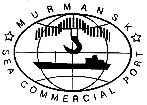 